ТөсөлМОНГОЛ УЛСЫН СТАНДАРТ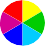                                                                                                                          Өнгө                                                                                                               агуулсан Эрчим хүчний байгууллагад зориулсан мэдээлэл холбооны сүлжээнүүд болон системүүд –Бүлэг 7-3: Мэдээлэл холбооны суурь бүтэц – Нийтлэг өгөгдлийн классуудCommunication networks and systems for power utility automation – Part 7-3: Basic communication structure – Common data classesMNS IEC 61850-7-3Албан хэвлэлСТАНДАРТ, ХЭМЖИЛ ЗҮЙН ГАЗАРУлаанбаатар хот2021 онЭнэ стандартыг орчуулж, .................................. шүүмж, редакц хийж, хянасан.Анхны үзлэгийг 2024 онд, дараа нь 5 жил тутамд хийнэ.Стандарт, хэмжил зүйн газар (СХЗГ) Энхтайваны өргөн чөлөө 46АШуудангийн хаягУлаанбаатар-13343, Ш/Х - 48Утас: 976-51-263860 Факс: 976-11-458032E-mail: masm@mongol.net; standardinform@masm.gov.mnwww.estandard.mn; www.masm.gov.mn©  СХЗГ,  2019“Стандартчилал, тохирлын үнэлгээний тухай” Монгол Улсын хуулийн дагуу энэхүү стандартыг бүрэн, эсвэл хэсэгчлэн хэвлэх, олшруулах эрх нь гагцхүү СХЗГ (Стандартчиллын төв байгууллага)-т байна. ӨМНӨХ ҮГЭнэ нэмэлт өөрчлөлтийг ОУЦТК-ийн Эрчим хүчний системүүдийн менежмент болон холбогдох мэдээлэл солилцоо гэдэг 57-р Техникийн хорооноос бэлтгэв. Энэ хоёр дахь хэвлэлт нь 2003 онд хэвдэгдсэн анхны хэвлэлтийг хүчингүй болгож, өөрчилж байна.                  Анхны хэвлэлттэй харьцуулбал, энэ хоёр дахь хэвлэлт нь:ОУЦТК 61850 стандартад тулгуурласан бусад домэйнуудад зориулсан объектын загваруудыг тодорхойлогч шинэ стандартуудад болон статистик ба өнгөрсөн хугацааны өгөгдлүүдийг илэрхийлэхэд хэрэглэгддэг  нийтлэг өгөгдлийн шинэ классуудыг  тодорхойлно;ОУЦТК 61850-7-3 стандартын анхны хэвлэлтэд хийгдсэн засварууд болон тодруулгуудаар хангах.Хоёр дахь хэвлэлттэй харьцуулбал, хоёр дахь хэвлэлтийн энэ анхны  хянан шалгалт \редакц\ нь:Дараах техникийн асуудлууд дээр суурилан ОУЦТК 61850-7-3 стандартын хоёр дахь хэвлэлтэд оруулсан засварууд болон өргөтгөлүүдээр хангана:tissues = { 690, 691, 692, 697, 698, 707, 709, 711, 722, 814, 816, 819, 832, 839, 846, 868, 887, 919, 924, 925, 926, 929, 953, 954, 962, 968, 996, 1078, 1079, 1122, 1127, 1184, 1187, 1189, 1220, 1233, 1240, 1242, 1247, 1253, 1265, 1270, 1311, 1372, 1387, 1388, 1403, 1430, 1438, 1578, 1581, 1598, 1602, 1623 };Зүйл 6 ба 7 дахь хүснэгтүүд дотор атрибутуудын семантикийг оруулж өгснөөр Зүйл 8 дахь илэрхий семантик тодорхойлолтын шаардлагыг хассан; Ингэснээр Зүйл 8 нь шинээр оруулж ирсэн тодорхой дугаарлагдсан төрлүүд (хүснэгтүүдтэй)-ийн тодорхойлолтуудыг агуулж, тогтмол утга өөрчлөгдөөгүй учраас хуучин хувилбартай нийцэх бүрэн боломжтой болсон; Зүйл 7 дахь зарим дэд зүйлүүд нь зарим абстрактын төрлүүд (зарим тодорхой төрлүүдэд зориулсан ерөнхий атрибутуудыг бүлэглэсэн)-ийг оруулж ирсэн учраас өөр дугаарлалттай байгаа;Функц ажиллагааны хязгаарлалттай уялдсан шаардлагатай сервисүүд бүхий хүснэгтүүд агуулсан Зүйл 7 дахь аливаа Нийтлэг өгөгдлийн Классууд- CDC бүлгийн эхний дэд зүйлийг хассан, тэр мэдээллийг ОУЦТК 61850-7-2 –д функц ажиллагааны хязгаарлалтуудтайгаар маш тодорхой тайлбарлаж, Хавсралт В, Функц ажиллагааны хязгаарлалтууд нэрээр  нь түр оруулсан байгаа;6.2.7 болон 6.2.8 дахь агуулгууд ОУЦТК 61850-7-2 –ын норматив Хавсралт D-Чанарыг хэрэглэх байдлын тодруулга  рүү зөөгдсөн;Аюулгүй ажиллагаанд зориулж ОУЦТК 62351-6-д танилцуулсан  өргөтгөлүүдийг нэвтрүүлсэн;Оролцох нөхцөлийг ОУЦТК 61850-7-xxx цувралын бүх түвшинд жигд ашиглахад дэмжлэг үзүүлэх үүднээс нөхцөлийг шинэчлэн нэршлийг нь өөрчилсөн. Хуучин ба шинэ оролцох нөхцөлүүдийг доорх хүснэгтэд үзүүлэвЗүйл 5 -аас 8 болон тэдгээрийн дэд зүйлс, Хавсралт А, Хавсралт В-ийн сольсон хэсгүүд болон Хавсралт D –аас авсан XML жагсаалтууд нь UML загвараас автоматаар үүсгэгдэнэ.Энэ нэмэлт өөрчлөлтийн бичвэр –текст нь дараах баримт бичгүүдэд суурилсан:Энэ нэмэлт өөрчлөлтийг батлах талаар өгсөн саналын бүрэн мэдээллийг дээрх хүснэгтэд заасан саналын тайлангаас олж болно. Эрчим хүчний байгууллагын автоматжуулалтанд зориулсан мэдээлэл холбооны сүлжээнүүд ба системүүд гэсэн ерөнхий нэртэй хэвлэгдсэн ОУЦТК 61850 цуврал стандартууд дахь бүх бүлгүүдийн жагсаалтыг ОУЦТК-ийн Вэб сайтаас үзэж болно.  ОУЦТК-ийн ердийн практикаас ялгаатай нь энэ тохиолдолд ашиглахад хялбар байлгахын тулд бүх хүснэгтүүд болон зургуудыг (Хэвлэлт 2 –ын дараа нэмэгдсэн зүйлүүдийг оролцуулан) нэмэлт өөрчлөлт болон нэгтгэсэн хувилбарт дэс дараалан дугаарласан. ОУЦТК-ийн энэ стандарт нь компьютероор шууд боловсруулагддаг байхаар  зохиогдсон бүрэлдэхүүн хэсгүүд, ө.х Кодын бүрэлдэхүүн хэсгүүдийг агуулна. Энэ агуулга нь <CODE BEGINS> болон <CODE ENDS> тэмдэгтүүдийн хооронд олдох аливаа текст, эсвэл эсрэг тохиолдолд энэ стандартад Кодын бүрэлдэхүүн хэсэг байдлаар тодорхой заагдсан. Энэ баримт бичгийн яг энэ хувилбарт ийм заалт нь  харгалзах зүйлийн дэд түвшний эхэнд хийгдэнэ. ОУЦТК-ийн энэ стандартыг худалдан авахад http://www.IEC.ch/CCv1 хаягаар олж болох ОУЦТК-ийн программ хангамжуудын лицензийн нөхцөлүүдийг сахиж, ханган нийлүүлэгчүүдээр дамжуулан эцсийн хэрэглэгчүүдэд болон эцсийн хэрэглэгчүүдэд шууд энэ стандартын Кодын бүрэлдэхүүн хэсгүүдийг агуулсан программ хангамжийг зарах зохиогчийн эрхийн лицензийг дагуулна. Хэрэв хэвлэгдсэн кодын бүрэлдэхүүн хэсгүүдийн хувьд нэмэлт өөрчлөлтийг хүлээхгүйгээр (ө.х. томоохон хүндрэлийг арилгах) яаралтай хэрэглэх шаардлагатай ямарваа шинэчлэлтүүд хэрэгтэй болбол Кодын бүрэлдэхүүн хэсэг шинэ бүтээгдэхүүнийг гаргах бөгөөд ОУЦТК-ийн Вэбсайтаар тараагдана.  Энэ бүлэгт хамааралтай Кодын бүрэлдэхүүн хэсгийн аливаа шинэ бүтээгдэхүүн нь урьд өмнө хэвлэгдсэн, энэ баримт бичгийн дотор хэвлэгдсэнийг оролцуулан, аливаа Кодын бүрэлдэхүүн хэсгийг солино.Энэ хэвлэлт нь энэ бүлгийн Кодын бүрэлдэхүүн хэсгүүдийг үүсгэгч хавсралтаар өгөгдсөн NSD файлуудыг агуулна. Эдгээр файлууд нь нэмэлт байдлаар ашиглахад зориулагдсан бөгөөд энэ стандартын салшгүй хэсэг болохгүй.   Хэвлэлт. ОУЦТК-ын вебсайтын тусгай хэвлэлтийн огнооны "http://webstore.IEC.ch"-д хөдөлшгүй заагдсан огноо хүртэл энэ хэвлэлтийн агуулгыг өөрчлөхгүй байхаар Хороо шийдвэрлэсэн болно. Тэр үед энэхүү хэвлэлт нь:дахин баталгаажуулсан;хэрэглээнээс гарсан;хянан засварласан хэвлэлтээр солигдсон, буюунэмж сайжруулагдсан байх ёстой.FOREWORDThis amendment has been prepared by IEC technical committee 57: Power systems management and associated information exchange.This second edition cancels and replaces the first edition, published in 2003. Compared to the first edition, this second edition:defines new common data classes used for new standards defining object models for other domains based on IEC 61850 and for the representation of statistical and historical data;provides clarifications and corrections to the first edition of IEC 61850-7-3; Compared to the second edition, this first revision of the second edition:provides clarifications and corrections to the second edition of IEC 61850-7-3, based on the tissues = { 690, 691, 692, 697, 698, 707, 709, 711, 722, 814, 816, 819, 832, 839, 846, 868, 887, 919, 924, 925, 926, 929, 953, 954, 962, 968, 996, 1078, 1079, 1122, 1127, 1184, 1187, 1189, 1220, 1233, 1240, 1242, 1247, 1253, 1265, 1270, 1311, 1372, 1387, 1388, 1403, 1430, 1438, 1578, 1581, 1598, 1602, 1623 };includes semantic of attributes within tables in Clauses 6 and 7 and thus removes the need for explicit semantic definition in Clause 8;Clause 8 now contains definitions of newly introduced explicit enumerated types (with tables); this is fully backward compatible as the value of the literals have not changed;some subclauses in Clause 7 have different numbering because of introduction of some abstract types (that group common attributes for several concrete types);first subclause under any CDC group in Clause 7, that contained the tables with applicable services with respect to functional constraints, have been removed; that information is explicitly defined in IEC 61850-7-2 with functional constraints, and temporarily included as Annex B, Functional constraints;contents of 6.2.7 and 6.2.8 have been moved to the normative Annex D of IEC 61850-7-2: Clarification on usage of quality;implements extension introduced by IEC 62351-6 for security;presence conditions have been redesigned and renamed to support their uniform usage in all of the IEC 61850-7-xxx series as necessary. Below is the table containing the old  and the new presence conditions:Clauses 5 to 8 and their subclauses, replacement for Annex A, Annex B and XML enumerations from Annex D are automatically generated from the UML model.The text of this amendment is based on the following documents:Full information on the voting for the approval of this amendment can be found in the report on voting indicated in the above table.A list of all parts in the IEC 61850 series, published under the general title: Communication networks and systems for power utility automation, can be found on the IEC website.Contrary to usual IEC practice, for ease of use in this case, all tables and figures (including those which have been added since Edition 2) have been numbered consecutively in the amendment and the consolidated version.This IEC standard includes Code Components i.e. components that are intended to be directly processed by a computer. Such content is any text found between the markers <CODE BEGINS> and <CODE ENDS>, or otherwise is clearly labeled in this standard as a Code Component. In the current version of this document, such indication is made at the beginning  of each concerned top-level clause.The purchase of this IEC standard carries a copyright license for the purchaser to sell software containing Code Components from this standard directly to end users and to end users via distributors, subject to IEC software licensing  conditions, which  can be found  at: http://www.iec.ch/CCv1.If any updates are required to the published code component that needs to apply immediately and can not wait for an amendment (i.e. fixing a major problem), a new release of the CodeComponent will be issued and distributed through the IEC WebSite. Any new release of the Code Component related to this part will supersede any previously published Code Component including the one published within the current document.This publication contains attached nsd files which compose the Code Component of this part. These files are intended to be used as a complement and do not form an integral part of this standard.The committee has decided that the contents of this amendment and the base publication will remain unchanged until  the stability date indicated on the IEC website under "http://webstore.iec.ch" in the data related to the specific publication. At this date, the publication will bereconfirmed,withdrawn,replaced by a revised edition, oramended.ОРШИЛЭнэ баримт бичиг нь дэд станцын мэдээлэл холбооны олон түвшинт архитектурыг дэлгэрэнгүй харуулсан техникийн шаардлагуудын иж бүрдэл юм. Энэ архитектурын техникийн шаардлагууд нь тодорхой протоколын стекүүд  болон объектуудаас үл хамаардаг байхаар сервисүүд болон классуудын абстракт тодорхойлолтуудыг гаргаж авах зорилгоор  сонгогдсон. Эдгээр сервисүүд ба абстракт классуудын мэдээлэл холбооны стекэд буух байдал ОУЦТК 6180 цуврал стандартын хамрах хүрээнээс гаднах зүйл бөгөөд ОУЦТК 61850-8 (станцын шин) болон ОЦУТК 61850-9 (технологийн шин) бүлгүүдэд олдож болох юм. Мэдээлэл холбооны энэ архитектурын талаарх товч ойлголтыг ОУЦТК 61850-7-1-д өгсөн.      ОУЦТК 61850 стандартын энэ бүлэгт дэд станц, усан цахилгаан станц, эсвэл энергийн тархмал эх үүсвэрүүд зэрэг ОУЦТК 61850 загварчлалын үзэл баримтлалыг эрчим хүчний системд хэрэглэхэд хамаарах өгөгдлийн ерөнхий классууд болон үүсгэгдсэн атрибут классуудыг тодорхойлсон. Объектын өгөгдөл\dataObject\- ийн загварууд болох  SubDataObjects, DataAttributes, эсвэл SubAttributes нь ОУЦТК 61850-7-2 –д тодорхойлсон сервисүүдийг ашиглан үнэлэгдэнэ. ОУЦТК 61850 стандартын энэ бүлэг нь абстракт нийтлэг өгөгдлийн класс болон үүсгэгдсэн атрибут классын тодорхойлолтуудыг зааж өгөхөд ашиглагдана. Эдгээр абстракт тодорхойлолтууд нь тодорхой протокол (жишээлбэл, MMS, ISO 9506 цувралууд) –д зориулж ашиглагдах тодорхой объектын тодорхойлолтод тусгалаа олдог. Баримт бичгүүдийн зарим бүтцийн өөрчлөлт Хэвлэлт 2 болон Хэвлэлт 2.1-ийн хооронд хийгдсэн. Дараах хүснэгтэд харьцуулсан тайлбарыг өгсөн. INTRODUCTIONThis document is part of a set of specifications, that details layered substation communication architecture. This architecture has been chosen to provide abstract definitions of classes and services such that the specifications are independent of specific protocol stacks and objects. The mapping of these abstract classes and services to communication stacks is outside the scope of IEC 61850-7-x and may be found in IEC 61850-8-x (station bus) and IEC 61850-9-x (process bus).IEC 61850-7-1 gives an overview of this communication architecture. This part of IEC 61850 defines constructed attributed classes and common data classes related to applications in the power system using IEC 61850 modeling concepts such as substations, hydro power or distributed energy resources. These common data classes are used in IEC 61850-7-4 to define compatible dataObject classes. The SubDataObjects, DataAttributes or SubAttributes of the instances of dataObject are accessed using services defined in IEC 61850-7-2.This part of IEC 61850 is used to specify the abstract common data class and constructed attribute class definitions. These abstract definitions are mapped into concrete object definitions that are to be used for a particular protocol (for example MMS, ISO 9506 series).Some restructuration of the document was done between Edition 2 and Ed 2.1. The following table provides a cross reference.МОНГОЛ УЛСЫН СТАНДАРТАнгилалтын кодСтандартчиллын үндэсний зөвлөлийн 2019 оны … дугаар сарын ... -ны өдрийн ... дугаар тогтоолоор батлав.Энэ стандартыг 2019 оны ... дүгээр сарын ...-ний өдрөөс эхлэн дагаж мөрдөнө.Хүснэгт 1 – ScaledValueConfig-ийн атрибутуудTable 1 – Atributes of ScaledValueConfigХүснэгт 2 –  RangeConfig-ийн атрибутуудTable 2 – Attributes of RangeConfigХүснэгт 3 – ValWithTrans-ийн атрибутуудTable 3 – Attributes of ValWithTransХүснэгт 4 – PulseConfig-ын атрибутуудTable 4 – Attributes of PulseConfigХүснэгт 5 – Unit-ийн атрибутуудTable 5 – Attributes of unitХүснэгт 6 – Vector –ын атрибутуудTable 6 – Attributes of  VectorTable 7 – Attributes of AnalogueValueTable 7 – Attributes of AnalogueValueХүснэгт 8 – AnalogueValueCtl-ын атрибутуудTable 8 – Attributes of AnalogueValueCtlХүснэгт 9 – AnalogueValueCtlF-ын атрибутууд	Table 9 – Attributes of AnalogueValueCtlFХүснэгт 10 – Attributes of AnalogueValueCtlIntTable 10 – Attributes of AnalogueValueCtlIntХүснэгт 14 – BasePrimitiveCDC-ын атрибутуудTable 14 – Attributes of BasePrimitiveCDCХүснэгт 15 – BaseComposedCDC-ын атрибутуудTable 15 – Attributes of BaseComposedCDCХүснэгт 16 – SubstitutionCDC-ын атрибутуудTable 16 – Attributes of SubstitutionCDCХүснэгт 25 –HST-ын атрибутуудTable 25 – Attributes of HSTХүснэгт 27 – ORS-ын атрибутууд Table 27 – Attributes of ORSХүснэгт 28 – TCS-ын атрибутуудTable 28 – Attributes of TCSХүснэгт 29 – HarmonicMeasurandCDC-ын атрибутуудTable 29 – Attributes of HarmonicMeasurandCDCХүснэгт 30 – MV-ын атрибутуудTable 30 – Attributes of MVХүснэгт 31 – CMV-ийн атрибутуудTable 31 – Attributes of CMVХүснэгт 33 – WYE-ийн атрибутуудTable 33- Attributes of WYEХүснэгт 34 – DEL-ийн атрибутуудTable 34 – Attributes of DELХүснэгт 35 – SEQ-ийн атрибутуудTable 35 – Attributes of SEQХүснэгт 36 – HMV-ийн атрибутуудTable 36 – Attributes of HMVХүснэгт 37 – HWYE-ийн атрибутуудTable 37 – Attributes of HWYEХүснэгт 38 – HDEL-ийн атрибутуудTable 38 – Attributes of HDELХүснэгт 39 –ControlTestingCDC-ийн артибутуудTable 39 – Attributes of ControlTestingCDCХүснэгт 40 – SPC-ийн атрибутуудTable 40 – Attributes of SPCХүснэгт 41 – DPC-ийн атрибутуудTable 41 – Attributes of DPCХүснэгт 42 – INC-ийн атрибутуудTable 42 – Attributes of INCХүснэгт 43 – ENC-ийн атрибутуудTable 43 – Attributes of ENCХүснэгт 44 – BSC-ийн атрибутуудTable 44 – Attributes of BSCХүснэгт 45 – ISC-ийн атрибутуудTable 45 – Attributes of ISCХүснэгт 46 – APC-ийн атрибутуудХүснэгт 47 – BAC-ийн атрибутуудTable 47 – Attributes of BACХүснэгт 86 – LPL-ийн атрибутуудTable 86 – Attributes of LPLХүснэгт 87 – CSD-ийн атрибутуудTable 87 – Attributes of CSDХүснэгт 88 – VSD-ийн атрибутуудTable 88 – Attributes of VSDХүснэгт 89 – CST-ийн атрибутуудTable 89 – Attributes of CSTХүснэгт 90 – BTS-ийн атрибутуудTable 90 – Attributes of BTSХүснэгт 91 – UTS-ийн атрибутууд		Table 91 – Attributes of UTSХүснэгт 92 – LTS-ийн атрибутуудTable 92 – Attributes of LTSХүснэгт 93 – GTS-ийн атрибутуудTable 93 – Attributes of GTSХүснэгт 94 – MTS-ийн атрибутууд		Table 94 – Attributes of MTSХүснэгт 95 – NTS-ийн атрибутуудTable 95 – Attributes of NTSХүснэгт 96 – STS-ийн атрибутуудTable 96 – Attributes of STSХүснэгт 97 – CTS-ийн атрибутуудTable 97 – Attributes of CTSХүснэг 98 – AngleReferenceKind-ын үгчлэлүүдTable 98 – Literals of AngleReferenceKindХүснэгт 99 – CtlModelKind-ын үгчлэлүүдTable 99 – Literals of CtlModelKindХүснэгт 100 – CurveCharKind-ын үгчлэлүүдTable 100 – Literals of CurveCharKindХүснэт 101 – FaultDirectionKind-ын үгчлэлTable 101 – Literals of FaultDirectionKindХүснэгт 102 – HvReferenceKind-ын үгчлэлTable 102 – Literals of HvReferenceKindХүснэгт 103 – MonthKind-ын үгчлэлTable 103 – Literals of MonthKindХүснэгт 104 – MultiplierKind-ын үгчлэлTable 104 – Literals of MultiplierKindХүснэгт 105 – OccurrenceKind-ын үгчлэлTable 105 – Literals of OccurrenceKindХүснэгт 106 – OutputSignalKind-ын үгчлэлTable 106 – Literals of OutputSignalKindХүснэгт 107 – PeriodKind-ын үгчлэлTable 107 – Literals of PeriodKindХүснэгт 108 – PhaseAngleReferenceKind-ын үгчлэлTable 108 – Literals of PeriodKindХүснэгт 109 – PhaseFaultDirectionKind-ийн үгчлэлTable 109 – Literals of PhaseFaultDirectionKindTable 110 – PhaseReferenceKind-ын үгчлэлTable 110 – Literals of PhaseReferenceKindTable 111 – RangeKind-ын үгчлэлTable 111 – Literals of RangeKindTable 112 – SIUnitKind-ын үгчлэлTable 112 – Literals of SIUnitKindTable 113 – SboClassKind-ын үгчлэлTable 113 – Literals of SboClassKindTable 114 – SequenceKind-ын үгчлэлTable 114 – Literals of SequenceKindTable 115 – SeverityKind-ын үгчлэлTable 115 – Literals of SeverityKindTable 116 – WeekdayKind-ын үгчлэлTable 116 – Literals of WeekdayKindХүснэгт B.1 – Функц ажиллагааны хязгаарлалтууд \ФХ\Table B.1 – Functional constraintsХүснэгт E.1 – Сэдвийн доторх элементүүдийн оролцоонд зориулсан нөхцөлүүдTable E.1 – Conditions for presence of elements within a contextB.2 Шинэ / хуучин хувилбартай нийцэх чадварыг хангах боломжийг авч үзэхэд зориулагдсан өөрчлөлтүүдийн жагсаалт B.2 List of the modifications to consider for backward / forward compatibilityБүх эрх хамгалагдсан. Хэрэв өөрөөр заагаагүй бол, ОУЦТК болон хүсэлт гаргагчийн ОУЦТК-ийн Үндэсний хорооны бичгээр өгсөн зөвшөөрөлгүйгээр энэ бүтээлийн аливаа хэсгийг дахин хэвлэх болон фото хуулбар, бичил хальс зэрэг электрон ба механик ямарваа аргаар ашиглаж болохгүй. Хэрвээ та ОУЦТК-ийн зохиогчийн эрхийн талаар асууж тодруулах болон энэ хэвлэлтийн зохиогчийн эрхийг нэмж авах тухай асуултууд тавихыг хүсвэл доор дурдсан хаягаар хандах буюу нэмэлт мэдээллийг авах бол өөрийн орны ОУЦТК-ийн Үндэсний хороотой холбогдоно уу.ОУЦТК Central Office                             Tel: +41 22 919 02 113, rue de Varembé				Email: inmail@ОУЦТК.ch CH-1211 Geneva 20		           Web: www.ОУЦТК.chAll rights reserved.  Unless otherwise specified, no part  of this  publication  may   be reproduced or utilized in any form  or by any means, electronic or mechanical, including photocopying and microfilm, without permission in writing from   either IEC or IEC's member National Committee in the country of the requester. If you have any questions about IEC copyright or have an enquiry about obtaining additional rights to this publication, please contact the address below or your local IEC member National Committee for further information.IEC Central Office                                 Tel: +41 22 919 02 113, rue de Varembé				Email: inmail@ОУЦТК.ch CH-1211 Geneva 20		           Web: www.ОУЦТК.chОУЦТК-ийн тухайОлон Улсын Цахилгаан Техникийн Комисс (ОУЦТК) нь цахилгааны, электроникийн болон тэдгээртэй холбоотой технологиудад зориулсан Олон улсын стандартуудыг боловсруулан хэвлэн гаргадаг дэлхийн хэмжээний тэргүүлэгч байгууллага юм.ОУЦТК-ийн хэвлэлүүдийн тухайОУЦТК-ийн хэвлэлүүдийн техникийн агуулгууд нь ОУЦТК-ийн байнгын эргэн хянах ажиллагаатай уялдуулан хадгалагддаг. Таны гар дээр хянаж засварласан, нэмж баяжуулсан сүүлчийн хэвлэлт байна гэдэгт итгэлтэй байхыг хүсье. ОУЦТК-ийн хэвлэлүүдийн каталог: www.ОУЦТК.ch/searchpubОУЦТК-ийн Онлайн Каталог нь танд олон тооны шалгууруудаар (ишлэлийн дугаар, текст, техникийн хороо) хайлт хийх боломж олгоно. Түүнчлэн төсөл байдлаар байгаа, нэмж засварласан болон хассан хэвлэлтүүдийн талаарх мэдээллийг өгнө.ОУЦТК-ийн сүүлчийн хэвлэлтүүд: www.IEC.ch/online_news/justpubОУЦТК-ийн бүх шинэ хэвлэлтүүдийн талаарх мэдээлэл. Сүүлчийн хэвлэлтүүд нь сард хоёр удаа гарах ба онлайн болон электрон шуудан хэлбэрээр олж авах боломжтой.Хэрэглэгчдэд үйлчлэх Төв: www.IEC.ch/webstore/custserv.Хэрэв та энэ хэвлэлтийн талаар өөрийн санал бодлоо хэлэх болон цаашид тусламж хэрэгтэй бол энэ Төвийн БТА (Байнга Тавигддаг Асуултууд) –аар зочлох, эсвэл дараах хаягаар бидэнтэй холбогдоорой:Email: csc@IEC.chElectropedia: www.electropedia.orgАнгли болон Франц хэл дээр, түүнчлэн бусад хэлүүд дээр ижил утгыг нь тайлбарласан цахилгааны ба электроникийн 20000 гаруй үг хэллэг багтаасан дэлхийд тэргүүлэх онлайн толь бичиг. Түүнчлэн Олон улсын Цахилгаан техникийн үгсийн сан (Олон улсын Цахилгаан техникийн Толь бичиг) гэж нэрлэгддэг.A About the IECThe International Electrotechnical Commission (IEC) is the leading global organization that prepares and publishes International Standards for all electrical, electronic and related technologies.About IEC publicationsThe technical content of IEC publications is kept under constant review by the IEC. Please make sure that you have the latest edition, a corrigendum or an amendment might have been published.IEC publications search - webstore.iec.ch/advsearchform The advanced search enables to find IEC publications by a variety of criteria (reference number, text, technical committee,…). It also gives information on projects, replaced and withdrawn publications.IEC Just Published - webstore.iec.ch/justpublishedStay up to date on all new IEC publications. Just Published details all new publications released. Available online and once a month by email.IEC Customer Service Centre - webstore.iec.ch/cscIf you wish to give us your feedback on this publication or need further assistance, please contact the Customer Service Centre: sales@iec.ch.Electropedia - www.electropedia.orgThe world's leading online dictionary on electrotechnology, containing more than 22 000 terminological entries in English and French, with equivalent terms in 16 additional languages. Also known as the International Electrotechnical Vocabulary (IEV) online.IEC Glossary - std.iec.ch/glossary67 000 electrotechnical terminology entries in English and French extracted from the Terms and definitions clause of IEC publications issued between 2002 and 2015. Some entries have been collected from earlier publications of IEC TC 37, 77, 86 and CISPR.ШинэЖинхэнэ эхТайлбаруудMMOOMOcond(condID)Various C, C1, …ОУЦТК 61850-7-4-дMFcond(condID)Various C, C1, …ОУЦТК 61850-7-4-д OFcond(condID)Various C, C1, …ОУЦТК 61850-7-4-д MFsubstPICS_SUBSTAtLeastOne(1)GC_1AtMostOneGC_1_EXCLAllOrNonePerGroup(n)GC_2_nAllOnlyOneGroup(n)GC_2_XOR_nMO(sibling)GC_CON_attrMOln0AC_LN0_MMFln0AC_LN0_EXШинэЖинхэнэ эхТайлбаруудMOrootLDC1 in CommonLNMOlnNsAC_DLD_MMOdataNsAC_DLN_MMOcdcNsAC_DLNDA_MMFscaledAVAC_SCAVMFscaledMagVAC_SCAVMFscaledAngVAC_SCAVMAllOrNonePerGroup(n)AC_STOAC_CO_OБаримт бичгүүдийг ControllableCDC класст өгсөн.AC_SG_MТодорхой дэд төрөлд хуваасан, оролцох нөхцөл шаардлагагүй AC_SG_OТодорхой дэд төрөлд хуваасан, оролцох нөхцөл шаардлагагүй AC_SG_C1Тодорхой дэд төрөлд хуваасан, оролцох нөхцөл шаардлагагүй.AC_NSG_MТодорхой дэд төрөлд хуваасан, оролцох нөхцөл шаардлагагүй.AC_NSG_OТодорхой дэд төрөлд хуваасан, оролцох нөхцөл шаардлагагүй.AC_NSG_C1Тодорхой дэд төрөлд хуваасан, оролцох нөхцөл шаардлагагүй.MOrmsAC_RMS_MOAC_CLC_OХолбогдох DO-г баримтжуулахын тулд Vector.ang дээрх оролцох нөхцөлийг хассан (IEC 61850-7-4-д).FDISСаналын тайлан57/2101/FDIS57/2132/RVDЧУХАЛ - Энэ хэвлэлийн нүүр хуудсан дээрх 'дотор өнгө' лого нь агуулгыг зөв ойлгоход хэрэгтэй гэж үзсэн өнгө агуулж байгааг илэрхийлж байна. Тиймээс хэрэглэгчид энэхүү баримт бичгийг өнгөт принтер ашиглан хэвлэх хэрэгтэй.neworiginalNotesMMOOMOcond(condID)Various C, C1, …ОУЦТК 61850-7-4-дMFcond(condID)Various C, C1, …ОУЦТК 61850-7-4-д OFcond(condID)Various C, C1, …ОУЦТК 61850-7-4-д MFsubstPICS_SUBSTAtLeastOne(1)GC_1AtMostOneGC_1_EXCLAllOrNonePerGroup(n)GC_2_nAllOnlyOneGroup(n)GC_2_XOR_nMO(sibling)GC_CON_attrMOln0AC_LN0_MMFln0AC_LN0_EXneworiginalNotesMOrootLDC1 in CommonLNMOlnNsAC_DLD_MMOdataNsAC_DLN_MMOcdcNsAC_DLNDA_MMFscaledAVAC_SCAVMFscaledMagVAC_SCAVMFscaledAngVAC_SCAVMAllOrNonePerGroup(n)AC_STOAC_CO_ODocumentation provided in ControllableCDC class.AC_SG_MSplit into explicit subtype, no need for presence condition.AC_SG_OSplit into explicit subtype, no need for presence condition.AC_SG_C1Split into explicit subtype, no need for presence condition.AC_NSG_MSplit into explicit subtype, no need for presence condition.AC_NSG_OSplit into explicit subtype, no need for presence condition.AC_NSG_C1Split into explicit subtype, no need for presence condition.MOrmsAC_RMS_MOAC_CLC_OEliminated presence condition on Vector.ang in favour of documenting the relevant DO (in IEC 61850-7-4).FDISReport on voting57/2101/FDIS57/2132/RVDIMPORTANT – The 'colour inside' logo on the cover page of this publication indicates that it contains colours which are considered to be useful for the correct understanding of its contents. Users should therefore print this document using a colour printer.ОУЦТК 61850-7-3:2007AОУЦТК 61850-7-3:2007BЗүйл/ Дэд зүйлийн дугаарНэрЗүйл/ Дэд зүйлийн дугаар НэрӨМНӨХ ҮГӨМНӨХ ҮГОРШИЛОРШИЛ1Зорилго1Зорилго2Норматив баримт бичгүүд2Норматив баримт бичгүүд 3Үг хэллэг ба тодорхойлолтууд3Үг хэллэг ба тодорхойлолтууд4Товчилсон үг хэллэг4Товчилсон үг хэллэг 5Атрибутын оролцоог тодорхойлох нөхцөлүүд5Элементийн оролцоог тодорхойлох нөхцөлүүд 6Бүтээгдсэн атрибутуудын классууд6Бүтээгдсэн атрибутуудын классууд 6.1Ерөнхий зүйл6.1Ерөнхий зүйл6.2Чанар ОУЦТК 61850-7-2 руу зөөгдсөн6.3Aналог утгаДэд зүйл 6.11 рүү зөөгдсөн6.4Аналог утгын тохиргоо6.2Аналог утгын тохиргоо (ScaledValueConfig)6.5Утгын хязгаарын тохируулга            6.3Утгын хязгаарын тохируулга (RangeConfig)6.6Шилжилтийн төлөвийн заалттай олон байрлалт дохиолол6.4Шилжилтийн төлөвийн заалттай олон байрлалт дохиолол (ValWithTrans)6.7Импульсын тохируулга 6.5Импульсын тохиргоо (PulseConfig)6.8ЭхлүүлэгчОУЦТК 61850-7-2 руу зөөгдсөн6.9Хэмжих нэгжийн тодорхойлолт6.6Хэмжих нэгжийн тодорхойлолт (Unit)6.10Векторын тодорхойлолт6.7Векторын тодорхойлолт (Vector)6.11Хэмжилтийн цэгийн тодорхойлолт6.8Хэмжилтийн цэгийн тодорхойлолт (Point)6.12CtlModels –удирдлагын загварын тодорхойлолтЗүйл 8 руу зөөгдсөн6.13SboClasses тодорхойлолтЗүйл 8 руу зөөгдсөн 6.14Үүр6.9Үүр (Cell)6.15Календарийн хугацааны тодорхойлолт6.10Календарийн хугацааны тодорхойлолт  (CalendarTime)ОУЦТК 61850-7-3:2007AОУЦТК 61850-7-3:2007BЗүйл/ Дэд зүйлийн дугаарНэрЗүйл/ Дэд зүйлийн дугаар Нэр6.11Аналог утга6.11.1Ерөнхий зүйл6.11.2Аналог утга (AnalogueValue)6.11.3Аналог утгыг удирдах (AnalogueValueCtl)6.11.4Аналог хөвөгч утгыг удирдах (AnalogueValueCtlF)6.11.5Аналог бүхэл утгыг удирдахl (AnalogueValueCtlInt)7Нийтлэг өгөгдлийн классын техникийн шаардлагууд7Нийтлэг өгөгдлийн классын техникийн шаардлагууд 7.1Ерөнхий зүйл7.1Ерөнхий зүйл7.2Нэрсийн орон зай7.2Загварчлалын танилцуулга7.2.1Еоөнхий зүйл7.2.2<<abstract>> Анхдагч CDC-д зориулсан ерөнхий атрибутууд  (BasePrimitiveCDC)7.2.3<<abstract>> Зохиомол CDC-д зориулсан ерөнхий атрибутууд (BaseComposedCDC)7.2.4<<abstract>> Солилцоо (SubstitutionCDC)7.3Төлөвийн тухай мэдээлэлд зориулсан нийтлэг өгөгдлийн классын техникийн тодорхойлолт7.3Төлөвийн мэдээлэл7.3.1Ерөнхий зүйл7.3.1Сервисүүдийн хэрэглээХавсралт В руу зөөгдсөн7.3.2Нэг цэгийн төлөв (SPS)7.3.2Нэг цэгийн төлөв (SPS)7.3.3Хос цэгийн төлөв (DPS)7.3.3Хос цэгийн төлөв (DPS)7.3.4Бүхэл тоон төлөв (INS)7.3.4<<statistics>> Бүхэл тоон төлөв (INS)7.3.5Дугаарлагдсан төлөв (ENS)7.3.5<<abstract>> Дугаарлагдсан төлөв (ENS)7.3.6Хамгаалалтын идэвхжилтийн мэдээлэл (ACT)7.3.6Хамгаалалтын идэвхжилтийн мэдээлэл (ACT)7.3.7Чиглэлийн хамгаалалтын идэвхжилтийн мэдээлэл (ACD)7.3.7Чиглэлийн хамгаалалтын идэвхжилтийн мэдээлэл (ACD)7.3.8Аюулгүй байдал алдагдалтын тоололт (SEC)7.3.8 Аюулгүй байдал алдагдалтын тоололт (SEC)7.3.9Хоёртын тоолуурын заалтыг унших (BCR)7.3.9<<statistics>> Хоёртын тоолуурын заалтыг унших  (BCR)7.3.10Гистограм (HST)7.3.10Гистограм (HST)7.3.11Харагдахуйц мөрний төлөв (VSS)7.3.11Харагдахуйц мөрний төлөв (VSS)7.3.12Обьектын жишиг төлөв (ORS)7.3.13Хугацааны утгын төлөв (TCS)7.4Хэмжигдэж байгаа хэмжигдэхүүний мэдээлэлд зориулсан нийтлэг өгөгдлийн классын техникийн шаардлагууд7.4Хэмжигдэж байгаа хэмжигдэхүүний мэдээлэл7.4.1Сервисүүдийн хэрэглээХавсралт В рүү зөөгдсөн7.4.1Ерөнхий зүйл7.4.2<<abstract,statistics>> Ерөнхий гармоникийн хэмжигдсэн хэмжигдэхүүний мэдээлэл(HarmonicMeasurandCDC)7.4.2Хэмжигдсэн утга (MV)7.4.3<<statistics>> Хэмжигдсэн утга (MV)7.4.3Комплекс хэмжигдсэн утга (CMV)7.4.4<<statistics>> Комплекс хэмжигдсэн утга (CMV)ОУЦТК 61850-7-3:2007AОУЦТК 61850-7-3:2007BЗүйл/ Дэд зүйлийн дугаарНэрЗүйл/ Дэд зүйлийн дугаар Нэр7.4.4Дээжилсэн утга (SAV)7.4.5<<statistics>> Sampled value (SAV)7.4.5Гурван фазын системийн газардуулга/нейтралиас фаз  хооронд /фазын хүчдэлд/ хамаарах хэмжигдсэн утгууд (WYE)7.4.6<<statistics>> Гурван фазын системийн фаз-газардуулга/ нейтралиас фаз хооронд / фазын хүчдэлд / хамаарах хэмжигдсэн утгууд (WYE)7.4.6Гурван фазын системийн шугамын хүчдэлд хамаарах хэмжигдсэн утгууд (DEL)7.4.7<<statistics>> Гурван фазын системийн фаз хооронд / шугамын хүчдэлд / хамаарах хэмжигдсэн утгууд 7.4.7Дараалал (SEQ)7.4.8<<statistics>> Дараалал (SEQ)7.4.8Гармоникийн утга (HMV)7.4.9<<statistics>> Гармоникийн утга HMV)7.4.9Од холболтод зориулсан гармоник утга (HWYE)7.4.10<<statistics>> Од холболтод  зориулсан гармоник утга (HWYE)7.4.10Гурвалжинд холболтод зориулсан гармоник утга (HDEL)7.4.11<<statistics>> Гурвалжинд холболтод зориулсан гармоник утга (HDEL)7.5Удирдлагад зориулсан нийтлэг өгөгдлийн классын техникийн шаардлагууд7.5Хяналт удирдлагууд7.5.1 Сервисүүдийн хэрэглээ Хавсралт В рүү зөөгдсөн7.5.1Ерөнхий зүйлal7.5.2<<abstract>>Удирдах боломжтой туршилт (ControlTestingCDC)7.5.2Удирдах боломжтой нэг цэг (SPC)7.5.3Удирдах боломжтой нэг цэг (SPC)7.5.3Удирдах боломжтой хос цэг(DPC)7.5.4Удирдах боломжтой хос цэг(DPC)7.5.4Удирдах боломжтой бүхэл тоон төлөв(INC)7.5.5<<statistics>> Удирдах боломжтой бүхэл тоон төлөв (INC)7.5.5Удирдах боломжтой дугаарлагдсан төлөв(ENC)7.5.6<<abstract>> Удирдах боломжтой дугаарлагдсан төлөв(ENC)7.5.6Хоёртын тооллоор удирдагддаг шатлалтай байрлалын мэдээлэл(BSC)7.5.7<<statistics>> Хоёртын тооллоор удирдагддаг шатлалтай байрлалын мэдээлэл(BSC)7.5.7Бүхэл тоогоор удирдагддаг шатлалтай байрлалын мэдээлэлn (ISC)7.5.8<<statistics>> Бүхэл тоогоор удирдагддаг шатлалтай байрлалын мэдээлэлn (ISC)7.5.8Удирдах  боломжтой аналог сигналын утга(APC)7.5.9<<statistics>> Удирдах  боломжтой аналог сигналын утга(APC)7.5.9Хоёртын тооллоор удирдагддаг аналог процесс утга (BAC)7.5.10<<statistics>> Binary controlled analogue process value (BAC)7.6Төлөвийн тавилд зориулсан нийтлэг өгөгдлийн классын техникийн тодорхойлолт7.6Төлөвийн тавилууд7.6.1Сервис үйлчилгээний хэрэглээХавсралт В рүү зөөгдсөн7.6.1Ерөнхий зүйл7.6.2Нэг цэгийн тавил(SPG)7.6.2Нэг цэгийн тавил 7.6.3Бүхэл тоон төлөвийн тавил(ING)7.6.3Бүхэл тоон төлөвийн тавил 7.6.4Дугаарлагдсан төлөвийн тавил(ENG)7.6.4Дугаарлагдсан төлөвийн тавил7.6.5Объектын жишиг тавил(ORG)7.6.5Объектын жишиг тавил7.6.6Хугацааны тавилын бүлэг (TSG)7.6.6Хугацааны тавил7.6.7Валютын тавилын бүлэг (CUG)7.6.7Валютын тавил7.6.8Харагдахуйц мөрийн тавил(VSG)7.6.8Харагдахуйц мөрийн тавил7.7Аналог тавилуудад зориулсан нийтлэг өгөгдлийн классын техникийн шаардлагууд7.7Аналог тавилууд7.7.1Сервис үйлчилгээний хэрэглээХавсралт В рүү зөөгдсөн7.7.1Ерөнхий зүйлОУЦТК 61850-7-3:2007AОУЦТК 61850-7-3:2007BЗүйл/ Дэд зүйлийн дугаарНэрЗүйл/ Дэд зүйлийн дугаар Нэр7.7.2Аналог тавил (ASG)7.7.2Аналог тавил 7.7.3Тавилын муруй (CURVE)7.7.3Тавилын муруй 7.7.4Муруйн хэлбэрийн тавил (CSG)7.7.4Муруйн хэлбэрийн тавил 7.8Тодорхойлох мэдээлэлд зориулсан нийтлэг өгөгдлийн классын техникийн шаардлагууд7.8Тодорхойлох мэдээлэл7.8.1Сервис үйлчилгээний хэрэглээХавсралт В рүү зөөгдсөн7.8.1Ерөнхий зүйл7.8.2Төхөөрөмжийн шошго (DPL)7.8.2Төхөөрөмжийн шошго (DPL)7.8.3Логик зангилааны шошго (LPL)7.8.3Логик зангилааны шошго (LPL)7.8.4Муруйн хэлбэрийн тодорхойлолт(CSD)7.8.4Муруйн хэлбэрийн тодорхойлолт(CSD)7.8.5Харагдахуйц мөрийн тодорхойлолт(VSD)ОУЦТК 61850-7-2-оос зөөгдсөн7.9Үйлчилгээг ажиглан хянах8Өгөгдлийн атрибутын семантикХүснэгтүүдийн агуулгад зөөгдсөн8Дугаарлагдсан өгөгдлийн атрибутын төрлүүдХавсралт AНэгжүүд ба коэффициентуудад зориулсан утгын хязгаарХавсралт AНэгжүүд ба коэффициентуудад зориулсан утгын хязгаарХавсралт BФункц ажиллагааны хязгаарлалтуудХавсралт BФункц ажиллагааны хязгаарлалтуудХавсралт CТохиргооны шинэчлэлтийг хянахХавсралт CТохиргооны шинэчлэлтийг хянахХавсралт DSCL дугаарлалтуудХавсралт DSCL дугаарлалтуудХавсралт EЭлементийн оролцоонд зориулсан нөхцөлүүд Хавсралт FСтандартын өөр өөр хувилбаруудын шинэчлэлүүдийн нийцтэй байдалIEC 61850-7-3:2007AIEC 61850-7-3:2007BClause/ Subclause numberNameClause/ Subclause numberNameFOREWORDFOREWORDINTRODUCTIONINTRODUCTION1Scope1Scope2Normative references2Normative references3Terms and definitions3Terms and definitions4Abbreviated terms4Abbreviated terms5Conditions for attribute inclusion5Conditions for element inclusion6Constructed attribute classes6Constructed attribute classes6.1General6.1General6.2Qualitymoved to IEC 61850-7-26.3Analogue valuemoved to Subclause 6.116.4Configuration of analogue value6.2Configuration of analogue value (ScaledValueConfig)6.5Range configuration6.3Range configuration (RangeConfig)6.6Step position with transient indication6.4Step position with transient indication (ValWithTrans)6.7Pulse configuration6.5Pulse configuration (PulseConfig)6.8Originatormoved to IEC 61850-7-26.9Unit definition6.6Unit definition (Unit)6.10Vector definition6.7Vector definition (Vector)6.11Point definition6.8Point definition (Point)6.12CtlModels definitionmoved to Clause 86.13SboClasses definitionmoved to Clause 86.14Cell6.9Cell (Cell)6.15CalendarTime definition6.10Calendar time definition (CalendarTime)IEC 61850-7-3:2007AIEC 61850-7-3:2007BClause/ Subclause numberNameClause/ Subclause numberName6.11Analogue value6.11.1General6.11.2Analogue value (AnalogueValue)6.11.3Analogue value control (AnalogueValueCtl)6.11.4Analogue float value control (AnalogueValueCtlF)6.11.5Analogue integer value control (AnalogueValueCtlInt)7Common data class specifications7Common data class specifications7.1General7.1General7.2Name spaces7.2Modelling introduction7.2.1General7.2.2<<abstract>> Common attributes for primitive CDC (BasePrimitiveCDC)7.2.3<<abstract>> Common attributes for composed CDC (BaseComposedCDC)7.2.4<<abstract>> Substitution (SubstitutionCDC)7.3Common data class specifications for status information7.3Status information7.3.1General7.3.1Application of servicesmoved to Annex B7.3.2Single point status (SPS)7.3.2Single point status (SPS)7.3.3Double point status (DPS)7.3.3Double point status (DPS)7.3.4Integer status (INS)7.3.4<<statistics>> Integer status (INS)7.3.5Enumerated status (ENS)7.3.5<<abstract>> Enumerated status (ENS)7.3.6Protection activation information (ACT)7.3.6Protection activation information (ACT)7.3.7Directional protection activation information (ACD)7.3.7Directional protection activation information (ACD)7.3.8Security violation counting (SEC)7.3.8Security violation counting (SEC)7.3.9Binary counter reading (BCR)7.3.9<<statistics>> Binary counter reading (BCR)7.3.10Histogram (HST)7.3.10Histogram (HST)7.3.11Visible string status (VSS)7.3.11Visible string status (VSS)7.3.12Object reference status (ORS)7.3.13Time value status (TCS)7.4Common data class specifications for measurand information7.4Measurand information7.4.1Application of servicesmoved to Annex B7.4.1General7.4.2<<abstract,statistics>> Common harmonic measurand information(HarmonicMeasurandCDC)7.4.2Measured value (MV)7.4.3<<statistics>> Measured value (MV)7.4.3Complex measured value (CMV)7.4.4<<statistics>> Complex measured value (CMV)IEC 61850-7-3:2007AIEC 61850-7-3:2007BClause/ Subclause numberNameClause/ Subclause numberName7.4.4Sampled value (SAV)7.4.5<<statistics>> Sampled value (SAV)7.4.5Phase to ground/neutral related measured values of a three-phase system (WYE)7.4.6<<statistics>> Phase to ground/neutralrelated measured values of a three-phase system (WYE)7.4.6Phase to phase related measured values of a three-phase system (DEL)7.4.7<<statistics>> Phase to phase relatedmeasured values of a three-phase system (DEL)7.4.7Sequence (SEQ)7.4.8<<statistics>> Sequence (SEQ)7.4.8Harmonic value (HMV)7.4.9<<statistics>> Harmonic value (HMV)7.4.9Harmonic value for WYE (HWYE)7.4.10<<statistics>> Harmonic value for WYE (HWYE)7.4.10Harmonic value for DEL (HDEL)7.4.11<<statistics>> Harmonic value for DEL (HDEL)7.5Common data class specifications for controls7.5Controls7.5.1Application of servicesmoved to Annex B7.5.1General7.5.2<<abstract>> Controllable testing (ControlTestingCDC)7.5.2Controllable single point (SPC)7.5.3Controllable single point (SPC)7.5.3Controllable double point (DPC)7.5.4Controllable double point (DPC)7.5.4Controllable integer status (INC)7.5.5<<statistics>> Controllable integer status (INC)7.5.5Controllable enumerated status (ENC)7.5.6<<abstract>> Controllable enumerated status (ENC)7.5.6Binary controlled step position information (BSC)7.5.7<<statistics>> Binary controlled step position information (BSC)7.5.7Integer controlled step position information (ISC)7.5.8<<statistics>> Integer controlled step position information (ISC)7.5.8Controllable analogue process value (APC)7.5.9<<statistics>> Controllable analogue process value (APC)7.5.9Binary controlled analog process value (BAC)7.5.10<<statistics>> Binary controlled analogue process value (BAC)7.6Common data class specifications for status settings7.6Status settings7.6.1Application of servicesmoved to Annex B7.6.1General7.6.2Single point setting (SPG)7.6.2Single point setting7.6.3Integer status setting (ING)7.6.3Integer status setting7.6.4Enumerated status setting (ENG)7.6.4Enumerated status setting7.6.5Object reference setting (ORG)7.6.5Object reference setting7.6.6Time setting group (TSG)7.6.6Time setting7.6.7Currency setting group (CUG)7.6.7Currency setting7.6.8Visible string setting (VSG)7.6.8Visible string setting7.7Common data class specifications for analogue settings7.7Analogue settings7.7.1Application of servicesmoved to Annex B7.7.1GeneralIEC 61850-7-3:2007AIEC 61850-7-3:2007BClause/ Subclause numberNameClause/ Subclause numberName7.7.2Analogue setting (ASG)7.7.2Analogue setting7.7.3Setting curve (CURVE)7.7.3Setting curve7.7.4Curve shape setting (CSG)7.7.4Curve shape setting7.8Common data class specifications for description information7.8Description information7.8.1Application of servicesmoved to Annex B7.8.1General7.8.2Device name plate (DPL)7.8.2Device name plate (DPL)7.8.3Logical node name plate (LPL)7.8.3Logical node name plate (LPL)7.8.4Curve shape description (CSD)7.8.4Curve shape description (CSD)7.8.5Visible string description (VSD)moved from IEC 61850-7-27.9Service tracking8Data attribute semanticmoved to content of tables8Enumerated data attribute typesAnnex AValue range for units and multiplierAnnex AValue range for units and multiplierAnnex BFunctional constraintsAnnex BFunctional constraintsAnnex CTracking of configuration revisionsAnnex CTracking of configuration revisionsAnnex DSCL enumerationsAnnex DSCL enumerationsAnnex EConditions for element presenceAnnex FCompatibility of the different revisions of the standardЭрчим хүчний байгууллагад зориулсан мэдээлэл холбооны сүлжээнүүд болон системүүд –Бүлэг 7-3: Мэдээлэл холбооны суурь бүтэц – Нийтлэг өгөгдлийн классуудMNS IEC 61850-7-3Communication networks and systems for power utility automation – Part 7-3: Basic communication structure – Common data classesIEC 61850-7-31 Хамрах хүрээЗүйл 1-ийн одоо байгаа агуулгыг Дэд зүйл 1.1 Ерөнхий зүйл рүү зөө. Дараах шинэ дэд зүйлс 1.2 болон 1.3-ыг нэмсэн:1.2 Нэрийн мужийн  нэр ба хувилбарЭнэ шинэ хэсэг нь ОУЦТК 61850 –ын бүх нэрсийн орон зайн хувьд зайлшгүй байна ( ОУЦТК 61850-7- 1:2011-аар тодорхойлсны дагуу).Нэрийн  шинэ хувилбарыг тодорхойлох параметрүүд нь: Нэрийн муж Хувилбар: 2007Нэрийн муж засан залруулсан хэвлэл: BНэрийн мужийн нэр: “ОУЦТК 61850-7-3:2007B”Нэрийн муж нийтлэл: 3Нэрийн муж нийтэлсэн огноо: 2019-10-02ОУЦТК 61850-7-3 нь ОУЦТК 61850-7-2:2007B –ийн сүүлчийн нийтлэлтэй хамааралтай.1 Хамрах хүрээЗүйл 1-ийн одоо байгаа агуулгыг Дэд зүйл 1.1 Ерөнхий зүйл рүү зөө. Дараах шинэ дэд зүйлс 1.2 болон 1.3-ыг нэмсэн:1.2 Нэрийн мужийн  нэр ба хувилбарЭнэ шинэ хэсэг нь ОУЦТК 61850 –ын бүх нэрсийн орон зайн хувьд зайлшгүй байна ( ОУЦТК 61850-7- 1:2011-аар тодорхойлсны дагуу).Нэрийн  шинэ хувилбарыг тодорхойлох параметрүүд нь: Нэрийн муж Хувилбар: 2007Нэрийн муж засан залруулсан хэвлэл: BНэрийн мужийн нэр: “ОУЦТК 61850-7-3:2007B”Нэрийн муж нийтлэл: 3Нэрийн муж нийтэлсэн огноо: 2019-10-02ОУЦТК 61850-7-3 нь ОУЦТК 61850-7-2:2007B –ийн сүүлчийн нийтлэлтэй хамааралтай.1 ScopeMove the existing content of Clause 1 to new Subclause 1.1 General. Add the following new Subclauses 1.2 and 1.3:1.2 Namespace name and versionThis new section is mandatory for any IEC 61850 namespace (as defined by IEC 61850-7- 1:2011).The parameters which are identifying this new release of this namespace are:Namespace Version: 2007Namespace Revision: BNamespace name: “IEC 61850-7-3:2007B”Namespace release: 3Namespace release date: 2019-10-02IEC 61850-7-3 depends on IEC 61850-7-2:2007B latest release1 ScopeMove the existing content of Clause 1 to new Subclause 1.1 General. Add the following new Subclauses 1.2 and 1.3:1.2 Namespace name and versionThis new section is mandatory for any IEC 61850 namespace (as defined by IEC 61850-7- 1:2011).The parameters which are identifying this new release of this namespace are:Namespace Version: 2007Namespace Revision: BNamespace name: “IEC 61850-7-3:2007B”Namespace release: 3Namespace release date: 2019-10-02IEC 61850-7-3 depends on IEC 61850-7-2:2007B latest releaseДараах хүснэгт энэ нэрийн мужийн бүх хэвлэгдсэн хувилбаруудын тоймыг харуулна. Дараах хүснэгт энэ нэрийн мужийн бүх хэвлэгдсэн хувилбаруудын тоймыг харуулна. The table below provides an overview of all published versions of this namespace.The table below provides an overview of all published versions of this namespace.ХэвлэлтХэвлэгдсэн огнооWeb архивНэрийн мужХэвлэлт 1.02003-05ОУЦТК 61850-7-3:2003ОУЦТК 61850-7-3:2003Хэвлэлт 2.02010-12ОУЦТК 61850-7-3:2010ОУЦТК 61850-7-3:2007      Хэвлэлт 2.0-ын Нэмэлт өөрчлөлт 12020-02ОУЦТК 61850-7-3:2010/AMD1:2020ОУЦТК 61850-7-3:2007BХэвлэлт 2.12020-02ОУЦТК 61850-7-3:2010+AMD1:2020 CSVОУЦТК 61850-7-3:2007BEditionPublication dateWebstoreNamespaceEdition 1.02003-05IEC 61850-7-3:2003IEC 61850-7-3:2003Edition 2.02010-12IEC 61850-7-3:2010IEC 61850-7-3:2007Amendment 1 of Edition 2.02020-02IEC 61850-7-3:2010/AMD1:2020IEC 61850-7-3:2007BEdition 2.12020-02IEC 61850-7-3:2010+AMD1:2020 CSVIEC 61850-7-3:2007B1.3 Кодын бүрэлдэхүүн хэсгийн түгээлтКодын бүрэлдэхүүн хэсэг нь хялбаршуулсан болон бүрэн  хувилбаруудаар авах боломжтой:Бүрэн хувилбар нь энэ стандарт дахь холбогдох баримт бичгүүдээр тодорхойлогдсон  LNs-ийн бүрэн тодорхойлолтыг агуулах бөгөөд энэ хэсгийг худалдан авагчид хандалт хориглогдсон байдаг.   Хялбаршуулсан хувилбар нь баримт бичгүүдийг агуулаагүй боловч LNs-ийн бүрэн тодорхойлолтыг бүрэн хувилбарын адил агуулах бөгөөд энэ хялбаршуулсан хувилбарыг  ОУЦТК-ийн веб сайтаас  үнэгүй хандаж татаж авах боломжтой, гэхдээ лицензийн нөхцөлүүдээр ашиглагдана. Энэ кодын бүрэлдэхүүн хэсгийн хялбаршуулсан хувилбарыг татаж авах холбоос нь:http://www. IEC.ch/public/TC57/support documents/IEC_61850-7-3.NSD.2007B3.light.zipОУЦТК 61850-ын өгөгдлийн загваруудад зориулсан Кодын бүрэлдэхүүн хэсгүүд (үндсэн төрлүүд. оролцох нөхцөлүүд, ОУЦТК –ийн энэ стандарт дахь тодорхойлолт гэх мэт) нь ОУЦТК 61850-7-7 стандартаар тодорхойлогдсон NSD файлын формат байдлаар авагдах боломжтой. .ОУЦТК –ийн энэ стандартад орсон Кодын бүрэлдэхүүн хэсгүүд нь техникийн үйлчилгээнд зайлшгүй хэрэгтэй бөгөөд хэрэглэгч нь доорх хаягт байгаа архиваас сүүлчийн хувилбарыг сонгох ёстой: http://www. IEC.ch/TC57/supportdocumentsЭнэ баримт бичгийн сүүлчийн хувилбар / нийтлэлийг хамгийн өндөр утгатай VersionStateInfo файл бүхий IEC_61850-7- 2.NSD.{VersionStateInfo}.light.zip файлыг сонгосноор олж авах болно. Кодын бүрэлдэхүүн хэсэг бүр нь багц (IEC Manifest.xml)-ын агуулгыг тайлбарласан файл бүхий уг Кодын бүрэлдэхүүн хэсгийн электрон танилцуулгыг   агуулсан ZIP багц байнаIEC Manifest дараах мэдээллүүдийг өгөх янз бүрийн хэсгүүдтэй байдаг:Зохиогчийн эрхийн сануулгаКодын бүрэлдэхүүн хэсгийг ялган танилтКодын бүрэлдэхүүн хэсэгтэй холбоотой хэвлэгдсэн зүйлсКодын бүрэлдэхүүн хэсгийг үүсгэх электрон файлуудын жагсаалт Кодын бүрэлдэхүүн хэсгийг үнэлэх явцад гарах өөрчлөлтүүдийг ажиглан хянахад зориулагдсан өнгөрсөн хугацааны \ хуучин\ файлуудын сонголтоор үзэх жагсаалт Кодын бүрэлдэхүүн хэсгийн ашиглагдах хугацаа нь холбогдох хэвлэгдсэн зүйлийн ашиглагдах хугацаагаар хориглогдохгүй. Хэвлэгдсэн зүйлийн насжилт нь Хувилбар (хэвлэлттэй тохирох) болон засан залруулсан (нэмэлт өөрчлөлттэй тохирох) гэсэн хоёр шатыг дамжина.. Гурав дахь хэвлэгдэх үе шат (хувилбар гаргах) нь нэмэлт өөрчлөлт хэвлэх шаардлагагүйгээр Кодын бүрэлдэхүүн хэсгийг хэвлэх боломж олгодог. Энэ нь InterOp Tissues –г засах шаардлага тулгарахад хэрэг болдог. Ингэснээр Кодын бүрэлдэхүүн хэсгийн шинэ нийтлэл гарч өмнөх нийтлэлүүдийг устгаад ОУЦТК TC57 веб сайтаар түгээгдэнэ. 2 Норматив эшлэлүүдIEEE C37.118 –д одоо байгаа баримт бичгүүдийг дараах шинэ баримт бичгээр солих:IEC/IEEE 60255-118-1, Хэмжүүрийн реле болон хамгаалалтын төхөөрөмж – Бүлэг 118-1: Эрчим хүчний системд зориулсан фаз синхрончлогч – ХэмжилтүүдДараах шинэ баримт бичгүүдийг нэмэх:ОУЦТК 60255-151:2009, Хэмжүүрийн реле болон хамгаалалтын төхөөрөмж -Бүлэг 151: Гүйдлийн ихсэлтийн / багасалтын хамгаалалтад зориулсан функц шаардлагуудОУЦТК TS 61850-7-7, Эрчим хүчний байгууллагын автоматжуулалтад зориулсан мэдээлэл холбооны сүлжээнүүд ба системүүд - Бүлэг 7- 7: Хэрэгсэлд зориулсан өгөгдлийн загварт холбогдох ОУЦТК 61850-ийн машин-боловсруулалтад орох боломжтой формат ОУЦТК TS 62351-6:–, Эрчим хүчний системийн менежмент болон холбогдох мэдээлэл солилцооны өгөгдлүүд ба мэдээлэл холбооны аюулгүй байдал – Бүлэг 6: ОУЦТК 61850 1-д зориулсан аюулгүй байдал3 Үг хэллэг ба тодорхойлолтуудОдоо байгаа Зүйл 3 –ын бичвэрийг дараах шинэ бичвэрээр солих:Энэ баримт бичгийн зорилгуудад зориулж ОУЦТК TS 61850-2 болон ОУЦТК 61850-7-2 стандартуудад байгаа үг хэллэг ба тодорхойлолтууд хэрэглэгдэнэ.ОУСБ \ISO\ болон ОУЦТК дараах хаягууд дээр байгаа үг хэллэгийн өгөгдлийн сангуудыг стандартчилалд зориулж ашиглахаар хадгалж байдаг:IEC Electropedia: http://www.electropedia.org/ хаягаар олох боломжтойISO Онлайн үзэх платформ:  http://www.iso.org/obp хаягаар олох боломжтой3.1<abstract> нийтлэг өгөгдлийн классЕрөнхий атрибутуудыг семантик утгат нэгжид бүлэглэх болон тэдгээрийг тодорхой нийтлэг өгөгдлийн класст уламжлагдах байдлаар дахин ашиглахад хэрэглэгддэг, хэзээ  ч үүсгэгддэггүй өгөгдлийн класс3.2<statistics> нийтлэг өгөгдлийн класс Боловсруулалтаар гаргаж авсан статистикийн логик зангилааны ( боловсруулалтаар гаргаж аваагүй статистикийн логик зангилаа мөн адил) шаблон-үлгэрийн дотор өгөгдлийн объектыг төрөл  байдлаар ашиглагдах боломж олгодог өгөгдлийн класс Нэмэлт тайлбар 1:   Статистик байдлаар бүтээгдээгүй нийтлэг өгөгдлийн классыг  боловсруулалтаар гаргаж авсан статистик логик зангилааны агуулгад ашиглахыг хориглоно. 3.3<deprecated> элементСтандартын энэ хэвлэлтэд гэдрэг нийцлийн зорилгоор одоо ч байгаа хуучирсан гэж тэмдэглэгдсэн  боловч ирээдүйд хасагдахаар төлөвлөгдсөн элемент Нэмэлт тайлбар 1: Тодорхойлолт ёсоор хуучирсан элемент нь юуг оронд нь ашиглах ёстойг зааж өгнө. 4 Товчилсон үг хэллэгүүдДараах шинэ товчилсон үг хэллэгүүдийг нэмэх:5 Атрибутын оролцоог тодорхойлох нөхцөлүүдЗүйл 5-ын одоо байгаа бичвэрийг дараах шинэ бичвэрээр солих:Энэ хэвлэлтээс оролцоог тодорхойлох нөхцөлүүд ОУЦТК 61850-7-2-д норматив байдлаар заагдсан. Уншигчдад төхөмтэй байлгах үүднээс тэдгээрийг Хавсралт Е –ээс мөн олж үзэх боломжтой.  6 Бүтээгдсэн атрибутуудын классууд 6.1 Ерөнхий зүйл6.1-р дэд хэсгийн одоо байгаа эхний догол мөрний өмнө дараах шинэ догол мөрийг нэмнэ:Бүтээгдсэн атрибутын классуудын бүтэц болон тодорхойлолтууд нь ОУЦТК-ийн энэ стандартын Кодын бүрэлдэхүүн хэсэг бөгөөд харгалзах NSD файл дахь электроник машин унших файл байдлаар олж авах боломжтой. 6.2 ЧанарОдоо байгаа Дэд зүйл 6.2 ба 6.3-ыг хасаад эдгээрийн дараах дэд зүйлүүдийг харгалзуулан дахин дугаарлах.6.2 Аналог утгын тохируулга (ScaledValueConfig)Энэ дэд зүйлийн одоо байгаа бичвэрийг дараах шинэ бичвэрээр солих:Энэ төрөл нь аналог сигналын бүхэл тоон утгыг илэрхийлэх тохируулгад ашиглагдах ёстой. AnalogueValue.i.- ийг үз.ТАЙЛБАР: Хэрэв сервер хөвөгч таслалтай бутархай тоон утгуудыг дамжуулахыг дэмжиж чадахгүй байвал харилцагч нь  эдгээр утгуудыг SCL файлаас татан авч болно. Хүснэгт 1-д  ScaledValueConfig –ийн бүх атрибутуудыг үзүүлэв.1.3 Code Component distributionThe Code Component will be available in light and full version:Full version will contain definition of the whole LNs defined in this standard with the documentation associated and access will be restricted to purchaser of this partLight version will not contain the documentation but will contain the whole definition of the LNs as per full version, and this light version will be freely accessible on  the IEC website for download, but the usage remains under the licensing conditions.The link for downloading the light version of this code component is: http://www.iec.ch/public/TC57/ supportdocuments/IEC_61850-7-3.NSD.2007B3.light.zipThe Code Components for IEC 61850 data models (like basic types, presence conditions, … definition in this IEC standard) are available  as  the  file  format  NSD  defined  by  standard IEC 61850-7-7.The Code Component(s) included in this IEC standard are potentially subject to maintenance works and user shall select the latest release in the repository located at:http://www.iec.ch/TC57/supportdocumentsThe latest version/release of the document will be found by selecting the file IEC_61850-7- 2.NSD.{VersionStateInfo}.light.zip with the filed VersionStateInfo of the highest value.Each Code Component is a ZIP package containing the electronic representation of the Code Component itself, with a file describing the content of the package (IECManifest.xml).The IECManifest contains different sections giving information on:The copyright noticeThe identification of the code componentThe publication related to the code componentThe list of the electronic files which compose the code componentAn optional list of history files to track changes during the evolution process of the code componentThe life cycle of a code component is not restricted to the life cycle of the related publication. The publication life cycle goes through two stages, Version (corresponding to an edition) and Revision (corresponding to an amendment). A third publication stage (Release) allows publication of Code Component without need to publish an amendment.This is useful when InterOp Tissues need to be fixed. Then a new release of the Code Component will be released, which supersedes the previous release, and distributed through the IEC TC57 web site.2 Normative referencesReplace exsting reference to IEEE C37.118 with the following new reference:IEC/IEEE 60255-118-1, Measuring  relays and protection equipment – Part 118-1: Synchrophasor for power systems – MeasurementsAdd the following new references:IEC 60255-151:2009, Measuring relays and protection equipment - Part 151: Functional requirements for over/under current protectionIEC TS 61850-7-7, Communication networks and systems for power utility automation - Part 7- 7: Machine-processable format of IEC 61850-related data models for toolsIEC TS 62351-6:–, Power systems management and associated information exchange data and communication security – Part 6: Security for IEC 61850 13 Terms and definitionsReplace the existing text of Clause 3 with the following new text:For the purposes of this document, the terms and definitions  given in  IEC  TS 61850-2 and IEC 61850-7-2 apply.ISO and IEC maintain terminological databases for use in standardization at the following addresses:IEC Electropedia: available at http://www.electropedia.org/ISO Online browsing platform: available at http://www.iso.org/obp3.1<abstract> common data classdata class which is never instantiated, used to group common attributes into a semantically meaningful entity and reuse them in a concrete common data class through inheritance3.2<statistics> common data classdata class which is allowed to be used as a type of a data object within the derived statistics logical node instance (as well as the non-derived statistics logical node)Note 1 to entry: A common data class not designated as statistics is forbidden for use in the context of a derived statistics logical node.3.3<deprecated> elementelement, marked as deprecated, which is still maintained in this edition of the standard, for backwards compatibility purpose, but is intended to be phased out in the futureNote 1 to entry: A deprecated element by definition indicates what should be used instead.4 Abbreviated termsAdd the following new abbreviated terms:5 Conditions for attribute inclusionReplace the existing text of Clause 5 with the following new text:From this edition on, presence conditions are normatively defined in IEC 61850-7-2. For the reader's convenience, they are also available in Annex E.6 Constructed attribute classes6.1 GeneralAdd the following new paragraph before the existing first paragraph of Subclause 6.1:The constructed attribute classes structure and descriptions are part of the Code Component  of this IEC standard and are available as electronic machine readable file in related NSD file.6.2 QualityDelete existing Subclauses 6.2 and 6.3 and renumber subsequent subclauses accordingly.6.2 Configuration of analogue value (ScaledValueConfig)Replace the existing text of this subclause with the following new text:This type shall be used to configure the integer value representation of the analogue value. See AnalogueValue.i.NOTE If a  server does not  support transmission of  floating point values, the client may  retrieve these values from  the SCL file.Table 1 shows all attributes of ScaledValueConfig.datId = ScaledValueConfigАтрибутын нэрАтрибутын төрөл (Утга / Утгын хязгаар) ТодорхойлолтОролцох нөхцөлscaleFactorFLOAT32Аналог сигналын бүхэл тоон хэсгийг илэрхийлэхэд зориулсан масштабын коэффициент.MoffsetFLOAT32Аналог сигналын бүхэл тоон утгыг илэрхийлэхэд зориулсан шилжилтMdatId = ScaledValueConfigAttribute nameAttribute type(Value/Value range) DescriptionPresCondscaleFactorFLOAT32Scaling factor for integer representation of analogue value.MoffsetFLOAT32Offset for integer representation of analogue value.M6.3 Утгын хязгаарын тохируулга (RangeConfig)Энэ дэд зүйлийн одоо байгаа бичвэрийг дараах шинэ бичвэрээр солих:Энэ төрөл нь хэмжиж авсан утгын хязгаарыг тодорхойлогч хязгаар утгуудын тохируулгад ашиглагдана.Зураг 1: Энэ диаграмм нь хязгаар,хязгаарын тохируулга болон хэмжигдсэн утгын хоорондох хамаарлыг харуулна.Хүснэгт 2 нь RangeConfig.-ийн бүх атрибутуудыг харуулна.6.3 Range configuration (RangeConfig)Replace the existing text of this subclause with the following new text:This type shall be used to configure the limits that define the range of a measured value.Figure 1: This diagram illustrates relationships between range, range configuration and quality of measured process value.Table 2 shows all attributes of RangeConfig.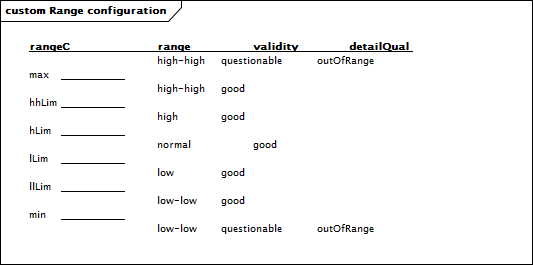 Зураг 1 – Утгуудын хязгаарын тохируулгаFigure 1 – Range configurationdafld = RangeConfigdafld = RangeConfigdafld = RangeConfigdafld = RangeConfigАтрибутын нэрАтрибутын төрөл (Утга / Утгын хязгаар) ТодорхойлолтОролцох нөхцөлhhLimAnalogueValue'high' болон 'high-high' хоорондох 'CDC.range' шилжилтэд зориулсан тавил.MORangehLimAnalogueValue'normal' болон 'high' хоорондох 'CDC.range' шилжилтэд зориулсан тавил..MORangelLimAnalogueValue'normal' болон 'low' хоорондох 'CDC.range' шилжилтэд зориулсан тавил..MORangellLimAnalogueValue 'low' болон 'low-low хоорондох 'CDC.range' шилжилтэд зориулсан тавил.MORangeminAnalogueValue'AnalogueValue.[i,f]' –ийг процессын хязгаар багтаасан хамгийн бага процессын хэмжилт. Хэрэв утга нь доогуур байвал  чанарыг('Quality.detailQual.outOfRange'=true => 'Quality.validity'='questionable') –ын дагуу тохируулан тавьж өгөх ёстой. MmaxAnalogueValueийг процессын хязгаар багтаасан хамгийн их процессын хэмжилт. Хэрэв утга нь илүү байвал  чанарыг('Quality.detailQual.outOfRange'=true => 'Quality.validity'='questionable') –ын дагуу тохируулан тавьж өгөх ёстой. MlimDbINT32U(range=[0...100000]) гарч ирэх үед 'range'-ийн тооцоон дахь гистерезисийг нэвтрүүлэхэд ашиглагддаг утга. High/low хязгаар огтлолцож байх үед 'range' –ийг нэн даруй higher/lower утгад тохируулагдана. Гэхдээ 'range' нь high limit minus/low limit plus 'limDb' огтлолцож байх үед зөвхөн  lower/higher утгад буцаан тохируулна.  Утга нь 'max' болон 'min' –ийн хоорондох хувь хэмжээг 0.001 % нэгжээр илэрхийлнэ..Odafld = RangeConfigdafld = RangeConfigdafld = RangeConfigdafld = RangeConfigAttribute nameAttribute type(Value/Value range) DescriptionPresCondhhLimAnalogueValueSetting for 'CDC.range' transition between 'high' and 'high-high'.MORangehLimAnalogueValueSetting for 'CDC.range' transition between 'normal' and 'high'.MORangelLimAnalogueValueSetting for 'CDC.range' transition between 'normal' and 'low'.MORangellLimAnalogueValueSetting for 'CDC.range' transition between 'low' and 'low-low'.MORangeminAnalogueValueThe minimum process measurement for which 'AnalogueValue.[i,f]' is considered within process limits. If the value is lower, quality shall be set accordingly('Quality.detailQual.outOfRange'=true => 'Quality.validity'='questionable').MmaxAnalogueValueThe maximum process measurement for which 'AnalogueValue.[i,f]' is considered within process limits. If the value is higher, quality shall be set accordingly('Quality.detailQual.outOfRange'=true => 'Quality.validity'='questionable').MlimDbINT32U(range=[0...100000]) When present, the value used to introduce a hysteresis in thecalculation of 'range'. When a high/low limit has been crossed, 'range' is immediately set to the higher/lower value.  However,  'range' is only set back to the lower/higher valuewhen the value of the high limit minus/low limit plus 'limDb' has been crossed. The value shall represent the percentagebetween 'max' and 'min' in units of 0.001 %.O6.4 Шилжилтийн төлөвийн заалттай олон байрлалт дохиолол (ValWithTrans)Энэ дэд зүйлийн одоо байгаа бичвэрийг дараах шинэ бичвэрээр солих:Энэ төрөл нь хүчдэл тохируулагчийн байрлалыг заахад ашиглагдана. Хүснэгт 3 нь ValWithTrans-ийн бүх атрибутуудыг харуулна. .6.4 Step position with transient indication (ValWithTrans)Replace the existing text of this subclause with the following new text:This type shall be used to indicate the position of tap changers. Table 3 shows all attributes of ValWithTrans.datId = ValWithTransdatId = ValWithTransdatId = ValWithTransdatId = ValWithTransАтрибутын нэрАтрибутын төрөл (Утга / Утгын хязгаар) ТодорхойлолтОролцох нөхцөлposValINT8(range=[-64...63]) Шатлалын байрлал.MtransIndBOOLEANХэрэв үнэн бол, тоноглол шилжилтийн горим \төлөв\ -д байна..OdatId = ValWithTransdatId = ValWithTransdatId = ValWithTransdatId = ValWithTransAttribute nameAttribute type(Value/Value range) DescriptionPresCondposValINT8(range=[-64...63]) Step position.MtransIndBOOLEANIf true, the equipment is in a transient state.O6.5 Импульсын тохиргоо (PulseConfig)Энэ дэд зүйлийн одоо байгаа бичвэрийг дараах шинэ бичвэрээр солих:Энэ төрөл нь ' operate -ажиллагаа' гэсэн сервисийн хүсэлтийг хүлээн авсны үр дүнд сэлгэн залгалтын төхөөрөмжийн таслах болон залгах оролт дээр үүсгэгдсэн гаралтын сигналын тохируулга үүсгэхэд ашиглагдана. Хэрэв 'cmdQual=persistent', бол гаралт нь 'operate' үйлчилгээний хүсэлтэд заагдсан төлөвт байна. Хэрэв'cmdQual=pulse', бол гаралт нь доор тодорхойлсон импульсын сигнал байна. Хэрэв  ‘cmdQual=persistent- feedback’, бол гаралт нь тухайн төлөвт ортлоо 'operate' сервисийн хүсэлтэд заагдсан төлөвт байна.Зураг 2: Энэ диаграмм нь 'onDur', 'offDur' болон 'numPls' атрибутууд гаралтын импульсыг тохируулахад хэрхэн хэрэглэгдэхийг үзүүлнэ. Хүснэгт 4 –д PulseConfig-ын бүх атрибутуудыг харуулав.6.5 Pulse configuration (PulseConfig)Replace the existing text of this subclause with the following new text:This type shall be used to configure the output generated to the on or off input of a switching device as a result of receiving an 'operate' service request.If 'cmdQual=persistent', the output stays in the state indicated in the 'operate' service request.  If 'cmdQual=pulse', the output is a pulsed signal as defined below. If ‘cmdQual=persistent- feedback’, the output stays in the state indicated in the ‘operate’ service request until the state is reached.Figure 2: This diagram illustrates how attributes 'onDur', 'offDur' and 'numPls' are used to configure output pulse.Table 4 shows all attributes of PulseConfig.datId = PulseConfigdatId = PulseConfigdatId = PulseConfigdatId = PulseConfigAttribute nameAttribute type(Value/Value range) DescriptionPresCondАтрибутын нэрАтрибутын төрөл (Утга / Утгын хязгаар) ТодорхойлолтОролцох нөхцөлcmdQualOutputSignalKindГаралтын сигналын хэлбэрийн төрлүүд.  'persistent' гэсэн утга нь  нэг удирдлагатай Гаралт бүхий удирдагддаг объектуудад зориулан хадгалагдана. Ийм тохиолдолд,  'on' гэсэн команд Гаралт-ыг идэвхжүүлж, харин 'off' гэсэн команд түүнийг зогсооно.  MonDurINT32UИмпульсын үргэлжлэх хугацаа [мсек]. Хэрэв 0 гэж тохируулбал, үргэлжлэх хугацаа дотроо тодорхойлогдоно. MoffDurINT32UХоёр импульсын хооронд үргэлжлэх хугацаа [мсек]. Хэрэв 0 гэж тохируулбал, үргэлжлэх хугацаа дотроо тодорхойлогдоно. MdatId = PulseConfigdatId = PulseConfigdatId = PulseConfigdatId = PulseConfigAttribute nameAttribute type(Value/Value range) DescriptionPresCondcmdQualOutputSignalKindKind of shape of the output signal. Thevalue 'persistent' is reserved for controlled objects that have a single control Output. In that case, the command 'on' activates the Output, the command 'off' deactivates it.MonDurINT32UDuration of the pulse [ms]. If set to 0, the duration is defined locally.MoffDurINT32UDuration between two pulses [ms]. If set to 0, the duration is defined locally.MnumPlsINT32UNumber of pulses that are generated.M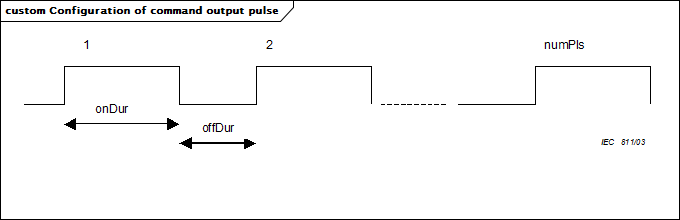 Зураг 2 – Командын гаралтын импульсуудын /сигналуудын/ тохируулгаFigure 2 – Configuration of command output pulse6.6 Одоо байгаа Дэд зүйл 6.8 "Originator"-ыг устгах . Нэгжийн тодорхойлолт (Unit)Энэ дэд зүйлийн одоо байгаа бичвэрийг дараах шинэ бичвэрээр солих:Энэ төрөл нь нэгж болон үржүүлэгчийн талаарх мэдээллийг харуулна. Хүснэгт 5-д Unit-ийн бүх атрибутуудыг үзүүлэв..6.6 Delete existing Subclause 6.8 "Originator".Unit definition (Unit)Replace the existing text of this subclause with the following new text:This type shall be used to represent unit and multiplier information. Table 5 shows all attributes of Unit.datId = UnitdatId = UnitdatId = UnitdatId = UnitАтрибутын нэрАтрибутын төрөл (Утга / Утгын хязгаар) ТодорхойлолтОролцох нөхцөлSIUnitSIUnitKindХэмжилтийн SI системийн нэгж.MmultiplierMultiplierKind(default='') Нэгжийн үржүүлэгч коэффициент.OdatId = UnitdatId = UnitdatId = UnitdatId = UnitAttribute nameAttribute type(Value/Value range) DescriptionPresCondSIUnitSIUnitKindSI unit of measure.MmultiplierMultiplierKind(default='') Unit multiplier.O6.7 Векторын тодорхойлолт (Vector)Энэ дэд зүйлийн одоо байгаа бичвэрийг дараах шинэ бичвэрээр солих:Энэ төрөл нь хэмжээ ба өнцөг нь тодорхойлогддог, эсвэл нэгэн зэрэг тодорхойлогддог тодорхой- когерент комплекс утга (фазор)-ыг илэрхийлэхэд хэрэглэгдэнэ. Хүснэгт 6-д Vector төрлийн бүх атрибутуудыг үзүүлэв..6.7 Vector definition (Vector)Replace the existing text of this subclause with the following new text:This type shall be used to represent a coherent complex value (phasor), with magnitude and angle acquired or determined simultaneously.Table 6 shows all attributes of Vector.datId = UnitdatId = UnitdatId = UnitdatId = UnitАтрибутын нэрАтрибутын төрөл (Утга / Утгын хязгаар) ТодорхойлолтОролцох нөхцөлmagAnalogueValueКомплекс утгын хэмжээ / модуль/.MangAnalogueValue(range=[-180...180]) Комплекс утгын өнцөг. (Unit.SIUnit='deg' болон Unit.multiplier=''); өнцгийн жишиг утга нь энэ төрлийг хэрэглэдэг тухайн хэсэгт тодорхойлогдсон байгаа. OdatId = UnitdatId = UnitdatId = UnitdatId = UnitAttribute nameAttribute type(Value/Value range) DescriptionPresCondSIUnitSIUnitKindSI unit of measure.MmultiplierMultiplierKind(default='') Unit multiplier.O6.8 Цэгийн тодорхойлолт (Point)Одоо байгаа Дэд зүйл 6.11 дэх мэдээллүүд нь шинэ Дэд зүйл 6.8 руу зөөгдсөн.  Одоо байгаа Дэд зүйл 6.12 "CtlModels definition" болон 6.13 "SboClasses definition"-ийг устгах.6.9 Үүр (Cell)Одоо байгаа Дэд зүйл 6.14 дэх мэдээллүүд нь шинэ Дэд зүйл 6.9 руу зөөгдсөн.  6.10 Календарийн хугацааны тодорхойлолт (CalendarTime)Одоо байгаа Дэд зүйл 6.15 дэх мэдээллүүд нь шинэ Дэд зүйл 6.10 руу зөөгдсөн.  Дараах шинэ Дэд зүйл 6.11-ийг нэмэх:6.11 Аналаог утга6.11.1 Ерөнхий зүйлЭнэ зүйл анги нь хяналт-шинжилгээ, удирдлага, тавил-тохируулга ба ажиглалт тандалтад хэрэглэгддэг аналог утгуудын төрлүүдийн бүх хувилбаруудыг бүлэглэнэ. 6.11.2 Аналог утга (AnalogueValue)Аналог утгууд нь ерөнхий бүхэл тоо (атрибут 'i') байдлаар, эсвэл хөвөгч таслалтай                      бутархай тоо (атрибут 'f') байдлаар илэрхийлэгдэнэ. Эдгээр атрибутуудын ядаж аль нэгийг хэрэглэх ёстой. Хэрэв 'i' болон 'f' атрибутууд хоёулаа байгаа бол сервер дээрх хэрэглээ нь хоёр утга тогтвортой байх баталгааг хангах ёстой. Аналог утгууд процессын хэмжигдсэн утгыг илэрхийлж байгаа бол тэдгээр нь үндсэн утгууд болох ёстой. ТАЙЛБАР:  CDC SAV дахь хэрэглээнд зориулснаас бусад тохиолдолд,  бүхэл тоогоор (attribute 'i') илэрхийлэх нь ирээдүйд нэгэнт хоцрогдох болохоор хөвөгч таслалтай бутархай тоогоор (attribute 'f') илэрхийлэх явдлыг дэмжихийг зөвлөмж болгодог.  Хүснэгт 10 –д AnalogueValue –ийн бүх атрибутуудыг харуулав. .6.8 Point definition (Point)Information contained in existing Subclause 6.11 has been moved to new Subclause 6.8.Delete existing Subclauses 6.12 "CtlModels definition" and 6.13 "SboClasses definition".6.9 Cell (Cell)Information contained in existing Subclause 6.14 has been moved to new Subclause 6.9.6.10 Calendar time definition (CalendarTime)Information contained in existing Subclause 6.15 has been moved to new Subclause 6.10.Add the following new Subclause 6.11:6.11 Analogue value6.11.1 GeneralThis clause groups all the variants of the analogue value types used for monitoring, control, settings and tracking.6.11.2 Analogue value (AnalogueValue)Analogue values may be represented as a basic type integer (attribute 'i') or as a floating point (attribute 'f'). At least one of the attributes shall be used. If both 'i' and 'f' exist, the application in the server shall insure that both values remain consistent. When the analogue values represent measured process value, they shall be the primary values.NOTE Except for the usage in the CDC SAV, it is recommended to support the representation as a floating point (attribute 'f') since the representation as an integer (attribute 'i') may be deprecated in the future.Table 10 shows all attributes of AnalogueValue.datId = AnalogueValuedatId = AnalogueValuedatId = AnalogueValuedatId = AnalogueValueAttribute nameAttribute type(Value/Value range) DescriptionPresCondiINT32Integer representation of the measured value. The formula to convert between 'i' and the process value (pVal) shall be:pVal=(('i'*'ScaledValueConfig.scaleFactor')+ 'ScaledValueConfig.offset') in ['Unit.SIUnit'].AtLeastOne( 1)fFLOAT32Floating point representation of themeasured value. The formula to convert between 'f' and the process value (pVal)shall be: pVal='f'*10exp('Unit.multiplier') in ['Unit.SIUnit'].AtLeastOne( 1)datId = UnitdatId = UnitdatId = UnitdatId = UnitAttribute nameAttribute type(Value/Value range) DescriptionPresCondSIUnitSIUnitKindSI unit of measure.MmultiplierMultiplierKind(default='') Unit multiplier.O6.11.3 Аналог утгыг хянаж удирдах (AnalogueValueCtl)Энэ төрөл нь зөвхөн хяналтын утгын сервис параметрт ашиглагдана. AnalogueValue-г үзнэ үү; цорын ганц ялгаа нь атрибутуудын орших нөхцөл юм (нэг бол 'i' эсвэл 'f' байгаа).Хүснэгт -11 –д  AnalogueValueCtl-ын бүх атрибутуудыг харуулав.6.11.3 Analogue value control (AnalogueValueCtl)This type shall be used for control value service parameter only. See AnalogueValue; the only difference is the presence condition for attributes (either 'i' or 'f' present).Table 11 shows all attributes of AnalogueValueCtl.datId = AnalogueValueCtldatId = AnalogueValueCtldatId = AnalogueValueCtldatId = AnalogueValueCtlАтрибутын нэрАтрибутын төрөл (Утга / Утгын хязгаар) ТодорхойлолтОролцох нөхцөлiINT32Хэмжигдсэн утгын бүхэл тоон илэрхийлэл.'AnalogueValue.i'-г үзнэ үү.AllOnlyOneG roup(1)fFLOAT32Хэмжигдсэн утгын хөвөгч таслалтай бутархай тоон илэрхийлэл. 'AnalogueValue.f'-г үзнэ үү.AllOnlyOneG roup(2)datId = AnalogueValueCtldatId = AnalogueValueCtldatId = AnalogueValueCtldatId = AnalogueValueCtlAttribute nameAttribute type(Value/Value range) DescriptionPresCondiINT32Integer representation of the measured value. See 'AnalogueValue.i'.AllOnlyOneG roup(1)fFLOAT32Floating point representation of themeasured value. See 'AnalogueValue.f'.AllOnlyOneG roup(2)6.11.4 Аналог хөвөгч таслалтай бутархай тоон утгыг удирдах (AnalogueValueCtlF)Энэ төрөл нь зөвхөн хөвөгч таслалтай бутархай тоон удирдах утгын сервисийн үзүүлэлтийг ажиглаж тандахад ашиглагдах ёстой. AnalogueValue-г үзнэ үү.Хүснэгт 12-д AnalogueValueCtlF-ын бүх атрибутуудыг харуулав.6.11.4 Analogue float value control (AnalogueValueCtlF)This type shall be used for tracking of float control value service parameter only. See AnalogueValue.Table 12 shows all attributes of AnalogueValueCtlF.datId = AnalogueValueCtlFdatId = AnalogueValueCtlFdatId = AnalogueValueCtlFdatId = AnalogueValueCtlFАтрибутын нэрАтрибутын төрөл (Утга / Утгын хязгаар) ТодорхойлолтОролцох нөхцөлfFLOAT32Хэмжигдсэн утгын хөвөгч таслалтай бутархай тоон илэрхийлэл. 'AnalogueValue.f'-г үз.MdatId = AnalogueValueCtlFdatId = AnalogueValueCtlFdatId = AnalogueValueCtlFdatId = AnalogueValueCtlFAttribute nameAttribute type(Value/Value range) DescriptionPresCondfFLOAT32Floating point representation of themeasured value. See 'AnalogueValue.f'.M6.11.5 Аналог бүхэл тоон утгуудыг удирдах (AnalogueValueCtlInt)Энэ төрөл нь зөвхөн бүхэл тоон хяналтын утгын сервис параметрийг ажиглаж тандахад ашиглагдах ёстой.Хүснэгт 13-д AnalogueValueCtlInt-ын бүх атрибутуудыг харуулав.6.11.5 Analogue integer value control (AnalogueValueCtlInt)This type shall be used for tracking of integer control value service parameter only. See AnalogueValue.Table 13 shows all attributes of AnalogueValueCtlInt.datId = AnalogueValueCtlIntdatId = AnalogueValueCtlIntdatId = AnalogueValueCtlIntdatId = AnalogueValueCtlIntАтрибутын нэрАтрибутын төрөл (Утга / Утгын хязгаар) ТодорхойлолтОролцох нөхцөлiINT32Хэмжигдсэн утгын бүхэл тоон илэрхийлэл.'AnalogueValue.i'-г үзнэ үү.MdatId = AnalogueValueCtlIntdatId = AnalogueValueCtlIntdatId = AnalogueValueCtlIntdatId = AnalogueValueCtlIntAttribute nameAttribute type(Value/Value range) DescriptionPresCondiINT32Integer representation of the measured value. See 'AnalogueValue.i'.M7 Нийтлэг өгөгдлийн классын техникийн шаардлагууд7.1 Ерөнхий зүйлОдоо байгаа Дэд зүйл 7.1-ийн бичвэрийг дараах шинэ бичвэрээр солих:Нийтлэг өгөгдлийн классуудын бүтэц болон тодорхойлолтууд нь ОУЦТК-ийн энэ стандартын Кодын компонентын хэсэг бөгөөд харгалзах NSD файл дахь электрон машин унших файл байдлаар олж авах боломжтой. Нийтлэг өгөгдлийн классууд нь ОУЦТК 61850-7-4 –д ашиглагдахаар тодорхойлогдсон. Нийтлэг өгөгдлийн классууд  дараах элементүүдээс бүрдэнэ:зүйл 6-д тодорхойлсон бүтээгдсэн атрибутын классууд,ОУЦТК 61850-7-2-д тодорхойлсон төрлүүд,энэ зүйлд тодорхойлсон нийтлэг өгөгдлийн классууд,зүйл 8-д тодорхойлсон дугаарлагдсан өгөгдлийн атрибутын төрлүүд.Нийтлэг өгөгдлийн классууд нь тэдгээрийн атрибутууд ба функц хязгаарлалтуудын холбоо, түүнчлэн боломжтой ажиллуулах схем /триггер/-ийн сонголтуудыг тодорхойлно. Заримдаа  dchg болон dupd-ийг хоёуланг DataAttribute-д зориулсан боломжит ажиллуулах схемийн сонголт байдлаар зааж өгдөг. Тийм тохиолдолд, тодорхой хэрэгжүүлэлт нь тухайн нийтлэг өгөгдлийн классаар төрөлжсөн өгөгдлийн объектын зориулалтад үндэслэн тэдгээрийн аль нэгийг сонгох ёстой. dchg гэсэн ажиллуулах схемийн сонголт нь ямар нэг үйл явдлыг үүсгэхэд утгыг өөрчлөх шаардлагатай үед DataAttribute-д зориулан хэрэглэгддэг бол, харин  dupd гэсэн ажиллуулах схемийн сонголт нь ямар нэг үйл явдлыг үүсгэхэд утгын шинэчлэлт (өөрчлөх болон өөрчлөхгүйгээр) хангалттай үед DataAttribute –д зориулан хэрэглэгддэг. 7 Common data class specifications7.1 GeneralReplace the existing text of Subclause 7.1 with the following new text:The common data classes structure and descriptions are part of the Code Component of this IEC standard and are available as electronic machine readable file in related NSD file.Common data classes are defined for use in IEC 61850-7-4. Common data classes are composed of the following:constructed attribute classes defined in Clause 6,types defined in IEC 61850-7-2,common data classes defined in this clause,enumerated data attribute types defined in Clause 8.The common data classes define the relation between their attributes and the functional constraint as well as the possible trigger options. Sometimes, both dchg and dupd are specified as a possible trigger option for the DataAttribute. In that case, the  concrete implementation shall select one of them, based on the purpose of the data object typed by that common data class.Trigger option dchg shall be used for DataAttribute where a change of the value is necessary to create an event, whereas trigger option dupd shall be used for DataAttribute where an update of the value (with or without change) is enough to create an event.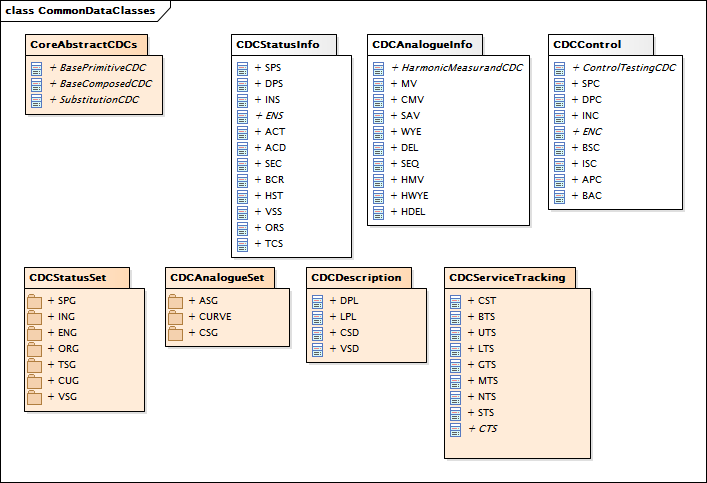 Зураг 3 – CommonDataClasses классын диаграмм::CommonDataClassesЗураг 5: Энэ диаграмм нь нийтлэг өгөгдлийн бүх классын  бүлгүүдийг тэдгээрийн агуулгын хамт үзүүлнэ. Налуу үсгээр бичиж, "CDC"-ээр төгссөн классууд нь хэд хэдэн тодорхой нийтлэг өгөгдлийн классуудад хэрэглэгддэг атрибутуудыг тодорхойлох үед хувилагдахаас зайлсхийх боломж олгодог абстракт\ хийсвэр\ нийтлэг өгөгдлийн классууд юм.  Абстракт нийтлэг өгөгдлийн классууд нь хэзээ ч үүсгэгддэггүй, тэдгээрийн атрибутууд нь үүсгэгдэх боломжтой тодорхой нийтлэг өгөгдлийн классуудаар уламжлагддаг.   7.2 Нэрийн мужуудОдоо байгаа Дэд зүйл 7.2-ыг дараах шинэ дэд зүйлээр солих:7.2 Загварчлалын танилцуулга7.2.1 Ерөнхий зүйлЭнэ баримт бичигт тодорхойлогдсон нийтлэг өгөгдлийн бүх классууд нь өөрийн бүтцийг ОУЦТК 61850-7-д тодорхойлогдсон абстракт нийтлэг өгөгдлийн классуудаас уламжлан авдаг. Нийтлэг өгөгдлийн классууд (CDC-s) нь логик зангилаануудын өгөгдлийн объектуудад зориулагдсан төрлүүд байдлаар хэрэглэгддэг бөгөөд дараах зүйлсээс тогтоно:DataAttribute, энэ нь нэг бол үндсэн төрөл, эсвэл урьдчилан тодорхойлогдсон бүтэцтэй төрөл байдалтай байна, SubDataObject, энэ нь CDC \ Нийтлэг өгөгдлийн Класс\-ын төрөл.ОУЦТК 61850-7-2-д тодорхойлогдсон нийтлэг өгөгдлийн классуудын үндсэн бүтэц нь атрибутууд  (жишээлбэл, нэр ба лавлагаа-эшлэл, функциональ хязгаарлалтууд ба триггерын тохиргоонууд), болон функциональ хязгаарлалтаас хамаарсан сервисүүдийг багтаанаFigure 3 – Class diagram CommonDataClasses::CommonD ataClassesFigure 5: This diagram shows all the common data class groups, with their contents.Classes displayed in italic and ending with "CDC" are abstract common data classes that allow avoiding duplication in definition of attributes used by multiple concrete common data classes. Abstract common data classes are never instantiated; their attributes are inherited by concrete common data classes which are instantiable.7.2 Name spacesReplace existing Subclause 7.2 with the following new subclause:7.2 Modelling introduction7.2.1 GeneralAll common data classes defined in this document inherit their structure from the abstract common data class defined in IEC 61850-7-2. Common data classes (CDC-s) are used as types for data objects of logical nodes, and are composed of:DataAttribute, which can be either of a basic type, or of a predefined structured type, orSubDataObject, which is of type CDC.The generic structure of common data classes defined in IEC 61850-7-2 comprises the attributes (e.g., name and reference, functional constraints and trigger options), and the services depending on a functional constraint.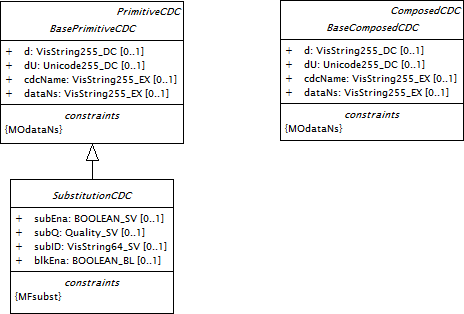 Зураг 6 –CoreAbstractCDCs классын диаграмм::CoreAbstractCDCsЗураг 6: Энэ диаграммд нийтлэг өгөгдлийн үндсэн абстракт классуудыг тэдгээрийн атрибутууд болон UMLтэмдэглээ дэх хязгаарлалтуудын хамт үзүүлэв.Зайлшгүй шаардлагатай биш атрибутууд нь [0.. 1] олонлогтой байдаг; энэ схемд үзүүлсэн классуудад зайлшгүй шаардлагатай атрибутууд байхгүй байна. Оролцох нөхцөлд хэрэглэгддэг боломжит хязгаарлалтууд зөвхөн энэ диаграммд жагсаагдсан бөгөөд үүний зэрэгцээ тэдгээрийн тусдаа атрибутуудад хэрэглэгдэх чадварыг нийтлэг өгөгдлийн классуудын хүснэгтүүдэд өгсөн болно. Оролцох нөхцөл нь ОУЦТК 61850-7-2-д норматив байдлаар тодорхойлогдсон ба энэ баримт бичгийн Хавсралт Е –ээс олж үзэх боломжтой.  ТАЙЛБАР: Энд харуулсан хоёр абстрактын классууд, BaseComposedCDC болон BasePrimitiveCDC нь адилхан харагдаж байгаа бөгөөд тэдгээрийн агуулга мөн ижилхэн байна. Гэхдээ тэдгээр нь энэ бүлгийн зорилгод ороогүй үндсэн мета-загварын хэтийн төлөвөөс ялгаатай. 7.2.2 <<abstract>> Үндсэн ЕӨК /CDC/-д зориулагдсан ерөнхий атрибутууд (BasePrimitiveCDC)Атрибутуудыг агуулсан абстрактын төрөл нь бүх үндсэн нийтлэг өгөгдлийн классуудад ерөнхий байна. Хүснэгт 14-д BasePrimitiveCDC-ын бүх атрибутуудыг үзүүлэв.Figure 6 – Class diagram CoreAbstractCDCs::CoreAbstractCDCsFigure 6: This diagram shows all the core abstract common data classes with their attributes and constraints in the UML notation.Non-mandatory attributes have multiplicity [0..1]; in classes displayed in this diagram, there are no mandatory attributes. Possible constraints, used for presence conditions, are only listed in the diagram, while their applicability to individual attributes is given in the common data class tables. Presence conditions are normatively defined in  IEC 61850-7-2 and available in Annex  E in this document.NOTE The two of the shown abstract classes, BaseComposedCDC and BasePrimitiveCDC look the same and their content is identical. However, they are different from the perspective of the underlying meta-model, which is out of scope of this part.7.2.2 <<abstract>> Common attributes for primitive CDC (BasePrimitiveCDC)Abstract type holding attributes common to all primitive common data classes. Table 14 shows all attributes of BasePrimitiveCDC.UML классын нэр = BasePrimitiveCDCUML классын нэр = BasePrimitiveCDCUML классын нэр = BasePrimitiveCDCUML классын нэр = BasePrimitiveCDCUML классын нэр = BasePrimitiveCDCUML классын нэр = BasePrimitiveCDCАтрибутын нэрАтрибутын төрөлFCTrgO p(Утга / Утгын хязгаар) ТодорхойлолтОролцох нөхцөлТохируулга, тодорхойлолт болон өргөтгөлд зориулсан DataAttributeТохируулга, тодорхойлолт болон өргөтгөлд зориулсан DataAttributeТохируулга, тодорхойлолт болон өргөтгөлд зориулсан DataAttributeТохируулга, тодорхойлолт болон өргөтгөлд зориулсан DataAttributeТохируулга, тодорхойлолт болон өргөтгөлд зориулсан DataAttributeТохируулга, тодорхойлолт болон өргөтгөлд зориулсан DataAttributedVisString255DCӨгөгдлийн текст тайлбар. Энэ нь CDC LPL-ын дотор ашиглагдах тохиолдолд тодорхойлолт нь логик зангилаа гэж тооцогдоно. OdUUnicode255DCЮникод тэмдэгтүүд ашигласан өгөгдлийн текст тайлбар. Энэ нь CDC LPL-ын дотор ашиглагдах тохиолдолд тодорхойлолт нь логик зангилаа гэж тооцогдоно. OcdcNameVisString255EXНийтлэг өгөгдлийн классын нэр. Дэлгэрэнгүйг ОУЦТК 61850-7-1-аас үзнэ үү.OUML классын нэр = BasePrimitiveCDCUML классын нэр = BasePrimitiveCDCUML классын нэр = BasePrimitiveCDCUML классын нэр = BasePrimitiveCDCUML классын нэр = BasePrimitiveCDCUML классын нэр = BasePrimitiveCDCАтрибутын нэрАтрибутын төрөлFCTrgO p(Утга / Утгын хязгаар) ТодорхойлолтОролцох нөхцөлdataNsVisString255EXӨгөгдлийн нэрийн муж. Дэлгэрэнгүйг  ОУЦТК 61850-7-1-аас үз. Хэрэв байгаа бол утга нь SCL хэлбэршүүлэх /тохируулга/ файлаар дамжин хүчинтэй нэрийн мужид үүсгэгдэх ёстой. MOdataNsUML классын нэр = BasePrimitiveCDCUML классын нэр = BasePrimitiveCDCUML классын нэр = BasePrimitiveCDCUML классын нэр = BasePrimitiveCDCUML классын нэр = BasePrimitiveCDCUML классын нэр = BasePrimitiveCDCAttribute nameAttribute typeFCTrgO p(Value/Value range) DescriptionPresCondDataAttribute for configuration, description and extensionDataAttribute for configuration, description and extensionDataAttribute for configuration, description and extensionDataAttribute for configuration, description and extensionDataAttribute for configuration, description and extensionDataAttribute for configuration, description and extensiondVisString255DCTextual description of the data. In case it is used within the CDC LPL, thedescription refers to the logical node.OdUUnicode255DCTextual description of the data using unicode characters. In case it is used within the CDC LPL, the description refers to the logical node.OcdcNameVisString255EXName of the common data class. For details see IEC 61850-7-1.OUML class name = BasePrimitiveCDCUML class name = BasePrimitiveCDCUML class name = BasePrimitiveCDCUML class name = BasePrimitiveCDCUML class name = BasePrimitiveCDCUML class name = BasePrimitiveCDCAttribute nameAttribute typeFCTrgO p(Value/Value range) DescriptionPresConddataNsVisString255EXData name space. For details, see IEC 61850-7-1. If present, the value shall be initialized through the SCLconfiguration file to a valid name space.MOdataNs7.2.3 <<abstract>> Зохиогдсон CDC-д зориулсан ерөнхий атрибутууд (BaseComposedCDC)Атрибутуудыг агуулсан абстрактын төрөл нь бүх зохиогдсон нийтлэг өгөгдлийн классуудад ерөнхий байна. Хүснэгт 15-д BaseComposedCDC-ын бүх атрибутуудыг үзүүлэв.7.2.3 <<abstract>> Common attributes for composed CDC (BaseComposedCDC)Abstract type holdingattributes common to all composed common data classes. Table 15 shows all attributes of BaseComposedCDC.UML классын нэр = BaseComposedCDCUML классын нэр = BaseComposedCDCUML классын нэр = BaseComposedCDCUML классын нэр = BaseComposedCDCUML классын нэр = BaseComposedCDCUML классын нэр = BaseComposedCDCАтрибутын нэрАтрибутын төрөлFCTrgO p(Утга / Утгын хязгаар) ТодорхойлолтОролцох нөхцөлТохируулга, тодорхойлолт болон өргөтгөлд зориулсан DataAttributeТохируулга, тодорхойлолт болон өргөтгөлд зориулсан DataAttributeТохируулга, тодорхойлолт болон өргөтгөлд зориулсан DataAttributeТохируулга, тодорхойлолт болон өргөтгөлд зориулсан DataAttributeТохируулга, тодорхойлолт болон өргөтгөлд зориулсан DataAttributeТохируулга, тодорхойлолт болон өргөтгөлд зориулсан DataAttributedVisString255DC'BasePrimitiveCDC.d'-ыг үзOdUUnicode255DC'BasePrimitiveCDC.dU'- ыг үзOcdcNameVisString255EX'BasePrimitiveCDC.cdcName'- ыг үзOdataNsVisString255EX'BasePrimitiveCDC.dataNs'- ыг үзMOdataNsUML class name = BaseComposedCDCUML class name = BaseComposedCDCUML class name = BaseComposedCDCUML class name = BaseComposedCDCUML class name = BaseComposedCDCUML class name = BaseComposedCDCAttribute nameAttribute typeFCTrgO p(Value/Value range) DescriptionPresCondDataAttribute for configuration, description and extensionDataAttribute for configuration, description and extensionDataAttribute for configuration, description and extensionDataAttribute for configuration, description and extensionDataAttribute for configuration, description and extensionDataAttribute for configuration, description and extensiondVisString255DC'BasePrimitiveCDC.d'-ыг үзOdUUnicode255DC'BasePrimitiveCDC.dU'- ыг үзOcdcNameVisString255EX'BasePrimitiveCDC.cdcName'- ыг үзOdataNsVisString255EX'BasePrimitiveCDC.dataNs'- ыг үзMOdataNs7.2.4 <<abstract>> Утгыг солиход зориулсан ерөнхий атрибутууд (SubstitutionCDC)Атрибутуудыг агуулсан абстрактын төрөл нь солих боломжтой утгуудыг гаргах нийтлэг өгөгдлийн классуудад ерөнхий байна Өгөгдлийн утгыг солих түгээмэл хэрэглээний тохиолдолд, хэрэглэгчийн талын оператор нь тухайлсан төхөөрөмжид байрласан өгөгдлийн атрибутад зориулсан утгыг гараар оруулна. Хэрэглэгч нь оруулсан утгад өгөгдлийн атрибутыг тавилд оруулна. Хэрэв хэрэглэгч энэ аттрибутын утгад хандаж байвал (жишээлбэл, GetDataValue үйлчилгээг ашиглах эсвэл тайланг захиалах байдлаар), хэрэглэгч нь процессор тодорхойлогдсон утгын оронд гараар оруулсан (солигдсон) утгыг авах болно7.2.4 <<abstract>> Common attributes for substitution (SubstitutionCDC)Abstract type holdingattributes common to those common data classes that provide values that can be substituted.In the typical use case for substitution, an operator on the client side enters manually a value for a data attribute located in a specific device. The client sets the data attribute to the value entered. If a client accesses the value of that attribute (for example, using a GetDataValue service or subscribing to a report), the client shall receive the manually entered (substituted) value instead of the value determined by the process.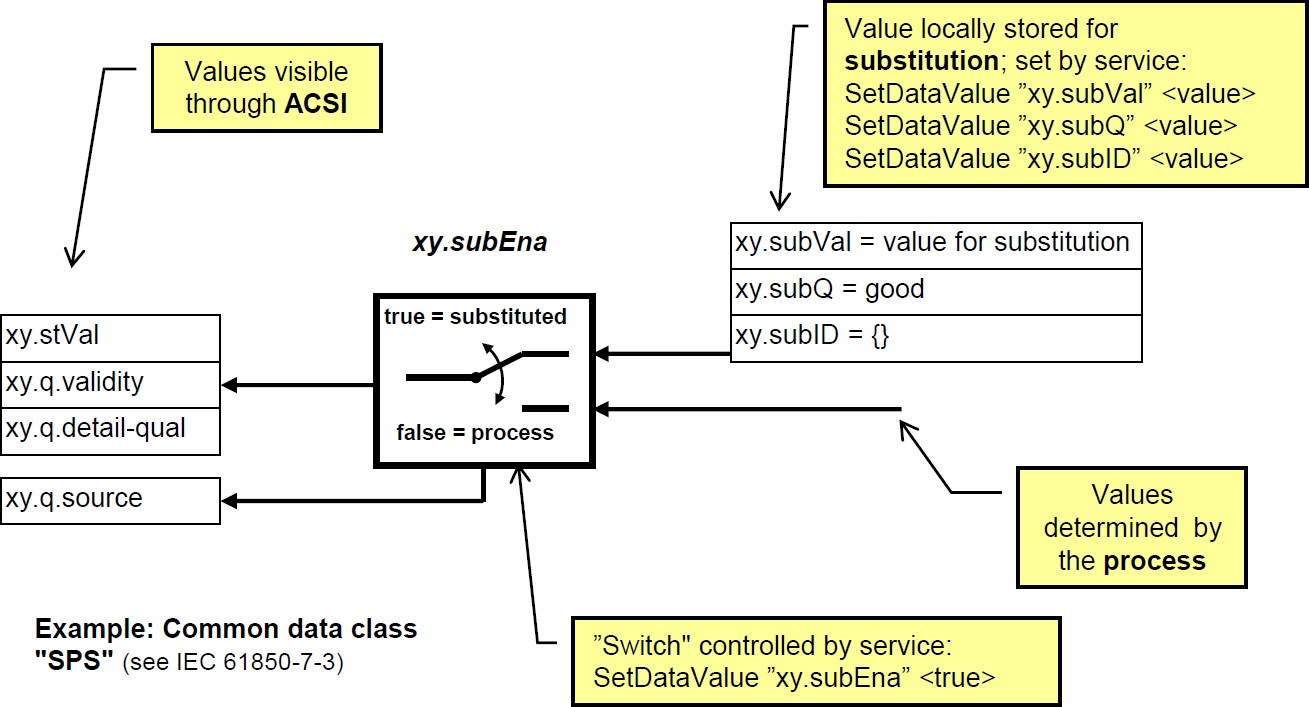 Зураг 7 – Утгыг солих зарчимЗураг 7: Энэ диаграмм нь утгыг солих зарчмыг харуулна. Ихэвчлэн, процессоос өгөгдсөн оролт, эсвэл функцээс тооцоолсон үр дүн нь өгөгдлийн атрибутын утгыг гаргаж өгнө. Энэ тохиолдолд,  'CDC.q.source'='process' байдалтай байна. Утга солих тохиолдолд, өгөгдлийн атрибутын утга нь  хэрэглэгчийн ашиглаж байгаа оператороор өгөгдөх ба энэ үед 'CDC.q.source'='substituted' хэлбэртэй байна. Утгын эх үүсвэрийн энэ сонголт нь (сольсон утга эсвэл процессын утга) солих бол SetDataValue үйлчилгээ ('SubstitutionCDC.subEna'=true), эсвэл  солихгүй бол SetDataValue ('SubstitutionCDC.subEna'=false)-аар удирдагдана. SetDataValue үйлчилгээ нь мөн солигдсон утга ('CDC.subVal'=value-for-substitution) болон чанар ('CDC.subQ'=quality-for-substitution) зэргийг тавилд оруулахад хэрэглэгдэнэ. Түүнчлэн, дотоод- хэсэгчилсэн автоматик функц утга солих ажиллагааг, Хэрэв, жишээ нь мэдээлэл солилцооны блокировка  идэвхгүй / хаагдсан/  болсон, эсвэл мэдээлэл холбоо цаашид  тасраагүй бол дотоод- хэсэгчилсэн автоматик функц утга солих ажиллагааг  идэвхгүй болгох /хаах/ тохиолдлууд байж болно. Олон тооны аттрибутыг солих шаардлагатай тодорхой тохиолдолд, утга солилт ('SubstitutionCDC.subEna'=true)- ыг идэвхжүүлэхээс өмнө  бүх харгалзах солих утгууд ('{SPS,DPS,INS,ENS,SPC,DPC,INC,ENC}.subVal', 'MV.subMag','CMV.subCVal', 'SubstitutionCDC.subQ', 'SubstitutionCDC.subID')-ыг тавилд оруулах нь хэрэглэгчийн хэрэглээний хариуцах үүрэг болно.  Утга солилт идэвхжихэд бүх утга солихтой холбоотой өгөгдлийн атрибутуудын өөрчлөлтүүд зөвшөөрөгдөх ба гэхдээ шилтийн утгуудын комбинацийн зөрчил үүсэхээс сэргийлэх  хариуцлага хэрэгжүүлэлтэд ноогдоно.  .Хүснэгт 16 SubstitutionCDC-ын бүх атрибутуудыг харуулна.Figure 7 – Concept of substitutionFigure 7: This diagram illustrates the concept of substitution. Usually, input from the process or the result of the calculation from a function provides the value of a data attribute. In that case, 'CDC.q.source'='process'. In case of substitution, the value of a data attribute may be provided by an operator making use of a client, and in that case 'CDC.q.source'='substituted'. This selection of the source of the value (substitution value or process value) shall be controlled by the service SetDataValue ('SubstitutionCDC.subEna'=true) to substitute or SetDataValue ('SubstitutionCDC.subEna'=false) to unsubstitute. The service SetDataValue shall also be used to set the substituted value ('CDC.subVal'=value-for-substitution) and quality ('CDC.subQ'=quality-for-substitution). There may be cases where a local automatic function disables substitution, for example,  if blocking of information exchange  is disabled or communication is no longer interrupted.It is the responsibility of the client application, in particular in the case of multiple attributes to  be	substituted,	to	set	all	relevant	substitution	values ('{SPS,DPS,INS,ENS,SPC,DPC,INC,ENC}.subVal',		'MV.subMag',	'CMV.subCVal','SubstitutionCDC.subQ', 'SubstitutionCDC.subID') before enabling substitution ('SubstitutionCDC.subEna'=true). While substitution is enabled, changing of all substitution- related data atttibutes is allowed but it is the responsibility of the implementation to avoid inconsistent transient value combination.Table 16 shows all attributes of SubstitutionCDC.UML классын нэр =  SubstitutionCDCUML классын нэр =  SubstitutionCDCUML классын нэр =  SubstitutionCDCUML классын нэр =  SubstitutionCDCUML классын нэр =  SubstitutionCDCUML классын нэр =  SubstitutionCDCАтрибутын нэрАтрибутын төрөлFCTrgO p(Утга / Утгын хязгаар) ТодорхойлолтОролцох нөхцөлУтга солилт ба хаалтад зориулсан DataAttributeУтга солилт ба хаалтад зориулсан DataAttributeУтга солилт ба хаалтад зориулсан DataAttributeУтга солилт ба хаалтад зориулсан DataAttributeУтга солилт ба хаалтад зориулсан DataAttributeУтга солилт ба хаалтад зориулсан DataAttributesubEnaBOOLEANSVУтга солилтыг идэвхжүүлэх болон идэвхгүй болгоход хэрэглэгдэнэ. Хэрэв 'subEna'=true байвал үндсэн өгөгдлийн утга ба чанар нь ихэвчлэн солилтын өгөгдлийн утга ба чанарыг хадгалахад хэрэглэгддэг атрибутуудынхтай ижил утгыг дараах байдлаар тавилд орно:  SPS, DPS, INS, ENS, SPC, DPC,INC, ENC хувьд: 'stVal' –ийг 'subVal'-аас авсан утгад, 'q'-ийг 'subQ'-аас авсан утгад тавих;Эсвэл MV-ын хувьдt: 'instMag'-ийг 'subMag'-аас авсан утгад, 'q'-ийг 'subQ'-аас авсан утгад тавих;CMV-ийн хувьд: 'instCVal'-ийг 'subCVal'-аас авсан утгад, 'q'-ийг 'subQ'-аас авсан утгад тавих;BSC, ISC-ын хувьдt: 'valWTr' -ийг 'subVal-аас авсан утгад, 'q'-ийг 'subQ'-аас авсан утгад тавих; болон,APC, BAC-ын хувьд: 'mxVal'-ийг  'subVal-аас авсан утгад; 'q'-ийг 'subQ'-аас авсан утгад тавих.Эсрэг тохиолдолд, өгөгдлийн утга нь процессын утгад тулгуурлах ёстой.  MFsubstsubQQualitySV'q'-ийг солиход хэрэглэгддэг утга. 'q.source' –аас бусад аливаа элемент солигдож болно.MFsubstsubIDVisString64SVУтга солилтыг гүйцэтгэсэн оператор, эсвэл төхөөрөмжийн ялган танилт. Хэрэв 'subEna'=false байвал, эсвэл, хэрэв атрибут хэрэглэгчээр тавилд ороогүй бол үүнийг NULL руу тавих, MFsubstblkEnaBOOLEANBLХэрэв үнэн бол, 'q.operatorBlocked'=true байх ба процессын утга цаашид шинэчлэгдэхгүй.OТохируулга, тодорхойлолт болон өргөтгөлд зориулсан DataAttributeТохируулга, тодорхойлолт болон өргөтгөлд зориулсан DataAttributeТохируулга, тодорхойлолт болон өргөтгөлд зориулсан DataAttributeТохируулга, тодорхойлолт болон өргөтгөлд зориулсан DataAttributeТохируулга, тодорхойлолт болон өргөтгөлд зориулсан DataAttributeТохируулга, тодорхойлолт болон өргөтгөлд зориулсан DataAttributedVisString255DCBasePrimitiveCDC-аас уламжлагдсанOdUUnicode255DCBasePrimitiveCDC-аас уламжлагдсанOcdcNameVisString255EXBasePrimitiveCDC-аас уламжлагдсанOdataNsVisString255EXBasePrimitiveCDC-аас уламжлагдсанMOdataNsUML class name =  SubstitutionCDCUML class name =  SubstitutionCDCUML class name =  SubstitutionCDCUML class name =  SubstitutionCDCUML class name =  SubstitutionCDCUML class name =  SubstitutionCDCAttribute nameAttribute typeFCTrgO p(Value/Value range) DescriptionPresCondDataAttribute for substitution and blockedDataAttribute for substitution and blockedDataAttribute for substitution and blockedDataAttribute for substitution and blockedDataAttribute for substitution and blockedDataAttribute for substitution and blockedsubEnaBOOLEANSVUsed to enable and  disable substitution. If 'subEna'=true, the main data value and quality shall always be set to the same value as the attributes used to store the substitution data value and quality, asfollows:for SPS, DPS, INS, ENS, SPC, DPC,INC, ENC set: 'stVal' to value from 'subVal', 'q' to value from 'subQ';or MV set: 'instMag' to value from 'subMag', 'q' to value from  'subQ';for CMV set: 'instCVal' to value from 'subCVal', 'q' to value from 'subQ';for BSC, ISC set: 'valWTr' to value from 'subVal, 'q' to value from 'subQ'; and,for APC, BAC set: 'mxVal' to value from 'subVal; 'q' to value from 'subQ'.Otherwise, the data value shall be based on the process value.MFsubstsubQQualitySVValue used to substitute 'q'. Any element other than the 'q.source' can besubstituted.MFsubstsubIDVisString64SVIdentification of the device or operatorthat made the substitution. It shall be set to NULL if 'subEna'=false or if theattribute is not set by the client.MFsubstblkEnaBOOLEANBLIf true, 'q.operatorBlocked'=true, and the process value is no longer updated.ODataAttribute for configuration, description and extensionDataAttribute for configuration, description and extensionDataAttribute for configuration, description and extensionDataAttribute for configuration, description and extensionDataAttribute for configuration, description and extensionDataAttribute for configuration, description and extensiondVisString255DCinherited from: BasePrimitiveCDCOdUUnicode255DCinherited from: BasePrimitiveCDCOcdcNameVisString255EXinherited from: BasePrimitiveCDCOdataNsVisString255EXinherited from: BasePrimitiveCDCMOdataNs7.3 Сервисүүдийн хэрэглээОдоо байгаа Дэд зүйл 7.3-ийн бичвэрийг дараах шинэ бичвэрээр солих:7.3 Төлөвийн тухай мэдээлэлд зориулсан нийтлэг өгөгдлийн классын техникийн шаардлагуудОдоо байгаа Дэд зүйл 7.3.1-ийн бичвэрийг дараах шинэ бичвэрээр солих:7.3.1 Ерөнхий зүйлЭнэ дэд зүйл нь төлөв тухай мэдээлэлд зориулсан нийтлэг өгөгдлийн бүх классуудыг тодорхойлно. Төлөвийн тухай мэдээлэл нь ихэвчлэн Бүүлин \ Boolean\, бүхэл тоо, эсвэл жагсаалт байх ба процессоос цуглуулагдсан, эсвэл хэрэглээний функцээр үүсгэгдсэн мэдээлэл байдаг. Төлөвийн тухай мэдээлэл нь ST-ын функц хязгаарлалтыг агуулна. Төлөвийн мэдээлэл нь бичигдэж болохгүй боловч солигдож болно.  Шаардлагатай сервисүүдийн хувьд Хавсралт В-г үз. 7.3.2 Удирдах боломжтой нэг цэгийн төлөв (SPS)Одоо байгаа Дэд зүйл 7.3.2-дахь мэдээллүүд шинэ Хүснэгт 17-д нэгтгэгдсэн.  7.3.3 Удирдах боломжтой хос цэгийн төлөв (DPS)Одоо байгаа Дэд зүйл 7.3.3-дахь мэдээллүүд шинэ Хүснэгт 18-д нэгтгэгдсэн.  7.3.4 Бүхэл утгын төлөв (INS)Одоо байгаа Дэд зүйл 7.3.4-дахь мэдээллүүд шинэ Хүснэгт 19-д нэгтгэгдсэн.  7.3.5 Дугаарлагдсан төлөв (ENS)Одоо байгаа Дэд зүйл 7.3.5-дахь мэдээллүүд шинэ Хүснэгт 20-д нэгтгэгдсэн.  7.3.6 Хамгаалалтын идэвхжилтийн мэдээлэл (ACT)Дараах шинэ бичвэрийг Дэд зүйл 7.3.6-ын эхэнд оруулах:Энэ нийтлэг өгөгдлийн класс нь фазтай холбоотой төлөвийн тухай тухайлбал, хамгаалалтын идэвхжилтийн мэдээлэлд ашиглагдана. Төлөвийн тухай мэдээллийн ихэнх хэсгийн адилаар энэ нь GOOSE мэдээгээр \ мессежээр\ дамжих командын үйлдлүүдэд хэрэглэгдэнэ.  .7.3.9 Хоёртын тоолуурын заалт (BCR)Одоо байгаа Хүснэгт 26-г дараах шинэ Хүснэгт 24-өөр солих:7.3 Application of servicesReplace the existing title of Subclause 7.3 with the following new title:7.3 Common data class specifications for status informationReplace existing Subclause 7.3.1 with the following new subclause:7.3.1 GeneralThis subclause defines all the common data classes for status information. Status information is typically of type boolean, integer or enumeration and is information collected from the process or produced by an application function. Status information has the functional constraint ST. Status information cannot be written, but could be substituted.For applicable services, see Annex B.7.3.2 Single point status (SPS)Information contained in existing Subclause 7.3.2 has been consolidated in new Table 17.7.3.3 Double point status (DPS)Information contained in existing Subclause 7.3.3.has been consolidated in new Table 18.7.3.4 Integer status (INS)Information contained in existing Subclause 7.3.4 has been consolidated in new Table 19.7.3.5 Enumerated status (ENS)Information contained in existing Subclause 7.3.5has been consolidated in new Table 20.7.3.6 Protection activation information (ACT)Add the following new text at the beginning of Subclause 7.3.6:This common data class is used for phase related status information like e.g. protection activation information. Like much of the status information, it can be used for command operations through GOOSE messages.7.3.9 Binary counter reading (BCR)Replace existing Table 26 with the following new Table 24:cdcId = BCR, UML классын нэр = BCRcdcId = BCR, UML классын нэр = BCRcdcId = BCR, UML классын нэр = BCRcdcId = BCR, UML классын нэр = BCRcdcId = BCR, UML классын нэр = BCRcdcId = BCR, UML классын нэр = BCRАтрибутын нэрАтрибутын төрөлFCTrgO p(Утга / Утгын хязгаар) ТодорхойлолтОролцох нөхцөлТөлөвт зориулсан DataAttributeТөлөвт зориулсан DataAttributeТөлөвт зориулсан DataAttributeТөлөвт зориулсан DataAttributeТөлөвт зориулсан DataAttributeТөлөвт зориулсан DataAttributeactValINT64STdchgХоёртын тоолуурын бүхэл тоогоор илэрхийлэгдсэн төлөв; INT64-ын хамгийн их, эсвэл хамгийн бага утгад 0 руу савлана.AllAtLeast OneGroup (2)frValINT64STdupdЦарцаагдсан хоёртын тоолуурын бүхэл тоогоор илэрхийлэгдсэн төлөв.Энэ нь өөрийн утгыг царцаалтын үеийн хугацаанд'actVal'-аас ('frTm' гэж тэмдэглэсэн хугацаа) авна.Царцаалтын процесс нь 'frEna', 'strTm' болон 'frPd' атрибутуудаар тодорхойлогдоно.AllAtLeast OneGroup (1)frTmTimestampSTСүүлчийн тоолуурыг царцаасан хугацаа нь 'frVal' дахь утгыг шинэчлэхэд хүргэнэ.AllAtLeast OneGroup (1)qQualitySTqchg'actVal', 'frVal' дахь утгуудын чанар.MtTimestampST'actVal', эсвэл 'q' дахь утгын сүүлчийн шинэчлэлийн хугацааны тэмдэглээ.AllAtLeast OneGroup (2)Тохируулга, тодорхойлолт болон өргөтгөлд зориулсан DataAttributeТохируулга, тодорхойлолт болон өргөтгөлд зориулсан DataAttributeТохируулга, тодорхойлолт болон өргөтгөлд зориулсан DataAttributeТохируулга, тодорхойлолт болон өргөтгөлд зориулсан DataAttributeТохируулга, тодорхойлолт болон өргөтгөлд зориулсан DataAttributeТохируулга, тодорхойлолт болон өргөтгөлд зориулсан DataAttributeunitsUnitCFdchg'pulsQty' дахь утгын нэгж.OpulsQtyFLOAT32CFdchgТоололт болгоны тоолсон утгын хэмжээ. Утгыг тооцоолох, өөрөөр хэлбэл 'actVal': value = 'actVal' * pulsQty' *10exp('units.multiplier') ['units.SIUnit'] –д зориулсан утгыг гаргахын тулд  'actVal' болон 'frVal'-тай хамт хэрэглэгдэнэ. .MfrEnaBOOLEANCFdchgЦарцаалтын процессыг удирдана. Controls the freezing process. Хэрэв үнэн байвал царцаалт нь 'strTm', 'frPd' and 'frRs'-д заасан дагуу явагдана; эсрэгээрээ бол царцаалт явагдахгүй. AllAtLeast OneGroup (1)strTmTimestampCFdchgЦарцаах процессын эхэлэх хугацаа. Хэрэв бодит хугацаа 'strTm'-аас хоцорч байгаа бол, анхны царцаалт нь 'strTm' тавилаас тооцоологдсон дараагийн царцаах хугацааны мөчлөг 'frPd' дуусах үед  явагдана.OcdcId = BCR, UML классын нэр = BCRcdcId = BCR, UML классын нэр = BCRcdcId = BCR, UML классын нэр = BCRcdcId = BCR, UML классын нэр = BCRcdcId = BCR, UML классын нэр = BCRcdcId = BCR, UML классын нэр = BCRАтрибутын нэрАтрибутын төрөлFCTrgO p(Утга / Утгын хязгаар) ТодорхойлолтОролцох нөхцөлfrRsBOOLEANCFdchgХэрэв үнэн бол, тоолуур 'actVal' нь царцаах процесс болгоны дараа  автоматаар тэг дээр дахин тавигдана. ('frVal' нь 'actVal'-аас шинэчлэгдсэн тодорхойлолтоор үүсэх ба дахин тавигдаагүй).AllAtLeast OneGroup (1)dVisString255DCBasePrimitiveCDC-аас уламжлагдсанOdUUnicode255DCBasePrimitiveCDC- аас уламжлагдсанOcdcNameVisString255EXBasePrimitiveCDC- аас уламжлагдсанOdataNsVisString255EXBasePrimitiveCDC- аас уламжлагдсанMOdataNscdcId = BCR, UML class name = BCRcdcId = BCR, UML class name = BCRcdcId = BCR, UML class name = BCRcdcId = BCR, UML class name = BCRcdcId = BCR, UML class name = BCRcdcId = BCR, UML class name = BCRAttribute nameAttribute typeFCTrg Op(Value/Value range) DescriptionPresCondDataAttribute for statusDataAttribute for statusDataAttribute for statusDataAttribute for statusDataAttribute for statusDataAttribute for statusactValINT64STdchgBinary counter status represented as an integer value; wraps to 0 at themaximum or minimum value of INT64.AllAtLeast OneGroup (2)frValINT64STdupdFrozen binary counter statusrepresented as an integer value. It gets its value from 'actVal' at the time offreezing (time-stamped with  'frTm').Freezing process is defined byattributes 'frEna', 'strTm' and 'frPd'.AllAtLeast OneGroup (1)frTmTimestampSTTime of the last counter freeze that led to an update of the value in 'frVal'.AllAtLeast OneGroup (1)qQualitySTqchgQuality of the values in 'actVal', 'frVal'.MtTimestampSTTimestamp of the last change of value in 'actVal' or 'q'.AllAtLeast OneGroup (2)DataAttribute for configuration, description and extensionDataAttribute for configuration, description and extensionDataAttribute for configuration, description and extensionDataAttribute for configuration, description and extensionDataAttribute for configuration, description and extensionDataAttribute for configuration, description and extensionunitsUnitCFdchgUnit for value in 'pulsQty'.OpulsQtyFLOAT32CFdchgMagnitude of the counted value per count. Used together with 'actVal' and 'frVal' to calculate the value. E.g. for 'actVal': value = 'actVal' * pulsQty' *10exp('units.multiplier') ['units.SIUnit'].MfrEnaBOOLEANCFdchgControls the freezing process. If true, freezing shall occur as specified in 'strTm', 'frPd' and 'frRs'; otherwise, no freezing shall occur.AllAtLeast OneGroup (1)strTmTimestampCFdchgStarting time of the freeze process. If the current time is later than 'strTm',OcdcId = BCR, UML class name = BCRcdcId = BCR, UML class name = BCRcdcId = BCR, UML class name = BCRcdcId = BCR, UML class name = BCRcdcId = BCR, UML class name = BCRcdcId = BCR, UML class name = BCRAttribute nameAttribute typeFCTrg Op(Value/Value range) DescriptionPresCondthe first freeze shall occur at theexpiration of the next freeze interval 'frPd', computed from 'strTm' setting.frPdINT32CFdchgTime interval between freezeoperations [ms]. If value is 0, only a single freeze is performed at the time indicated in 'strTm'.AllAtLeast OneGroup (1)frRsBOOLEANCFdchgIf true, the counter 'actVal' is to beautomatically reset to zero after each freezing process ('frVal' is by definition updated from 'actVal' and not reset).AllAtLeast OneGroup (1)dVisString255DCinherited from: BasePrimitiveCDCOdUUnicode255DCinherited from: BasePrimitiveCDCOcdcNameVisString255EXinherited from: BasePrimitiveCDCOdataNsVisString255EXinherited from: BasePrimitiveCDCMOdataNs7.3.10 Гистограмм (HST)Одоо байгаа Дэд зүйл 7.3.10-ийн бичвэрийг дараах шинэ бичвэрээр солих:Энэ нийтлэг өгөгдлийн класс нь гистограммыг харуулахад хэрэглэгдэнэ. Гистограмм нь олон тооны утгуудыг үнэлж, тэдгээрийг 'hstRangeC[i]' хэлбэршүүлсэн нормын дагуу ангилна. Үнэлэлт болон ангилалтын үр дүн 'hstVal[i]' нь дараах төрөлтэй байж болно: тоололт (ө.х, тодорхой хязгаарт хэдэн удаа хүчдэлийн уналт үссэн);үргэлжлэх хугацааны хэмжилт (ө.х. трансформаторын ороомгийн температур тодорхой хязгаарт хэр удаан байсан), эсвэлдундаж утгын тооцоо.Гистограмм нь нэг хэмжээст, эсвэл хоёр хэмжээст хязгаарт суурилан тооцоологдож болно.7.3.10 Histogram (HST)Replace the existing text of Subclause 7.3.10 with the following new text:This common data class shall be used to represent histograms. A histogram evaluates a series of values and classifies them according to the configured range 'hstRangeC[i]'. The evaluation and classification result 'hstVal[i]' can typically be:a count (e.g., how many times voltage drop was in a certain range);a measurement of duration (e.g. for how long  the temperature of  transformer winding was in a certain range), orthe calculation of an average.A histogram can be calculated based on a one-dimensional or a two-dimensional range.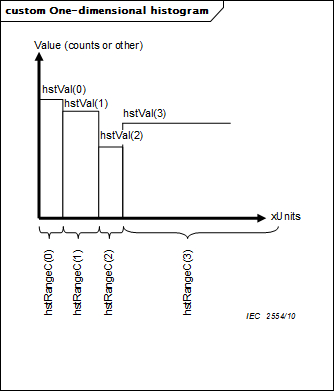 Зураг 9 – Нэг хэмжээст гистограммЗураг 9: Энэ диаграмм нь нэг хэмжээст гистограммыг үзүүлэхэд зориулагдсан өгөгдлийн атрибутуудын хэрэглээг харуулна. Figure 9 – One-dimensional histogramFigure 9: This diagram illustrates usage of data attributes for a one-dimensional histogram representation.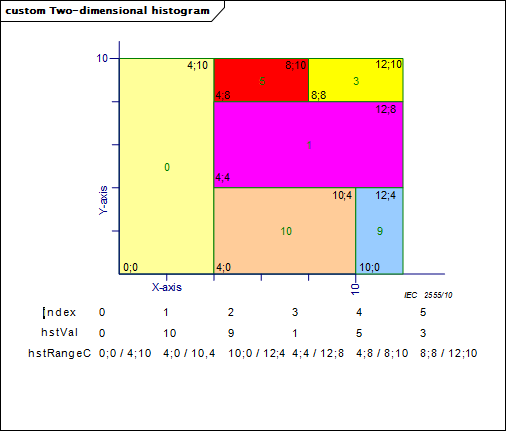 Зураг 10 – Хоёр хэмжээст гистограмм Зураг 10: Энэ диаграмм нь холбогдох өгөгдлийн атрибутуудад зориулсан харгалзах утгуудтай хоёр хэмжээст гистограммын жишээг үзүүлж байна. Тэгш өнцөгт бүр нь нэг хязгаарыг харуулна; энд хязгааруудыг яаж эрэмблэх дүрэм байхгүй. Хүснэгт 25 –д HST-ын бүх атрибутуудыг үзүүлэв.Figure 10 – Two-dimensional histogramFigure 10: This diagram shows an example of a two-dimensional histogram along with the corresponding values for related data attributes. Each of the rectangles represents one range; there is no rule on how to order the ranges.Table 25 shows all attributes of HST.cdcId = BCR, UML class name = BCRcdcId = BCR, UML class name = BCRcdcId = BCR, UML class name = BCRcdcId = BCR, UML class name = BCRcdcId = BCR, UML class name = BCRcdcId = BCR, UML class name = BCRАтрибутын нэрАтрибутын төрөлFCTrgO p(Утга / Утгын хязгаар) ТодорхойлолтОролцох нөхцөлТөлөвт зориулсан DataAttributeТөлөвт зориулсан DataAttributeТөлөвт зориулсан DataAttributeТөлөвт зориулсан DataAttributeТөлөвт зориулсан DataAttributeТөлөвт зориулсан DataAttributehstValARRAY 0...maxPts-1 OF INT32STdchg,dupdГистограммыг бичихэд зориулсан өгөгдлийн утгуудын массив.MqQualitySTqchg'hstVal[i]'-д байгаа бүх утгуудын чанарMtTimestampSTАливаа 'hstVal[i]'-ын сүүлчийн шинэчлэлт, эсвэл өөрчлөлтийн, 'q' дахь утгын сүүлчийн өөрчлөлтийн хугацааны тэмдэглээ.MТохируулга, тодорхойлолт болон өргөтгөлд зориулсан DataAttributeТохируулга, тодорхойлолт болон өргөтгөлд зориулсан DataAttributeТохируулга, тодорхойлолт болон өргөтгөлд зориулсан DataAttributeТохируулга, тодорхойлолт болон өргөтгөлд зориулсан DataAttributeТохируулга, тодорхойлолт болон өргөтгөлд зориулсан DataAttributeТохируулга, тодорхойлолт болон өргөтгөлд зориулсан DataAttributenumPtsINT16UCFdchg(хязгаар=[1...maxPts]) 'hstVal[]', 'hstRangeC[]'-д хэрэглэгддэг элементүүдийн бодит тоо.MhstRangeCARRAY 0...maxPts-1OF ҮүрCFdchgГистограммд хэрэглэгдэх хязгааруудын тохируулгад зориулсан утгуудын массив. MxUnitsUnitCFdchgx- тэнхлэгийн нэгж.MyUnitsUnitCFdchgy-тэнхлэгийн нэгж.OcdcId = HST, UML классын нэр = HSTcdcId = HST, UML классын нэр = HSTcdcId = HST, UML классын нэр = HSTcdcId = HST, UML классын нэр = HSTcdcId = HST, UML классын нэр = HSTcdcId = HST, UML классын нэр = HSTАтрибутын нэрАтрибутын төрөлFCTrgO p(Утга / Утгын хязгаар) ТодорхойлолтОролцох нөхцөлunitsUnitCFdchg'hstVal[i]'-д зориулсан нэгж.OmaxPtsINT16UCFdchg'hstVal[]', 'hstRangeC[]'-д зориулсан дэмжигдсэн бичлэгүүдийн хамгийн их тоо.MxDVisString255DCx-тэнхлэгийн утгын тодорхойлолт.MxDUUnicode255DCx- тэнхлэгийн Unicode /Тэмдэгтийн нэгдсэн код/ дахь утгын тодорхойлолт.OyDVisString255DCy- тэнхлэгийн утгын тодорхойлолт.OyDUUnicode255DCy- тэнхлэгийн Unicode /Тэмдэгтийн нэгдсэн код/ дахь утгын тодорхойлолт.OdVisString255DCBasePrimitiveCDC-аас уламжлагдсанOdUUnicode255DCBasePrimitiveCDC-аас уламжлагдсанOcdcNameVisString255EXBasePrimitiveCDC-аас уламжлагдсанOdataNsVisString255EXBasePrimitiveCDC-аас уламжлагдсанMOdataNscdcId = HST, UML class name = HSTcdcId = HST, UML class name = HSTcdcId = HST, UML class name = HSTcdcId = HST, UML class name = HSTcdcId = HST, UML class name = HSTcdcId = HST, UML class name = HSTAttribute nameAttribute typeFCTrg Op(Value/Value range) DescriptionPresCondDataAttribute for statusDataAttribute for statusDataAttribute for statusDataAttribute for statusDataAttribute for statusDataAttribute for statushstValARRAY 0...maxPts-1 OF INT32STdchg,dupdArray of data values for the histogram entries.MqQualitySTqchgQuality of all the values in 'hstVal[i]'.MtTimestampSTTimestamp of the last change or update event of any of 'hstVal[i]' or the lastchange of the value in 'q'.MDataAttribute for configuration, description and extensionDataAttribute for configuration, description and extensionDataAttribute for configuration, description and extensionDataAttribute for configuration, description and extensionDataAttribute for configuration, description and extensionDataAttribute for configuration, description and extensionnumPtsINT16UCFdchg(range=[1...maxPts]) Actual number of elements used in 'hstVal[]','hstRangeC[]'.MhstRangeCARRAY 0...maxPts-1OF CellCFdchgArray of values for the configuration of the ranges for the histogram.MxUnitsUnitCFdchgUnit of the x-axis.MyUnitsUnitCFdchgUnit of the y-axis.OcdcId = HST, UML class name = HSTcdcId = HST, UML class name = HSTcdcId = HST, UML class name = HSTcdcId = HST, UML class name = HSTcdcId = HST, UML class name = HSTcdcId = HST, UML class name = HSTAttribute nameAttribute typeFCTrg Op(Value/Value range) DescriptionPresCondunitsUnitCFdchgUnit for 'hstVal[i]'.OmaxPtsINT16UCFdchgMaximum number of supported entries for 'hstVal[]', 'hstRangeC[]'.MxDVisString255DCDescription of the value of the x-axis.MxDUUnicode255DCDescription of the value of the x-axis in Unicode.OyDVisString255DCDescription of the value of the y-axis.OyDUUnicode255DCDescription of the value of the y-axis in Unicode.OdVisString255DCinherited from: BasePrimitiveCDCOdUUnicode255DCinherited from: BasePrimitiveCDCOcdcNameVisString255EXinherited from: BasePrimitiveCDCOdataNsVisString255EXinherited from: BasePrimitiveCDCMOdataNsДараах шнэ Дэд зүйл 7.3.12 ба 7.3.13-ыг нэмэх:7.3.12 Обьектын эшлэлийн төлөв (ORS)Энэ нийтлэг өгөгдлийн класс нь өгөгдөл эшлэгдэж байгаа элемент дээр эшлэлийг хадгалж барихад хэрэглэгдэнэ. Хүснэгт 27-д ORS-ын бүх атрибутуудыг харуулав.Add the following new Subclauses 7.3.12 and 7.3.13:7.3.12 Object reference status (ORS)This common data class shall be used to hold the reference to an element the data is referring to.Table 27 shows all attributes of ORS.cdcId =  ORS, UML классын нэр= ORScdcId =  ORS, UML классын нэр= ORScdcId =  ORS, UML классын нэр= ORScdcId =  ORS, UML классын нэр= ORScdcId =  ORS, UML классын нэр= ORScdcId =  ORS, UML классын нэр= ORSАтрибутын нэрАтрибутын төрөлFCTrgO p(Утга / Утгын хязгаар) ТодорхойлолтОролцох нөхцөлТөлөвт зориулсан DataAttributeТөлөвт зориулсан DataAttributeТөлөвт зориулсан DataAttributeТөлөвт зориулсан DataAttributeТөлөвт зориулсан DataAttributeТөлөвт зориулсан DataAttributestValObjectReferenceSTdchgӨгөгдөл эшлэгдэж байгаа элемент дээрх эшлэл MqQualitySTqchg'stVal' дахь утгын чанар.MtTimestampST'stVal'-ын сүүлчийн үйл явдлын, эсвэл  'q' дахь утгын сүүлчийн өөрчлөлтийн хугацааны тэмдэглээ.MТохируулга, тодорхойлолт болон өргөтгөлд зориулсан DataAttributeТохируулга, тодорхойлолт болон өргөтгөлд зориулсан DataAttributeТохируулга, тодорхойлолт болон өргөтгөлд зориулсан DataAttributeТохируулга, тодорхойлолт болон өргөтгөлд зориулсан DataAttributeТохируулга, тодорхойлолт болон өргөтгөлд зориулсан DataAttributeТохируулга, тодорхойлолт болон өргөтгөлд зориулсан DataAttributedVisString255DCBasePrimitiveCDC-аас уламжлагдсанOdUUnicode255DCBasePrimitiveCDC-аас уламжлагдсанOcdcNameVisString255EXBasePrimitiveCDC-аас уламжлагдсанOdataNsVisString255EXBasePrimitiveCDC-аас уламжлагдсанMOdataNscdcId = HST, UML class name = HSTcdcId = HST, UML class name = HSTcdcId = HST, UML class name = HSTcdcId = HST, UML class name = HSTcdcId = HST, UML class name = HSTcdcId = HST, UML class name = HSTAttribute nameAttribute typeFCTrg Op(Value/Value range) DescriptionPresCondDataAttribute for statusDataAttribute for statusDataAttribute for statusDataAttribute for statusDataAttribute for statusDataAttribute for statusstValObjectReferenceSTdchgReference to an element the data is referring to.MqQualitySTqchgQuality of the value in 'stVal'.MtTimestampSTTimestamp of the last event of 'stVal' or the last change of value in 'q'.MDataAttribute for configuration, description and extensionDataAttribute for configuration, description and extensionDataAttribute for configuration, description and extensionDataAttribute for configuration, description and extensionDataAttribute for configuration, description and extensionDataAttribute for configuration, description and extensiondVisString255DCinherited from: BasePrimitiveCDCOdUUnicode255DCinherited from: BasePrimitiveCDCOcdcNameVisString255EXinherited from: BasePrimitiveCDCOdataNsVisString255EXinherited from: BasePrimitiveCDCMOdataNs7.3.13 Хугацааны утгын төлөв (TCS)Энэ нийтлэг өгөгдлийн класс нь тооцоолсон хугацааны утгуудыг үзүүлэхэд хэрэглэгдэнэ. Хүснэгт 28-д TCS-ын бүх атрибутуудыг харуулав.7.3.13 Time value status (TCS)This common data class shall be used to represent calculated time values. Table 28 shows all attributes of TCS.cdcId = TCS, UML классын нэр = TCScdcId = TCS, UML классын нэр = TCScdcId = TCS, UML классын нэр = TCScdcId = TCS, UML классын нэр = TCScdcId = TCS, UML классын нэр = TCScdcId = TCS, UML классын нэр = TCSАтрибутын нэрАтрибутын төрөлFCTrgO p(Утга / Утгын хязгаар) ТодорхойлолтОролцох нөхцөлТөлөвт зориулсан DataAttributeТөлөвт зориулсан DataAttributeТөлөвт зориулсан DataAttributeТөлөвт зориулсан DataAttributeТөлөвт зориулсан DataAttributeТөлөвт зориулсан DataAttributestValTimestampSTdchg,dupdТооцоолсон хугацааны утга.MqQualitySTqchg'stVal' дахь утгын чанарMtTimestampSTАливаа 'stVal', эсвэл 'q' дахь утгын сүүлчийн өөрчлөлтийн хугацааны тэмдэглээMТохируулга, тодорхойлолт болон өргөтгөлд зориулсан DataAttributeТохируулга, тодорхойлолт болон өргөтгөлд зориулсан DataAttributeТохируулга, тодорхойлолт болон өргөтгөлд зориулсан DataAttributeТохируулга, тодорхойлолт болон өргөтгөлд зориулсан DataAttributeТохируулга, тодорхойлолт болон өргөтгөлд зориулсан DataAttributeТохируулга, тодорхойлолт болон өргөтгөлд зориулсан DataAttributedVisString255DCBasePrimitiveCDC-аас уламжлагдсанOdUUnicode255DCBasePrimitiveCDC-аас уламжлагдсанOcdcNameVisString255EXBasePrimitiveCDC-аас уламжлагдсанOdataNsVisString255EXBasePrimitiveCDC-аас уламжлагдсанMOdataNscdcId = TCS, UML class name = TCScdcId = TCS, UML class name = TCScdcId = TCS, UML class name = TCScdcId = TCS, UML class name = TCScdcId = TCS, UML class name = TCScdcId = TCS, UML class name = TCSAttribute nameAttribute typeFCTrg Op(Value/Value range) DescriptionPresCondDataAttribute for statusDataAttribute for statusDataAttribute for statusDataAttribute for statusDataAttribute for statusDataAttribute for statusstValTimestampSTdchg,dupdValue of the calculated time.MqQualitySTqchgQuality of the value in 'stVal'.MtTimestampSTTimestamp of the last change of the value in any of 'stVal' or 'q'.MDataAttribute for configuration, description and extensionDataAttribute for configuration, description and extensionDataAttribute for configuration, description and extensionDataAttribute for configuration, description and extensionDataAttribute for configuration, description and extensionDataAttribute for configuration, description and extensiondVisString255DCinherited from: BasePrimitiveCDCOdUUnicode255DCinherited from: BasePrimitiveCDCOcdcNameVisString255EXinherited from: BasePrimitiveCDCOdataNsVisString255EXinherited from: BasePrimitiveCDCMOdataNs7.4 Хэмжигдэхүүний мэдээлэлд зориулсан нийтлэг өгөгдлийн классын техникийн тодорхойлолтууд Одоо байгаа Дэд зүйл 7.4.1 "Сервис үйлчилгээний хэрэглээ" –ийн нэр ба бичвэрийг дараах шинэ нэр ба бичвэрээр солих:7.4.1 Ерөнхий зүйлЭнэ зүйл нь хэмжигдэхүүнүүдэд зориулсан нийтлэг өгөгдлийн бүх классуудыг тодорхойлно. Хэмжигдэхүүний мэдээлэл нь аналог төрөл эсвэл аналог бүлэг бөгөөд процессоос цуглуулагдсан,эсвэл хэрэглээний функцээр үүсгэгдсэн мэдээлэл болно. Хэмжигдэхүүний мэдээлэл нь MX функциональ хязгаарлалтыг агуулдаг. Хэмжигдэж байгаа хэмжигдэхүүн нь зохиож бичигдэхгүй, харин солигдож болдог. Хэрэглэгдэж болох сервисүүдийн хувьд Хавсралт В-г үзнэ үү7.4 Common data class specifications for measurand informationReplace the existing title and text of Subclause 7.4.1 "Application of services" with the following new title and text:7.4.1 GeneralThis clause defines all the common data classes for measurands. Measurand information is of type analogue or group of analogues and is information collected from the process or produced by an application function. Measurand information has the functional constraint MX. Measurand information cannot be written, but could be substituted.For applicable services, see Annex B.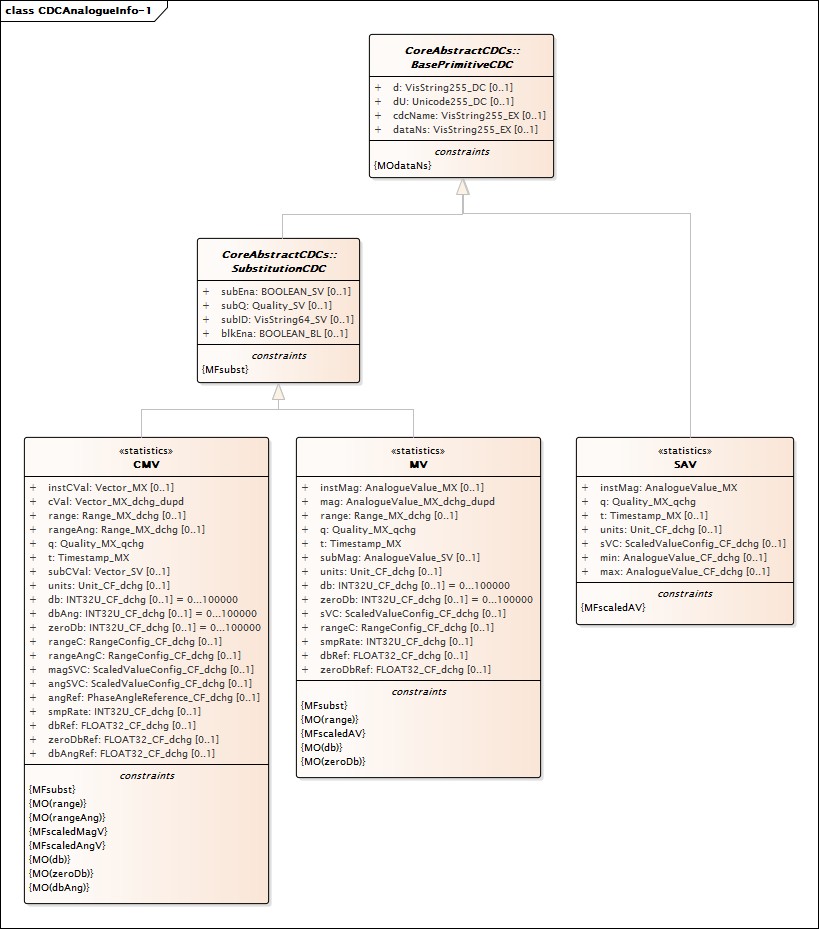 Зураг 11 – CDCAnalogueInfo классын диаграмм ::CDCAnalogueInfo-1Зураг 11: Энэ диаграмм нь стандартад тэдгээрийн ерөнхий атрибутуудыг тодорхойлогч супер төрлүүдээр тодорхойлогдсон бүх хэмжигдэхүүнүүдийн мэдээллийн үндсэн ЕӨК-уудыг харуулна.Figure 11 – Class diagram CDCAnalogueInfo::CDCAnalogueInfo-1Figure 11: This diagram shows all measurand info primitive CDCs defined in the standard with supertypes that factor their common attributes.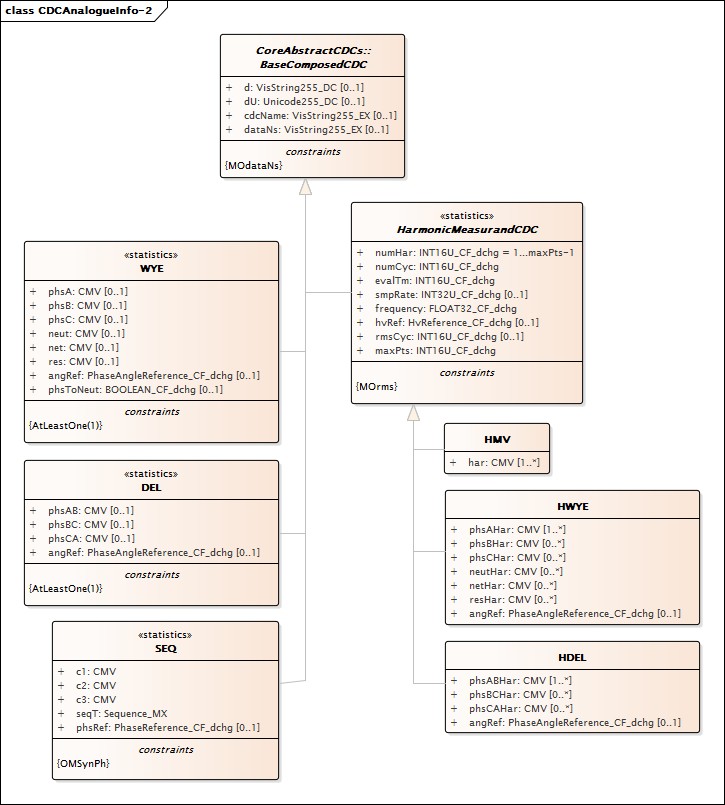 Зураг 12 – CDCAnalogueInfo классын диаграмм::CDCAnalogueInfo-2Зураг 12: Энэ диаграмм нь стандартад тэдгээрийн ерөнхий атрибутуудыг тодорхойлогч супер төрлүүдээр тодорхойлогдсон бүх хэмжигдэхүүнүүдийн мэдээллийн зохиогдсон ЕӨК-уудыг харуулна. Дараах шинэ Дэд зүйл 7.4.2 нэмээд харгалзах дарааллын дагуу дахин дугаарлах:7.4.2 <<abstract,statistics>> Ерөнхий гармоникийн хэмжигдэхүүний мэдээлэл (HarmonicMeasurandCDC)Үндсэн гармоник \ гармоник\ болон завсрын гармоник хэмжигдэхүүний мэдээллийг олгодог нийтлэг өгөгдлийн классуудад түгээмэл байдаг тохируулгын атрибутуудыг агуулсан абсттрактын төрөл. Атрибутууд нь  HDEL дахь {‘har[]’} in HMV, {‘phsAHar[]’, ‘phsBHar[]’…} in HWYE, and {‘phsABHar[]’, ‘phsBCHar[]’…} гэсэн тодорхой ЕӨК –уудад байгаа гармоникууд болон завсрын гармоникуудын массивуудыг хэлбэршүүлэхэд хэрэглэгдэнэ..Figure 12 – Class diagram CDCAnalogueInfo::CDCAnalogueInfo-2Figure 12: This diagram shows all measurand info composed CDCs defined in the standard with supertypes that factor their common attributes.Add the following new Subclause 7.4.2 and renumber subsequent clauses accordingly:7.4.2 <<abstract,statistics>> Common harmonic measurand information (HarmonicMeasurandCDC)Abstract type, holding configuration attributes common to common data classes that provide harmonic and interharmonic measurand information. Attributes are used to configure arrays of harmonics and interharmonic in concrete CDCs {‘har[]’} in HMV, {‘phsAHar[]’, ‘phsBHar[]’…} in HWYE, and {‘phsABHar[]’, ‘phsBCHar[]’…} in HDEL.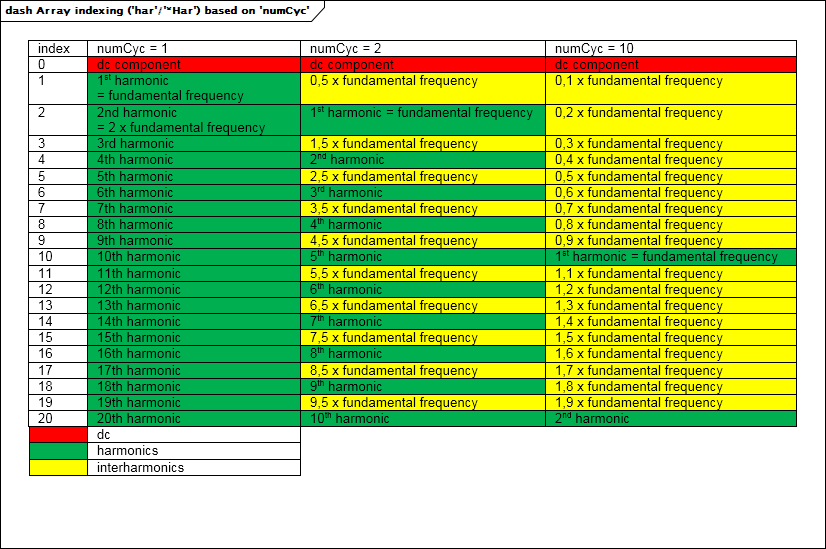 Зураг 13 – 'numCyc'-д суурилсан массивын индексжилт ('har'/'*Har') Зураг 13: Энэ диаграмм нь 'har'/'*Har' болон 'numCyc' атрибутуудын харилцан хамаарлыг үзүүлнэ. Эхний массив элемент нь ихэвчлэн тогтмол гүйдлийн байгуулагчтай байдаг. Хэрэв (‘numCyc’ нь 1 бол), массив (e.g., ‘har[1..’numHar’]’) нь  гармоникуудын утгыг агуулна. Хэрэв (‘numCyc’ нь 1-ээс их бол), массив (ө.х., ‘har[1..’numHar’]’) нь зөвхөн гармоникууд, болон завсрын гармоникуудын утгыг агуулна. Индекс нь 0-тэй тэнцүү байх тохиолдолд,  (mod ‘numCyc’) нь гармоникуудын утгыг агуулна. Бусад индексүүд нь завсрын гармоникуудын утгыг агуулна. Хүснэгт 29 нь HarmonicMeasurandCDC-ын бүх атрибутуудыг харуулна..Figure 13 – Array indexing ('har'/'*Har') based on 'numCyc'Figure 13: This diagram illustrates the relationship of attributes 'har'/'*Har' and 'numCyc'. The first array element always contains the dc component.If (‘numCyc’ is 1), the array (e.g., ‘har[1..’numHar’]’) contains the value of the harmonics.If (‘numCyc’ is greater than one), the array (e.g., ‘har[1..’numHar’]’) contains the value of the harmonics, and interharmonics only. In that case, index = 0 (mod ‘numCyc’) contains the value of the harmonics. Other indexes contain the value of the interharmonics.Table 29 shows all attributes of HarmonicMeasurandCDC.UML классын нэр = HarmonicMeasurandCDCUML классын нэр = HarmonicMeasurandCDCUML классын нэр = HarmonicMeasurandCDCUML классын нэр = HarmonicMeasurandCDCUML классын нэр = HarmonicMeasurandCDCUML классын нэр = HarmonicMeasurandCDCАтрибутын нэрАтрибутын төрөлFCTrgO p(Утга / Утгын хязгаар) ТодорхойлолтОролцох нөхцөлТохируулга, тодорхойлолт болон өргөтгөлд зориулсан DataAttributeТохируулга, тодорхойлолт болон өргөтгөлд зориулсан DataAttributeТохируулга, тодорхойлолт болон өргөтгөлд зориулсан DataAttributeТохируулга, тодорхойлолт болон өргөтгөлд зориулсан DataAttributeТохируулга, тодорхойлолт болон өргөтгөлд зориулсан DataAttributeТохируулга, тодорхойлолт болон өргөтгөлд зориулсан DataAttributenumHarINT16UCFdchg(range=[1...maxPts-1]) Хүчинтэй байгаа гармоник болон завсрын гармоникуудын дугаар. Массивын индекс 0 нь тогтмол гүйдлийн байгуулагчид хамаарах тул 'numHar' > 0. Хамгийн их утга нь дараах байдлаар тооцоологдоно: 'numHar' <= 1 + 1/2 * ('smpRate' * 'numCyc').MnumCycINT16UCFdchgГармоник, дэд гармоник болон завсрын гармоникийн тооцоонд хэрэглэгддэг үйлдвэрийн давтамжтай цикл \ үе \ -ийн тооMevalTmINT16UCFdchgЗавсрын гармоникийн тооцоонд хэрэглэдэг хугацааны завсар- цонх [мсек].MsmpRateINT32UCFdchgТүүврийн онолын дагуу илрүүлэх боломжтой байж болох хамгийн өндөр гармоник, эсвэл завсрын гармоникийг тодорхойлно;  хамгийн бага утга нь 'smpRate' = 2 * 'frequency''smpRate' нь хэвийн улирал тутам дахь дээж- түүврийн тоо. Тогтмол гүйдлийн системийн хувьд энэ нь нэг секунд тутам дахь дээж- түүврийн тоо байна.OfrequencyFLOAT32CFdchgЭрчим хүчний системийн хэвийн давтамж, эсвэл зарим бусад үндсэн давтамж [Гц].MhvRefHvReferenceKindCFdchg ('CMV[i].instCVal.mag') гармоникуудын хэмжигдэхүүний утгууд ямар болохыг заана.  OrmsCycINT16UCFdchgҮйлчлэх утгуудыг тооцоолоход хэрэглэгддэг үйлдвэрийн давтамжтай цикл-улирлын тоо. MOrmsmaxPtsINT16UCFdchg'HMV.har[]', 'HWYE.{phsAHar,phsBHar, phsCHar, neutHar, netHar, resHar}' болон 'HDEL.{phsABHar,phsBCHar, phsCAHar}'-д зориулсан хамгийн их дэмжигдсэн хэмжээс.Тайлбар:  Гэдрэг нийцлийн шалтгаануудын хувьд, хэрэв 'maxPts' нь өмнөх нэрийн мужийн  хэрэгжүүлэлтийг хангаж байсан хуучирсан төхөөрөмжүүдэд байхгүй байвал 'maxPts'-ийн нийлбэр утга numHar –тай тэнцүү.MdVisString255DC BaseComposedCDC –аас уламжлагдсанOdUUnicode255DCBaseComposedCDC–аас уламжлагдсанOcdcNameVisString255EXBaseComposedCDC–аас уламжлагдсанOdataNsVisString255EXBaseComposedCDC–аас уламжлагдсанMOdataNsUML class name = HarmonicMeasurandCDCUML class name = HarmonicMeasurandCDCUML class name = HarmonicMeasurandCDCUML class name = HarmonicMeasurandCDCUML class name = HarmonicMeasurandCDCUML class name = HarmonicMeasurandCDCAttribute nameAttribute typeFCTrg Op(Value/Value range) DescriptionPresCondDataAttribute for configuration, description and extensionDataAttribute for configuration, description and extensionDataAttribute for configuration, description and extensionDataAttribute for configuration, description and extensionDataAttribute for configuration, description and extensionDataAttribute for configuration, description and extensionnumHarINT16UCFdchg(range=[1...maxPts-1]) Number ofharmonic, and interharmonic values that are valid. Array index 0 refers tothe dc component, therefore 'numHar' >0. The maximum value can be calculated as follows:'numHar' <= 1 + 1/2 * ('smpRate' * 'numCyc').MnumCycINT16UCFdchgNumber of cycles of power frequency, which are used for harmonic,subharmonic and interharmonic calculation.MevalTmINT16UCFdchgTime window [ms] applied to interharmonic calculations.MsmpRateINT32UCFdchgDetermines the highest possibleharmonic or interharmonic detectable, according to the sampling theorem; the minimum value is 'smpRate' = 2 *'frequency'. 'smpRate' shall be thenumber of samples per nominal period. In the case of a dc system, it shall be the number of samples per second.OfrequencyFLOAT32CFdchgNominal frequency of the power system or some other fundamental frequency [Hz].MhvRefHvReferenceKindCFdchgIndicates how the magnitude values of the harmonics ('CMV[i].instCVal.mag') are provided.OrmsCycINT16UCFdchgNumber of cycles of power frequency used for the calculation of rms values.MOrmsmaxPtsINT16UCFdchgMaximum supported size for 'HMV.har[]', 'HWYE.{phsAHar,phsBHar, phsCHar, neutHar, netHar, resHar}' and 'HDEL.{phsABHar,phsBCHar, phsCAHar}'.NOTE For backwards compatibilityreasons, if 'maxPts' is missing in legacy devices that did conform to animplementation of a previous namespace, the resulting value of 'maxPts' is 'numHar'.MdVisString255DCinherited from: BaseComposedCDCOdUUnicode255DCinherited from: BaseComposedCDCOcdcNameVisString255EXinherited from: BaseComposedCDCOdataNsVisString255EXinherited from: BaseComposedCDCMOdataNs7.4.3 Хэмжигдсэн утга (MV)Одоо байгаа Дэд зүйл 7.4.3 (өмнө нь 7.4.2) –ийн нэр ба бичвэрийг дараах шинэ нэр ба бичвэрээр солих:7.4.3 <<statistics>> Хэмжигдсэн утга (MV)Энэ нийтлэг өгөгдлийн класс нь хэмжигдсэн утгуудыг илэрхийлэхэд хэрэглэгдэнэ7.4.3 Measured value (MV)Replace the existing title and text of Subclause 7.4.3 (previously 7.4.2) with the following new title and text:7.4.3 <<statistics>> Measured value (MV)This common data class shall be used to represent measured values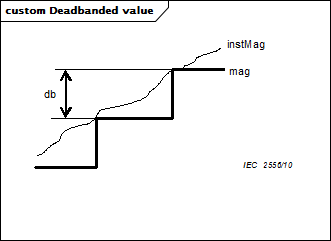 Зураг 14 – Мэдрэхгүй бүсийн утгаЗураг 14: Энэ диаграмм нь 'instMag', 'mag' болон 'db' (мэдрэхгүй бүсийг тооцоолоход хэрэглэгддэг) атрибутуудын харилцан хамаарлыг үзүүлнэ. .ТАЙЛБАР:  Дээрх зураг бол жишээ. Харьцуулагдах боломжтой үр дүнг үзүүлэх өөр алгоритмууд байж болно; жишээлбэл, өөр шийдлээр мэдрэхгүй бүсийн тооцоонд 'instMag'-ын өөрчлөлтийн интегралыг ашиглаж болно. Хэрэглэж байгаа алгоритм нь дотоод асуудал юм. Figure 14 – Deadbanded valueFigure 14: This diagram illustrates the relationship of attributes 'instMag', 'mag' and 'db' (used for deadband calculation).NOTE  The figure above is  an  example. There can be other algorithms providing a  comparable result; for example   as an alternative solution, the deadband calculation can use the integral of the change of  'instMag'. The algorithm  used is a local issue.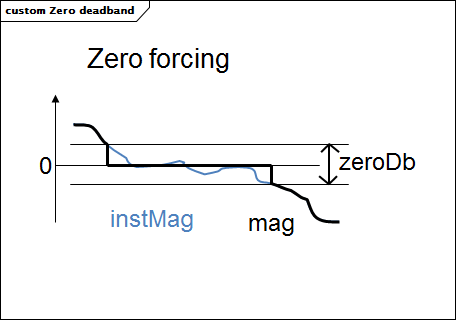 Зураг 15 – Мэдрэхгүй бүсЗураг 15: Энэ диаграмм нь 'instMag', 'mag' болон 'zeroDb' (мэдрэхгүй бүсийн тэг утгад хэрэглэгддэг) атрибутуудын харилцан хамаарлыг дүрслэн үзүүлнэ. Хүснэг 30 нь MV- Хэмжигдсэн Утгуудын бүх атрибутуудыг харуулна..Figure 15 – Zero deadbandFigure 15: This diagram illustrates the relationship of attributes 'instMag', 'mag' and 'zeroDb' (used for zero forcing).Table 30 shows all attributes of MV.cdcId =  MV, UML классын нэр = MVcdcId =  MV, UML классын нэр = MVcdcId =  MV, UML классын нэр = MVcdcId =  MV, UML классын нэр = MVcdcId =  MV, UML классын нэр = MVcdcId =  MV, UML классын нэр = MVАтрибутын нэрАтрибутын төрөлFCTrgO p(Утга / Утгын хязгаар) ТодорхойлолтОролцох нөхцөлХэмжигдсэн атрибутуудад зориулагдсан DataAttributeХэмжигдсэн атрибутуудад зориулагдсан DataAttributeХэмжигдсэн атрибутуудад зориулагдсан DataAttributeХэмжигдсэн атрибутуудад зориулагдсан DataAttributeХэмжигдсэн атрибутуудад зориулагдсан DataAttributeХэмжигдсэн атрибутуудад зориулагдсан DataAttributeinstMagAnalogueValueMXХэмжигдэхүүний эгшин зуурын утга.ТАЙЛБАР: 'instMag' нь мэдээлэл холбоонд тухайн утгын харагдах чанарын хэтийн төлөвөөс сонголттой байна. Эгшин зуурын утга нь функцийн дотоод ажиллах горимд , жишээлбэл, 'mag'-д зориулсан мэдрэхгүй бүсийн тооцоо хийхэд шаардагдана. OmagAnalogueValueMXdchg,dupdЭгшин зуурын утга 'instMag'-аас гаргасан мэдрэхгүй бүсийн тооцоонд суурилсан хэмжигдэхүүний утга. 'mag' утга нь 'db' гэсэн тохируулгын үзүүлэлтийн дагуу утга өөрчлөгдөх үед 'instMag' эгшин зуурын утганд  шинэчлэгдэх ёстой. Хэрэв 'db'=0,бол  'mag'='instMag болно.ТАЙЛБАР 1: Энэ утга нь аналог утгуудын тайлангууд үүсгэхэд ихэвчлэн хэрэглэгддэг. “ by exception"-ээр илгээгдсэн ийм тайлан нь  CDC SAV –аар дэмжигдсэн түүвэрлэгдсэн утгуудын шилжилттэй харьцуулах боломжгүй.ТАЙЛБАР 2: Энэ 'mag' нь бүтээгдсэн атрибутын класс 'Vector'-ын 'mag'-тай ижил биш.MrangeRangeKindMXdchgГүйдлийн эгшин зуурын утга 'instMag'-ын байгаа хязгаар.  "instMag" –ын өөр хязгаарт шилжих нь "data-change" гэсэн триггерын сонголт бүхий тайланг гаргахад ашиглагддаг энэ атрибутын өөрчлөлтийг үүсгэнэ. (RangeConfig-ыг үз). instMag нь дотоод утга, өөрөөр хэлбэл, хязгаарын атрибутыг хэрэгжүүлэхэд мэдээлэл холбооны сувгаар харагдахуйц байх шаардлагагүй.  ТАЙЛБАР: Нэг хязгаараас нөгөө хязгаар руу шилжих явдалд суурилсан шүүлтүүрийн үйл явдлуудад хэрэглэх алгоритмууд нь дотоод асуудал юм.  ‘instMag’-ын шинэчлэлийн хурднаас хамааран, утгын түргэн өөрчлөлт нь энэ  ‘range’-ын дараалсан биш утгуудад нөлөөлж; ө.х. ‘range’ нь ‘low-low’ болон ‘high-high’ гэсэн хоёр дараалсан шинэчлэлт байдлаар мэдээлэгдэж болно.OqQualityMXqchg'instMag', 'mag', 'range' дахь утгуудын чанар.MtTimestampMX'mag' дахь утгын сүүлчийн шинэчлэлтийн хугацааны тэмдэглээ, эсвэл 'range' буюу 'q'-ын аль нэг дэх утгын сүүлчийн өөрчлөлт.MУтга солилт ба хаалтад зориулсан DataAttributeУтга солилт ба хаалтад зориулсан DataAttributeУтга солилт ба хаалтад зориулсан DataAttributeУтга солилт ба хаалтад зориулсан DataAttributeУтга солилт ба хаалтад зориулсан DataAttributeУтга солилт ба хаалтад зориулсан DataAttributesubEnaBOOLEANSVSubstitutionCDC –аас уламжлагдсанMFsubstsubMagAnalogueValueSV'instMag'-ыг солиход ашиглагдсан утга.MFsubstsubQQualitySVSubstitutionCDC–аас уламжлагдсанMFsubstsubIDVisString64SVSubstitutionCDC–аас уламжлагдсанMFsubstblkEnaBOOLEANBLSubstitutionCDC–аас уламжлагдсанO	cdcId =  MV, UML классын нэр = MV	cdcId =  MV, UML классын нэр = MV	cdcId =  MV, UML классын нэр = MV	cdcId =  MV, UML классын нэр = MV	cdcId =  MV, UML классын нэр = MV	cdcId =  MV, UML классын нэр = MVАтрибутын нэрАтрибутын төрөлFCTrgO p(Утга / Утгын хязгаар) ТодорхойлолтОролцох нөхцөлТохируулга, тодорхойлолт болон өргөтгөлд зориулсан DataAttributeТохируулга, тодорхойлолт болон өргөтгөлд зориулсан DataAttributeТохируулга, тодорхойлолт болон өргөтгөлд зориулсан DataAttributeТохируулга, тодорхойлолт болон өргөтгөлд зориулсан DataAttributeТохируулга, тодорхойлолт болон өргөтгөлд зориулсан DataAttributeТохируулга, тодорхойлолт болон өргөтгөлд зориулсан DataAttributeunitsUnitCFdchg'instMag', 'mag', 'subMag', 'rangeC', 'dbRef'-д зориулагдсан түгээмэл нэгж.OdbINT32UCFdchg(range=[0...100000]) нь  'mag' мэдрэхгүй бүсийн утгыг тооцоолоход хэрэглэгддэг тохируулгын үзүүлэлт. 'db'-ын  утга нь 0.001 %-ын нэгжтэй 'dbRef'-ийн эзлэх хуьийг илэрхийлнэ. Тэгэхээр,     'db' = [0...100000] нь  [0 %...100 %]-ын завсарт тус тус харгалзана. Хэрэв мэдрэхгүй бүсэд шилжсэн утгыг тодорхойлоход интеграл тооцоог хэрэглэж байгаа бол 'db' –ын утга нь 0.001 %-аар илэрхийлэгдэх ёстой. 'db' = 0 байхад 'mag' атрибут нь эгшин зуурын утгыг дагана.  Хэрэв 'db' нь загварт ороогүй бол мэдрэхгүй бүсийн тооцоо нь дотоод асуудал байна. OzeroDbINT32UCFdchg(range=[0...100000]) Мэдрэхгүй бүсийн утга 'mag'-ыг зориуд тэг болгосон үед тэгийн ойролцоох хязгаарыг тооцоход хэрэглэгддэг тохируулалт үзүүлэлт. 'zeroDb'-ын утга нь 0.001 % нэгжтэй 'zeroDbRef'-ийн эзлэх хувийг илэрхийлнэ. Иймд 'zeroDb' = [0...100000], нь [0 %...100 %]-д тус тус харгалзана.OsVCScaledValueConfigCFdchg ('instMag', 'mag', 'subMag', 'rangeC') хуваарьтай утгыг илэрхийлэхэд зориулагдсан хэлбэршүүлэлт.MFscaled AVrangeCRangeConfigCFdchg'range'-д зориулсан хэлбэршүүлэлт.MO(range)smpRateINT32UCFdchgЭгшин зуурын утга  'instMag'-ыг тодорхойлоход хэрэглэгддэг секунд тутам дахь дээж-түүврийн тоо. Хувьсах гүйдлийн системийн хувьд нэг хэвийн улирал дахь дээж- түүврийн тоо. OdbRefFLOAT32CFdchgМэдрэхгүй бүсийн тооцоонд хэрэглэгддэг мэдрэхгүй бүсийн жишиг-эталон. 0 утга нь 'db' 0.001 % нэгжтэй сүүлчийн дамжуулагдсан утгын эзлэх хувь байдлаар хэрэглэгдэнэ гэсэн үг. Утга > 0 бол 'db' нь 0.001 % нэгжтэй мэдрэхгүй бүсийн жишиг –эталон ('dbRef') –ийн эзлэх хувийг илэрхийлнэ гэсэн үг.  'dbRef' нь систем ажиллаж байхад ер нь өөрчлөгдөхгүй; хэрэв ашиглалтын явцад мэдрэхгүй бүсийн тохируулгууд шаардлагатай болбол 'db' атрибут өөрчлөгдөх болно. MO(db)zeroDbRefFLOAT32CFdchgТэг мэдрэхгүй бүсийн жишиг-эталон нь тэг мэдрэхгүй бүсийн тооцоонд хэрэглэгдэнэ. 0 утгатай байж болохгүй. Утга > 0 бол 'zeroDb' нь 0.001 % нэгжтэй тэг мэдрэхгүй бүсийн жишиг –эталон ('zeroDbRef') –ийн эзлэх хувийг илэрхийлнэ гэсэн үг.  'zeroDbRef' нь систем ажиллаж байгаа үед ер нь өөрчлөгдөхгүй. MO(zeroD b)cdcId =  MV, UML классын нэр = MVcdcId =  MV, UML классын нэр = MVcdcId =  MV, UML классын нэр = MVcdcId =  MV, UML классын нэр = MVcdcId =  MV, UML классын нэр = MVcdcId =  MV, UML классын нэр = MVАтрибутын нэрАтрибутын төрөлFCTrgO p(Утга / Утгын хязгаар) ТодорхойлолтОролцох нөхцөлхэрэв ашиглалтын явцад мэдрэхгүй бүсийн тохируулгууд шаардлагатай болбол 'zeroDb' атрибут өөрчлөгдөх болно. dVisString255DCBasePrimitiveCDC-аас уламжлагдсанOdUUnicode255DCBasePrimitiveCDC-аас уламжлагдсанOcdcNameVisString255EXBasePrimitiveCDC-аас уламжлагдсанOdataNsVisString255EXBasePrimitiveCDC-аас уламжлагдсанMOdataNscdcId =  MV, UML class name = MVcdcId =  MV, UML class name = MVcdcId =  MV, UML class name = MVcdcId =  MV, UML class name = MVcdcId =  MV, UML class name = MVcdcId =  MV, UML class name = MVAttribute nameAttribute typeFCTrg Op(Value/Value range) DescriptionPresCondDataAttribute for measured attributesDataAttribute for measured attributesDataAttribute for measured attributesDataAttribute for measured attributesDataAttribute for measured attributesDataAttribute for measured attributesinstMagAnalogueValueMXInstantaneous value of the magnitude.NOTE 'instMag' is optional from theperspective of the visibility of that value to the communication. Theinstantaneous value may be required for the internal behaviour of thefunction, e.g. to perform the deadband calculation for 'mag'.OmagAnalogueValueMXdchg,dupdValue of the magnitude based on a deadband calculation from theinstantaneous value 'instMag'. The value of 'mag' shall be updated to the current instantaneous value 'instMag'when the value has changed according to the configuration parameter 'db'. If 'db'=0, 'mag'='instMag'.NOTE 1 This value is typically used to create reports for analogue values.Such a report sent "by exception" is not comparable to the transfer of sampled measured values as supported by the CDC SAV.NOTE 2 This 'mag' is not the same as 'mag' of the constructed attribute class 'Vector'.MrangeRangeKindMXdchgRange in which the currentinstantaneous value 'instMag' is. Atransition of 'instMag' to another range generates a change in this attribute that may be used to trigger a report withtrigger option 'data-change' (seeRangeConfig). 'instMag' can be a local value, i.e. does not need to be visible over the communication forimplementing the  range attribute.NOTE The use of algorithms to filter events based on transition from one range to another is a local issue.Depending on the update rate of the ‘instMag’, a fast change of the valuemay result in non-consecutive values of this ‘range’; e.g. ‘range’ can bereported as ‘low-low’ and ‘high-high’ in two consecutive updates.OqQualityMXqchgQuality of the values in 'instMag', 'mag', 'range'.MtTimestampMXTimestamp of the last refresh of the value in 'mag' or of the last change of the value in any of 'range' or 'q'.MDataAttribute for substitution and blockedDataAttribute for substitution and blockedDataAttribute for substitution and blockedDataAttribute for substitution and blockedDataAttribute for substitution and blockedDataAttribute for substitution and blockedsubEnaBOOLEANSVinherited from: SubstitutionCDCMFsubstsubMagAnalogueValueSVValue used to substitute 'instMag'.MFsubstsubQQualitySVinherited from: SubstitutionCDCMFsubstsubIDVisString64SVinherited from: SubstitutionCDCMFsubstblkEnaBOOLEANBLinherited from: SubstitutionCDCO	cdcId =  MV, UML class name = MV	cdcId =  MV, UML class name = MV	cdcId =  MV, UML class name = MV	cdcId =  MV, UML class name = MV	cdcId =  MV, UML class name = MV	cdcId =  MV, UML class name = MVAttribute nameAttribute typeFCTrg Op(Value/Value range) DescriptionPresCondDataAttribute for configuration, description and extensionDataAttribute for configuration, description and extensionDataAttribute for configuration, description and extensionDataAttribute for configuration, description and extensionDataAttribute for configuration, description and extensionDataAttribute for configuration, description and extensionunitsUnitCFdchgCommon Unit for: 'instMag', 'mag', 'subMag', 'rangeC', 'dbRef'.OdbINT32UCFdchg(range=[0...100000]) Deadband is a configuration parameter used tocalculate deadbanded value 'mag'. The value of 'db' shall represent thepercentage of  'dbRef' in units of0.001 %. Therefore, 'db' = [0...100000],corresponding to [0 %...100 %],respectively. If an integral calculation is used to determine the deadbandedvalue, the value of 'db' shall be represented as 0.001 %s.With a 'db' = 0 the attribute 'mag' follows the instantaneous value.If 'db' is not present in the model, then the deadband calculation is a local issue.OzeroDbINT32UCFdchg(range=[0...100000]) Configurationparameter used to calculate the range around zero, where the deadbanded value 'mag' will be forced to zero. The value of 'zeroDb' shall represent thepercentage of  'zeroDbRef' in units of0.001 %. Therefore, 'zeroDb' = [0...100000], corresponding to [0 %...100 %], respectively.OsVCScaledValueConfigCFdchgConfiguration for scaled value representation ('instMag', 'mag', 'subMag', 'rangeC').MFscaled AVrangeCRangeConfigCFdchgConfiguration for 'range'.MO(range)smpRateINT32UCFdchgNumber of samples per second that has been used to determine instantaneous value 'instMag'. In the case of an ac system, it is number of samples pernominal period.OdbRefFLOAT32CFdchgDeadband reference used for the calculation of deadband.A value of 0 means that the value 'db' shall be used as the percentage of the last transmitted value in units of0.001 %.A value > 0 means that the value 'db' shall represent the percentage of thedeadband reference ('dbRef') in units of0.001 %.'dbRef' will normally not be changed when a system is in operation; ifadjustments of the deadbanding are needed during the operation, theattribute 'db' shall be changed.MO(db)zeroDbRefFLOAT32CFdchgZero deadband reference used for the zero deadband calculation.A  value of 0  is not allowed.A value > 0 means that the value'zeroDb' shall represent the percentage of the zero deadband reference('zeroDbRef') in units of 0.001 %.'zeroDbRef' will normally not bechanged when a system is in operation;MO(zeroD b)cdcId =  MV, UML class name = MVcdcId =  MV, UML class name = MVcdcId =  MV, UML class name = MVcdcId =  MV, UML class name = MVcdcId =  MV, UML class name = MVcdcId =  MV, UML class name = MVAttribute nameAttribute typeFCTrg Op(Value/Value range) DescriptionPresCondif adjustments of the deadbanding are needed during the operation, theattribute 'zeroDb' shall be changed.dVisString255DCinherited from: BasePrimitiveCDCOdUUnicode255DCinherited from: BasePrimitiveCDCOcdcNameVisString255EXinherited from: BasePrimitiveCDCOdataNsVisString255EXinherited from: BasePrimitiveCDCMOdataNs7.4.4 Комплекс хэмжигдсэн утга (CMV)Одоо байгаа Хүснэгт 31 –ийг дараах шинэ Хүснэгт 31 -ээр солих:7.4.4 Complex measured value (CMV)Replace existing Table 31 with the following new Table 31:cdcId = CMV, UML классын нэр = CMVcdcId = CMV, UML классын нэр = CMVcdcId = CMV, UML классын нэр = CMVcdcId = CMV, UML классын нэр = CMVcdcId = CMV, UML классын нэр = CMVcdcId = CMV, UML классын нэр = CMVАтрибутын нэрАтрибутын төрөлFCTrgO p(Утга / Утгын хязгаар) ТодорхойлолтОролцох нөхцөлХэмжигдсэн атрибутуудад зориулагдсан DataAttributeХэмжигдсэн атрибутуудад зориулагдсан DataAttributeХэмжигдсэн атрибутуудад зориулагдсан DataAttributeХэмжигдсэн атрибутуудад зориулагдсан DataAttributeХэмжигдсэн атрибутуудад зориулагдсан DataAttributeХэмжигдсэн атрибутуудад зориулагдсан DataAttributeinstCValVectorMXЭгшин зуурын комплекс утга. Дэлгэрэнгүйг  'MV.instMag' –аас үз.OcValVectorMXdchg,dupdЭгшин зуурын утга 'instCVal.mag'-аас гаргаж авсан мэдрэхгүй бүсийн  тооцоонд суурилсан комплекс утга. . Мэдрэхгүй бүсийн тооцоо нь 'instCVal.mag' ('db'-д суурилсан) болон 'instCVal.ang' ('dbAng'-д суурилсан) –ын хоёулан дээр хийгдэнэ. , 'MV.mag' –ийг үз.MrangeRangeKindMXdchgГүйдлийн эгшин зуурын өнцөг  'instCVal.mag' харгалзаж байгаа хязгаар. 'MV.range'-ийг үз.OrangeAngRangeKindMXdchgГүйдлийн эгшин зуурын утга'instCVal.ang' харгалзаж байгаа хязгаар. 'MV.range'-ийг үз. OqQualityMXqchg'instCVal', 'cVal', 'range', ‘rangeAng’ дахь утгуудын чанар.MtTimestampMX'cVal' дахь утгын сүүлчийн шинэчлэлтийн хугацааны тэмдэглээ, эсвэл 'range', 'rangeAng'  буюу 'q'-ын аль нэг дэх утгын сүүлчийн өөрчлөлт. MУтга солилт ба хаалтад зориулсан DataAttributeУтга солилт ба хаалтад зориулсан DataAttributeУтга солилт ба хаалтад зориулсан DataAttributeУтга солилт ба хаалтад зориулсан DataAttributeУтга солилт ба хаалтад зориулсан DataAttributeУтга солилт ба хаалтад зориулсан DataAttributesubEnaBOOLEANSVSubstitutionCDC-аас уламжлагдсанMFsubstsubCValVectorSV'instCVal'-ийг солиход хэрэглэгддэг утга.MFsubstsubQQualitySVSubstitutionCDC-аас уламжлагдсанMFsubstsubIDVisString64SVSubstitutionCDC-аас уламжлагдсанMFsubstblkEnaBOOLEANBLSubstitutionCDC-аас уламжлагдсанOТохируулга, тодорхойлолт болон өргөтгөлд зориулсан DataAttributeТохируулга, тодорхойлолт болон өргөтгөлд зориулсан DataAttributeТохируулга, тодорхойлолт болон өргөтгөлд зориулсан DataAttributeТохируулга, тодорхойлолт болон өргөтгөлд зориулсан DataAttributeТохируулга, тодорхойлолт болон өргөтгөлд зориулсан DataAttributeТохируулга, тодорхойлолт болон өргөтгөлд зориулсан DataAttributeunitsUnitCFdchg'instCVal.mag', 'cVal.mag', 'subCVal.mag', 'rangeC', 'dbRef'-д зориулагдсан ерөнхий нэгж.OdbINT32UCFdchg(range=[0...100000]) Мэдрэхгүй бүсийн утга 'cVal.mag' –ийг тооцоолоход хэрэглэгддэг тохируулалтын үзүүлэлт.   'MV.db'-ийг үз.OcdcId = CMV, UML классын нэр = CMVcdcId = CMV, UML классын нэр = CMVcdcId = CMV, UML классын нэр = CMVcdcId = CMV, UML классын нэр = CMVcdcId = CMV, UML классын нэр = CMVcdcId = CMV, UML классын нэр = CMVАтрибутын нэрАтрибутын төрөлFCTrgO p(Утга / Утгын хязгаар) ТодорхойлолтОролцох нөхцөлdbAngINT32UCFdchg(range=[0...100000]) Мэдрэхгүй бүс нь ('cVal.ang') комплекс  утгын мэдрэхгүй бүсийн өнцгийг тооцоолоход хэрэглэгддэг тохируулалтын үзүүлэлт.'dbAng' –ын утга нь 0.001 % нэгжтэй 'dbAngRef' –ийн эзлэх хувийг илэрхийлнэ. 'MV.db'-ийг үз.OzeroDbINT32UCFdchg(range=[0...100000]) Мэдрэхгүй бүсийн утга 'cVal.mag' зориуд тэг рүү очихоор бол тэг орчмын хязгаарыг тооцоолоход хэрэглэгддэг тохируулалтын үзүүлэлт.'MV.zeroDb'-ийг үз.OrangeCRangeConfigCFdchg'range'-д зориулсан хэлбэршүүлэлт.MO(range)rangeAngCRangeConfigCFdchg'rangeAng'- зориулсан хэлбэршүүлэлт. .MO(range Ang)magSVCScaledValueConfigCFdchg'instCVal.mag', 'cVal.mag','subCVal.mag', 'rangeC' хэмжигдэхүүнүүдийн хуваарьтай утгыг илэрхийлэхэд зориулагдсан хэлбэршүүлэлт. .MFscaled MagVangSVCScaledValueConfigCFdchg'instCVal.ang', 'cVal.ang', 'subCVal.ang', 'rangeAngC' өнцгүүдийн хуваарьтай утгыг илэрхийлэхэд зориулагдсан хэлбэршүүлэлт.MFscaled AngVangRefPhaseAngleReference KindCFdchgФазын өнцгүүд  'cVal.ang', 'instCVal.ang',subCVal.ang', эсвэл синхрофазор утгуудад зориулагдсан жишиг-эталон байдлаар хэрэглэгддэг тоо хэмжээг заасан өнцгийн этаолон- жишиг. Заасан тоо хэмжээний хувьд, үндсэн давтамж  (индекс = 1) нь  зөвшилцлээр жишиг-эталон байдлаар хэрэглэгдэнэ. OsmpRateINT32UCFdchgЭгшин зуурын утга 'instCVal.mag' –ийг тодорхойлоход хэрэглэгддэг нэгж секунд дахь түүврийн тоо. Хувьсах гүйдлийн системийн хувьд, хэвийн нэг улирал дахь түүврүүдийн тоо. OdbRefFLOAT32CFdchgМэдрэхгүй бүсийг тооцоолоход хэрэглэгддэг мэдрэхгүй бүсийн жишиг”эталон.  'MV.dbRef'-ийг үз.MO(db)zeroDbRefFLOAT32CFdchgТэг мэдрэхгүй бүсийг тооцоолоход хэрэглэгддэг тэг мэдрэхгүй бүсийн жишиг”эталон. 'MV.zeroDbRef'-ийг үз.MO(zeroD b)dbAngRefFLOAT32CFdchgМэдрэхгүй бүсийг тооцоолоход хэрэглэгддэг өнцгийн мэдрэхгүй бүсийн жишиг-эталон. 0 утгатай бол 'dbAng' утга нь 0.001 % нэгжтэй сүүлчийн дамжуулагдсан утгын эзлэх хувь байдлаар хэрэглэгдэнэ гэсэн үг. Утга > 0 бол 'dbAng' утга нь 0.001 % нэгжтэй өнцгийн мэдрэхгүй бүсийн жишиг –эталон ('dbAngRef') –ийн эзлэх хувийг илэрхийлнэ гэсэн үг.  'zeroDbRef' нь систем ажиллаж байгаа үед ер нь өөрчлөгдөхгүй. Хэрэв ашиглалтын явцад мэдрэхгүй бүсийн тохируулгууд шаардлагатай болбол 'dbAng' атрибут өөрчлөгдөх болно. MO(dbAng)dVisString255DCSubstitutionCDC-аас уламжлагдсанOdUUnicode255DCSubstitutionCDC-аас уламжлагдсанOcdcNameVisString255EXSubstitutionCDC-аас уламжлагдсанOdataNsVisString255EXSubstitutionCDC-аас уламжлагдсанMOdataNscdcId = CMV, UML class name = CMVcdcId = CMV, UML class name = CMVcdcId = CMV, UML class name = CMVcdcId = CMV, UML class name = CMVcdcId = CMV, UML class name = CMVcdcId = CMV, UML class name = CMVAttribute nameAttribute typeFCTrg Op(Value/Value range) DescriptionPresCondDataAttribute for measured attributesDataAttribute for measured attributesDataAttribute for measured attributesDataAttribute for measured attributesDataAttribute for measured attributesDataAttribute for measured attributesinstCValVectorMXInstantaneous complex value. See 'MV.instMag' for details.OcValVectorMXdchg,dupdComplex value based on a deadband calculation from the instantaneous value 'instCVal.mag'. The deadband calculation is done both on'instCVal.mag' (based on 'db') and on 'instCVal.ang' (based on 'dbAng'),independently. See 'MV.mag'.MrangeRangeKindMXdchgRange in which the currentinstantaneous value 'instCVal.mag' is. See 'MV.range'.OrangeAngRangeKindMXdchgRange in which the currentinstantaneous angle 'instCVal.ang' is. See 'MV.range'.OqQualityMXqchgQuality of the values in 'instCVal', 'cVal', 'range', ‘rangeAng’.MtTimestampMXTimestamp of the last refresh of the value in 'cVal' or of the last change of the value in any of 'range', 'rangeAng' or 'q'.MDataAttribute for substitution and blockedDataAttribute for substitution and blockedDataAttribute for substitution and blockedDataAttribute for substitution and blockedDataAttribute for substitution and blockedDataAttribute for substitution and blockedsubEnaBOOLEANSVinherited from: SubstitutionCDCMFsubstsubCValVectorSVValue used to substitute 'instCVal'.MFsubstsubQQualitySVinherited from: SubstitutionCDCMFsubstsubIDVisString64SVinherited from: SubstitutionCDCMFsubstblkEnaBOOLEANBLinherited from: SubstitutionCDCODataAttribute for configuration, description and extensionDataAttribute for configuration, description and extensionDataAttribute for configuration, description and extensionDataAttribute for configuration, description and extensionDataAttribute for configuration, description and extensionDataAttribute for configuration, description and extensionunitsUnitCFdchgCommon Unit for: 'instCVal.mag', 'cVal.mag', 'subCVal.mag', 'rangeC', 'dbRef'.OdbINT32UCFdchg(range=[0...100000]) Deadband is a configuration parameter used tocalculate deadbanded value 'cVal.mag'. See 'MV.db'.OcdcId = CMV, UML class name = CMVcdcId = CMV, UML class name = CMVcdcId = CMV, UML class name = CMVcdcId = CMV, UML class name = CMVcdcId = CMV, UML class name = CMVcdcId = CMV, UML class name = CMVAttribute nameAttribute typeFCTrg Op(Value/Value range) DescriptionPresConddbAngINT32UCFdchg(range=[0...100000]) Deadband is a configuration parameter used tocalculate deadbanded angle of acomplex value ('cVal.ang'). The value of 'dbAng' shall represent thepercentage of 'dbAngRef' in units of0.001 %. See 'MV.db'.OzeroDbINT32UCFdchg(range=[0...100000]) Configurationparameter used to calculate the range around zero, where the deadbanded value 'cVal.mag' will be forced to zero. See 'MV.zeroDb'.OrangeCRangeConfigCFdchgConfiguration for 'range'.MO(range)rangeAngCRangeConfigCFdchgConfiguration for 'rangeAng'.MO(range Ang)magSVCScaledValueConfigCFdchgConfiguration for scaled value representation of magnitudes 'instCVal.mag', 'cVal.mag','subCVal.mag', 'rangeC'.MFscaled MagVangSVCScaledValueConfigCFdchgConfiguration for scaled valuerepresentation of angles 'instCVal.ang', 'cVal.ang', 'subCVal.ang', 'rangeAngC'.MFscaled AngVangRefPhaseAngleReference KindCFdchgAngle reference, indicating the quantity that is used as reference for the phase angles 'cVal.ang', 'instCVal.ang',subCVal.ang', or that the values are synchrophasors. For the indicatedquantity, the fundamental frequency (index = 1) is used as reference by convention.OsmpRateINT32UCFdchgNumber of samples per second that has been used to determine instantaneous value 'instCVal.mag'.In the case of anac system, it is number of samples per nominal period.OdbRefFLOAT32CFdchgDeadband reference used for the calculation of deadband. See 'MV.dbRef'.MO(db)zeroDbRefFLOAT32CFdchgZero deadband reference used for the zero deadband calculation. See 'MV.zeroDbRef'.MO(zeroD b)dbAngRefFLOAT32CFdchgAngle deadband reference used for the calculation of deadband.A value of 0 means that the value 'dbAng' shall be used as thepercentage of the last transmitted value in units of 0.001 %.A  value >  0 means that the value'dbAng' shall represent the percentage of the angle deadband reference('dbAngRef') in units of  0.001 %.'dbAngRef' will normally not bechanged when a system is in operation; if adjustments of the deadbanding areneeded during the operation, theattribute 'dbAng' shall be changed.MO(dbAng)dVisString255DCinherited from: BasePrimitiveCDCOdUUnicode255DCinherited from: BasePrimitiveCDCOcdcNameVisString255EXinherited from: BasePrimitiveCDCOdataNsVisString255EXinherited from: BasePrimitiveCDCMOdataNs7.4.5 Түүвэрлэсэн утга (SAV)Дэд зүйл 7.4.5-ын (урьд нь 7.4.4) одоо байгаа нэрийг дараах шинэ нэрээр солих:7.4.5 <<statistics>> Түүвэр утга (SAV)7.4.6 Гурван фазын системийн одон холболттой фаз – газар / нейтральд харгалзах хэмжигдсэн утгууд (WYE)-  Дэд зүйл 7.4.6 (урьд нь 7.4.5)-ын одоо байгаа нэр ба бичвэрийг дараах шинэ нэр ба бичвэрээр солих:7.4.6  <<statistics>> Гурван фазын системийн одон холболттой фаз – газар / нейтральд харгалзах хэмжигдсэн утгууд (WYE)Энэ нийтлэг өгөгдлийн класс нь фаз-газар \ фазын хүчдэл\ -ийн утгуудыг илэрхийлэх гурван фазын системийн нэг зэрэг хийгдсэн хэмжилтуудын нэгдэл болно. 'phsA', 'phsB', 'phsC', 'neut', 'net' болон 'res' гэсэн утгууд нь нэгэн зэрэг авагдсан, эсвэл тодорхойлогдсон байх ба тэдгээрийн харгалзах хугацааны тэмдэглээ нь 't' гэсэн ижил утгыг агуулна. Эдгээр утгуудад зориулагдсан өгөгдлийг авах хугацаануудын хоорондох ямарваа савлалтыг тооцохгүй байж болно. Нэгэн зэрэг байдлын савлалт нь дээрхи утгуудын харгалзах I"t.timeQuality" атрибутуудад аль нэгэнд заагдсан байх ёстой. Мэдрэхгүй бүсийн тооцооны улмаас аль нэг байгуулагчийн ажиллагаа хэрэгжих явдал нь бусад бүх байгуулагчуудыг ажиллуулах болон мэдрэхгүй бүсийн зурвасын тооцоог дахин эхлүүлэхэд хүргэнэ. Утгуудыг тайланд зөөж оруулах ажиллагаа нь Триггерын Сонголтуудын тодорхойлолтуудын дагуу хийгдэнэ-ө.х Триггерын сонголттой иж бүрдэл:dChg  нь хэрэв үнэхээр өөрчлөгдсөн бол өгөгдлийн өөрчлөлтийн тайлангуудад зөвхөн орох болно. dUpd нь ямарч тохиолдолд өгөгдлийн шинэчлэлийн тайлангуудад орох болно. 'angRef' атрибут нь 'phsA', 'phsB', 'phsC', 'neut', 'net' and 'res'-ийн бие даасан 'angRef' атрибутуудын байранд хэрэглэгдэнэ.7.4.5 Sampled value (SAV)Replace the existing title of Subclause 7.4.5 (formerly 7.4.4) with the following new title:7.4.5 <<statistics>> Sample value (SAV)7.4.6 Phase to ground/neutral related measured values of a three-phase system (WYE)- Replace the existing title and text of Subclause 7.4.6 (formerly 7.4.5) with the following new title and text:7.4.6 <<statistics>> Phase to ground/neutral related measured values of a three- phase system (WYE)This common data class is a collection of simultaneous measurements of values in a three- phase system that represent phase to ground values.Values for 'phsA', 'phsB', 'phsC', 'neut', 'net' and 'res' have been simultaneously acquired or determined, and their respective time stamps hold the same value 't'. It shall be assumed that any jitter between the acquisition times dedicated for these values is neglectable. The jitter for simultaneity shall be as indicated in any of the respective 't.timeQuality' attributes of the above values.The actualization of one of the component due to a dead band calculation results in the actualization of all other components and a restart of the dead band calculation for all components.The transmission of the values in a report follows the Trigger Options definitions – i.e. component with Trigger Option:dChg will only be included in the data-change Reports if it has really changed,dUpd will be included in the data-update Reports in any case.Attribute 'angRef' is used in place of individual 'angRef' attributes of 'phsA', 'phsB', 'phsC', 'neut', 'net' and 'res'.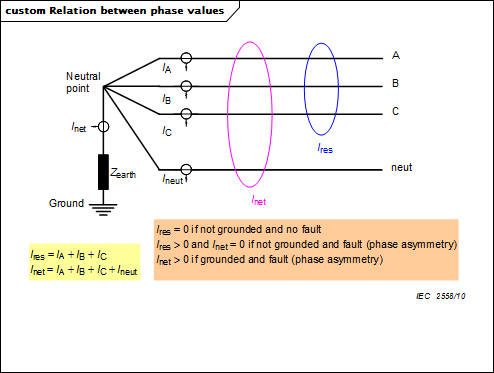 Зураг 16 – Фазын хүчдлийн утгуудын харилцан хамааралЗураг 16: Энэ диаграмм нь фазын утгууд ба нейтралийн, нийлбэр болон үлдэгдэл гүйдлүүдийн хоорондын харилцан хамаарлыг үзүүлнэ.  Хүснэгт 33 нь WYE-ийн бүх атрибутуудыг харуулна. .Figure 16 – Relation between phase valuesFigure 16: This diagram illustrates relation between the phase values and neutral, net and residual.Table 33 shows all attributes of WYE.cdcId = WYE, UML классын нэр = WYEcdcId = WYE, UML классын нэр = WYEcdcId = WYE, UML классын нэр = WYEcdcId = WYE, UML классын нэр = WYEcdcId = WYE, UML классын нэр = WYEcdcId = WYE, UML классын нэр = WYEАтрибутын нэрАтрибутын төрөлFCTrgO p(Утга / Утгын хязгаар) ТодорхойлолтОролцох нөхцөлSubDataObjectSubDataObjectSubDataObjectSubDataObjectSubDataObjectSubDataObjectphsACMVA фазын утгаAtLeastOn e(1)phsBCMVB фазын утга.AtLeastOn e(1)phsCCMVC фазын утгаAtLeastOn e(1)neutCMVХэмжигдсэн фаз- нейтралын утга. Хэрэв энэ утгыг шууд хэмжих боломжгүй байгаа бол бүх хүчдэлтэй гүйдэл дамжуулагчуудаар гүйж байгаа гүйдлүүдийн эгшин зуурын утгын алгебр нийлбэрээр тооцоолсон утгаар орлуулахыг зөвшөөрдөг. ('phsA.instCVal'+'phsB.instCVal'+'phsC. instCVal'); Ийм тохиолдолд, 'neut'='res' байна.AtLeastOn e(1)netCMVБүх хүчдэлтэй дамжуулагчуудаар болон цахилгаан тоноглолын нэг цэг дээрх хэлхээний нейтраль\ саармаг цэг\ -иар гүйж байгаа гүйдлүүдийн эгшин зуурын утгуудын нийлбэр болох нийлбэр гүйдэл. ('phsA.instCVal'+'phsB.instCVal'+'phsC. instCVal'+'neut.instCVal').AtLeastOn e(1)resCMVЦахилгаан тоноглолын нэг цэг дээрх хэлхээний бүх хүчдэлтэй дамжуулагчуудаар гүйж байгаа гүйдлүүдийн эгшин зуурын утгуудын алгебр нийлбэр болох үлдэгдэл гүйдэл. ('phsA.instCVal'+'phsB.instCVal'+'phsC. instCVal').AtLeastOn e(1)Тохируулга, тодорхойлолт болон өргөтгөлд зориулсан DataAttributeТохируулга, тодорхойлолт болон өргөтгөлд зориулсан DataAttributeТохируулга, тодорхойлолт болон өргөтгөлд зориулсан DataAttributeТохируулга, тодорхойлолт болон өргөтгөлд зориулсан DataAttributeТохируулга, тодорхойлолт болон өргөтгөлд зориулсан DataAttributeТохируулга, тодорхойлолт болон өргөтгөлд зориулсан DataAttributeangRefPhaseAngleReference KindCFdchgХаргалзах фазын өнцөгт зориулсан жишиг байдлаар хэрэглэгддэг тоо хэмжээг заасан өнцгийн жишиг-эталон (ө.х.,'phsA.instCVal.ang'), эсвэл энэ утга нь өөрийн 'angRef'-ийн оронд хэрэглэгддэг.  сихронфазорууд болно; Заасан тоо хэмжээний хувьд, үндсэн давтамж  (индекс = 1) нь  зөвшилцлөөр жишиг-эталон байдлаар хэрэглэгдэнэ. OphsToNeutBOOLEANCFdchgҮнэн гэдэг нь WYE –ийн энэ жишээ фаз-газар утгуудын оронд фаз- нейтралийн утгуудад хэрэглэгдэнэ гэдгийг заана. ('neut' нь ихэвчлэн нейтраль-газар гэсэн утгыг заана).OdVisString255DCBaseComposedCDC-аас уламжлагдсанOdUUnicode255DCBaseComposedCDC- аас уламжлагдсанOcdcNameVisString255EXBaseComposedCDC- аас уламжлагдсанOdataNsVisString255EXBaseComposedCDC- аас уламжлагдсанMOdataNscdcId = WYE, UML class name = WYEcdcId = WYE, UML class name = WYEcdcId = WYE, UML class name = WYEcdcId = WYE, UML class name = WYEcdcId = WYE, UML class name = WYEcdcId = WYE, UML class name = WYEAttribute nameAttribute typeFCTrg Op(Value/Value range) DescriptionPresCondSubDataObjectSubDataObjectSubDataObjectSubDataObjectSubDataObjectSubDataObjectphsACMVValue of phase A.AtLeastOn e(1)phsBCMVValue of phase B.AtLeastOn e(1)phsCCMVValue of phase C.AtLeastOn e(1)neutCMVValue of the measured phase neutral. If a direct measurement of this value isnot available, it is acceptable tosubstitute an estimate computed by creating the algebraic sum of theinstantaneous values of currents flowing through all live conductors('phsA.instCVal'+'phsB.instCVal'+'phsC. instCVal'); in that case, 'neut'='res'.AtLeastOn e(1)netCMVNet current, as the algebraic sum of the instantaneous values of currentsflowing through all live conductors and the neutral of a circuit at one point of the electrical installation('phsA.instCVal'+'phsB.instCVal'+'phsC. instCVal'+'neut.instCVal').AtLeastOn e(1)resCMVResidual current, as the algebraic sum of the instantaneous values of currents flowing through all live conductors of a circuit at one point of the electricalinstallation('phsA.instCVal'+'phsB.instCVal'+'phsC. instCVal').AtLeastOn e(1)DataAttribute for configuration, description and extensionDataAttribute for configuration, description and extensionDataAttribute for configuration, description and extensionDataAttribute for configuration, description and extensionDataAttribute for configuration, description and extensionDataAttribute for configuration, description and extensionangRefPhaseAngleReference KindCFdchgAngle reference, indicating the quantity that is used as reference for therespective phase angle (e.g.,'phsA.instCVal.ang'), or that the values are synchrophasors; used instead oftheir own 'angRef'. For the indicated quantity, the fundamental frequency (index = 1) is used as reference by convention.OphsToNeutBOOLEANCFdchgTrue indicates that this WYE instance is used for phase to neutral valuesinstead of phase to ground values('neut' always indicates the neutral to ground value).OdVisString255DCinherited from: BaseComposedCDCOdUUnicode255DCinherited from: BaseComposedCDCOcdcNameVisString255EXinherited from: BaseComposedCDCOdataNsVisString255EXinherited from: BaseComposedCDCMOdataNs7.4.7 Гурван фазын систем (DEL)-ийн гурвалжин холболттой фаз-фазад хамаарах хэмжигдсэн утгуудОдоо байгаа Дэд зүйл 7.4.7 (өмнө нь 7.4.6) –ийн нэр ба бичвэрийг дараах шинэ нэр ба бичвэрээр солих:7.4.7 <<statistics>> Гурван фазын систем (DEL)-ийн гурвалжин холболттой фаз-фазад хамаарах хэмжигдсэн утгуудЭнэ нийтлэг өгөгдлийн класс нь фаз-фазын \ шугамын хүчдлийн\ утгуудыг илэрхийлдэг гурван фазын систем дэх утгуудын хэмжилтуудын нэгдэл болно. 'phsAB', 'phsBC' болон 'phsCA' гэсэн утгууд нь нэгэн зэрэг авагдсан, эсвэл тодорхойлогдсон байх ба тэдгээрийн харгалзах хугацааны тэмдэглээ нь 't' гэсэн ижил утгыг агуулна. Эдгээр утгуудад зориулагдсан өгөгдлийг авах хугацаануудын хоорондох ямарваа савлалтыг тооцохгүй байж болно. Нэгэн зэрэг байдлын савлалт нь дээрхи утгуудын харгалзах I"t.timeQuality" атрибутуудад аль нэгэнд заагдсан байх ёстой. Мэдрэхгүй бүсийн тооцооны улмаас аль нэг байгуулагчийн ажиллагаа хэрэгжих явдал нь бусад бүх байгуулагчуудыг ажиллуулах болон мэдрэхгүй бүсийн зурвасын тооцоог дахин эхлүүлэхэд хүргэнэ. Утгуудыг тайланд зөөж оруулах ажиллагаа нь Триггерын Сонголтуудын тодорхойлолтуудын дагуу хийгдэнэ-ө.х Триггерын сонголттой иж бүрдэл:dChg  нь хэрэв үнэхээр өөрчлөгдсөн бол өгөгдлийн өөрчлөлтийн тайлангуудад зөвхөн орох болно. dUpd нь ямарч тохиолдолд өгөгдлийн шинэчлэлийн тайлангуудад орох болно. 'angRef' атрибут нь 'phsAB', 'phsBC' болон 'phsCA'' -ийн бие даасан 'angRef' атрибутуудын байранд хэрэглэгдэнэ. Хүснэгт 34 нь DEL-ийн бүх атрибутуудыг харуулна.7.4.7 Phase to phase related measured values of a three-phase system (DEL)Replace the existing title and text of Subclause 7.4.7 (formerly 7.4.6) with the  following new title and text:7.4.7 <<statistics>> Phase to phase related measured values of a three-phase system (DEL)This common data class is a collection of measurements of values in a three-phase system that represents phase-to-phase values.Values for 'phsAB', 'phsBC' and 'phsCA' have been simultaneously acquired or determined, and their respective time stamps hold the same value 't'. It shall be assumed that any jitter between the acquisition times dedicated for these values is neglectable. The jitter for simultaneity shall be as indicated in any of the respective 't.timeQuality' attributes of the above values.The actualization of one of the component due to a dead band calculation results in the actualization of all other components and a restart of the dead band calculation for all components.The transmission of the values in a report follows the Trigger Options definitions – i.e. component with Trigger Option:dChg will only be included in the data-change Reports if it has really changed,dUpd will be included in the data-update Reports in any case.Attribute 'angRef' is used in place of individual 'angRef' attributes of 'phsAB', 'phsBC' and 'phsCA'.Table 34 shows all attributes of DEL.cdcId = DEL, UML классын нэр = DELcdcId = DEL, UML классын нэр = DELcdcId = DEL, UML классын нэр = DELcdcId = DEL, UML классын нэр = DELcdcId = DEL, UML классын нэр = DELcdcId = DEL, UML классын нэр = DELАтрибутын нэрАтрибутын төрөлFCTrgO p(Утга / Утгын хязгаар) ТодорхойлолтОролцох нөхцөлSubDataObjectSubDataObjectSubDataObjectSubDataObjectSubDataObjectSubDataObjectphsABCMVФаз А – фаз В хоорондох хэмжилтийн утга AtLeastOn e(1)phsBCCMVФаз В – фаз С хоорондох хэмжилтийн утга.AtLeastOn e(1)phsCACMVФаз С – фаз А хоорондох хэмжилтийн утга.AtLeastOn e(1)Тохируулга, тодорхойлолт болон өргөтгөлд зориулсан DataAttributeТохируулга, тодорхойлолт болон өргөтгөлд зориулсан DataAttributeТохируулга, тодорхойлолт болон өргөтгөлд зориулсан DataAttributeТохируулга, тодорхойлолт болон өргөтгөлд зориулсан DataAttributeТохируулга, тодорхойлолт болон өргөтгөлд зориулсан DataAttributeТохируулга, тодорхойлолт болон өргөтгөлд зориулсан DataAttributeangRefPhaseAngleReference KindCFdchgХаргалзах фазын өнцөгт зориулсан жишиг байдлаар хэрэглэгддэг тоо хэмжээг заасан өнцгийн жишиг-эталон (ө.х.,'phsA.instCVal.ang'), эсвэл энэ утга нь өөрийн 'angRef'-ийн оронд хэрэглэгддэг.  сихронфазорууд болно; Заасан тоо хэмжээний хувьд, үндсэн давтамж  (индекс = 1) нь  зөвшилцлөөр жишиг-эталон байдлаар хэрэглэгдэнэ. OdVisString255DCBaseComposedCDC- аас уламжлагдсанOdUUnicode255DCBaseComposedCDC- аас уламжлагдсанOcdcNameVisString255EXBaseComposedCDC- аас уламжлагдсанOdataNsVisString255EXBaseComposedCDC- аас уламжлагдсанMOdataNscdcId = DEL, UML class name = DELcdcId = DEL, UML class name = DELcdcId = DEL, UML class name = DELcdcId = DEL, UML class name = DELcdcId = DEL, UML class name = DELcdcId = DEL, UML class name = DELAttribute nameAttribute typeFCTrg Op(Value/Value range) DescriptionPresCondSubDataObjectSubDataObjectSubDataObjectSubDataObjectSubDataObjectSubDataObjectphsABCMVValue of phase A to phase B measurement.AtLeastOn e(1)phsBCCMVValue of phase B to phase C measurement.AtLeastOn e(1)phsCACMVValue of phase C to phase A measurement.AtLeastOn e(1)DataAttribute for configuration, description and extensionDataAttribute for configuration, description and extensionDataAttribute for configuration, description and extensionDataAttribute for configuration, description and extensionDataAttribute for configuration, description and extensionDataAttribute for configuration, description and extensionangRefPhaseAngleReference KindCFdchgAngle reference, indicating the quantity that is used as reference for therespective phase angle (e.g.,'phsAB.instCVal.ang'), or that the values are synchrophasors; usedinstead of their own 'angRef'. For the indicated quantity, the fundamental frequency (index = 1) is used asreference by convention.OdVisString255DCinherited from: BaseComposedCDCOdUUnicode255DCinherited from: BaseComposedCDCOcdcNameVisString255EXinherited from: BaseComposedCDCOdataNsVisString255EXinherited from: BaseComposedCDCMOdataNs7.4.8 Дараалал (SEQ)Одоо байгаа Дэд зүйл 7.4.8 (урьд нь 7.4.7)-ын нэр болон бичвэрийг дараах шинэ нэр болон бичвэрээр солих:7.4.8 <<statistics>> Дараалал (SEQ)Энэ нийтлэг өгөгдлийн класс нь утгын дарааллын байгуулагчдын нэгдэл болно. 'c1', 'c2' болон 'c3' –д зориулсан утгууд нь нэгэн зэрэг авагдсан, эсвэл тодорхойлогдсон байх ба тэдгээрийн харгалзах хугацааны тэмдэглээ нь 't' гэсэн ижил утгыг агуулна. Мэдрэхгүй бүсийн тооцооны улмаас аль нэг байгуулагчийн ажиллагаа хэрэгжих явдал нь бусад бүх байгуулагчдыг ажиллуулах болон мэдрэхгүй бүсийн зурвасын тооцоог дахин эхлүүлэхэд хүргэнэ. Утгуудыг тайланд зөөж оруулах ажиллагаа нь Триггерын Сонголтуудын тодорхойлолтуудын дагуу хийгдэнэ,ө.х Триггерын сонголттой иж бүрдэл:dChg  нь хэрэв үнэхээр өөрчлөгдсөн бол өгөгдлийн өөрчлөлтийн тайлангуудад зөвхөн орох болно. dUpd нь ямарч тохиолдолд өгөгдлийн шинэчлэлийн тайлангуудад орох болно. Хүснэгт 35 –д SEQ-ийн бүх атрибутуудыг үзүүлэв.7.4.8 Sequence (SEQ)Replace the existing title and text of Subclaue 7.4.8 (formerly 7.4.7) with the following new title and text:7.4.8 <<statistics>> Sequence (SEQ)This common data class is a collection of sequence components of a value.Values for 'c1', 'c2' and 'c3' have been simultaneously calculated, and their respective time stamps hold the same value 't'.The actualization of one of the component due to a dead band calculation results in the actualization of all other components and a restart of the dead band calculation for all components.The transmission of the values in a report follows the Trigger Options definitions – i.e. component with Trigger Option:dChg will only be included in the data-change Reports if it has really changed,dUpd will be included in the data-update Reports in any case. Table 35 shows all attributes of SEQ.cdcId = SEQ, UML классын нэр = SEQcdcId = SEQ, UML классын нэр = SEQcdcId = SEQ, UML классын нэр = SEQcdcId = SEQ, UML классын нэр = SEQcdcId = SEQ, UML классын нэр = SEQcdcId = SEQ, UML классын нэр = SEQАтрибутын нэрАтрибутын төрөлFCTrgO p(Утга / Утгын хязгаар) ТодорхойлолтОролцох нөхцөлSubDataObjectSubDataObjectSubDataObjectSubDataObjectSubDataObjectSubDataObjectc1CMVЭерэг (if 'seqT'='pos-neg-zero') эсвэл шууд (if 'seqT'='dir-quad-zero')дарааллын байгуулагч.Mc2CMVСөрөг (if 'seqT'='pos-neg-zero') эсвэл квадрат (if 'seqT'='dir-quad-zero') дарааллын байгуулагч.OMSynPhc3CMVТэг дарааллын байгуулагч.OMSynPhХэмжигдсэн атрибутуудад зориулагдсан DataAttributeХэмжигдсэн атрибутуудад зориулагдсан DataAttributeХэмжигдсэн атрибутуудад зориулагдсан DataAttributeХэмжигдсэн атрибутуудад зориулагдсан DataAttributeХэмжигдсэн атрибутуудад зориулагдсан DataAttributeХэмжигдсэн атрибутуудад зориулагдсан DataAttributeseqTSequenceKindMX'c1', 'c2' and 'c3' байгуулагчуудад зориулагдсан дарааллын төрөл.MТохируулга, тодорхойлолт болон өргөтгөлд зориулсан DataAttributeТохируулга, тодорхойлолт болон өргөтгөлд зориулсан DataAttributeТохируулга, тодорхойлолт болон өргөтгөлд зориулсан DataAttributeТохируулга, тодорхойлолт болон өргөтгөлд зориулсан DataAttributeТохируулга, тодорхойлолт болон өргөтгөлд зориулсан DataAttributeТохируулга, тодорхойлолт болон өргөтгөлд зориулсан DataAttributephsRefPhaseReferenceKindCFdchgФазын утгыг дарааллын утгад шилжүүлэхэд жишиг болгон ашиглаж байгаа фаз.OdVisString255DCSubstitutionCDC-аас уламжлагдсанOdUUnicode255DCSubstitutionCDC-аас уламжлагдсанOcdcNameVisString255EXSubstitutionCDC-аас уламжлагдсанOdataNsVisString255EXSubstitutionCDC-аас уламжлагдсанMOdataNscdcId = SEQ, UML class name = SEQcdcId = SEQ, UML class name = SEQcdcId = SEQ, UML class name = SEQcdcId = SEQ, UML class name = SEQcdcId = SEQ, UML class name = SEQcdcId = SEQ, UML class name = SEQAttribute nameAttribute typeFCTrg Op(Value/Value range) DescriptionPresCondSubDataObjectSubDataObjectSubDataObjectSubDataObjectSubDataObjectSubDataObjectc1CMVPositive (if 'seqT'='pos-neg-zero') or direct (if 'seqT'='dir-quad-zero')sequence component.Mc2CMVNegative (if 'seqT'='pos-neg-zero') or quadratic (if 'seqT'='dir-quad-zero') sequence component.OMSynPhc3CMVZero sequence component.OMSynPhDataAttribute for measured attributesDataAttribute for measured attributesDataAttribute for measured attributesDataAttribute for measured attributesDataAttribute for measured attributesDataAttribute for measured attributesseqTSequenceKindMXThe type of the sequence for components 'c1', 'c2' and 'c3'.MDataAttribute for configuration, description and extensionDataAttribute for configuration, description and extensionDataAttribute for configuration, description and extensionDataAttribute for configuration, description and extensionDataAttribute for configuration, description and extensionDataAttribute for configuration, description and extensionphsRefPhaseReferenceKindCFdchgThe phase that has been used as reference for the transformation of phase values to sequence values.OdVisString255DCinherited from: BaseComposedCDCOdUUnicode255DCinherited from: BaseComposedCDCOcdcNameVisString255EXinherited from: BaseComposedCDCOdataNsVisString255EXinherited from: BaseComposedCDCMOdataNs7.4.9 Гармоникийн утга (HMV)7.4.9 Одоо байгаа Дэд зүйл 7.4.9 (урьд нь 7.4.8) –ийн нэрийг дараах шинэ <<statistics>> Гармоникийн утга (HMV) нэрээр солих:Одоо байгаа Хүснэгт 36 –г дараах шинэ Хүснэгт 36-аар солих:7.4.9 Harmonic value (HMV)7.4.9 Replace the existing title of Subclause 7.4.9 (formerly 7.4.8) with the following new title: <<statistics>> Harmonic value (HMV)Replace existing Table 36 with the following new Table 36:cdcId = HMV, UML классын нэр = HMVcdcId = HMV, UML классын нэр = HMVcdcId = HMV, UML классын нэр = HMVcdcId = HMV, UML классын нэр = HMVcdcId = HMV, UML классын нэр = HMVcdcId = HMV, UML классын нэр = HMVАтрибутын нэрАтрибутын төрөлFCTrgO p(Утга / Утгын хязгаар) ТодорхойлолтОролцох нөхцөлSubDataObjectSubDataObjectSubDataObjectSubDataObjectSubDataObjectSubDataObjectharARRAY 0...maxPts-1 OF CMVГармоник болон дэд гармоник, эсвэл завсрын гармоникуудын утгуудын массив   (HarmonicMeasurandCDC)-ийг үз.MТохируулга, тодорхойлолт болон өргөтгөлд зориулсан DataAttributeТохируулга, тодорхойлолт болон өргөтгөлд зориулсан DataAttributeТохируулга, тодорхойлолт болон өргөтгөлд зориулсан DataAttributeТохируулга, тодорхойлолт болон өргөтгөлд зориулсан DataAttributeТохируулга, тодорхойлолт болон өргөтгөлд зориулсан DataAttributeТохируулга, тодорхойлолт болон өргөтгөлд зориулсан DataAttributenumHarINT16UCFdchgHarmonicMeasurandCDC-аас уламжлагдсанMnumCycINT16UCFdchgHarmonicMeasurandCDC-аас уламжлагдсанMevalTmINT16UCFdchgHarmonicMeasurandCDC-аас уламжлагдсанMsmpRateINT32UCFdchgHarmonicMeasurandCDC-аас уламжлагдсанOfrequencyFLOAT32CFdchgHarmonicMeasurandCDC-аас уламжлагдсанMhvRefHvReferenceKindCFdchgHarmonicMeasurandCDC-аас уламжлагдсанOrmsCycINT16UCFdchgHarmonicMeasurandCDC-аас уламжлагдсанMOrmsmaxPtsINT16UCFdchgHarmonicMeasurandCDC-аас уламжлагдсанMdVisString255DCBaseComposedCDC-аас уламжлагдсанOdUUnicode255DCBaseComposedCDC-аас уламжлагдсанOcdcNameVisString255EXBaseComposedCDC-аас уламжлагдсанOdataNsVisString255EXBaseComposedCDC-аас уламжлагдсанMOdataNscdcId = HMV, UML class name = HMVcdcId = HMV, UML class name = HMVcdcId = HMV, UML class name = HMVcdcId = HMV, UML class name = HMVcdcId = HMV, UML class name = HMVcdcId = HMV, UML class name = HMVAttribute nameAttribute typeFCTrg Op(Value/Value range) DescriptionPresCondSubDataObjectSubDataObjectSubDataObjectSubDataObjectSubDataObjectSubDataObjectharARRAY 0...maxPts-1 OF CMVArray of harmonic and subharmonic, or the interharmonic values (seeHarmonicMeasurandCDC).MDataAttribute for configuration, description and extensionDataAttribute for configuration, description and extensionDataAttribute for configuration, description and extensionDataAttribute for configuration, description and extensionDataAttribute for configuration, description and extensionDataAttribute for configuration, description and extensionnumHarINT16UCFdchginherited from:HarmonicMeasurandCDCMnumCycINT16UCFdchginherited from:HarmonicMeasurandCDCMevalTmINT16UCFdchginherited from:HarmonicMeasurandCDCMsmpRateINT32UCFdchginherited from:HarmonicMeasurandCDCOfrequencyFLOAT32CFdchginherited from:HarmonicMeasurandCDCMhvRefHvReferenceKindCFdchginherited from:HarmonicMeasurandCDCOrmsCycINT16UCFdchginherited from:HarmonicMeasurandCDCMOrmsmaxPtsINT16UCFdchginherited from:HarmonicMeasurandCDCMdVisString255DCinherited from: BaseComposedCDCOdUUnicode255DCinherited from: BaseComposedCDCOcdcNameVisString255EXinherited from: BaseComposedCDCOdataNsVisString255EXinherited from: BaseComposedCDCMOdataNs7.4.10 WYE-Одон холболтонд зориулагдсан гармоникийн утга (HWYE)Одоо байгаа Дэд зүйл 7.4.10 (урьд нь 7.4.9)-ийн нэрийг дараах шинэ нэрээр солих:<<statistics>> WYE-д зориулагдсан гармоникийн утга (HWYE)Одоо байгаа Хүснэгт 37 –г дараах шинэ Хүснэгт 37-оор солих:7.4.10Harmonic value for WYE (HWYE)Replace the existing title of Subclause 7.4.10 (formerly 7.4.9) with the following new title:<<statistics>> Harmonic value for WYE (HWYE)Replace existing Table 37 with the following new Table 37:cdcId = HWYE, UML классын нэр = HWYEcdcId = HWYE, UML классын нэр = HWYEcdcId = HWYE, UML классын нэр = HWYEcdcId = HWYE, UML классын нэр = HWYEcdcId = HWYE, UML классын нэр = HWYEcdcId = HWYE, UML классын нэр = HWYEАтрибутын нэрАтрибутын төрөлFCTrgO p(Утга / Утгын хязгаар) ТодорхойлолтОролцох нөхцөлSubDataObjectSubDataObjectSubDataObjectSubDataObjectSubDataObjectSubDataObjectphsAHarARRAY 0...maxPts-1 OF CMVА фазад хамаарах гармоник болон дэд гармоник, эсвэл завсрын гармоникийн утгуудын массив MphsBHarARRAY 0...maxPts-1 OF CMVВ фазад хамаарах гармоник болон дэд гармоник, эсвэл завсрын гармоникийн утгуудын массив OphsCHarARRAY 0...maxPts-1 OF CMVС фазад хамаарах гармоник болон дэд гармоник, эсвэл завсрын гармоникийн утгуудын массив OcdcId = HWYE, UML классын нэр= HWYEcdcId = HWYE, UML классын нэр= HWYEcdcId = HWYE, UML классын нэр= HWYEcdcId = HWYE, UML классын нэр= HWYEcdcId = HWYE, UML классын нэр= HWYEcdcId = HWYE, UML классын нэр= HWYEАтрибутын нэрАтрибутын төрөлFCTrgO p(Утга / Утгын хязгаар) ТодорхойлолтОролцох нөхцөлneutHarARRAY 0...maxPts-1 OF CMVНейтральд харгалзах гармоник болон дэд гармоник, эсвэл завсрын гармоникийн утгуудын массив.  OnetHarARRAY 0...maxPts-1 OF CMVНийлбэр гүйдэлд харгалзах гармоник болон дэд гармоник, эсвэл завсрын гармоникийн утгуудын массив.  OresHarARRAY 0...maxPts-1 OF CMVҮлдэгдэл гүйдэлд харгалзах гармоник болон дэд гармоник, эсвэл завсрын гармоникийн утгуудын массив.  OТохируулга, тодорхойлолт болон өргөтгөлд зориулсан DataAttributeТохируулга, тодорхойлолт болон өргөтгөлд зориулсан DataAttributeТохируулга, тодорхойлолт болон өргөтгөлд зориулсан DataAttributeТохируулга, тодорхойлолт болон өргөтгөлд зориулсан DataAttributeТохируулга, тодорхойлолт болон өргөтгөлд зориулсан DataAttributeТохируулга, тодорхойлолт болон өргөтгөлд зориулсан DataAttributenumHarINT16UCFdchgHarmonicMeasurandCDC-аас уламжлагдсанMnumCycINT16UCFdchgHarmonicMeasurandCDC-аас уламжлагдсанMevalTmINT16UCFdchgHarmonicMeasurandCDC-аас уламжлагдсанMangRefPhaseAngleReference KindCFdchgХаргалзах фазын өнцөгт зориулсан жишиг байдлаар хэрэглэгддэг тоо хэмжээг заасан өнцгийн жишиг-эталон (ө.х., 'phsAHar[i].ang'), эсвэл энэ утга нь өөрийн 'angRef'-ийн оронд хэрэглэгддэг.  сихронфазорууд болно; Заасан тоо хэмжээний хувьд, үндсэн давтамж  (индекс = 1) нь  зөвшилцлөөр жишиг-эталон байдлаар хэрэглэгдэнэ. OsmpRateINT32UCFdchgHarmonicMeasurandCDC-аас уламжлагдсанOfrequencyFLOAT32CFdchgHarmonicMeasurandCDC-аас уламжлагдсанMhvRefHvReferenceKindCFdchgHarmonicMeasurandCDC-аас уламжлагдсанOrmsCycINT16UCFdchgHarmonicMeasurandCDC-аас уламжлагдсанMOrmsmaxPtsINT16UCFdchgHarmonicMeasurandCDC-аас уламжлагдсанMdVisString255DCBaseComposedCDC-аас уламжлагдсанOdUUnicode255DCBaseComposedCDC-аас уламжлагдсанOcdcNameVisString255EXBaseComposedCDC-аас уламжлагдсанOdataNsVisString255EXBaseComposedCDC-аас уламжлагдсанMOdataNscdcId = HWYE, UML class name = HWYEcdcId = HWYE, UML class name = HWYEcdcId = HWYE, UML class name = HWYEcdcId = HWYE, UML class name = HWYEcdcId = HWYE, UML class name = HWYEcdcId = HWYE, UML class name = HWYEAttribute nameAttribute typeFCTrg Op(Value/Value range) DescriptionPresCondSubDataObjectSubDataObjectSubDataObjectSubDataObjectSubDataObjectSubDataObjectphsAHarARRAY 0...maxPts-1 OF CMVArray of harmonic and subharmonics, or interharmonic values related tophase A.MphsBHarARRAY 0...maxPts-1 OF CMVArray of harmonic and subharmonics, or interharmonic values related tophase B.OphsCHarARRAY 0...maxPts-1 OF CMVArray of harmonic and subharmonics, or interharmonic values related tophase C.OcdcId = HWYE, UML class name = HWYEcdcId = HWYE, UML class name = HWYEcdcId = HWYE, UML class name = HWYEcdcId = HWYE, UML class name = HWYEcdcId = HWYE, UML class name = HWYEcdcId = HWYE, UML class name = HWYEAttribute nameAttribute typeFCTrg Op(Value/Value range) DescriptionPresCondneutHarARRAY 0...maxPts-1 OF CMVArray of harmonic and subharmonics, or interharmonic values related toneutral.OnetHarARRAY 0...maxPts-1 OF CMVArray of harmonic and subharmonics, or interharmonic values related to net current.OresHarARRAY 0...maxPts-1 OF CMVArray of harmonic and subharmonics, or interharmonic values related toresidual current.ODataAttribute for configuration, description and extensionDataAttribute for configuration, description and extensionDataAttribute for configuration, description and extensionDataAttribute for configuration, description and extensionDataAttribute for configuration, description and extensionDataAttribute for configuration, description and extensionnumHarINT16UCFdchginherited from:HarmonicMeasurandCDCMnumCycINT16UCFdchginherited from:HarmonicMeasurandCDCMevalTmINT16UCFdchginherited from:HarmonicMeasurandCDCMangRefPhaseAngleReference KindCFdchgAngle reference, indicating the quantity that is used as reference for therespective phase angle (e.g.,'phsAHar[i].ang'), or that the values are synchrophasors; used instead of theirown 'angRef'. For the indicatedquantity, the fundamental frequency (index = 1) is used as reference by convention.OsmpRateINT32UCFdchginherited from:HarmonicMeasurandCDCOfrequencyFLOAT32CFdchginherited from:HarmonicMeasurandCDCMhvRefHvReferenceKindCFdchginherited from:HarmonicMeasurandCDCOrmsCycINT16UCFdchginherited from:HarmonicMeasurandCDCMOrmsmaxPtsINT16UCFdchginherited from:HarmonicMeasurandCDCMdVisString255DCinherited from: BaseComposedCDCOdUUnicode255DCinherited from: BaseComposedCDCOcdcNameVisString255EXinherited from: BaseComposedCDCOdataNsVisString255EXinherited from: BaseComposedCDCMOdataNs7.4.1  DEL-д зориулагдсан гармоникийн утга (HDEL)Одоо байгаа Дэд зүйл7.4.11 (урьд нь 7.4.10)-ийн нэрийг дараах шинэ нэрээн солих:7.4.11	<<statistics>> DEL-д зориулагдсан гармоникийн утга (HDEL)Одоо байгаа Хүснэгт 38-ыг дараах шинэ Хүснэгт  38-аар солих:7.4.11 Harmonic value for DEL (HDEL)Replace the existing title of Subclause 7.4.11 (formerly 7.4.10) with the following new title:7.4.11	<<statistics>> Harmonic value for DEL (HDEL)Replace existing Table 38 with the following new Table 38:cdcId = HDEL, UML классын нэр = HDELcdcId = HDEL, UML классын нэр = HDELcdcId = HDEL, UML классын нэр = HDELcdcId = HDEL, UML классын нэр = HDELcdcId = HDEL, UML классын нэр = HDELcdcId = HDEL, UML классын нэр = HDELcdcId = HDEL, UML классын нэр = HDELАтрибутын нэрАтрибутын нэрАтрибутын төрөлFCTrgO p(Утга / Утгын хязгаар) ТодорхойлолтОролцох нөхцөлSubDataObjectSubDataObjectSubDataObjectSubDataObjectSubDataObjectSubDataObjectSubDataObjectphsABHarphsABHarARRAY 0...maxPts-1 OF CMVФаз А - фаз В –д харгалзах гармоник болон дэд гармоник, эсвэл завсрын гармоникийн утгуудын массив.  MphsBCHarphsBCHarARRAY 0...maxPts-1 OF CMVФаз В - фаз С –д харгалзах гармоник болон дэд гармоник, эсвэл завсрын гармоникийн утгуудын массив.  OphsCAHarphsCAHarARRAY 0...maxPts-1 OF CMVФаз С - фаз А –д харгалзах гармоник болон дэд гармоник, эсвэл завсрын гармоникийн утгуудын массив.  OТохируулга, тодорхойлолт болон өргөтгөлд зориулсан DataAttributeТохируулга, тодорхойлолт болон өргөтгөлд зориулсан DataAttributeТохируулга, тодорхойлолт болон өргөтгөлд зориулсан DataAttributeТохируулга, тодорхойлолт болон өргөтгөлд зориулсан DataAttributeТохируулга, тодорхойлолт болон өргөтгөлд зориулсан DataAttributeТохируулга, тодорхойлолт болон өргөтгөлд зориулсан DataAttributeТохируулга, тодорхойлолт болон өргөтгөлд зориулсан DataAttributenumHarINT16UINT16UCFdchgHarmonicMeasurandCDC-аас уламжлагдсанMnumCycINT16UINT16UCFdchgHarmonicMeasurandCDC-аас уламжлагдсанMevalTmINT16UINT16UCFdchgHarmonicMeasurandCDC-аас уламжлагдсанMangRefPhaseAngleReference KindPhaseAngleReference KindCFdchgХаргалзах фазын өнцөгт зориулсан жишиг байдлаар хэрэглэгддэг тоо хэмжээг заасан өнцгийн жишиг-эталон (ө.х., 'phsAHar[i].ang'), эсвэл энэ утга нь өөрийн 'angRef'-ийн оронд хэрэглэгддэг.  сихронфазорууд болно; Заасан тоо хэмжээний хувьд, үндсэн давтамж  (индекс = 1) нь  зөвшилцлөөр жишиг-эталон байдлаар хэрэглэгдэнэ. OsmpRateINT32UINT32UCFdchgHarmonicMeasurandCDC-аас уламжлагдсанOfrequencyFLOAT32FLOAT32CFdchgHarmonicMeasurandCDC-аас уламжлагдсанMhvRefHvReferenceKindHvReferenceKindCFdchgHarmonicMeasurandCDC-аас уламжлагдсанOrmsCycINT16UINT16UCFdchgHarmonicMeasurandCDC-аас уламжлагдсанMOrmsmaxPtsINT16UINT16UCFdchgHarmonicMeasurandCDC-аас уламжлагдсанMdVisString255VisString255DCBaseComposedCDC-аас уламжлагдсанOdUUnicode255Unicode255DCBaseComposedCDC-аас уламжлагдсанOcdcNameVisString255VisString255EXBaseComposedCDC-аас уламжлагдсанOdataNsdataNsVisString255EXBaseComposedCDC-аас уламжлагдсанMOdataNscdcId = HDEL, UML class name = HDELcdcId = HDEL, UML class name = HDELcdcId = HDEL, UML class name = HDELcdcId = HDEL, UML class name = HDELcdcId = HDEL, UML class name = HDELcdcId = HDEL, UML class name = HDELcdcId = HDEL, UML class name = HDELAttribute nameAttribute nameAttribute typeFCTrg Op(Value/Value range) DescriptionPresCondSubDataObjectSubDataObjectSubDataObjectSubDataObjectSubDataObjectSubDataObjectSubDataObjectphsABHarphsABHarARRAY 0...maxPts-1 OF CMVArray of harmonic and subharmonics, or interharmonic values related tophase A to phase B.MphsBCHarphsBCHarARRAY 0...maxPts-1 OF CMVArray of harmonic and subharmonics, or interharmonic values related tophase B to phase C.OphsCAHarphsCAHarARRAY 0...maxPts-1 OF CMVArray of harmonic and subharmonics, or interharmonic values related tophase C to phase A.ODataAttribute for configuration, description and extensionDataAttribute for configuration, description and extensionDataAttribute for configuration, description and extensionDataAttribute for configuration, description and extensionDataAttribute for configuration, description and extensionDataAttribute for configuration, description and extensionDataAttribute for configuration, description and extensionnumHarINT16UINT16UCFdchginherited from:HarmonicMeasurandCDCMnumCycINT16UINT16UCFdchginherited from:HarmonicMeasurandCDCMevalTmINT16UINT16UCFdchginherited from:HarmonicMeasurandCDCMangRefPhaseAngleReference KindPhaseAngleReference KindCFdchgAngle reference, indicating the quantity that is used as reference for therespective phase angle (e.g.,'phsABHar[i].ang'), or that the values are synchrophasors; used instead of their own 'angRef'. For the indicated quantity, the fundamental frequency (index = 1) is used as reference by convention.OsmpRateINT32UINT32UCFdchginherited from:HarmonicMeasurandCDCOfrequencyFLOAT32FLOAT32CFdchginherited from:HarmonicMeasurandCDCMhvRefHvReferenceKindHvReferenceKindCFdchginherited from:HarmonicMeasurandCDCOrmsCycINT16UINT16UCFdchginherited from:HarmonicMeasurandCDCMOrmsmaxPtsINT16UINT16UCFdchginherited from:HarmonicMeasurandCDCMdVisString255VisString255DCinherited from: BaseComposedCDCOdUUnicode255Unicode255DCinherited from: BaseComposedCDCOcdcNameVisString255VisString255EXinherited from: BaseComposedCDCOdataNsdataNsVisString255EXinherited from: BaseComposedCDCMOdataNs7.5 Удирдлагын элементүүд (эрхтнүүд)-эд зориулагдсан нийтлэг өгөгдлийн классын техникийн шаардлагуудОдоо байгаа Дэд зүйл 7.5.1 "Сервис үйлчилгээний хэрэглээ" –ийн нэр ба бичвэрийг дараах гинэ нэр ба бичвэрээр солихt:7.5.1 Ерөнхий зүйлЭнэ дэд зүйл нь удирдлагын элементүүдэд зориулагдсан бүх нийтлэг өгөгдлийн классуудыг тодорхойлно. Удирдагдаж байгаа объектууд нь өгөгдлийн ямар нэгэн төрөл байна. Удирдлагад зориулагдсан нийтлэг өгөгдлийн классууд нь удирдлагын болон харгалзах төлөв (функц хязгаарлалт ST)-ийн, эсвэл хэмжигдэхүүний (функциональ хязгаарлалт MX) мэдээллийг хоёуланг нь агуулна. Удирдлага элементүүд нь системийн ажиллагааны нэг хэсэг байдлаар хэрэглэгдэнэ. Бид удирдлагын эрхтнүүд \ элемент\ -үүдийг дараах төрлүүдээр ялгаж болно:таслуурууд, хүчдэл тохируулагчууд, эсвэл вентилиүд зэрэг тоноглолуудыг удирдахад хэрэглэгддэг удирдлагын элементүүд; (ихэвчлэн DPC, BAC, APC, BSC, ISC) автоматжуулалтын системийн ажиллах горим, жишээлбэл турших горим дахь функцүүдийн бүлгийн тавил (ихэвчлэн ENC, INC, SPC) –ыг өөрчлөхөд хэрэглэгддэг удирдлагын элементүүд; Хүчдэлийн тавилын цэг зэрэг тавилын цэгүүдийг өөрчлөхөд хэрэглэгддэг удирдлагын элементүүд. (ихэвчлэн APC);Функц ажиллагааг идэвхжүүлэх, эсвэл идэвхгүй болгох (шилжилтийн объектын хувьд идэвхгүй болгох шаардлагагүй)-д хэрэглэгддэг удирдлагын элементүүд (ихэвчлэн SPC).Нийтлэг өгөгдлийн класс - APC (Аналог сигналын утгыг удирдах) нь шингэний системийн хаалт гэх мэт аналог утгын удирдлагын интерфейстэй тоноглолыг удирдах болон тавилын цэгүүдийн аль алинд нь хэрэглэгдэнэ.  CDC APC-ний доторх хэмжигдэхүүний семантикууд нь хэрэглээнээс хамаарна:Хэрэв APC нь тоноглолыг удирдахад хэрэглэгдэж байгаа бол хэмжигдэхүүний мэдээлэл нь удирдагдаж байгаа тоноглолын процессын утга байна (жишээлбэл, вентиль-хаалтын яг бодит байрлал);Хэрэв APC нь тавилын цэгүүдэд зориулан хэрэглэгдэж байгаа бол хэмжигдэхүүний мэдээлэл нь оруулсан тавилын утга байна. Шаардлагатай үйлчилгээнүүдийн хувьд, Хавсралт В-г үз.ТАЙЛБАР 1: ОУЦТК 61850-7-2-д тодорхойлогдсон удирдлагын модель- загварт харьяалагдах удирдлагын сервисийн үзүүлэлт төрөл нь CDC \ЕӨК\ -аар тодорхойлогддог болохоор үүнд багтана.  .ТАЙЛБАР 2: Хэдийгээр бүх удирдлагын CDC олон тооны ерөнхий атрибутуудтай байгаа ч гэсэн тэдгээр нь харилцан адилгүй оролцох нөхцөлүүд, эсвэл функц ажиллагааны хязгаарлалтууд, эсвэл дараалал зэрэгтэй байх учраас ерөнхий абстрактын классын дотор тодорхойлогдохгүй. Зарим тодорхой нийтлэг өгөгдлийн классууд дамжигдаж гарсан статистик логик зангилааны орчинд хэрэглэгдэж болох ба энэ тохиолдолд 'ctlModel' атрибут нь 'status-only' буюу 'зөвхөн -төлөв' гэсэн утгатай байх болно.7.5 Common data class specifications for controlsReplace the existing title and text of Subclause 7.5.1 "Application of services" with the following new title and text:7.5.1 GeneralThis subclause defines all the common data classes for controls. Objects that are controlled can be of any data type. The common data classes for controls include both the control and the related status (functional constraint ST) or measurand (functional constraint MX) informationControls are used as part of the operation of the system. We may differentiate between the following kinds of controls:controls used to operate equipment like switches, tap changers or gates (typically DPC, BAC, APC, BSC, ISC);controls used to change the behavior of the automation system like set a group of functions into test mode (typically ENC, INC, SPC);controls used to change setpoints like a voltage setpoint. (typically APC);controls used to activate or deactivate a function (for a transient object, no deactivation is required) (typically SPC).The common data class APC is used for both setpoints as well as to operate equipment with an analogue control interface like a gate of a hydro system. The semantics of the measurand within the CDC APC depends on the usage:if APC is used to operate an equipment, the measurand information is the process value from the operated equipment (e.g. the actual position of the gate);if APC is used for setpoints, the measurand information is the value of the setpoint that is applied.For applicable services, see Annex B.NOTE 1 The service parameter of the control, which belongs to the control model defined in IEC 61850-7-2, is included here, since the type is defined by the CDC.NOTE 2  Although all control  CDCs  have a  number of  common attributes, they have different presence conditions   or functional constraints or order, and are therefore not defined within the common abstract class.Some concrete controllable common data classes may be used in the context of a derived statistical logical node, in which case their attribute 'ctlModel' shall have value 'status-only'.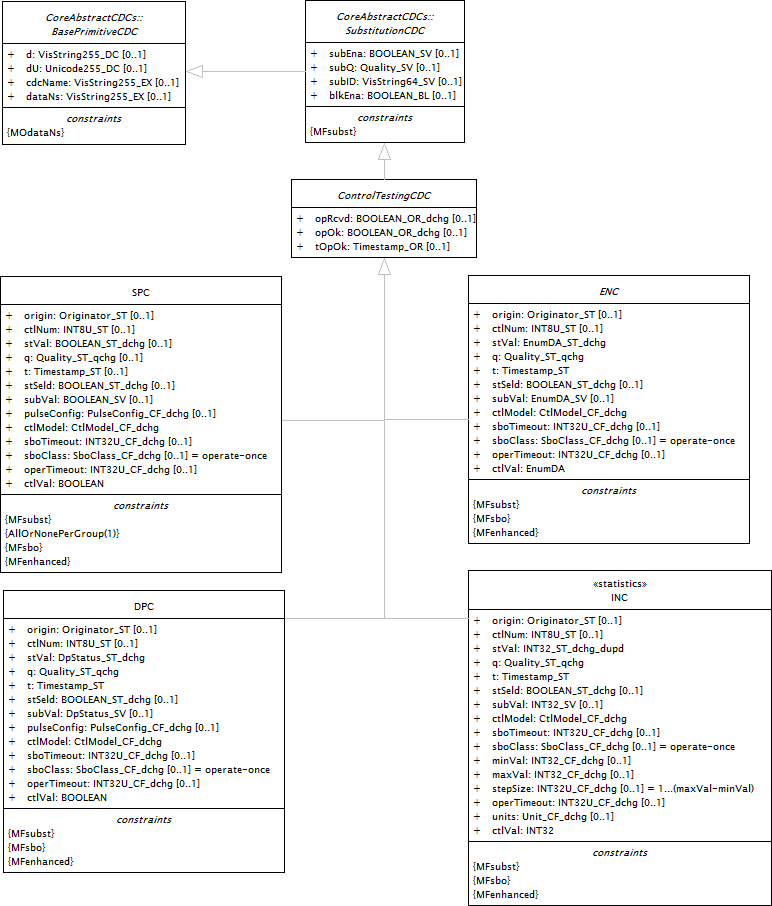 Зураг 17 – CDCControl классын диаграмм::CDCControl-1Зураг 17: Энэ диаграмм нь тэдгээрийн ерөнхий аттрибутуудад нөлөөлөхүйц супер төрлүүдээр энэ стандартад тодорхойлогдсон удирдагддаг ЕӨК - CDC-уудын эхний хэсгийг үзүүлнэ.Figure 17 – Class diagram CDCControl::CDCControl-1Figure 17: This diagram shows first part of controllable CDCs defined in the standard with supertypes that factor their common attributes.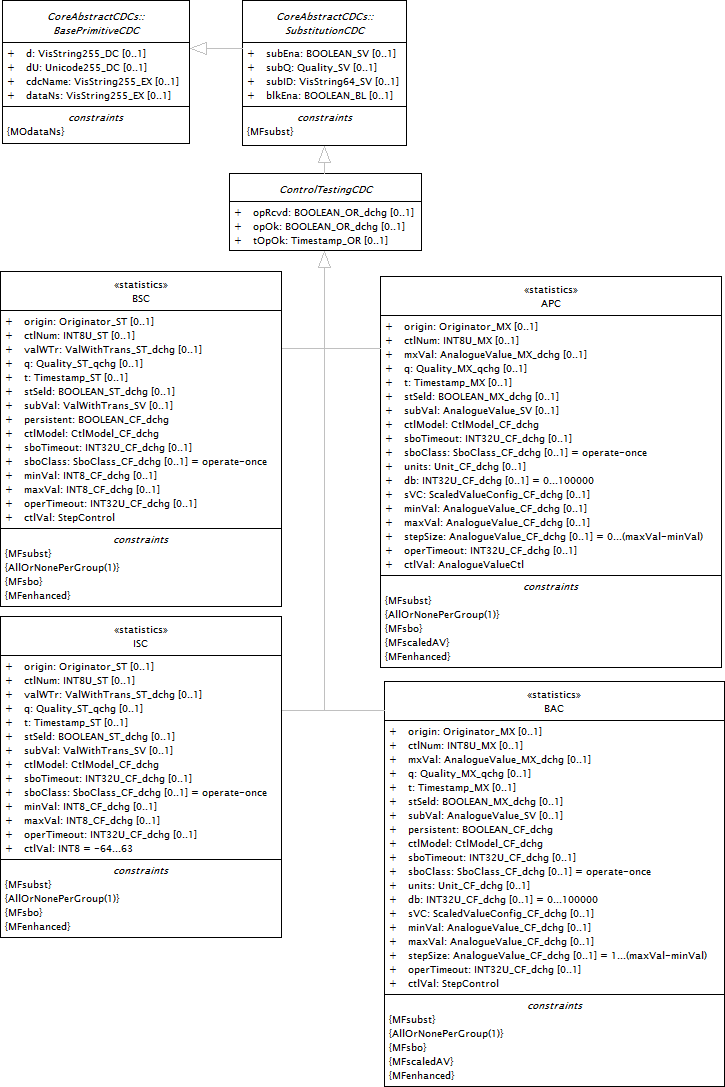 Зураг 18 – CDCControl классын диаграмм::CDCControl-2Зураг 18: Энэ диаграмм нь тэдгээрийн ерөнхий аттрибутуудад нөлөөлөхүйц супер төрлүүдээр энэ стандартад тодорхойлогдсон удирдагддаг ЕӨК - CDC-уудын хоёр дахь хэсгийг үзүүлнэ.Дараах шинэ Дэд зүйл 7.5.2 –ыг нэмээд дараалсан дэд зүйлүүдийг харгалзуулан дахин дугаарлах:7.5.2 <<abstract>> Удирдлагын элементийн туршилт (ControlTestingCDC)Удирдлагын элементийн нийтлэг өгөгдлийн классуудад түгээмэл хэрэглэгддэг удирдлагатай холбоотой атрибутуудыг агуулсан абстрактын төрөл. Энэ класс нь 'opRcvd', 'opOk' болон 'tOpOk' гэсэн командын туршилтад хэрэглэгддэг атрибутуудын ерөнхий цогцоор хангана.Figure 18 – Class diagram CDCControl::CDCControl-2Figure 18: This diagram shows second part of controllable CDCs defined in the standard with supertypes that factor their common attributes.Add the following new Subclause 7.5.2 and renumber subsequent subclauses accordingly:7.5.2 <<abstract>> Control testing (ControlTestingCDC)Abstract type, holding control-related attributes common to control common data classes.This class provides a common set of attributes used for command testing: 'opRcvd', 'opOk' and 'tOpOk'.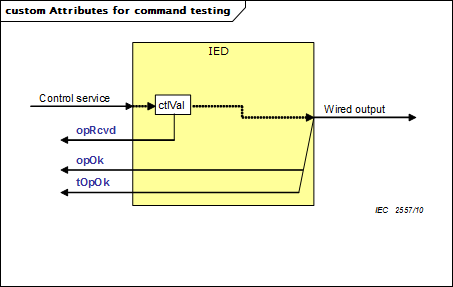 Зураг 19 – Командын туршилтад зориулсан атрибутуудЗураг 19: Энэ диаграмм нь туршилтын командуудад хамаарах атрибутуудын хэрэглээг харуулна. Командыг IED нь хяналтын сервис эсвэл өгөгдлийн объектын семантиктай GOOSE мессеж хэлбэрээр хүлээн авч ('opRcvd') хянах боломжтой объектын өөрчлөлт болно.  (жишээлбэл CSWI.OpOpn/OpCls, CPOW.OpOpn/OpCls, PTRC.Tr,  RREC.OpCls, RBRF.OpEx, ATCC.TapOpR/TapOpL, SIMG.InsTr, ...). Дараа нь командыг боловсруулдаг. Хэрэв команд нэгэнт хүлээн авагдсан бол холбогдсон гаралт идэвхжих ("Mod" функцийн горимоос хамаарна) болно;. "opOk" өгөгдлийн атрибут нь команд хүлээн зөвшөөрсөн болохыг баталгаажуулж, холбогдсон гаралтын хугацааг тохируулаг хариу өгнө; өөрөөр хэлбэл, хэрэв гаралтын сигнал нь импульс байвал энэ сигналын үргэлжлэх хугацаа нь 'pulseConfig' тохируулалтын атрибутаар тодорхойлогдоно. Өгөгдлийн атрибут 'tOpOk' нь 'opOk' тавигдсан, ө.х  утсан холбооны гаралт идэвхэжсэн, болохыг заасан хугацааны тэмдэглээ болно. Хүснэгт 39 нь ControlTestingCDC-ийн бүх атрибутуудыг харуулна..Figure 19 – Attributes for command testingFigure 19: This diagram illustrates usage of attributes related to testing commands.The command is received ('opRcvd') by the IED as a control service or as a GOOSE message with a data  object  semantic resulting  in a change  of the  controllable object  (e.g. CSWI.OpOpn/OpCls, CPOW.OpOpn/OpCls, PTRC.Tr,  RREC.OpCls, RBRF.OpEx, ATCC.TapOpR/TapOpL, SIMG.InsTr, ...). The command is then processed. If the command is accepted, the wired output may be activated (depending on the mode 'Mod' of the function).  The data attribute 'opOk' confirms that the command has been accepted and reflects the timing of the wired output; i.e. the duration of that signal is determined by the configuration attribute 'pulseConfig' if the output is a pulse. The data attribute 'tOpOk' is a timestamp indicating when 'opOk' is set, i.e. when the wired output may be activated.Table 39 shows all attributes of ControlTestingCDC.cdcId = HDEL, UML class name = HDELcdcId = HDEL, UML class name = HDELcdcId = HDEL, UML class name = HDELcdcId = HDEL, UML class name = HDELcdcId = HDEL, UML class name = HDELcdcId = HDEL, UML class name = HDELcdcId = HDEL, UML class name = HDELAttribute nameAttribute nameAttribute typeFCTrg Op(Value/Value range) DescriptionPresCondТолин хяналтад зориулсан DataAttributeТолин хяналтад зориулсан DataAttributeТолин хяналтад зориулсан DataAttributeТолин хяналтад зориулсан DataAttributeТолин хяналтад зориулсан DataAttributeТолин хяналтад зориулсан DataAttributeТолин хяналтад зориулсан DataAttributeopRcvdopRcvdBOOLEANORdchgҮнэн гэвэл удирдагддаг өгөгдлийн объектод зориулсан 'operate'- ажиллуулах команд хүлээн авагдсан болохыг заана.'opOk' болон 'tOpOk' –тай хамтдаа туршилтын зорилгоор хэрэглэгдэж болно_ .OopOkopOkBOOLEANORdchgҮнэн гэвэл удирдагддаг өгөгдлийн объектод зориулсан ажиллуулах команд үнэлэгдэж, хүлээн авагдсан болохыг заана.OtOpOktOpOkTimestampOR'opOk' үнэн болох үеийн хугацааны тэмдэглээ, ө.х, үнэлэгдэж, хүлээн авагдсан командын араас удирдагддаг объектын гаралт идэвхжих үеийн хугацааны тэмдэглээ.OУтга солилт ба хаалтад зориулсан DataAttributeУтга солилт ба хаалтад зориулсан DataAttributeУтга солилт ба хаалтад зориулсан DataAttributeУтга солилт ба хаалтад зориулсан DataAttributeУтга солилт ба хаалтад зориулсан DataAttributeУтга солилт ба хаалтад зориулсан DataAttributeУтга солилт ба хаалтад зориулсан DataAttributesubEnaBOOLEANBOOLEANSVSubstitutionCDC-аас уламжлагдсанMFsubstsubQQualityQualitySVSubstitutionCDC-аас уламжлагдсанMFsubstsubIDVisString64VisString64SVSubstitutionCDC-аас уламжлагдсанMFsubstblkEnaBOOLEANBOOLEANBLSubstitutionCDC-аас уламжлагдсанOТохируулга, тодорхойлолт болон өргөтгөлд зориулсан DataAttributeТохируулга, тодорхойлолт болон өргөтгөлд зориулсан DataAttributeТохируулга, тодорхойлолт болон өргөтгөлд зориулсан DataAttributeТохируулга, тодорхойлолт болон өргөтгөлд зориулсан DataAttributeТохируулга, тодорхойлолт болон өргөтгөлд зориулсан DataAttributeТохируулга, тодорхойлолт болон өргөтгөлд зориулсан DataAttributeТохируулга, тодорхойлолт болон өргөтгөлд зориулсан DataAttributedVisString255VisString255DCBasePrimitiveCDC-аас уламжлагдсанOdUUnicode255Unicode255DCBasePrimitiveCDC-аас уламжлагдсанOcdcNameVisString255VisString255EXBasePrimitiveCDC-аас уламжлагдсанOdataNsVisString255VisString255EXBasePrimitiveCDC-аас уламжлагдсанMOdataNscdcId = HDEL, UML class name = HDELcdcId = HDEL, UML class name = HDELcdcId = HDEL, UML class name = HDELcdcId = HDEL, UML class name = HDELcdcId = HDEL, UML class name = HDELcdcId = HDEL, UML class name = HDELcdcId = HDEL, UML class name = HDELAttribute nameAttribute nameAttribute typeFCTrg Op(Value/Value range) DescriptionPresCondDataAttribute for control mirrorDataAttribute for control mirrorDataAttribute for control mirrorDataAttribute for control mirrorDataAttribute for control mirrorDataAttribute for control mirrorDataAttribute for control mirroropRcvdopRcvdBOOLEANORdchgTrue indicates that an 'operate'command for a controllable data object has been received. It can be used for testing purposes together with 'opOk'and 'tOpOk'.OopOkopOkBOOLEANORdchgTrue indicates that an operatecommand for a controllable data object has been evaluated and accepted.OtOpOktOpOkTimestampORThe timestamp when 'opOk' becomes true, i.e., the timestamp when an output of a control object would be activated following an evaluated and acceptedcommand.ODataAttribute for substitution and blockedDataAttribute for substitution and blockedDataAttribute for substitution and blockedDataAttribute for substitution and blockedDataAttribute for substitution and blockedDataAttribute for substitution and blockedDataAttribute for substitution and blockedsubEnaBOOLEANBOOLEANSVinherited from: SubstitutionCDCMFsubstsubQQualityQualitySVinherited from: SubstitutionCDCMFsubstsubIDVisString64VisString64SVinherited from: SubstitutionCDCMFsubstblkEnaBOOLEANBOOLEANBLinherited from: SubstitutionCDCODataAttribute for configuration, description and extensionDataAttribute for configuration, description and extensionDataAttribute for configuration, description and extensionDataAttribute for configuration, description and extensionDataAttribute for configuration, description and extensionDataAttribute for configuration, description and extensionDataAttribute for configuration, description and extensiondVisString255VisString255DCinherited from: BasePrimitiveCDCOdUUnicode255Unicode255DCinherited from: BasePrimitiveCDCOcdcNameVisString255VisString255EXinherited from: BasePrimitiveCDCOdataNsVisString255VisString255EXinherited from: BasePrimitiveCDCMOdataNs7.5.3 Удирдагдах боломжтой нэг цэгийн төлөв (SPC)Одоо байгаа Хүснэгт 40-ийг дараах шинэ  Хүснэгт 40-өөр солих:7.5.3 Controllable single point (SPC)Replace existing Table 40 with the following new Table 40:cdcId = SPC, UML классын нэр = SPCcdcId = SPC, UML классын нэр = SPCcdcId = SPC, UML классын нэр = SPCcdcId = SPC, UML классын нэр = SPCcdcId = SPC, UML классын нэр = SPCcdcId = SPC, UML классын нэр = SPCАтрибутын нэрАтрибутын төрөлFCTrgO p(Утга / Утгын хязгаар) ТодорхойлолтОролцох нөхцөлТөлөвт зориулагдсан DataAttributeТөлөвт зориулагдсан DataAttributeТөлөвт зориулагдсан DataAttributeТөлөвт зориулагдсан DataAttributeТөлөвт зориулагдсан DataAttributeТөлөвт зориулагдсан DataAttributeoriginOriginatorSTУдирдах боломжтой өгөгдлийн объект дээрх хүлээн авагдсан сүүлчийн үйлдлийн  үүсгэгчтэй холбоотой мэдээлэл. Энэ нь удирдлагын сервисийн агуулгыг тусган харуулна.  'origin'- ны утгад утга солилт нөлөөлөхгүй. OctlNumINT8USTСүүлчийн удирдлагын сервисийн удирдлагын дарааллын дугаар. Энэ нь удирдлагын сервисийн агуулгыг тусган харуулна.  OstValBOOLEANSTdchgУдирдагдах боломжтой өгөгдлийн объектын төлөвийн утга. MAllOrNo nePerGro up(1)qQualitySTqchg'stVal' дахь утгын чанар.MAllOrNo nePerGro up(1)cdcId = SPC, UML классын нэр = SPCcdcId = SPC, UML классын нэр = SPCcdcId = SPC, UML классын нэр = SPCcdcId = SPC, UML классын нэр = SPCcdcId = SPC, UML классын нэр = SPCcdcId = SPC, UML классын нэр = SPCАтрибутын нэрАтрибутын төрөлFCTrgO p(Утга / Утгын хязгаар) ТодорхойлолтОролцох нөхцөлtTimestampSTАль нэг 'stVal' эсвэл 'q' дахь утгын сүүлчийн өөрчлөлтийн хугацааны тэмдэглээ.MAllOrNo nePerGro up(1)stSeldBOOLEANSTdchgҮнэн гэвэл удирдагдах боломжтой өгөгдлийн объект "selected"-“сонгогдсон” гэсэн төлөвт байна гэсэн үг. .MOsboУдирдлагын хуулбарлалтад зориулсан DataAttributeУдирдлагын хуулбарлалтад зориулсан DataAttributeУдирдлагын хуулбарлалтад зориулсан DataAttributeУдирдлагын хуулбарлалтад зориулсан DataAttributeУдирдлагын хуулбарлалтад зориулсан DataAttributeУдирдлагын хуулбарлалтад зориулсан DataAttributeopRcvdBOOLEANORdchgControlTestingCDC-аас уламжлагдсанOopOkBOOLEANORdchgControlTestingCDC-аас уламжлагдсанOtOpOkTimestampORControlTestingCDC-аас уламжлагдсанOУтга солилт ба хаалтад зориулсан DataAttributeУтга солилт ба хаалтад зориулсан DataAttributeУтга солилт ба хаалтад зориулсан DataAttributeУтга солилт ба хаалтад зориулсан DataAttributeУтга солилт ба хаалтад зориулсан DataAttributeУтга солилт ба хаалтад зориулсан DataAttributesubEnaBOOLEANSVSubstitutionCDC-аас уламжлагдсанMFsubstsubValBOOLEANSVSubstitutionCDC-аас уламжлагдсанMFsubstsubQQualitySVSubstitutionCDC-аас уламжлагдсанMFsubstsubIDVisString64SVSubstitutionCDC-аас уламжлагдсанMFsubstblkEnaBOOLEANBLSubstitutionCDC-аас уламжлагдсанOТохируулга, тодорхойлолт болон өргөтгөлд зориулсан DataAttributeТохируулга, тодорхойлолт болон өргөтгөлд зориулсан DataAttributeТохируулга, тодорхойлолт болон өргөтгөлд зориулсан DataAttributeТохируулга, тодорхойлолт болон өргөтгөлд зориулсан DataAttributeТохируулга, тодорхойлолт болон өргөтгөлд зориулсан DataAttributeТохируулга, тодорхойлолт болон өргөтгөлд зориулсан DataAttributepulseConfigPulseConfigCFdchgХэрэв шаардлагатай бол, командын дотор үүсгэгдсэн гаралтын импульсыг хэлбэршүүлэхэд хэрэглэгдэнэ. OctlModelCtlModelKindCFdchgӨгөгдлийн төрхийг илэрхийлдэг ОУЦТК 61850-7-2 стандартын удирдлагын загвар.ТАЙЛБАР: Хэрэв удирдагддаг өгөгдлийн объектод төлөвийн тухай холбогдсон мэдээлэл байхгүй бол  (эсвэл, хэрэв тэр мэдээлэл шаардлагагүй бол), удирдагддаг өгөгдлийн объектын  'stVal' оршихгүй. Ийм тохиолдолд, энэ атрибутад зориулагдсан утгын хязгаар 'direct-with-normal- security'  болон 'sbo-with-normal-security' –д хязгаарлагдсан байна. .MsboTimeoutINT32UCFdchgОУЦТК 61850-7-2-ын удирдлагын загварын дагуу 'select' –сонгох болон 'operate'-ажиллуулах командын хоорондох хугацааны тэмдэглээ  (ө.х., хэрэв хугацааны энэ завсрын туршид 'select'-ын дараа  'operate' команд өгөгдөөгүй бол удирдагддаг өгөгдлийн объект сонгогдоогүй үлдэнэ: 'stSeld' = false-Худал). Энэ нь хэрэв удирдлагыг мэдээлэл холбоогоор дамжуулаагүй болон дотооддоо гүйцэтгэж байгаа бол хэрэглэгдэнэ. MOsbosboClassSboClassKindCFdchg(default=operate-once) Удирдагдах боломжтой өгөгдлийн объектын төрхөд тохирсон ОУЦТК 61850-7-2-ын удирдлагын загварын дагуу  SBO –классыг заана: OoperTimeoutINT32UCFdchgОУЦТК 61850-7-2 дахь удирдлагын загварын дагуу үйлдлийг удирдаж хянахад хэрэглэгддэг хугацаа [мсек]. Энэ хугацаа шинэ хүчинтэй төлөвийн заалтгүйгээр дуусахад командын үйлдэл цуцлагдана. Нэмэгдүүлсэн аюулгүй ажиллагаатай удирдлагын загваруудад, сөрөг командын цуцлалт хариу байдлаар илгээгддэг. Энэ атрибут нь түүнчлэн хэрэв удирдлагыг мэдээлэл холбоогоор дамжуулаагүй болон дотооддоо гүйцэтгэж байгаа бол хэрэглэгдэнэ. MOenhanc eddVisString255DCBasePrimitiveCDC-аас уламжлагдсанOdUUnicode255DCBasePrimitiveCDC-аас уламжлагдсанOcdcNameVisString255EXBasePrimitiveCDC-аас уламжлагдсанOcdcId = SPC, UML классын нэр = SPCcdcId = SPC, UML классын нэр = SPCcdcId = SPC, UML классын нэр = SPCcdcId = SPC, UML классын нэр = SPCcdcId = SPC, UML классын нэр = SPCcdcId = SPC, UML классын нэр = SPCАтрибутын нэрАтрибутын төрөлFCTrgO p(Утга / Утгын хязгаар) ТодорхойлолтОролцох нөхцөл dataNsVisString255EXBasePrimitiveCDC-аас уламжлагдсанMOdataNsУдирдлагын үйлчилгээнд зориулагдсан үзүүлэлтүүдУдирдлагын үйлчилгээнд зориулагдсан үзүүлэлтүүдУдирдлагын үйлчилгээнд зориулагдсан үзүүлэлтүүдУдирдлагын үйлчилгээнд зориулагдсан үзүүлэлтүүдУдирдлагын үйлчилгээнд зориулагдсан үзүүлэлтүүдУдирдлагын үйлчилгээнд зориулагдсан үзүүлэлтүүдctlValBOOLEANУдирдлагын үйл ажиллагааг тодорхойлдог сервисийн үзүүлэлт (тасалсан, эсвэл идэвхгүй болсон бол 'false'-худал, залгасан, эсвэл идэвхэжсэн бол 'true'” үнэн).cdcId = SPC, UML class name = SPCcdcId = SPC, UML class name = SPCcdcId = SPC, UML class name = SPCcdcId = SPC, UML class name = SPCcdcId = SPC, UML class name = SPCcdcId = SPC, UML class name = SPCcdcId = SPC, UML class name = SPCcdcId = SPC, UML class name = SPCcdcId = SPC, UML class name = SPCcdcId = SPC, UML class name = SPCAttribute nameAttribute typeAttribute typeFCFCTrg OpTrg Op(Value/Value range) Description(Value/Value range) DescriptionPresCondDataAttribute for statusDataAttribute for statusDataAttribute for statusDataAttribute for statusDataAttribute for statusDataAttribute for statusDataAttribute for statusDataAttribute for statusDataAttribute for statusDataAttribute for statusoriginOriginatorOriginatorSTSTInformation related to the originator of the last accepted operation on thecontrollable data object. It mirrors the appropriate contents of the controlservice. Substitution will not affect the value of 'origin'.Information related to the originator of the last accepted operation on thecontrollable data object. It mirrors the appropriate contents of the controlservice. Substitution will not affect the value of 'origin'.OctlNumINT8UINT8USTSTThe control sequence number of the last control service. It mirrors theappropriate contents of the control service.The control sequence number of the last control service. It mirrors theappropriate contents of the control service.OstValBOOLEANBOOLEANSTSTdchgdchgStatus value of the controllable data object.Status value of the controllable data object.MAllOrNo nePerGro up(1)qQualityQualitySTSTqchgqchgQuality of the value in 'stVal'.Quality of the value in 'stVal'.MAllOrNo nePerGro up(1)cdcId = SPC, UML class name = SPCcdcId = SPC, UML class name = SPCcdcId = SPC, UML class name = SPCcdcId = SPC, UML class name = SPCcdcId = SPC, UML class name = SPCcdcId = SPC, UML class name = SPCcdcId = SPC, UML class name = SPCcdcId = SPC, UML class name = SPCcdcId = SPC, UML class name = SPCcdcId = SPC, UML class name = SPCAttribute nameAttribute typeAttribute typeFCFCTrg OpTrg Op(Value/Value range) Description(Value/Value range) DescriptionPresCondtTimestampTimestampSTSTTimestamp of the last change of the value in any of 'stVal' or 'q'.Timestamp of the last change of the value in any of 'stVal' or 'q'.MAllOrNo nePerGro up(1)stSeldBOOLEANBOOLEANSTSTdchgdchgTrue means that the controllable data object is in the status "selected".True means that the controllable data object is in the status "selected".MOsboDataAttribute for control mirrorDataAttribute for control mirrorDataAttribute for control mirrorDataAttribute for control mirrorDataAttribute for control mirrorDataAttribute for control mirrorDataAttribute for control mirrorDataAttribute for control mirrorDataAttribute for control mirrorDataAttribute for control mirroropRcvdBOOLEANBOOLEANORORdchgdchginherited from: ControlTestingCDCinherited from: ControlTestingCDCOopOkBOOLEANBOOLEANORORdchgdchginherited from: ControlTestingCDCinherited from: ControlTestingCDCOtOpOkTimestampTimestampORORinherited from: ControlTestingCDCinherited from: ControlTestingCDCODataAttribute for substitution and blockedDataAttribute for substitution and blockedDataAttribute for substitution and blockedDataAttribute for substitution and blockedDataAttribute for substitution and blockedDataAttribute for substitution and blockedDataAttribute for substitution and blockedDataAttribute for substitution and blockedDataAttribute for substitution and blockedDataAttribute for substitution and blockedsubEnaBOOLEANBOOLEANSVSVinherited from: SubstitutionCDCinherited from: SubstitutionCDCMFsubstsubValBOOLEANBOOLEANSVSVValue used to substitute 'stVal'.Value used to substitute 'stVal'.MFsubstsubQQualityQualitySVSVinherited from: SubstitutionCDCinherited from: SubstitutionCDCMFsubstsubIDVisString64VisString64SVSVinherited from: SubstitutionCDCinherited from: SubstitutionCDCMFsubstblkEnaBOOLEANBOOLEANBLBLinherited from: SubstitutionCDCinherited from: SubstitutionCDCODataAttribute for configuration, description and extensionDataAttribute for configuration, description and extensionDataAttribute for configuration, description and extensionDataAttribute for configuration, description and extensionDataAttribute for configuration, description and extensionDataAttribute for configuration, description and extensionDataAttribute for configuration, description and extensionDataAttribute for configuration, description and extensionDataAttribute for configuration, description and extensionDataAttribute for configuration, description and extensionpulseConfigPulseConfigPulseConfigCFCFdchgdchgUsed to configure the output pulse generated with the command, ifapplicable.Used to configure the output pulse generated with the command, ifapplicable.OctlModelCtlModelKindCtlModelKindCFCFdchgdchgControl model of IEC 61850-7-2 that reflects the behaviour of the data.NOTE If the controllable data object has no status information associated (or if that information is not required), then 'stVal' of the controllable dataobject does not exist. In that case, the value range for this attribute isrestricted to 'direct-with-normal-security' and 'sbo-with-normal-security'.Control model of IEC 61850-7-2 that reflects the behaviour of the data.NOTE If the controllable data object has no status information associated (or if that information is not required), then 'stVal' of the controllable dataobject does not exist. In that case, the value range for this attribute isrestricted to 'direct-with-normal-security' and 'sbo-with-normal-security'.MsboTimeoutINT32UINT32UCFCFdchgdchgTimeout [ms] between a 'select' and an 'operate' command according to thecontrol model of IEC 61850-7-2 (i.e., if there is no 'operate' command after 'select' during this time interval, the controllable data object shall become unselected: 'stSeld' = false). Thisapplies also if the control is done locally and not via communication.Timeout [ms] between a 'select' and an 'operate' command according to thecontrol model of IEC 61850-7-2 (i.e., if there is no 'operate' command after 'select' during this time interval, the controllable data object shall become unselected: 'stSeld' = false). Thisapplies also if the control is done locally and not via communication.MOsbosboClassSboClassKindSboClassKindCFCFdchgdchg(default=operate-once) Specifies the SBO-class according to the control model of IEC 61850-7-2 thatcorresponds to the behaviour of the controllable data object.(default=operate-once) Specifies the SBO-class according to the control model of IEC 61850-7-2 thatcorresponds to the behaviour of the controllable data object.OoperTimeoutINT32UINT32UCFCFdchgdchgTimeout [ms] used to supervise anoperation according the control model defined in IEC 61850-7-2. When this time expires without an indication of a new valid state, the command action shall be terminated. In the controlmodels with enhanced security,  anegative command termination is sent as response. This attribute is used also if the control is done locally and not via communication.Timeout [ms] used to supervise anoperation according the control model defined in IEC 61850-7-2. When this time expires without an indication of a new valid state, the command action shall be terminated. In the controlmodels with enhanced security,  anegative command termination is sent as response. This attribute is used also if the control is done locally and not via communication.MOenhanc eddVisString255VisString255DCDCinherited from: BasePrimitiveCDCinherited from: BasePrimitiveCDCOdUUnicode255Unicode255DCDCinherited from: BasePrimitiveCDCinherited from: BasePrimitiveCDCOcdcNameVisString255VisString255EXEXinherited from: BasePrimitiveCDCinherited from: BasePrimitiveCDCOcdcId = SPC, UML class name = SPCcdcId = SPC, UML class name = SPCcdcId = SPC, UML class name = SPCcdcId = SPC, UML class name = SPCcdcId = SPC, UML class name = SPCcdcId = SPC, UML class name = SPCcdcId = SPC, UML class name = SPCcdcId = SPC, UML class name = SPCcdcId = SPC, UML class name = SPCcdcId = SPC, UML class name = SPCAttribute nameAttribute typeFCFCTrg OpTrg Op(Value/Value range) Description(Value/Value range) DescriptionPresCondPresConddataNsVisString255EXEXinherited from: BasePrimitiveCDCinherited from: BasePrimitiveCDCMOdataNsMOdataNsParameters for control servicesParameters for control servicesParameters for control servicesParameters for control servicesParameters for control servicesParameters for control servicesParameters for control servicesParameters for control servicesParameters for control servicesParameters for control servicesctlValBOOLEANService parameter that determines the control activity ('false' for off ordeactivation, 'true' for on or activation).Service parameter that determines the control activity ('false' for off ordeactivation, 'true' for on or activation).7.5.4 Удирдагдах боломжтой хос цэгийн төлөв (DPC)Одоо байгаа Хүснэгт Table 41-ийг дараах шинэ Хүснэгт 41-ээр солих:7.5.4 Controllable double point (DPC)Replace existing Table 41 with the following new Table 41:cdcId = DPC, UML классын нэр = DPCcdcId = DPC, UML классын нэр = DPCcdcId = DPC, UML классын нэр = DPCcdcId = DPC, UML классын нэр = DPCcdcId = DPC, UML классын нэр = DPCcdcId = DPC, UML классын нэр = DPCАтрибутын нэрАтрибутын төрөлFCTrgO p(Утга / Утгын хязгаар) ТодорхойлолтОролцох нөхцөл Төлөвт зориулагдсан DataAttributeТөлөвт зориулагдсан DataAttributeТөлөвт зориулагдсан DataAttributeТөлөвт зориулагдсан DataAttributeТөлөвт зориулагдсан DataAttributeТөлөвт зориулагдсан DataAttributeoriginOriginatorST'SPC.origin'-ийг үз.OctlNumINT8UST'SPC.ctlNum'-ийг үз.OstValDpStatusKindSTdchgУдирдагдах боломжтой өгөгдлийн объектын төлөвийн утга. MqQualitySTqchg'stVal' дахь утгын чанар.MtTimestampSTАль нэг  'stVal' эсвэл 'q' дахь утгын сүүлчийн өөрчлөлтийн хугацааны тэмдэглээ. .MstSeldBOOLEANSTdchg'SPC.stSeld'-ийг үз.MOsboУдирдлагын хуулбарлалтад зориулсан DataAttributeУдирдлагын хуулбарлалтад зориулсан DataAttributeУдирдлагын хуулбарлалтад зориулсан DataAttributeУдирдлагын хуулбарлалтад зориулсан DataAttributeУдирдлагын хуулбарлалтад зориулсан DataAttributeУдирдлагын хуулбарлалтад зориулсан DataAttributeopRcvdBOOLEANORdchgControlTestingCDC-аас уламжлагдсанOopOkBOOLEANORdchgControlTestingCDC-аас уламжлагдсанOtOpOkTimestampORControlTestingCDC-аас уламжлагдсанOУтга солилт ба хаалтад зориулсан DataAttributeУтга солилт ба хаалтад зориулсан DataAttributeУтга солилт ба хаалтад зориулсан DataAttributeУтга солилт ба хаалтад зориулсан DataAttributeУтга солилт ба хаалтад зориулсан DataAttributeУтга солилт ба хаалтад зориулсан DataAttributesubEnaBOOLEANSVSubstitutionCDC-аас уламжлагдсанMFsubstsubValDpStatusKindSV'stVal'-ийг солиход хэрэглэгддэг утга.MFsubstsubQQualitySVSubstitutionCDC-аас уламжлагдсанMFsubstsubIDVisString64SVSubstitutionCDC-аас уламжлагдсанMFsubstblkEnaBOOLEANBLSubstitutionCDC-аас уламжлагдсанOТохируулга, тодорхойлолт болон өргөтгөлд зориулсан DataAttributeТохируулга, тодорхойлолт болон өргөтгөлд зориулсан DataAttributeТохируулга, тодорхойлолт болон өргөтгөлд зориулсан DataAttributeТохируулга, тодорхойлолт болон өргөтгөлд зориулсан DataAttributeТохируулга, тодорхойлолт болон өргөтгөлд зориулсан DataAttributeТохируулга, тодорхойлолт болон өргөтгөлд зориулсан DataAttributepulseConfigPulseConfigCFdchg'SPC.pulseConfig'-ийг үз.OctlModelCtlModelKindCFdchg'SPC.ctlModel'-ийг үз.MsboTimeoutINT32UCFdchg'SPC.sboTimeout'-ийг үз.MOsbosboClassSboClassKindCFdchg(default=operate-once) 'SPC.sboClass'-ийг үз.OoperTimeoutINT32UCFdchg'SPC.operTimeout'-ийг үз.MOenhanc eddVisString255DCBasePrimitiveCDC-аас уламжлагдсанOdUUnicode255DCBasePrimitiveCDC-аас уламжлагдсанOcdcNameVisString255EXBasePrimitiveCDC-аас уламжлагдсанOdataNsVisString255EXBasePrimitiveCDC-аас уламжлагдсанMOdataNscdcId = DPC, UML классын нэр = DPCcdcId = DPC, UML классын нэр = DPCcdcId = DPC, UML классын нэр = DPCcdcId = DPC, UML классын нэр = DPCcdcId = DPC, UML классын нэр = DPCcdcId = DPC, UML классын нэр = DPCАтрибутын нэрАтрибутын төрөлFCTrgO p(Утга / Утгын хязгаар) ТодорхойлолтОролцох нөхцөл Удирдлагын үйлчилгээнд зориулагдсан үзүүлэлтүүдУдирдлагын үйлчилгээнд зориулагдсан үзүүлэлтүүдУдирдлагын үйлчилгээнд зориулагдсан үзүүлэлтүүдУдирдлагын үйлчилгээнд зориулагдсан үзүүлэлтүүдУдирдлагын үйлчилгээнд зориулагдсан үзүүлэлтүүдУдирдлагын үйлчилгээнд зориулагдсан үзүүлэлтүүдctlValBOOLEANУдирдлагын үйл ажиллагааг тодорхойлдог сервисийн үзүүлэлт ( хийгдээгүй бол 'false', хийгдсэн бол 'true' ).cdcId = DPC, UML class name = DPCcdcId = DPC, UML class name = DPCcdcId = DPC, UML class name = DPCcdcId = DPC, UML class name = DPCcdcId = DPC, UML class name = DPCcdcId = DPC, UML class name = DPCAttribute nameAttribute typeFCTrg Op(Value/Value range) DescriptionPresCondDataAttribute for statusDataAttribute for statusDataAttribute for statusDataAttribute for statusDataAttribute for statusDataAttribute for statusoriginOriginatorSTSee 'SPC.origin'.OctlNumINT8USTSee 'SPC.ctlNum'.OstValDpStatusKindSTdchgStatus value of the controllable data object.MqQualitySTqchgQuality of the value in 'stVal'.MtTimestampSTTimestamp of the last change of the value in any of 'stVal' or 'q'.MstSeldBOOLEANSTdchgSee 'SPC.stSeld'.MOsboDataAttribute for control mirrorDataAttribute for control mirrorDataAttribute for control mirrorDataAttribute for control mirrorDataAttribute for control mirrorDataAttribute for control mirroropRcvdBOOLEANORdchginherited from: ControlTestingCDCOopOkBOOLEANORdchginherited from: ControlTestingCDCOtOpOkTimestampORinherited from: ControlTestingCDCODataAttribute for substitution and blockedDataAttribute for substitution and blockedDataAttribute for substitution and blockedDataAttribute for substitution and blockedDataAttribute for substitution and blockedDataAttribute for substitution and blockedsubEnaBOOLEANSVinherited from: SubstitutionCDCMFsubstsubValDpStatusKindSVValue used to substitute 'stVal'.MFsubstsubQQualitySVinherited from: SubstitutionCDCMFsubstsubIDVisString64SVinherited from: SubstitutionCDCMFsubstblkEnaBOOLEANBLinherited from: SubstitutionCDCODataAttribute for configuration, description and extensionDataAttribute for configuration, description and extensionDataAttribute for configuration, description and extensionDataAttribute for configuration, description and extensionDataAttribute for configuration, description and extensionDataAttribute for configuration, description and extensionpulseConfigPulseConfigCFdchgSee 'SPC.pulseConfig'.OctlModelCtlModelKindCFdchgSee 'SPC.ctlModel'.MsboTimeoutINT32UCFdchgSee 'SPC.sboTimeout'.MOsbosboClassSboClassKindCFdchg(default=operate-once) See 'SPC.sboClass'.OoperTimeoutINT32UCFdchgSee 'SPC.operTimeout'.MOenhanc eddVisString255DCinherited from: BasePrimitiveCDCOdUUnicode255DCinherited from: BasePrimitiveCDCOcdcNameVisString255EXinherited from: BasePrimitiveCDCOdataNsVisString255EXinherited from: BasePrimitiveCDCMOdataNscdcId = DPC, UML class name = DPCcdcId = DPC, UML class name = DPCcdcId = DPC, UML class name = DPCcdcId = DPC, UML class name = DPCcdcId = DPC, UML class name = DPCcdcId = DPC, UML class name = DPCAttribute nameAttribute typeFCTrg Op(Value/Value range) DescriptionPresCondParameters for control servicesParameters for control servicesParameters for control servicesParameters for control servicesParameters for control servicesParameters for control servicesctlValBOOLEANService parameter that determines the control activity ('false' for off, 'true' for on).7.5.5 Удирдагдах боломжтой бүхэл тоон төлөв (INC)Одоо байгаа Дэд зүйл 7.5.5 (урьд нь 7.5.4)-ийн нэрийг дараах шинэ нэрээр солих:7.5.5 <<statistics>> Удирдагдах боломжтой бүхэл тоон төлөв (INC)Одоо байгаа Хүснэгт 4-ыг дараах шинэ Хүснэгт 42-оор солих:7.5.5 Controllable integer status (INC)Replace the existing title of Subclause 7.5.5 (formerly 7.5.4) with the following new title:7.5.5 <<statistics>> Controllable integer status (INC)Replace existing Table 42 with the following new Table 42:Table 42 – Attributes of INCcdcId =  INC, UML классын нэр= INCcdcId =  INC, UML классын нэр= INCcdcId =  INC, UML классын нэр= INCcdcId =  INC, UML классын нэр= INCcdcId =  INC, UML классын нэр= INCcdcId =  INC, UML классын нэр= INCАтрибутын нэрАтрибутын төрөлFCTrgO p(Утга / Утгын хязгаар) ТодорхойлолтОролцох нөхцөл Төлөвт зориулсан DataAttributeТөлөвт зориулсан DataAttributeТөлөвт зориулсан DataAttributeТөлөвт зориулсан DataAttributeТөлөвт зориулсан DataAttributeТөлөвт зориулсан DataAttributeoriginOriginatorST'SPC.origin'-ийг үз.OctlNumINT8UST'SPC.ctlNum'-ийг үз.OstValINT32STdchg,dupdУдирдагдах боломжтой өгөгдлийн объектын төлөвийн утга. MqQualitySTqchg'stVal' дахь утгын чанар.MtTimestampST‘stVal’-ийн сүүлчийн өөрчлөлт, эсвэл шинэчлэлтийн үйл явдлын, эсвэл  ‘q’ дахь утгын сүүлчийн өөрчлөлтийн хугацааны тэмдэглээ.MstSeldBOOLEANSTdchg'SPC.stSeld'-ийг үз.MOsboУдирдлагын хуулбарлалтад зориулсан DataAttributeУдирдлагын хуулбарлалтад зориулсан DataAttributeУдирдлагын хуулбарлалтад зориулсан DataAttributeУдирдлагын хуулбарлалтад зориулсан DataAttributeУдирдлагын хуулбарлалтад зориулсан DataAttributeУдирдлагын хуулбарлалтад зориулсан DataAttributeopRcvdBOOLEANORdchgControlTestingCDC-аас уламжлагдсанOopOkBOOLEANORdchgControlTestingCDC-аас уламжлагдсанOtOpOkTimestampORControlTestingCDC-аас уламжлагдсанOУтга солилт ба хаалтад зориулсан DataAttributeУтга солилт ба хаалтад зориулсан DataAttributeУтга солилт ба хаалтад зориулсан DataAttributeУтга солилт ба хаалтад зориулсан DataAttributeУтга солилт ба хаалтад зориулсан DataAttributeУтга солилт ба хаалтад зориулсан DataAttributesubEnaBOOLEANSVSubstitutionCDC-аас уламжлагдсанMFsubstsubValINT32SV'stVal'-ийг солиход хэрэглэгддэг утга.MFsubstsubQQualitySVSubstitutionCDC-аас уламжлагдсанMFsubstsubIDVisString64SVSubstitutionCDC-аас уламжлагдсанMFsubstblkEnaBOOLEANBLSubstitutionCDC-аас уламжлагдсанOТохируулга, тодорхойлолт болон өргөтгөлд зориулсан DataAttributeТохируулга, тодорхойлолт болон өргөтгөлд зориулсан DataAttributeТохируулга, тодорхойлолт болон өргөтгөлд зориулсан DataAttributeТохируулга, тодорхойлолт болон өргөтгөлд зориулсан DataAttributeТохируулга, тодорхойлолт болон өргөтгөлд зориулсан DataAttributeТохируулга, тодорхойлолт болон өргөтгөлд зориулсан DataAttributectlModelCtlModelKindCFdchg'SPC.ctlModel'-ийг үз.MsboTimeoutINT32UCFdchg'SPC.sboTimeout'-ийг үз.MOsbosboClassSboClassKindCFdchg(default=operate-once) 'SPC.sboClass'-ийг үз.OminValINT32CFdchg'ctlVal'-д зориулсан хамгийн бага тавил.OmaxValINT32CFdchg'ctlVal-д зориулсан хамгийн бага тавил.'.OstepSizeINT32UCFdchg(range=[1...(maxVal-minVal)]) 'ctlVal'-ийн бие даан авагдсан утгуудын хоорондох үе шат.OoperTimeoutINT32UCFdchg'SPC.operTimeout'-ийг үз.MOenhanc edcdcId =  INC, UML классын нэр= INCcdcId =  INC, UML классын нэр= INCcdcId =  INC, UML классын нэр= INCcdcId =  INC, UML классын нэр= INCcdcId =  INC, UML классын нэр= INCcdcId =  INC, UML классын нэр= INCАтрибутын нэрАтрибутын төрөлFCTrgO p(Утга / Утгын хязгаар) ТодорхойлолтОролцох нөхцөл unitsUnitCFdchg'stVal', 'subVal', 'minVal', 'maxVal', 'stepSize','ctlVal'-д зориулагдсан нэгжүүд.OdVisString255DCBasePrimitiveCDC-аас уламжлагдсанOdUUnicode255DCBasePrimitiveCDC-аас уламжлагдсанOcdcNameVisString255EXBasePrimitiveCDC-аас уламжлагдсанOdataNsVisString255EXBasePrimitiveCDC-аас уламжлагдсанMOdataNsУдирдлагын үйлчилгээнд зориулсан үзүүлэлтүүдУдирдлагын үйлчилгээнд зориулсан үзүүлэлтүүдУдирдлагын үйлчилгээнд зориулсан үзүүлэлтүүдУдирдлагын үйлчилгээнд зориулсан үзүүлэлтүүдУдирдлагын үйлчилгээнд зориулсан үзүүлэлтүүдУдирдлагын үйлчилгээнд зориулсан үзүүлэлтүүдctlValINT32Удирдлагын үйл ажиллагааг тодорхойлдог сервисийн үзүүлэлтcdcId =  INC, UML class name = INCcdcId =  INC, UML class name = INCcdcId =  INC, UML class name = INCcdcId =  INC, UML class name = INCcdcId =  INC, UML class name = INCcdcId =  INC, UML class name = INCAttribute nameAttribute typeFCTrg Op(Value/Value range) DescriptionPresCondDataAttribute for statusDataAttribute for statusDataAttribute for statusDataAttribute for statusDataAttribute for statusDataAttribute for statusoriginOriginatorSTSee 'SPC.origin'.OctlNumINT8USTSee 'SPC.ctlNum'.OstValINT32STdchg,dupdStatus value of the controllable data object.MqQualitySTqchgQuality of the value in 'stVal'.MtTimestampSTTimestamp of the last change or update event of ‘stVal’, or the last change of value in ‘q’.MstSeldBOOLEANSTdchgSee 'SPC.stSeld'.MOsboDataAttribute for control mirrorDataAttribute for control mirrorDataAttribute for control mirrorDataAttribute for control mirrorDataAttribute for control mirrorDataAttribute for control mirroropRcvdBOOLEANORdchginherited from: ControlTestingCDCOopOkBOOLEANORdchginherited from: ControlTestingCDCOtOpOkTimestampORinherited from: ControlTestingCDCODataAttribute for substitution and blockedDataAttribute for substitution and blockedDataAttribute for substitution and blockedDataAttribute for substitution and blockedDataAttribute for substitution and blockedDataAttribute for substitution and blockedsubEnaBOOLEANSVinherited from: SubstitutionCDCMFsubstsubValINT32SVValue used to substitute 'stVal'.MFsubstsubQQualitySVinherited from: SubstitutionCDCMFsubstsubIDVisString64SVinherited from: SubstitutionCDCMFsubstblkEnaBOOLEANBLinherited from: SubstitutionCDCODataAttribute for configuration, description and extensionDataAttribute for configuration, description and extensionDataAttribute for configuration, description and extensionDataAttribute for configuration, description and extensionDataAttribute for configuration, description and extensionDataAttribute for configuration, description and extensionctlModelCtlModelKindCFdchgSee 'SPC.ctlModel'.MsboTimeoutINT32UCFdchgSee 'SPC.sboTimeout'.MOsbosboClassSboClassKindCFdchg(default=operate-once) See 'SPC.sboClass'.OminValINT32CFdchgMinimum setting for 'ctlVal'.OmaxValINT32CFdchgMaximum setting for 'ctlVal'.OstepSizeINT32UCFdchg(range=[1...(maxVal-minVal)]) Stepbetween the individual accepted values of 'ctlVal'.OoperTimeoutINT32UCFdchgSee 'SPC.operTimeout'.MOenhanc edcdcId =  INC, UML class name = INCcdcId =  INC, UML class name = INCcdcId =  INC, UML class name = INCcdcId =  INC, UML class name = INCcdcId =  INC, UML class name = INCcdcId =  INC, UML class name = INCAttribute nameAttribute typeFCTrg Op(Value/Value range) DescriptionPresCondunitsUnitCFdchgUnits for: 'stVal', 'subVal', 'minVal', 'maxVal', 'stepSize','ctlVal'.OdVisString255DCinherited from: BasePrimitiveCDCOdUUnicode255DCinherited from: BasePrimitiveCDCOcdcNameVisString255EXinherited from: BasePrimitiveCDCOdataNsVisString255EXinherited from: BasePrimitiveCDCMOdataNsParameters for control servicesParameters for control servicesParameters for control servicesParameters for control servicesParameters for control servicesParameters for control servicesctlValINT32Service parameter that determines the control activity.7.5.6 Удирдах боломжтой дугаарлагдсан төлөв (ENC)Одоо байгаа Дэд зүйл 7.5.6 (урьд нь 7.5.5)-ын нэрийг дараах шинэ нэрээр солих:7.5.6 <<abstract>> Удирдах боломжтой дугаарлагдсан төлөв (ENC)Одоо байгаа Хүснэгт 43 –ыг дараах шинэ Хүснэгт 43-аар солих:7.5.6 Controllable enumerated status (ENC)Replace the existing title of Subclause 7.5.6 (formerly 7.5.5) with the following new title:7.5.6 <<abstract>> Controllable enumerated status (ENC)Replace existing Table 43 with the following new Table 43:cdcId = ENC, UML классын нэр= ENCcdcId = ENC, UML классын нэр= ENCcdcId = ENC, UML классын нэр= ENCcdcId = ENC, UML классын нэр= ENCcdcId = ENC, UML классын нэр= ENCcdcId = ENC, UML классын нэр= ENCАтрибутын нэрАтрибутын төрөлFCTrgO p(Утга / Утгын хязгаар) ТодорхойлолтОролцох нөхцөл Төлөвт зориулсан DataAttributeТөлөвт зориулсан DataAttributeТөлөвт зориулсан DataAttributeТөлөвт зориулсан DataAttributeТөлөвт зориулсан DataAttributeТөлөвт зориулсан DataAttributeoriginOriginatorST'SPC.origin'-ийг үз.OctlNumINT8UST'SPC.ctlNum'-ийг үз.OstValEnumDASTdchgУдирдагдах боломжтой өгөгдлийн объектын төлөвийн утга. MqQualitySTqchg'stVal' дахь утгын чанар.MtTimestampSTАль нэг  'stVal' эсвэл 'q' дахь утгын сүүлчийн өөрчлөлтийн хугацааны тэмдэглээ. .MstSeldBOOLEANSTdchg'SPC.stSeld'-ийг үз.MOsboУдирдлагын хуулбарлалтад зориулсан DataAttributeУдирдлагын хуулбарлалтад зориулсан DataAttributeУдирдлагын хуулбарлалтад зориулсан DataAttributeУдирдлагын хуулбарлалтад зориулсан DataAttributeУдирдлагын хуулбарлалтад зориулсан DataAttributeУдирдлагын хуулбарлалтад зориулсан DataAttributeopRcvdBOOLEANORdchgControlTestingCDC-аас уламжлагдсанOopOkBOOLEANORdchgControlTestingCDC-аас уламжлагдсанOtOpOkTimestampORControlTestingCDC-аас уламжлагдсанOУтга солилт ба хаалтад зориулсан DataAttribute  Утга солилт ба хаалтад зориулсан DataAttribute  Утга солилт ба хаалтад зориулсан DataAttribute  Утга солилт ба хаалтад зориулсан DataAttribute  Утга солилт ба хаалтад зориулсан DataAttribute  Утга солилт ба хаалтад зориулсан DataAttribute  subEnaBOOLEANSVSubstitutionCDC-аас уламжлагдсанMFsubstsubValEnumDASV'stVal'-ийг солиход хэрэглэгддэг утга.MFsubstsubQQualitySVSubstitutionCDC-аас уламжлагдсанMFsubstsubIDVisString64SVSubstitutionCDC-аас уламжлагдсанMFsubstblkEnaBOOLEANBLSubstitutionCDC-аас уламжлагдсанOТохируулга, тодорхойлолт болон өргөтгөлд зориулсан DataAttributeТохируулга, тодорхойлолт болон өргөтгөлд зориулсан DataAttributeТохируулга, тодорхойлолт болон өргөтгөлд зориулсан DataAttributeТохируулга, тодорхойлолт болон өргөтгөлд зориулсан DataAttributeТохируулга, тодорхойлолт болон өргөтгөлд зориулсан DataAttributeТохируулга, тодорхойлолт болон өргөтгөлд зориулсан DataAttributectlModelCtlModelKindCFdchg'SPC.ctlModel'-ийг үз.MsboTimeoutINT32UCFdchg'SPC.sboTimeout'-ийг үз.MOsbocdcId = ENC, UML классын нэр= ENCcdcId = ENC, UML классын нэр= ENCcdcId = ENC, UML классын нэр= ENCcdcId = ENC, UML классын нэр= ENCcdcId = ENC, UML классын нэр= ENCcdcId = ENC, UML классын нэр= ENCАтрибутын нэрАтрибутын төрөлFCTrgO p(Утга / Утгын хязгаар) ТодорхойлолтОролцох нөхцөл sboClassSboClassKindCFdchg(default=operate-once) 'SPC.sboClass'-ийг үз.OoperTimeoutINT32UCFdchg'SPC.operTimeout'-ийг үз.MOenhanc eddVisString255DCBasePrimitiveCDC-аас уламжлагдсанOdUUnicode255DCBasePrimitiveCDC-аас уламжлагдсанOcdcNameVisString255EXBasePrimitiveCDC-аас уламжлагдсанOdataNsVisString255EXBasePrimitiveCDC-аас уламжлагдсанMOdataNsУдирдлагын үйлчилгээнд зориулсан үзүүлэлтүүдУдирдлагын үйлчилгээнд зориулсан үзүүлэлтүүдУдирдлагын үйлчилгээнд зориулсан үзүүлэлтүүдУдирдлагын үйлчилгээнд зориулсан үзүүлэлтүүдУдирдлагын үйлчилгээнд зориулсан үзүүлэлтүүдУдирдлагын үйлчилгээнд зориулсан үзүүлэлтүүдctlValEnumDAУдирдлагын үйл ажиллагааг тодорхойлдог сервисийн үзүүлэлт cdcId = ENC, UML class name = ENCcdcId = ENC, UML class name = ENCcdcId = ENC, UML class name = ENCcdcId = ENC, UML class name = ENCcdcId = ENC, UML class name = ENCcdcId = ENC, UML class name = ENCAttribute nameAttribute typeFCTrg Op(Value/Value range) DescriptionPresCondDataAttribute for statusDataAttribute for statusDataAttribute for statusDataAttribute for statusDataAttribute for statusDataAttribute for statusoriginOriginatorSTSee 'SPC.origin'.OctlNumINT8USTSee 'SPC.ctlNum'.OstValEnumDASTdchgStatus value of the controllable data object.MqQualitySTqchgQuality of the value in 'stVal'.MtTimestampSTTimestamp of the last change of the value in any of 'stVal' or 'q'.MstSeldBOOLEANSTdchgSee 'SPC.stSeld'.MOsboDataAttribute for control mirrorDataAttribute for control mirrorDataAttribute for control mirrorDataAttribute for control mirrorDataAttribute for control mirrorDataAttribute for control mirroropRcvdBOOLEANORdchginherited from: ControlTestingCDCOopOkBOOLEANORdchginherited from: ControlTestingCDCOtOpOkTimestampORinherited from: ControlTestingCDCODataAttribute for substitution and blockedDataAttribute for substitution and blockedDataAttribute for substitution and blockedDataAttribute for substitution and blockedDataAttribute for substitution and blockedDataAttribute for substitution and blockedsubEnaBOOLEANSVinherited from: SubstitutionCDCMFsubstsubValEnumDASVValue used to substitute 'stVal'.MFsubstsubQQualitySVinherited from: SubstitutionCDCMFsubstsubIDVisString64SVinherited from: SubstitutionCDCMFsubstblkEnaBOOLEANBLinherited from: SubstitutionCDCODataAttribute for configuration, description and extensionDataAttribute for configuration, description and extensionDataAttribute for configuration, description and extensionDataAttribute for configuration, description and extensionDataAttribute for configuration, description and extensionDataAttribute for configuration, description and extensionctlModelCtlModelKindCFdchgSee 'SPC.ctlModel'.MsboTimeoutINT32UCFdchgSee 'SPC.sboTimeout'.MOsbocdcId = ENC, UML class name = ENCcdcId = ENC, UML class name = ENCcdcId = ENC, UML class name = ENCcdcId = ENC, UML class name = ENCcdcId = ENC, UML class name = ENCcdcId = ENC, UML class name = ENCAttribute nameAttribute typeFCTrg Op(Value/Value range) DescriptionPresCondsboClassSboClassKindCFdchg(default=operate-once) See 'SPC.sboClass'.OoperTimeoutINT32UCFdchgSee 'SPC.operTimeout'.MOenhanc eddVisString255DCinherited from: BasePrimitiveCDCOdUUnicode255DCinherited from: BasePrimitiveCDCOcdcNameVisString255EXinherited from: BasePrimitiveCDCOdataNsVisString255EXinherited from: BasePrimitiveCDCMOdataNsParameters for control servicesParameters for control servicesParameters for control servicesParameters for control servicesParameters for control servicesParameters for control servicesctlValEnumDAService parameter that determines the control activity.7.5.7 Хоёртын тооллоор удирдагддаг шатлалтай байрлалын мэдээлэл (BSC)Одоо байгаа Дэд зүйл 7.5.7 (урьд нь 7.5.6)-ын нэрийг дараах шинэ нэрээр солих:7.5.7 <<statistics>> Хоёртын тооллоор удирдагддаг шатлалтай байрлалын мэдээлэл (BSC)Одоо байгаа Хүснэгт 44-ийг дараах шинэ Хүснэгт 44-өөр солих:7.5.7 Binary controlled step position information (BSC)Replace the existing title of Subclause 7.5.7 (formerly 7.5.6) with the following new title:7.5.7 <<statistics>> Binary controlled step position information (BSC)Replace existing Table 44 with the following new Table 44:cdcId = BSC, UML классын нэр= BSCcdcId = BSC, UML классын нэр= BSCcdcId = BSC, UML классын нэр= BSCcdcId = BSC, UML классын нэр= BSCcdcId = BSC, UML классын нэр= BSCcdcId = BSC, UML классын нэр= BSCАтрибутын нэрАтрибутын төрөлFCTrgO p(Утга / Утгын хязгаар) ТодорхойлолтОролцох нөхцөл Төлөвт зориулсан DataAttributeТөлөвт зориулсан DataAttributeТөлөвт зориулсан DataAttributeТөлөвт зориулсан DataAttributeТөлөвт зориулсан DataAttributeТөлөвт зориулсан DataAttributeoriginOriginatorST'SPC.origin'-ийг үз.OctlNumINT8UST'SPC.ctlNum'-ийг үз.OvalWTrValWithTransSTdchgУдирдагдах боломжтой өгөгдлийн объектын төлөвийн утга. MAllOrNo nePerGro up(1)qQualitySTqchg'valWTr' дахь утгын чанарMAllOrNo nePerGro up(1)tTimestampSTАль нэг 'valWTr' эсвэл 'q' дахь утгын сүүлчийн өөрчлөлтийн хугацааны тэмдэглээ.MAllOrNo nePerGro up(1)stSeldBOOLEANSTdchg'SPC.stSeld'-ийг үз.MOsboУдирдлагын хуулбарлалтад зориулсан DataAttributeУдирдлагын хуулбарлалтад зориулсан DataAttributeУдирдлагын хуулбарлалтад зориулсан DataAttributeУдирдлагын хуулбарлалтад зориулсан DataAttributeУдирдлагын хуулбарлалтад зориулсан DataAttributeУдирдлагын хуулбарлалтад зориулсан DataAttributeopRcvdBOOLEANORdchgControlTestingCDC-аас уламжлагдсанOopOkBOOLEANORdchgControlTestingCDC-аас уламжлагдсанOtOpOkTimestampORControlTestingCDC-аас уламжлагдсанOУтга солилт ба хаалтад зориулсан DataAttribute  Утга солилт ба хаалтад зориулсан DataAttribute  Утга солилт ба хаалтад зориулсан DataAttribute  Утга солилт ба хаалтад зориулсан DataAttribute  Утга солилт ба хаалтад зориулсан DataAttribute  Утга солилт ба хаалтад зориулсан DataAttribute  subEnaBOOLEANSVSubstitutionCDC-аас уламжлагдсанMFsubstsubValValWithTransSV'valWTr'-ийг солиход хэрэглэгддэг утга.MFsubstsubQQualitySVSubstitutionCDC-аас уламжлагдсанMFsubstsubIDVisString64SVSubstitutionCDC-аас уламжлагдсанMFsubstblkEnaBOOLEANBLSubstitutionCDC-аас уламжлагдсанOcdcId = BSC, UML классын нэр= BSCcdcId = BSC, UML классын нэр= BSCcdcId = BSC, UML классын нэр= BSCcdcId = BSC, UML классын нэр= BSCcdcId = BSC, UML классын нэр= BSCcdcId = BSC, UML классын нэр= BSCAttribute nameAttribute typeFCTrg Op(Value/Value range) DescriptionPresCondТохируулга, тодорхойлолт болон өргөтгөлд зориулсан DataAttributeТохируулга, тодорхойлолт болон өргөтгөлд зориулсан DataAttributeТохируулга, тодорхойлолт болон өргөтгөлд зориулсан DataAttributeТохируулга, тодорхойлолт болон өргөтгөлд зориулсан DataAttributeТохируулга, тодорхойлолт болон өргөтгөлд зориулсан DataAttributeТохируулга, тодорхойлолт болон өргөтгөлд зориулсан DataAttributepersistentBOOLEANCFdchgУдирдлагын гаралтыг хэлбэршүүлнэ.Хэрэв 'persistent' = false \ худал бол 'Operate' үйлчилгээ нь 'ctlVal' (ө.х., 'ctlVal' = higher'|'lower' \дээш | доош)-аар тодорхойлсноор яг нэг шат дээш, эсвэл доош өөрчлөлтөд оруулна.Хэрэв 'persistent' = true\ үнэн бол 'Operate' үйлчилгээ гаралтын оролцох идэвхжилтийг эхлүүлнэ (болон 'ctlModel' нь 'direct-with-normal-security' руу тавигдах болно). Гаралт нь 'ctlVal' = 'stop' бүхий 'OperateWithValue' үйлчилгээгээр, эсвэл дотоод хугацаа хэтрэлтээр идэвхгүй бол болно. Захиалагч нь гаралтын өгөгдлийг дахин гаргахын тулд 'Operate' үйлчилгээг явуулах ажиллагааг давтан илгээж болно. MctlModelCtlModelKindCFdchg'SPC.ctlModel'-ийг үз.MsboTimeoutINT32UCFdchg'SPC.sboTimeout'-ийг үз.MOsbosboClassSboClassKindCFdchg(default=operate-once) 'SPC.sboClass-ийг үз'.OminValINT8CFdchgТүүнээс доош 'ctlVal'='lower' нөлөө үзүүлэхгүй байх 'valWTr.posVal'-ийн хамгийн бага тавил. OmaxValINT8CFdchgТүүнээс дээш 'ctlVal'='higher' нөлөө үзүүлэхгүй байх 'valWTr.posVal' –ийн хамгийн их тавил.OoperTimeoutINT32UCFdchg'SPC.operTimeout'-ийг үз.MOenhanc eddVisString255DCBasePrimitiveCDC-аас уламжлагдсанOdUUnicode255DCBasePrimitiveCDC-аас уламжлагдсанOcdcNameVisString255EXBasePrimitiveCDC-аас уламжлагдсанOdataNsVisString255EXBasePrimitiveCDC-аас уламжлагдсанMOdataNspersistentBOOLEANCFdchgУдирдлагын гаралтыг хэлбэршүүлнэ.Хэрэв 'persistent' = false \ худал бол 'Operate' үйлчилгээ нь 'ctlVal' (ө.х., 'ctlVal' = higher'|'lower' \дээш | доош)-аар тодорхойлсноор яг нэг шат дээш, эсвэл доош өөрчлөлтөд оруулна.Хэрэв 'persistent' = true\ үнэн бол 'Operate' үйлчилгээ гаралтын оролцох идэвхжилтийг эхлүүлнэ (болон 'ctlModel' нь 'direct-with-normal-security' руу тавигдах болно). Гаралт нь 'ctlVal' = 'stop' бүхий 'OperateWithValue' үйлчилгээгээр, эсвэл дотоод хугацаа хэтрэлтээр идэвхгүй бол болно. Захиалагч нь гаралтын өгөгдлийг дахин гаргахын тулд 'Operate' үйлчилгээг явуулах ажиллагааг давтан илгээж болно. MУдирдлагын үйлчилгээнд зориулсан үзүүлэлтүүдУдирдлагын үйлчилгээнд зориулсан үзүүлэлтүүдУдирдлагын үйлчилгээнд зориулсан үзүүлэлтүүдУдирдлагын үйлчилгээнд зориулсан үзүүлэлтүүдУдирдлагын үйлчилгээнд зориулсан үзүүлэлтүүдУдирдлагын үйлчилгээнд зориулсан үзүүлэлтүүдctlValStepControlKindУдирдлагын үйл ажиллагааг тодорхойлдог сервисийн үзүүлэлт.cdcId = BSC, UML class name = BSCcdcId = BSC, UML class name = BSCcdcId = BSC, UML class name = BSCcdcId = BSC, UML class name = BSCcdcId = BSC, UML class name = BSCcdcId = BSC, UML class name = BSCAttribute nameAttribute typeFCTrg Op(Value/Value range) DescriptionPresCondDataAttribute for statusDataAttribute for statusDataAttribute for statusDataAttribute for statusDataAttribute for statusDataAttribute for statusoriginOriginatorSTSee 'SPC.origin'.OctlNumINT8USTSee 'SPC.ctlNum'.OvalWTrValWithTransSTdchgStatus value of the controllable data object.MAllOrNo nePerGro up(1)qQualitySTqchgQuality of the value in 'valWTr'.MAllOrNo nePerGro up(1)tTimestampSTTimestamp of the last change of the value in any of 'valWTr' or 'q'.MAllOrNo nePerGro up(1)stSeldBOOLEANSTdchgSee 'SPC.stSeld'.MOsboDataAttribute for control mirrorDataAttribute for control mirrorDataAttribute for control mirrorDataAttribute for control mirrorDataAttribute for control mirrorDataAttribute for control mirroropRcvdBOOLEANORdchginherited from: ControlTestingCDCOopOkBOOLEANORdchginherited from: ControlTestingCDCOtOpOkTimestampORinherited from: ControlTestingCDCODataAttribute for substitution and blockedDataAttribute for substitution and blockedDataAttribute for substitution and blockedDataAttribute for substitution and blockedDataAttribute for substitution and blockedDataAttribute for substitution and blockedsubEnaBOOLEANSVinherited from: SubstitutionCDCMFsubstsubValValWithTransSVValue used to substitute 'valWTr'.MFsubstsubQQualitySVinherited from: SubstitutionCDCMFsubstsubIDVisString64SVinherited from: SubstitutionCDCMFsubstblkEnaBOOLEANBLinherited from: SubstitutionCDCOcdcId = BSC, UML class name = BSCcdcId = BSC, UML class name = BSCcdcId = BSC, UML class name = BSCcdcId = BSC, UML class name = BSCcdcId = BSC, UML class name = BSCcdcId = BSC, UML class name = BSCAttribute nameAttribute typeFCTrg Op(Value/Value range) DescriptionPresCondDataAttribute for configuration, description and extensionDataAttribute for configuration, description and extensionDataAttribute for configuration, description and extensionDataAttribute for configuration, description and extensionDataAttribute for configuration, description and extensionDataAttribute for configuration, description and extensionpersistentBOOLEANCFdchgConfigures the control output. If 'persistent' = false, the 'Operate'service results in the change of exactly one step higher or lower, as definedwith 'ctlVal' (i.e., 'ctlVal' = higher'|'lower').If 'persistent' = true, the 'Operate' service initiates the persistentactivation of the output (and 'ctlModel' shall be set to 'direct-with-normal-security'). The output will bedeactivated by an 'OperateWithValue' service with 'ctlVal' = 'stop', or by alocal timeout. A client may repeatsending the 'Operate' service in order to retrigger the output.MctlModelCtlModelKindCFdchgSee 'SPC.ctlModel'.MsboTimeoutINT32UCFdchgSee 'SPC.sboTimeout'.MOsbosboClassSboClassKindCFdchg(default=operate-once) See 'SPC.sboClass'.OminValINT8CFdchgMinimum setting for 'valWTr.posVal'below which 'ctlVal'='lower' will have no effect.OmaxValINT8CFdchgMaximum setting for 'valWTr.posVal' above which 'ctlVal'='higher' will have no effect.OoperTimeoutINT32UCFdchgSee 'SPC.operTimeout'.MOenhanc eddVisString255DCinherited from: BasePrimitiveCDCOdUUnicode255DCinherited from: BasePrimitiveCDCOcdcNameVisString255EXinherited from: BasePrimitiveCDCOdataNsVisString255EXinherited from: BasePrimitiveCDCMOdataNspersistentBOOLEANCFdchgConfigures the control output. If 'persistent' = false, the 'Operate'service results in the change of exactly one step higher or lower, as definedwith 'ctlVal' (i.e., 'ctlVal' = higher'|'lower').If 'persistent' = true, the 'Operate' service initiates the persistentactivation of the output (and 'ctlModel' shall be set to 'direct-with-normal-security'). The output will bedeactivated by an 'OperateWithValue' service with 'ctlVal' = 'stop', or by alocal timeout. A client may repeatsending the 'Operate' service in order to retrigger the output.MParameters for control servicesParameters for control servicesParameters for control servicesParameters for control servicesParameters for control servicesParameters for control servicesctlValStepControlKindService parameter that determines the control activity.7.5.8 Бүхэл тоогоор удирдагддаг шатлалтай байрлалын мэдээлэл (ISC)Одоо байгаа Дэд зүйл 7.5.8 (урьд нь 7.5.7)-ийн нэрийг дараах шинэ нэрээр солих:7.5.8 <<statistics>> Бүхэл тоогоор удирдагддаг шатлалтай байрлалын мэдээлэл (ISC)Одоо байгаа Хүснэгт 45-ийг дараах шинэ Хүснэгт 45-аар солих:7.5.8 Integer controlled step position information (ISC)Replace the existing title of Subclause 7.5.8 (formerly 7.5.7) with the following new title:7.5.8 <<statistics>> Integer controlled step position information (ISC)Replace existing Table 45 with the following new Table 45:cdcId =  ISC, UML классын нэр= ISCcdcId =  ISC, UML классын нэр= ISCcdcId =  ISC, UML классын нэр= ISCcdcId =  ISC, UML классын нэр= ISCcdcId =  ISC, UML классын нэр= ISCcdcId =  ISC, UML классын нэр= ISCАтрибутын нэрАтрибутын төрөлFCTrgO p(Утга / Утгын хязгаар) ТодорхойлолтОролцох нөхцөл Төлөвт зориулсан DataAttributeТөлөвт зориулсан DataAttributeТөлөвт зориулсан DataAttributeТөлөвт зориулсан DataAttributeТөлөвт зориулсан DataAttributeТөлөвт зориулсан DataAttributeoriginOriginatorST'SPC.origin'-ийг үз.OctlNumINT8UST'SPC.ctlNum'-ийг үз.OvalWTrValWithTransSTdchgУдирдагдах боломжтой өгөгдлийн объектын төлөвийн утга. MAllOrNo nePerGro up(1)qQualitySTqchg'valWTr' дахь утгын чанарMAllOrNo nePerGro up(1)tTimestampSTАль нэг 'valWTr' эсвэл 'q' дахь утгын сүүлчийн өөрчлөлтийн хугацааны тэмдэглээ.MAllOrNo nePerGro up(1)stSeldBOOLEANSTdchg'SPC.stSeld'-ийг үз.MOsboDataAttribute for control mirrorDataAttribute for control mirrorDataAttribute for control mirrorDataAttribute for control mirrorDataAttribute for control mirrorDataAttribute for control mirroropRcvdBOOLEANORdchgControlTestingCDC-аас уламжлагдсанOopOkBOOLEANORdchgControlTestingCDC-аас уламжлагдсанOtOpOkTimestampORControlTestingCDC-аас уламжлагдсанOУтга солилт ба хаалтад зориулсан DataAttribute  Утга солилт ба хаалтад зориулсан DataAttribute  Утга солилт ба хаалтад зориулсан DataAttribute  Утга солилт ба хаалтад зориулсан DataAttribute  Утга солилт ба хаалтад зориулсан DataAttribute  Утга солилт ба хаалтад зориулсан DataAttribute  subEnaBOOLEANSVSubstitutionCDC-аас уламжлагдсанMFsubstsubValValWithTransSV'valWTr'-ийг солиход хэрэглэгддэг утга.MFsubstsubQQualitySVSubstitutionCDC-аас уламжлагдсанMFsubstsubIDVisString64SVSubstitutionCDC-аас уламжлагдсанMFsubstblkEnaBOOLEANBLSubstitutionCDC-аас уламжлагдсанOТохируулга, тодорхойлолт болон өргөтгөлд зориулсан DataAttributeТохируулга, тодорхойлолт болон өргөтгөлд зориулсан DataAttributeТохируулга, тодорхойлолт болон өргөтгөлд зориулсан DataAttributeТохируулга, тодорхойлолт болон өргөтгөлд зориулсан DataAttributeТохируулга, тодорхойлолт болон өргөтгөлд зориулсан DataAttributeТохируулга, тодорхойлолт болон өргөтгөлд зориулсан DataAttributectlModelCtlModelKindCFdchg'SPC.ctlModel'-ийг үз.MsboTimeoutINT32UCFdchg'SPC.sboTimeout'-ийг үз.MOsbosboClassSboClassKindCFdchg(default=operate-once) 'SPC.sboClass-ийг үз'.OminValINT8CFdchgТүүнээс доош 'ctlVal'='lower' нөлөө үзүүлэхгүй байх 'valWTr.posVal'-ийн хамгийн бага тавил. OmaxValINT8CFdchgТүүнээс дээш 'ctlVal'='higher' нөлөө үзүүлэхгүй байх 'valWTr.posVal' –ийн хамгийн их тавил.OoperTimeoutINT32UCFdchg'SPC.operTimeout'-ийг үз.MOenhanc eddVisString255DCBasePrimitiveCDC-аас уламжлагдсанOdUUnicode255DCBasePrimitiveCDC-аас уламжлагдсанOcdcNameVisString255EXBasePrimitiveCDC-аас уламжлагдсанOdataNsVisString255EXBasePrimitiveCDC-аас уламжлагдсанMOdataNsУдирдлагын үйлчилгээнд зориулсан үзүүлэлтүүдУдирдлагын үйлчилгээнд зориулсан үзүүлэлтүүдУдирдлагын үйлчилгээнд зориулсан үзүүлэлтүүдУдирдлагын үйлчилгээнд зориулсан үзүүлэлтүүдУдирдлагын үйлчилгээнд зориулсан үзүүлэлтүүдУдирдлагын үйлчилгээнд зориулсан үзүүлэлтүүдctlValINT8(range=[-64...63]) Удирдлагын үйл ажиллагааг тодорхойлдог сервисийн үзүүлэлт cdcId =  ISC, UML class name = ISCcdcId =  ISC, UML class name = ISCcdcId =  ISC, UML class name = ISCcdcId =  ISC, UML class name = ISCcdcId =  ISC, UML class name = ISCcdcId =  ISC, UML class name = ISCAttribute nameAttribute typeFCTrg Op(Value/Value range) DescriptionPresCondDataAttribute for statusDataAttribute for statusDataAttribute for statusDataAttribute for statusDataAttribute for statusDataAttribute for statusoriginOriginatorSTSee 'SPC.origin'.OctlNumINT8USTSee 'SPC.ctlNum'.OvalWTrValWithTransSTdchgStatus value of the controllable data object.MAllOrNo nePerGro up(1)qQualitySTqchgQuality of the value in 'valWTr'.MAllOrNo nePerGro up(1)tTimestampSTTimestamp of the last change of the value in any of 'valWTr' or 'q'.MAllOrNo nePerGro up(1)stSeldBOOLEANSTdchgSee 'SPC.stSeld'.MOsboDataAttribute for control mirrorDataAttribute for control mirrorDataAttribute for control mirrorDataAttribute for control mirrorDataAttribute for control mirrorDataAttribute for control mirroropRcvdBOOLEANORdchginherited from: ControlTestingCDCOopOkBOOLEANORdchginherited from: ControlTestingCDCOtOpOkTimestampORinherited from: ControlTestingCDCODataAttribute for substitution and blockedDataAttribute for substitution and blockedDataAttribute for substitution and blockedDataAttribute for substitution and blockedDataAttribute for substitution and blockedDataAttribute for substitution and blockedsubEnaBOOLEANSVinherited from: SubstitutionCDCMFsubstsubValValWithTransSVValue used to substitute 'valWTr'.MFsubstsubQQualitySVinherited from: SubstitutionCDCMFsubstsubIDVisString64SVinherited from: SubstitutionCDCMFsubstblkEnaBOOLEANBLinherited from: SubstitutionCDCODataAttribute for configuration, description and extensionDataAttribute for configuration, description and extensionDataAttribute for configuration, description and extensionDataAttribute for configuration, description and extensionDataAttribute for configuration, description and extensionDataAttribute for configuration, description and extensionctlModelCtlModelKindCFdchgSee 'SPC.ctlModel'.MsboTimeoutINT32UCFdchgSee 'SPC.sboTimeout'.MOsbosboClassSboClassKindCFdchg(default=operate-once) See 'SPC.sboClass'.OminValINT8CFdchgMinimum setting for 'ctlVal'.OmaxValINT8CFdchgMaximum setting for 'ctlVal'.OoperTimeoutINT32UCFdchgSee 'SPC.operTimeout'.MOenhanc eddVisString255DCinherited from: BasePrimitiveCDCOdUUnicode255DCinherited from: BasePrimitiveCDCOcdcNameVisString255EXinherited from: BasePrimitiveCDCOdataNsVisString255EXinherited from: BasePrimitiveCDCMOdataNsParameters for control servicesParameters for control servicesParameters for control servicesParameters for control servicesParameters for control servicesParameters for control servicesctlValINT8(range=[-64...63]) Service parameter that determines the control activity.7.5.9 Удирдах  боломжтой аналог сигналын утга (APC)Одоо байгаа Дэд зүйл 7.5.9 (урьд нь 7.5.8)-ийн нэрийг дараах шинэ нэрээр солих:7.5.9 <<statistics>> Удирдах  боломжтой аналог сигналын утга (APC)Одоо байгаа Хүснэгт 46-ийг дараах шинэ Хүснэгт 46-аар солих:7.5.9 Controllable analogue process value (APC)Replace the existing title of Subclause 7.5.9 (formerly 7.5.8) with the following new title:7.5.9 <<statistics>> Controllable analogue process value (APC)Replace existing Table 46 with the following new Table 46:cdcId = APC, UML классын нэр= APCcdcId = APC, UML классын нэр= APCcdcId = APC, UML классын нэр= APCcdcId = APC, UML классын нэр= APCcdcId = APC, UML классын нэр= APCcdcId = APC, UML классын нэр= APCАтрибутын нэрАтрибутын төрөлFCTrgO p(Утга / Утгын хязгаар) ТодорхойлолтОролцох нөхцөл DataAttribute for measured attributesDataAttribute for measured attributesDataAttribute for measured attributesDataAttribute for measured attributesDataAttribute for measured attributesDataAttribute for measured attributesoriginOriginatorMX'SPC.origin'-ийг үз.OctlNumINT8UMX   'SPC.ctlNum'-ийг үз.OmxValAnalogueValueMXdchgУдирдах  боломжтой аналог сигналын эсвэл тавилын цэгийн одоогийн утга; дэлгэрэнгүй зүйлсийг энэ ЕӨК-ийг ашигласан удирдагдах боломжтой өгөгдлийн объектын семантик тодорхойлолтоор өгөх болно. MAllOrNo nePerGro up(1)qQualityMXqchg 'mxVal' дахь утгын чанар.MAllOrNo nePerGro up(1)tTimestampMXАль нэг 'mxVal' or 'q-ийн утгын сүүлчийн өөрчлөлтийн хугацааны тэмдэглээ.MAllOrNo nePerGro up(1)stSeldBOOLEANMXdchg'SPC.stSeld'-ийг үз.MOsboDataAttribute for control mirrorDataAttribute for control mirrorDataAttribute for control mirrorDataAttribute for control mirrorDataAttribute for control mirrorDataAttribute for control mirroropRcvdBOOLEANORdchgControlTestingCDC-аас уламжлагдсанOopOkBOOLEANORdchgControlTestingCDC-аас уламжлагдсанOtOpOkTimestampORControlTestingCDC-аас уламжлагдсанOУтга солилт ба хаалтад зориулсан DataAttribute  Утга солилт ба хаалтад зориулсан DataAttribute  Утга солилт ба хаалтад зориулсан DataAttribute  Утга солилт ба хаалтад зориулсан DataAttribute  Утга солилт ба хаалтад зориулсан DataAttribute  Утга солилт ба хаалтад зориулсан DataAttribute  subEnaBOOLEANSVSubstitutionCDC-аас уламжлагдсанMFsubstsubValAnalogueValueSV'stVal'-ийг солиход хэрэглэгддэг утга.MFsubstsubQQualitySVSubstitutionCDC-аас уламжлагдсанMFsubstsubIDVisString64SVSubstitutionCDC-аас уламжлагдсанMFsubstblkEnaBOOLEANBLSubstitutionCDC-аас уламжлагдсанOТохируулга, тодорхойлолт болон өргөтгөлд зориулсан DataAttributeТохируулга, тодорхойлолт болон өргөтгөлд зориулсан DataAttributeТохируулга, тодорхойлолт болон өргөтгөлд зориулсан DataAttributeТохируулга, тодорхойлолт болон өргөтгөлд зориулсан DataAttributeТохируулга, тодорхойлолт болон өргөтгөлд зориулсан DataAttributeТохируулга, тодорхойлолт болон өргөтгөлд зориулсан DataAttributectlModelCtlModelKindCFdchg'SPC.ctlModel'-ийг үз.MsboTimeoutINT32UCFdchg'SPC.sboTimeout'-ийг үз.MOsbosboClassSboClassKindCFdchg(default=operate-once) 'SPC.sboClass-ийг үз'.OunitsUnitCFdchg'mxVal', 'subVal','minVal', 'maxVal', 'stepSize', 'dbRef', 'ctlVal'-д зориулагдсан ерөнхий нэгж.OdbINT32UCFdchg(range=[0...100000])  'MV.db'-ийг үз. Тайланд зориулж 'mxVal' мэдрэхгүй бүсэд хэрэглэгддэг.OsVCScaledValueConfigCFdchg'mxVal', 'subVal','minVal', 'maxVal', 'stepSize', 'ctlVal'-ийн хуваарьт утгыг илэрхийлэхэд зориулагдсан тохируулалт.MFscaled AVminValAnalogueValueCFdchg'ctlVal'-д зориулсан хамгийн бага тавил.OmaxValAnalogueValueCFdchg'ctlVal-д зориулсан хамгийн бага тавил.'.OstepSizeAnalogueValueCFdchg(range=[1...(maxVal-minVal)]) 'ctlVal'-ийн бие даан авагдсан утгуудын хоорондох үе шат.OoperTimeoutINT32UCFdchg'SPC.operTimeout'-ийг үз.MOenhanc edcdcId = APC, UML классын нэр= APCcdcId = APC, UML классын нэр= APCcdcId = APC, UML классын нэр= APCcdcId = APC, UML классын нэр= APCcdcId = APC, UML классын нэр= APCcdcId = APC, UML классын нэр= APCАтрибутын нэрАтрибутын төрөлFCTrgO p(Утга / Утгын хязгаар) ТодорхойлолтОролцох нөхцөл dbRefFLOAT32CFdchg'MV.dbRef'-ийг үз. Тайланд зориулж 'mxVal' мэдрэхгүй бүсэд хэрэглэгддэг.MdVisString255DCBasePrimitiveCDC-аас уламжлагдсанOdUUnicode255DCBasePrimitiveCDC-аас уламжлагдсанOcdcNameVisString255EXBasePrimitiveCDC-аас уламжлагдсанOdataNsVisString255EXBasePrimitiveCDC-аас уламжлагдсанMOdataNsУдирдлагын үйлчилгээнд зориулсан үзүүлэлтүүдУдирдлагын үйлчилгээнд зориулсан үзүүлэлтүүдУдирдлагын үйлчилгээнд зориулсан үзүүлэлтүүдУдирдлагын үйлчилгээнд зориулсан үзүүлэлтүүдУдирдлагын үйлчилгээнд зориулсан үзүүлэлтүүдУдирдлагын үйлчилгээнд зориулсан үзүүлэлтүүдctlValAnalogueValueCtlУдирдлагын үйл ажиллагааг тодорхойлдог сервисийн үзүүлэлт 7.5.10 Хоёртын тооллоор удирдагддаг аналог сигналын утга (BAC)Одоо байгаа Дэд зүйл 7.5.10 (урьд нь 7.5.11)-ийн нэрийг дараах шинэ нэрээр солих:7.5.10	<<statistics>> Хоёртын тооллоор удирдагддаг аналог процессын утга (BAC)Одоо байгаа Хүснэгт 47-ийг дараах шинэ Хүснэгт 47-аар солих: 7.5.10 Binary controlled analog process value (BAC)Replace the existing title of Subclause 7.5.10 (formerly 7.5.11) with the following new title:7.5.10	<<statistics>> Binary controlled analogue process value (BAC)Replace existing Table 47 with the following new Table 47:cdcId = BAC, UML классын нэр= BACcdcId = BAC, UML классын нэр= BACcdcId = BAC, UML классын нэр= BACcdcId = BAC, UML классын нэр= BACcdcId = BAC, UML классын нэр= BACcdcId = BAC, UML классын нэр= BACАтрибутын нэрАтрибутын төрөлFCTrgO p(Утга / Утгын хязгаар) ТодорхойлолтОролцох нөхцөл DataAttribute for measured attributesDataAttribute for measured attributesDataAttribute for measured attributesDataAttribute for measured attributesDataAttribute for measured attributesDataAttribute for measured attributesoriginOriginatorMX'SPC.origin'-ийг үз.OctlNumINT8UMX'SPC.ctlNum'-ийг үз.OmxValAnalogueValueMXdchgУдирдагдах боломжтой өгөгдлийн объектын төлөвийн утга. MAllOrNo nePerGro up(1)qQualityMXqchg'stVal' дахь утгын чанар.MAllOrNo nePerGro up(1)tTimestampMXАль нэг  'stVal' эсвэл 'q' дахь утгын сүүлчийн өөрчлөлтийн хугацааны тэмдэглээ. .MAllOrNo nePerGro up(1)stSeldBOOLEANMXdchg'SPC.stSeld'-ийг үз.MOsboDataAttribute for control mirrorDataAttribute for control mirrorDataAttribute for control mirrorDataAttribute for control mirrorDataAttribute for control mirrorDataAttribute for control mirroropRcvdBOOLEANORdchgControlTestingCDC-аас уламжлагдсанOopOkBOOLEANORdchgControlTestingCDC-аас уламжлагдсанOtOpOkTimestampORControlTestingCDC-аас уламжлагдсанOУтга солилт ба хаалтад зориулсан DataAttribute  Утга солилт ба хаалтад зориулсан DataAttribute  Утга солилт ба хаалтад зориулсан DataAttribute  Утга солилт ба хаалтад зориулсан DataAttribute  Утга солилт ба хаалтад зориулсан DataAttribute  Утга солилт ба хаалтад зориулсан DataAttribute  subEnaBOOLEANSVSubstitutionCDC-аас уламжлагдсанMFsubstsubValAnalogueValueSV'stVal'-ийг солиход хэрэглэгддэг утга.MFsubstsubQQualitySVSubstitutionCDC-аас уламжлагдсанMFsubstsubIDVisString64SVSubstitutionCDC-аас уламжлагдсанMFsubstblkEnaBOOLEANBLSubstitutionCDC-аас уламжлагдсанOТохируулга, тодорхойлолт болон өргөтгөлд зориулсан DataAttributeТохируулга, тодорхойлолт болон өргөтгөлд зориулсан DataAttributeТохируулга, тодорхойлолт болон өргөтгөлд зориулсан DataAttributeТохируулга, тодорхойлолт болон өргөтгөлд зориулсан DataAttributeТохируулга, тодорхойлолт болон өргөтгөлд зориулсан DataAttributeТохируулга, тодорхойлолт болон өргөтгөлд зориулсан DataAttributepersistentBOOLEANCFdchg'BSC.persistent'-ийг үз.McdcId = BAC, UML классын нэр= BACcdcId = BAC, UML классын нэр= BACcdcId = BAC, UML классын нэр= BACcdcId = BAC, UML классын нэр= BACcdcId = BAC, UML классын нэр= BACcdcId = BAC, UML классын нэр= BACАтрибутын нэрАтрибутын төрөлFCTrgO p(Утга / Утгын хязгаар) ТодорхойлолтОролцох нөхцөл ctlModelCtlModelKindCFdchg'SPC.ctlModel'-ийг үз.MsboTimeoutINT32UCFdchg'SPC.sboTimeout'-ийг үз.MOsbosboClassSboClassKindCFdchg(default=operate-once) 'SPC.sboClass-ийг үз'.OunitsUnitCFdchg'mxVal', 'subVal','minVal', 'maxVal', 'stepSize', 'dbRef', 'ctlVal'-д зориулагдсан ерөнхий нэгж.OdbINT32UCFdchg(range=[0...100000])  'MV.db'-ийг үз. Тайланд зориулж 'mxVal' мэдрэхгүй бүсэд хэрэглэгддэг.OsVCScaledValueConfigCFdchg'mxVal', 'subVal','minVal', 'maxVal', 'stepSize', 'ctlVal'-ийн хуваарьт утгыг илэрхийлэхэд зориулагдсан тохируулалт.MFscaled AVminValAnalogueValueCFdchg'ctlVal'-д зориулсан хамгийн бага тавил.OmaxValAnalogueValueCFdchg'ctlVal-д зориулсан хамгийн бага тавил.'.OstepSizeAnalogueValueCFdchg(range=[1...(maxVal-minVal)]) 'ctlVal'-ийн бие даан авагдсан утгуудын хоорондох үе шат.OoperTimeoutINT32UCFdchg'SPC.operTimeout'-ийг үз.MOenhanc eddbRefFLOAT32CFdchg'MV.dbRef'-ийг үз. Тайланд зориулж 'mxVal' мэдрэхгүй бүсэд хэрэглэгддэг.MdVisString255DCBasePrimitiveCDC-аас уламжлагдсанOdUUnicode255DCBasePrimitiveCDC-аас уламжлагдсанOcdcNameVisString255EXBasePrimitiveCDC-аас уламжлагдсанOdataNsVisString255EXBasePrimitiveCDC-аас уламжлагдсанMOdataNsУдирдлагын үйлчилгээнд зориулсан үзүүлэлтүүдУдирдлагын үйлчилгээнд зориулсан үзүүлэлтүүдУдирдлагын үйлчилгээнд зориулсан үзүүлэлтүүдУдирдлагын үйлчилгээнд зориулсан үзүүлэлтүүдУдирдлагын үйлчилгээнд зориулсан үзүүлэлтүүдУдирдлагын үйлчилгээнд зориулсан үзүүлэлтүүдАтрибутын нэрАтрибутын төрөлFCTrgO p(Утга / Утгын хязгаар) ТодорхойлолтОролцох нөхцөл ctlValStepControlKindУдирдлагын үйл ажиллагааг тодорхойлдог сервисийн үзүүлэлт cdcId = BAC, UML class name = BACcdcId = BAC, UML class name = BACcdcId = BAC, UML class name = BACcdcId = BAC, UML class name = BACcdcId = BAC, UML class name = BACcdcId = BAC, UML class name = BACAttribute nameAttribute typeFCTrg Op(Value/Value range) DescriptionPresCondDataAttribute for measured attributesDataAttribute for measured attributesDataAttribute for measured attributesDataAttribute for measured attributesDataAttribute for measured attributesDataAttribute for measured attributesoriginOriginatorMXSee 'SPC.origin'.OctlNumINT8UMXSee 'SPC.ctlNum'.OmxValAnalogueValueMXdchgSee 'APC.mxVal'.MAllOrNo nePerGro up(1)qQualityMXqchgQuality of the value in 'mxVal'.MAllOrNo nePerGro up(1)tTimestampMXTimestamp of the last change of the value in any of 'mxVal' or 'q'.MAllOrNo nePerGro up(1)stSeldBOOLEANMXdchgSee 'SPC.stSeld'.MOsboDataAttribute for control mirrorDataAttribute for control mirrorDataAttribute for control mirrorDataAttribute for control mirrorDataAttribute for control mirrorDataAttribute for control mirroropRcvdBOOLEANORdchginherited from: ControlTestingCDCOopOkBOOLEANORdchginherited from: ControlTestingCDCOtOpOkTimestampORinherited from: ControlTestingCDCODataAttribute for substitution and blockedDataAttribute for substitution and blockedDataAttribute for substitution and blockedDataAttribute for substitution and blockedDataAttribute for substitution and blockedDataAttribute for substitution and blockedsubEnaBOOLEANSVinherited from: SubstitutionCDCMFsubstsubValAnalogueValueSVValue used to substitute 'mxVal'.MFsubstsubQQualitySVinherited from: SubstitutionCDCMFsubstsubIDVisString64SVinherited from: SubstitutionCDCMFsubstblkEnaBOOLEANBLinherited from: SubstitutionCDCODataAttribute for configuration, description and extensionDataAttribute for configuration, description and extensionDataAttribute for configuration, description and extensionDataAttribute for configuration, description and extensionDataAttribute for configuration, description and extensionDataAttribute for configuration, description and extensionpersistentBOOLEANCFdchgSee 'BSC.persistent'.McdcId = BAC, UML class name = BACcdcId = BAC, UML class name = BACcdcId = BAC, UML class name = BACcdcId = BAC, UML class name = BACcdcId = BAC, UML class name = BACcdcId = BAC, UML class name = BACAttribute nameAttribute typeFCTrg Op(Value/Value range) DescriptionPresCondctlModelCtlModelKindCFdchgSee 'SPC.ctlModel'.MsboTimeoutINT32UCFdchgSee 'SPC.sboTimeout'.MOsbosboClassSboClassKindCFdchg(default=operate-once) See 'SPC.sboClass'.OunitsUnitCFdchgCommon Unit for: 'mxVal', 'subVal', 'minVal', 'maxVal', 'stepSize', 'dbRef'.OdbINT32UCFdchg(range=[0...100000]) See 'MV.db'. Used to deadband 'mxVal' for reporting.OsVCScaledValueConfigCFdchgConfiguration for scaled valuerepresentation of 'mxVal', 'subVal', 'minVal', 'maxVal', 'stepSize'.MFscaled AVminValAnalogueValueCFdchgMinimum setting for 'mxVal' below which 'ctlVal' = 'lower' will have no effect.OmaxValAnalogueValueCFdchgMaximum setting for 'mxVal' above which 'ctlVal' = 'higher' will have no effect.OstepSizeAnalogueValueCFdchg(range=[0...(maxVal-minVal)]) Stepbetween the individual values of 'mxVal' that result from applying 'ctlVal' ='higher'|'lower'.OoperTimeoutINT32UCFdchgSee 'SPC.operTimeout'.MOenhanc eddbRefFLOAT32CFdchgSee 'MV.dbRef'. Used to deadband 'mxVal' for reporting.MdVisString255DCinherited from: BasePrimitiveCDCOdUUnicode255DCinherited from: BasePrimitiveCDCOcdcNameVisString255EXinherited from: BasePrimitiveCDCOdataNsVisString255EXinherited from: BasePrimitiveCDCMOdataNsParameters for control servicesParameters for control servicesParameters for control servicesParameters for control servicesParameters for control servicesParameters for control servicesctlValStepControlKindService parameter that determines the control activity.7.6 Төлөвийн тавилд зориулсан нийтлэг өгөгдлийн классын техникийн тодорхойлолтОдоо байгаа Дэд зүйл 7.6.1 "Сервис үйлчилгээний хэрэглээ" –ийн нэр ба бичвэрийг дараах шинэ нэр ба бичвэрээр солих:7.6.1 Ерөнхий зүйлЭнэ дэд зүйл нь төлөвийн тавилуудад зориулагдсан бүх нийтлэг өгөгдлийн классуудыг тодорхойлдог. Төлөвийн тавилууд нь логик \ Boolean\ , бүхэл тоо, эсвэл дугаарлалт гэсэн төрлүүдтэй байна. Тавилуудын утгууд нь системийн шаардлагуудад үндэслэн тодорхойлогдсон бөгөөд анхан шатны тохируулалт хийгдсэн байна. Тавилын цэгүүдээс ялгаатай нь тавилууд нь үйл ажиллагааны процессын нэг хэсэг байдлаар өөрчлөгддөггүй. Зарим тохиолдолд тавилууд нь өөрчлөгдөж болохгүй норм хэмжээнүүд, эсвэл уламжлагдах чанаруудыг илэрхийлэхэд хэрэглэгдэж болно. Хэрэгжилтийн шатанд бид тавилуудын хоёр хувилбарыг авч үзэж болно:Бие даасан тавилууд: эдгээр нь функц хязгаарлалт SP-тай байна. Бие даасан тавилууд нь бичигдэж болох бөгөөд шинэ утга нь шууд орно. Тавилын бүлэгт харьяалагдах тавилууд: эдгээр нь функц хязгаарлалт SG-тай байна. Эдгээр тавилуудын утгууд нь функц хязгаарлалт SE-ийн тусламжтайгаар хянан засварлагдаж болно. Тавилын бүлгийг ашиглах талаарх дэлгэрэнгүйг ОУЦТК 61850-7-2-аас үз.Загварчлалын тайлбар: тавилын бүлгийг хэрэглэх болгонд тавилын нийтлэг өгөгдлийн класс нь <<abstract>> гэсэн нэг болон функц ажиллагааны хязгаарлалтууд SP, SG, SE-д тус бүр нэг зориулагдсан тусгай гурван класст хуваагдана.  :класс XXX_SP нь тавилын бүлэгт харьяалагдахгүй төлөвийн тавилуудад хэрэглэгдэнэ. Энэ нь сонголтоор тавигдаж болох төлөвийн тавилын идэвхитэй утгыг илэрхийлнэ. класс XXX_SG нь тавилын бүлэгт харьяалагдах төлөвийн тавилуудад хэрэглэгдэнэ. Энэ нь төлөвийн тавилын идэвхитэй утгыг илэрхийлнэ. Хянан засварлахад зориулан сонгогдсон бүлгээс төлөвийн тавилыг авах болон сонголтоор тавил оруулахад (ОУЦТК 61850-7-2-ийг үз), класс XXX_SE хэрэглэгдэнэ.Шаардлагатай хэрэглээний хувьд Хавсралт В-г үз.UML загварчлалын аргыг хэрэглэсний  үр дүнд \ Common Data Class   \Нийтлэг өгөгдлийн Классын төлөвийн тавилд зориулсан дараах нөхцөлүүд тус бүрдээ доорх байдлаар өөрчлөгдөх болно:таван дэд зүйлийг нэмэх:Ерөнхий зүйл – классын диаграммын дүрслэлийн агуулах болно<<abstract>> –XXX Common Data Class-ийн супер төрлийг агуулах болноXXX_SP – XXX Common Data Class-ийн XXX_SP тусгай зориулалтыг агуулах болно XXX_SG – XXX Common Data Class-ийн XXX_SG тусгай зориулалтыг агуулах болно XXX_SE – XXX Common Data Class-ийн XXX_SE тусгай зориулалтыг агуулах болно Нийтлэг өгөгдлийн Класс бүрийн тодорхойлолтын хүснэгт нь cdcid-ийг ө.х ОУЦТК 61850-7-2 атрибутын Нийтлэг өгөгдлийн классыг ялган танигчийг багтаана. Зөвхөн засварлалтууд тодорхой байдлаар жагсаагдана. 7.6.2 Нэг цэгийн тавил (SPG)Дээр заагдсан өөрчлөлтүүд.7.6.3 Бүхэл тоон төлөвийн тавил (ING)Дээр заагдсан өөрчлөлтүүд.7.6.4 Дугаарлагдсан төлөвийн тавил (ENG)Дээр заагдсан өөрчлөлтүүд.7.6.5 Объектын жишиг тавил (ORG)Дээр заагдсан өөрчлөлтүүд.7.6.6 Хугацааны тавилын бүлэг (TSG)Дээр заагдсан өөрчлөлтүүд.7.6.7 Валютын тавилын бүлэг (CUG)Дээр заагдсан өөрчлөлтүүд.7.6.8 Харагдахуйц мөрийн тавил (VSG)Дээр заагдсан өөрчлөлтүүд.7.7 Аналог тавилуудад зориулагдсан Нийтлэг өгөгдлийн классын техникийн шаардлагуудОдоо байгаа Дэд зүйл 7.7.1 "Сервис үйлчилгээний хэрэглээ"-ийн нэр ба бичвэрийн дараах шинэ нэр ба бичвэрээр солих:7.7.1 Ерөнхий зүйлЭнэ дэд зүйл нь аналог тавилуудад зориулагдсан нийтлэг өгөгдлийн бүх классуудыг тодорхойлно. Аналог тавилууд нь аналог хэмжигдэхүүний төрөл, эсвэл аналог хэмжигдэхүүнүүдийн бүлэг болно. Нэмэлт дэлгэрэнгүй мэдээллийг төлөвийн тавилын тухай дэд зүйлээс үз. UML загварчлалын аргыг хэрэглэсний  үр дүнд \ Common Data Class   \Нийтлэг өгөгдлийн Классын төлөвийн тавилд зориулсан дараах нөхцөлүүд тус бүрдээ доорх байдлаар өөрчлөгдөх болно:таван дэд зүйлийг нэмэх:Ерөнхий зүйл – классын диаграммын дүрслэлийн агуулах болно<<abstract>> –XXX Common Data Class-ийн супер төрлийг агуулах болноXXX_SP – XXX Common Data Class-ийн XXX_SP тусгай зориулалтыг агуулах болно XXX_SG – XXX Common Data Class-ийн XXX_SG тусгай зориулалтыг агуулах болно XXX_SE – XXX Common Data Class-ийн XXX_SE тусгай зориулалтыг агуулах болно  Нийтлэг өгөгдлийн Класс бүрийн тодорхойлолтын хүснэгт нь cdcid-ийг ө.х ОУЦТК 61850-7-2 атрибутын Нийтлэг өгөгдлийн классыг ялган танигчийг багтаана. Зөвхөн засварлалтууд тодорхой байдлаар жагсаагдана. 7.7.2 Аналог тавил (ASG)Дээр заагдсан өөрчлөлтүүд.7.7.3 Тавилын муруй (CURVE)Дээр заагдсан өөрчлөлтүүд. 7.7.4 Муруйн хэлбэрийн тавил (CSG)TrgOp dchg-ийг Хүснэгт 81 (урьд нь Хүснэгт 59) дэх DataAttributes ‘xUnits’, ‘yUnits’, ‘zUnits’, ‘maxPts’-д нэмэх.7.7.8 Тодорхойлох мэдээлэлд зориулсан нийтлэг өгөгдлийн классын техникийн шаардлагууд Одоо байгаа Дэд зүйл 7.8.1 "Сервис үйлчилгээний хэрэглээ"-ийн нэр ба бичвэрийн дараах шинэ нэр ба бичвэрээр солих:7.8.1 Ерөнхий зүйлЭнэ дэд зүйл нь тодорхойлох мэдээллийн тавилуудад зориулсан нийтлэг өгөгдлийн бүх классыг тодорхойлно. Тодорхойлох тавилууд нь ямар ч төрөлтэй байж болох ба төхөөрөмжийн шошго мэт тодорхойлох мэдээллүүдийг илэрхийлнэ. Тодорхойлох мэдээлэл нь DC гэсэн функц хязгаарлалттай байна. .Шаардлагатай сервисийн хувьд Хавсралт В-ийг үз. 7.6 Common data class specifications for status settingsReplace the existing title and text of Subclause 7.6.1 "Application of services" with the following new title and text:7.6.1 GeneralThis subclause defines all the common data classes for status settings. Status settings are of type boolean, integer or enumeration. The values of settings are defined based on system requirements and they are initially configured. In contrast to setpoints, settings do not change as part of operation. In some cases, settings can be used to represent ratings or inherent properties that cannot be changed.In a realisation, we may have two variants of settings:individual settings: they have a functional constraint SP. Individual settings can be written and the new value is applied immediately.settings that belong to a setting group: they have a functional constraint SG. The values of these settings can be edited through the functional constraint SE. For details of the use of setting groups see IEC 61850-7-2.Modelling note: whenever setting groups may apply, the setting common data class is split into one <<abstract>> and three dedicated classes, one for each of the functional constraints SP, SG, SE:the class XXX_SP shall be used for status settings that do not belong to a setting group. It represents the active value of the status setting that can optionally be set.the class XXX_SG shall be used for status settings that do belong to a setting group. It represents the active value of the status setting. To get or to optionally set value of the status setting from the group selected for editing (see IEC 61850-7-2), the class XXX_SE shall be used.For applicable services, see Annex B.As consequence of the UML modelling approach, each of the following clauses for status setting Common Data Class will be modified as follows:Add five subclauses:General – will contain the class diagram representation<<abstract>> – will contain the supertype of the XXX Common Data ClassXXX_SP – will contain the XXX_SP specialization of the XXX Common Data ClassXXX_SG – will contain the XXX_SG specialization of the XXX Common Data ClassXXX_SE – will contain the XXX_SE specialization of the XXX Common Data ClassEach Common Data Class definition table includes the cdcid, i.e. the IEC 61850-7-2 attribute Common data class identifier.Only corrections will be explicitly listed.7.6.2 Single point setting (SPG)Changes as specified above.7.6.3 Integer status setting (ING)Changes as specified above.7.6.4 Enumerated status setting (ENG)Changes as specified above.7.6.5 Object reference setting (ORG)Changes as specified above.7.6.6 Time setting group (TSG)Changes as specified above.7.6.7 Currency setting group (CUG)Changes as specified above.7.6.8 Visible string setting (VSG)Changes as specified above.7.7 Common data class specifications for analogue settingsReplace the existing title and text of Subclause 7.7.1 "Application of services" with the following new title and text:7.7.1 GeneralThis subclause defines all the common data classes for analogue settings. Analogue settings are of type analogue or group of analogues. For further details see the subclause on status settings.As consequence of the UML modelling approach, each of the following clauses for analogue setting Common Data Class will be modified as follow:Add five subclauses:General – will contain the class diagram representation<<abstract>> – will contain the supertype of the XXX Common Data ClassXXX_SE – will contain the XXX_SE specialization of the XXX Common Data ClassXXX_SG – will contain the XXX_SG specialization of the XXX Common Data ClassXXX_SP – will contain the XXX_SP specialization of the XXX Common Data ClassEach Common Data Class definition table includes the cdcid, i.e. the IEC 61850-7-2 attribute Common data class identifier.Only corrections will be explicitly listed.7.7.2 Analogue setting (ASG)Changes as specified above.7.7.3 Setting curve (CURVE)Changes as specified above.7.7.4 Curve shape setting (CSG)Add TrgOp dchg to DataAttributes ‘xUnits’, ‘yUnits’, ‘zUnits’, ‘maxPts’ in Table 81 (formerly Table 59).7.7.8 Common data class specifications for description informationReplace existing title and text of Subclause 7.8.1 "Application of services" with the following new title and text:7.8.1 GeneralThis subclause defines all the common data classes for description settings. Description settings can be of any type and represent descriptive information like a name plate. Description information has the functional constraint DC.For applicable services, see Annex B.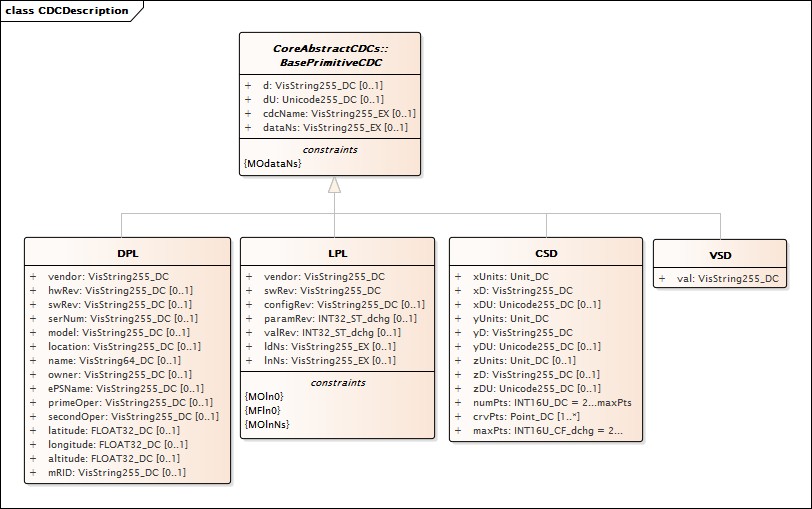 Зураг 33 – CDCDescription классын диаграмм::CDCDescriptionЗураг 33: Энэ диаграмм нь тэдгээрийн ерөнхий аттрибутуудад нөлөөлөхүйц супер төрлүүдээр энэ стандартад тодорхойлогдсон тодорхойлох ЕӨК - CDC-уудыг үзүүлнэ.7.8.3 Логик зангилааны шошго (LPL)Одоо байгаа Дэд зүйл 7.8.3-ийн бичвэрийг дараах шинэ бичвэрээр солих:Энэ нийтлэг өгөгдлийн класс нь логик зангилаануудын шошгоны мэдээлэлд зориулан хэрэглэгдэнэ. Хүснэгт 86 нь LPL-ийн бүх атрибутуудыг харуулна..Figure 33 – Class diagram CDCDescription::CDCDescriptionFigure 33: This diagram shows all description CDCs defined in the standard with supertypes that factor their common attributes.7.8.3 Logical node name plate (LPL)Replace the existing text of Subclause 7.8.3 with the following new text:This common data class shall be used for nameplate information of logical nodes. Table 86 shows all attributes of LPL.cdcId =  LPL, UML классын нэр= LPLcdcId =  LPL, UML классын нэр= LPLcdcId =  LPL, UML классын нэр= LPLcdcId =  LPL, UML классын нэр= LPLcdcId =  LPL, UML классын нэр= LPLcdcId =  LPL, UML классын нэр= LPLАтрибутын нэрАтрибутын төрөлFCTrgO p(Утга / Утгын хязгаар) ТодорхойлолтОролцох нөхцөл Төлөвт зориулсан DataAttributeТөлөвт зориулсан DataAttributeТөлөвт зориулсан DataAttributeТөлөвт зориулсан DataAttributeТөлөвт зориулсан DataAttributeТөлөвт зориулсан DataAttributeparamRevINT32STdchgЛогик төхөөрөмж, эсвэл логик зангилааны тохиолдлын үзүүлэлтийн хянан шалгалтыг маш сайн ялган таньдаг..'paramRev' нь ядаж логик төхөөрөмж, эсвэл логик зангилааны доторх үзүүлэлт (FC=SE эсвэл FC=SP)-ийн ямарваа  өөрчлөлтийн үед өөрчлөгддөг байх ёстой. Энэ нь хэрхэн илэрч, хэрхэн гүйцэтгэгдэх нь хэрэгжилтэд хамаарах асуудал болно. Нэмэлт дэлгэрэнгүйг Хавсралт С-ээс үз. 'paramRev'-ийн утгын өөрчлөлт нь дараах байдлаар хийгдэнэ:–  хэрэв үзүүлэлтийн өөрчлөлт зөвхөн мэдээлэл холбооны үйлчилгээний, эсвэл дотоод HMI-ийн тусламжтайгаар хийгдсэн бол энэ утга нь  нэгээр ихэснэ;OcdcId =  LPL, UML классын нэр= LPLcdcId =  LPL, UML классын нэр= LPLcdcId =  LPL, UML классын нэр= LPLcdcId =  LPL, UML классын нэр= LPLcdcId =  LPL, UML классын нэр= LPLcdcId =  LPL, UML классын нэр= LPLАтрибутын нэрАтрибутын төрөлFCTrgO p(Утга / Утгын хязгаар) ТодорхойлолтОролцох нөхцөл – хэрэв үзүүлэлтийн өөрчлөлт хэлбэршүүлэх файлд хийгдсэн бол энэ утга 10 000 –аар ихэснэ. valRevINT32STdchgЛогик төхөөрөмж, эсвэл логик зангилааны   тохиолдлын тохируулалтын (FC= CF) утгын хянан шалгалтыг маш сайн ялган таньдаг. 'valRev'  нь ядаж энэ логик төхөөрөмж, эсвэл логик зангилаанд зориулсан тохируулалтын утгын  ямарваа  өөрчлөлтийн үед өөрчлөгддөг байх ёстой. Энэ нь хэрхэн илэрч, хэрхэн гүйцэтгэгдэх нь хэрэгжилтэд хамаарах асуудал болно. Нэмэлт дэлгэрэнгүйг Хавсралт С-ээс үз. 'valRev'-ийн утгын өөрчлөлт нь  'paramRev' –д зориулсантай яг адилхан дүрмийн дагуу хийгдэх ёстой.OТохируулга, тодорхойлолт болон өргөтгөлд зориулсан DataAttributeТохируулга, тодорхойлолт болон өргөтгөлд зориулсан DataAttributeТохируулга, тодорхойлолт болон өргөтгөлд зориулсан DataAttributeТохируулга, тодорхойлолт болон өргөтгөлд зориулсан DataAttributeТохируулга, тодорхойлолт болон өргөтгөлд зориулсан DataAttributeТохируулга, тодорхойлолт болон өргөтгөлд зориулсан DataAttributevendorVisString255DCПрограмм хангамж нийлүүлэгчийн нэр.MswRevVisString255DCПрограмм хангамжийн хянан шалгалт.MldNsVisString255EXЛогик төхөөрөмжийн нэрийн муж, жишээлбэл "ОУЦТК  61850-7-4:2007B". Дэлгэрэнгүй зүйлсийг ОУЦТК 61850-7-1-ээс үз. Хэрэв энэ гарч ирвэл, утга ньSCL хэлбэржүүлэгчийн файлын тусламжтайгаар хүчинтэй байгаа стандартчилагдсан нэрийн орон зайд эхлэн тавигдах ёстой. MFln0lnNsVisString255EXЛогик зангилааны нэрийн орон зай. Дэлгэрэнгүйг ОУЦТК 61850-7-1-аас үз. Хэрэв энэ гарч ирвэл, утга ньSCL хэлбэршүүлэгчийн файлын тусламжтайгаар хүчинтэй байгаа стандартчилагдсан нэрийн орон зайд эхлэн тавигдах ёстой. MOlnNsdVisString255DCBasePrimitiveCDC-аас уламжлагдсанOdUUnicode255DCBasePrimitiveCDC-аас уламжлагдсанOconfigRevVisString255DCЛогик төхөөрөмж, эсвэл логик зангилааны   тохиолдлын хэлбэржилтийг маш сайн ялган таньдаг.'LLN0.NamPlt.configRev' нь ядаж хэрэглэгчийн өгөгдлийн тайлалд нөлөөлж болохуйц логик төхөөрөмжийн өгөгдлийн загварын ямарваа семантик өөрчлөлтийн өөрчлөгддөг байх ёстой.  Энэ нь хэрхэн илэрч, хэрхэн гүйцэтгэгдэх нь хэрэглэгчид хамаарах асуудал болно. Нэмэлт дэлгэрэнгүйг Хавсралт С-ээс үз. MOln0cdcNameVisString255EXBasePrimitiveCDC-аас уламжлагдсанOdataNsVisString255EXBasePrimitiveCDC-аас уламжлагдсанMOdataNscdcId =  LPL, UML class name = LPLcdcId =  LPL, UML class name = LPLcdcId =  LPL, UML class name = LPLcdcId =  LPL, UML class name = LPLcdcId =  LPL, UML class name = LPLcdcId =  LPL, UML class name = LPLAttribute nameAttribute typeFCTrg Op(Value/Value range) DescriptionPresCondDataAttribute for statusDataAttribute for statusDataAttribute for statusDataAttribute for statusDataAttribute for statusDataAttribute for statusparamRevINT32STdchgUniquely identifies the parameterrevision of a logical device or logical node instance. 'paramRev' has to be changed at least on any change of a parameter (FC=SE or FC=SP) withinthis logical device or logical node. How this is detected and performed is left to the implementation. For further details, see Annex C.The value change of 'paramRev' shall be done as follows:–   if the parameter change is done in  the IED only through communication services or through the local HMI,this value shall be increased by one;OcdcId =  LPL, UML class name = LPLcdcId =  LPL, UML class name = LPLcdcId =  LPL, UML class name = LPLcdcId =  LPL, UML class name = LPLcdcId =  LPL, UML class name = LPLcdcId =  LPL, UML class name = LPLAttribute nameAttribute typeFCTrg Op(Value/Value range) DescriptionPresCond– if the parameter change is done in the configuration file, this value shall be increased by 10 000.valRevINT32STdchgUniquely identifies the revision of the configuration values (FC= CF) in alogical device or logical node instance. 'valRev' has to be changed at least on any change of configuration values for this logical device or logical node. How this is detected and performed is left to the implementation. For further details, see as well Annex C.The value change of 'valRev' shall bedone according to the same rules as for 'paramRev'.ODataAttribute for configuration, description and extensionDataAttribute for configuration, description and extensionDataAttribute for configuration, description and extensionDataAttribute for configuration, description and extensionDataAttribute for configuration, description and extensionDataAttribute for configuration, description and extensionvendorVisString255DCName of the vendor.MswRevVisString255DCSoftware revision.MldNsVisString255EXLogical device name space, forexample "IEC  61850-7-4:2007B". Fordetails see IEC 61850-7-1. If  present,the value shall be initialized through the SCL configuration file to a validstandardized name space.MFln0lnNsVisString255EXLogical node name space. For details see IEC 61850-7-1. If present, thevalue shall be initialized through the SCL configuration file to a valid name space.MOlnNsdVisString255DCinherited from: BasePrimitiveCDCOdUUnicode255DCinherited from: BasePrimitiveCDCOconfigRevVisString255DCUniquely identifies the configuration of a logical device instance.'LLN0.NamPlt.configRev' has to be changed at least on any semanticchange of the data model of the logical device that may affect interpretation of the data by the client. How this isdetected and performed is left to theuser. For further details, see Annex C.MOln0cdcNameVisString255EXinherited from: BasePrimitiveCDCOdataNsVisString255EXinherited from: BasePrimitiveCDCMOdataNs7.8.4 Муруйн хэлбэрийн тодорхойлолт (CSD)Одоо байгаа Хүснэгт 63-ыг дараах шинэ Хүснэгт 87-аар солих:7.8.4 Curve shape description (CSD)Replace existing Table 63 with the following new Table 87:cdcId = CSD, UML классын нэр= CSDcdcId = CSD, UML классын нэр= CSDcdcId = CSD, UML классын нэр= CSDcdcId = CSD, UML классын нэр= CSDcdcId = CSD, UML классын нэр= CSDcdcId = CSD, UML классын нэр= CSDАтрибутын нэрАтрибутын төрөлFCTrgO p(Утга / Утгын хязгаар) ТодорхойлолтОролцох нөхцөл Тохируулга, тодорхойлолт болон өргөтгөлд зориулсан DataAttributeТохируулга, тодорхойлолт болон өргөтгөлд зориулсан DataAttributeТохируулга, тодорхойлолт болон өргөтгөлд зориулсан DataAttributeТохируулга, тодорхойлолт болон өргөтгөлд зориулсан DataAttributeТохируулга, тодорхойлолт болон өргөтгөлд зориулсан DataAttributeТохируулга, тодорхойлолт болон өргөтгөлд зориулсан DataAttributexUnitsUnitDCМуруйн x-тэнхлэгийн нэгж.MxDVisString255DCМуруйн x-тэнхлэгийн утгын тодорхойлолт.MТохируулга, тодорхойлолт болон өргөтгөлд зориулсан DataAttributeТохируулга, тодорхойлолт болон өргөтгөлд зориулсан DataAttributeТохируулга, тодорхойлолт болон өргөтгөлд зориулсан DataAttributeТохируулга, тодорхойлолт болон өргөтгөлд зориулсан DataAttributeТохируулга, тодорхойлолт болон өргөтгөлд зориулсан DataAttributeТохируулга, тодорхойлолт болон өргөтгөлд зориулсан DataAttributexUnitsUnitDCМуруйн x-тэнхлэгийн нэгж.MxDVisString255DCМуруйн x-тэнхлэгийн утгын тодорхойлолт.McdcId = CSD, UML классын нэр= CSDcdcId = CSD, UML классын нэр= CSDcdcId = CSD, UML классын нэр= CSDcdcId = CSD, UML классын нэр= CSDcdcId = CSD, UML классын нэр= CSDcdcId = CSD, UML классын нэр= CSDАтрибутын нэрАтрибутын төрөлFCTrgO p(Утга / Утгын хязгаар) ТодорхойлолтОролцох нөхцөл xDUUnicode255DCUnicode дахь муруйн х-тэнхлэгийн утгын тодорхойлолт.OyUnitsUnitDCМуруйн у- тэнхлэгийн нэгж.MyDVisString255DCМуруйн у-тэнхлэгийн утгын тодорхойлолт.MyDUUnicode255DCUnicode дахь муруйн у-тэнхлэгийн утгын тодорхойлолт.OzUnitsUnitDCМуруйн z- тэнхлэгийн нэгж.OzDVisString255DCМуруйн z-тэнхлэгийн утгын тодорхойлолт.OzDUUnicode255DCUnicode дахь муруйнz-тэнхлэгийн утгын тодорхойлолт.OnumPtsINT16UDC(range=[2...maxPts])  'crvPts[]'-д хэрэглэгдэж байгаа элементүүдийн бодит тоо.McrvPtsARRAY 0...maxPts-1OF PointDCМуруйн хэлбэрийг заах цэгүүд бүхий массив. MmaxPtsINT16UCFdchg(range=[2...])  'crvPts[]' –д байж болох элементүүдийн хамгийн их тоо. .MdVisString255DCBasePrimitiveCDC-аас уламжлагдсанOdUUnicode255DCBasePrimitiveCDC-аас уламжлагдсанOcdcNameVisString255EXBasePrimitiveCDC-аас уламжлагдсанOdataNsVisString255EXBasePrimitiveCDC-аас уламжлагдсанMOdataNscdcId = CSD, UML class name = CSDcdcId = CSD, UML class name = CSDcdcId = CSD, UML class name = CSDcdcId = CSD, UML class name = CSDcdcId = CSD, UML class name = CSDcdcId = CSD, UML class name = CSDAttribute nameAttribute typeFCTrg Op(Value/Value range) DescriptionPresCondDataAttribute for configuration, description and extensionDataAttribute for configuration, description and extensionDataAttribute for configuration, description and extensionDataAttribute for configuration, description and extensionDataAttribute for configuration, description and extensionDataAttribute for configuration, description and extensionxUnitsUnitDCUnit of the x-axis of a curve.MxDVisString255DCDescription of the value of the x-axis of a curve.McdcId = CSD, UML class name = CSDcdcId = CSD, UML class name = CSDcdcId = CSD, UML class name = CSDcdcId = CSD, UML class name = CSDcdcId = CSD, UML class name = CSDcdcId = CSD, UML class name = CSDAttribute nameAttribute typeFCTrg Op(Value/Value range) DescriptionPresCondxDUUnicode255DCDescription of the value of the x-axis of a curve in Unicode.OyUnitsUnitDCUnit of the y-axis of a curve.MyDVisString255DCDescription of the value of the y-axis of a curve.MyDUUnicode255DCDescription of the value of the y-axis of a curve in Unicode.OzUnitsUnitDCUnit of the z-axis of a curve.OzDVisString255DCDescription of the value of the z-axis of a curve.OzDUUnicode255DCDescription of the value of the z-axis of a curve in Unicode.OnumPtsINT16UDC(range=[2...maxPts]) Actual number of elements used in 'crvPts[]'.McrvPtsARRAY 0...maxPts-1OF PointDCThe array with the points specifying a curve shape.MmaxPtsINT16UCFdchg(range=[2...]) Maximum number of elements available in 'crvPts[]'.MdVisString255DCinherited from: BasePrimitiveCDCOdUUnicode255DCinherited from: BasePrimitiveCDCOcdcNameVisString255EXinherited from: BasePrimitiveCDCOdataNsVisString255EXinherited from: BasePrimitiveCDCMOdataNsДараах шинэ Дэд зүйл 7.8.5-ыг нэмэх:7.8.5 Үзэгдэх мөрийн тодорхойлолт (VSD)Энэ нийтлэг өгөгдлийн класс нь автоматжуулалтын зорилгоор биш, харин хүн-машины интерфейс мэтийн дэлгэцээр харуулах зорилгоор түгээмэл байдаг мэдээллийг дүрслэн тодорхойлоход хэрэглэгдэнэ.  Автоматжуулалтын функцүүд нь хатуу төрөлжүүлэгдсэн утгууд бүхий ЕӨК-ууд дээр суурилсан (ө.х., VisString –аас ядгаатай нь AnalogueValue-ийн төрлийн setVal-тай  ASG) байдаг.Хүснэгт 88 нь VSD-ийн бүх атрибутуудыг харуулна.Add the following new Subclause 7.8.5:7.8.5 Visible string description (VSD)This common data class shall be used for description information that is typical for displaying purposes such as human-machine interface, and not for automation purposes. Automation functions rely on CDCs that hold strongly typed values (e.g., ASG with setVal of type AnalogueValue, as opposed to VisString).Table 88 shows all attributes of VSD.cdcId =  VSD, UML классын нэр= VSDcdcId =  VSD, UML классын нэр= VSDcdcId =  VSD, UML классын нэр= VSDcdcId =  VSD, UML классын нэр= VSDcdcId =  VSD, UML классын нэр= VSDcdcId =  VSD, UML классын нэр= VSDАтрибутын нэрАтрибутын төрөлFCTrgO p(Утга / Утгын хязгаар) ТодорхойлолтОролцох нөхцөл Тохируулга, тодорхойлолт болон өргөтгөлд зориулсан DataAttributeТохируулга, тодорхойлолт болон өргөтгөлд зориулсан DataAttributeТохируулга, тодорхойлолт болон өргөтгөлд зориулсан DataAttributeТохируулга, тодорхойлолт болон өргөтгөлд зориулсан DataAttributeТохируулга, тодорхойлолт болон өргөтгөлд зориулсан DataAttributeТохируулга, тодорхойлолт болон өргөтгөлд зориулсан DataAttributevalVisString255DCТодорхойлох өгөгдлийн утга .MdVisString255DCBasePrimitiveCDC-аас уламжлагдсанOdUUnicode255DCBasePrimitiveCDC-аас уламжлагдсанOcdcNameVisString255EXBasePrimitiveCDC-аас уламжлагдсанOdataNsVisString255EXBasePrimitiveCDC-аас уламжлагдсанMOdataNscdcId =  VSD, UML class name = VSDcdcId =  VSD, UML class name = VSDcdcId =  VSD, UML class name = VSDcdcId =  VSD, UML class name = VSDcdcId =  VSD, UML class name = VSDcdcId =  VSD, UML class name = VSDAttribute nameAttribute typeFCTrgO p(Value/Value range) DescriptionPresCondDataAttribute for configuration, description and extensionDataAttribute for configuration, description and extensionDataAttribute for configuration, description and extensionDataAttribute for configuration, description and extensionDataAttribute for configuration, description and extensionDataAttribute for configuration, description and extensionvalVisString255DCDescription data value.MdVisString255DCinherited from: BasePrimitiveCDCOdUUnicode255DCinherited from: BasePrimitiveCDCOcdcNameVisString255EXinherited from: BasePrimitiveCDCOdataNsVisString255EXinherited from: BasePrimitiveCDCMOdataNsДараах шинэ Дэд зүйл 7.9-ийг нэмэх:7.9 Үйлчилгээг ажиглаж хянахад зориулагдсан Нийтлэг өгөгдлийн классын техникийн тодорхойлолтууд7.9.1 Ерөнхий зүйлЭнэ дэд зүйл нь үйлчилгээг ажиглан хянахад зориулсан нийтлэг өгөгдлийн бүх классуудыг тодорхойлно. ТАЙЛБАР:   Үйлчилгээний ажиглалтын бүх ЕӨК-ууд нь хэдийгээр олон тооны ерөнхий атрибутуудтай байх боловч эдгээр нь уламжлагдах үедээ харилцан адалгүй дараалалтай байдаг учраас ерөнхий абстрактын классын дотор тодорхойлогддоггүй. Add the following new Subclause 7.9:7.9 Common data class specifications for service tracking7.9.1 GeneralThis subclause defines all the common data classes for service tracking.NOTE Although all service tracking CDCs have a number of common attributes, they have different order when inherited, and are therefore not defined within the common abstract class.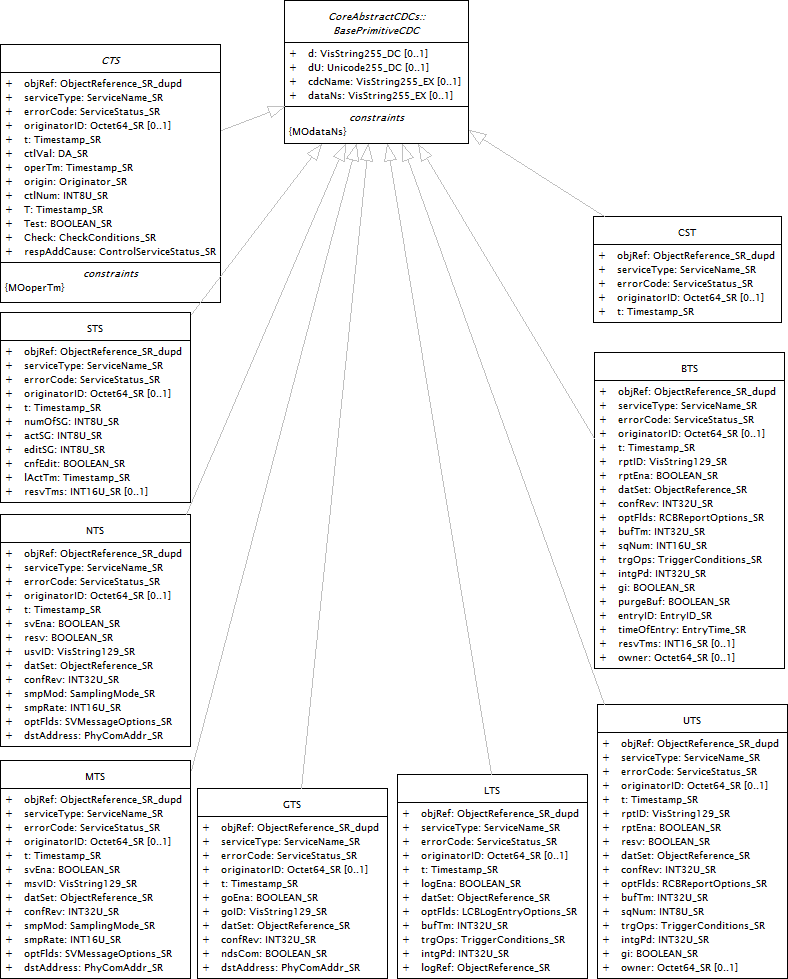 Зураг 34 – CDCServiceTracking классын диаграмм::CDCService TrackingЗураг 34: Энэ диаграмм нь тэдгээрийн ерөнхий аттрибутуудад нөлөөлөхүйц супер төрлүүдээр энэ стандартад тодорхойлогдсон үйлчилгээний ажиглалт хяналтын ЕӨК - CDC-уудыг үзүүлнэ.'serviceType'-ийн утгаас хамааран ажиглалтын өгөгдлийн обьект нь өгөгдсөн үйлчилгээний хүрээнд хэрэглэгддэг үйлчилгээний үзүүлэлтүүд, эсвэл удирдлагын блок дахь дотоод өөрчлөлт болон холбогдох өөрчлөгдсөн удирдлагын блокийн аттрибутуудыг ажиглан хянах боломж олгоно.Зөвхөн уншихад зориулагдсан үйлчилгээний үзүүлэлтийг тусгаж байгаа (SetXX үйлчилгээнд оролцоогүй) ажиглалтын өгөгдлийн атрибутын тохиолдолд, ажиглалтын өгөгдлийн атрибут дахь утга нь GetXXX(serviceType = < сервис-нэр >) үйлчилгээг дуусах үед  objRef -аар эшлэгддэг удирдлагын блок дээрх GetXXX үйлчилгээгээр эргэж ирэх утгыг, эсвэл дотоод өөрчлөлт ('serviceType'='InternalChange')-ийг тусган харуулна.  Бусад бүх ажиглалтын өгөгдлийн атрибутууд нь үйлчилгээний үзүүлэлтийг, буруунуудыг нь ч гэсэн тусган харуулна (буруу үзүүлэлтүүд нь үйлчилгээнээс үүсэх сөрөг хариу үйлдэлд хүргэнэ).Ажиглалтын ЕӨК дахь сонгох боломжтой атрибут нь өгөгдлийн загварын түвшинд сонголттой байна. Өөрөөр хэлбэл хэрэв харгалзах удирдлагын блок нь тэдгээрийн агуулж байгаа бол энэ нь ЕӨК-д багтсан байх ёстой.   Шаардлагатай үйлчилгээнүүдийг Хавсралт В-ээс үз.7.9.2 Ерөнхий Үйлчилгээний Ажиглалт (CST)Энэ нийтлэг өгөгдлийн класс нь тусгай ажиглалтын ЕӨК тодорхойлогдоогүй бүх үйлчилгээнүүдийг ажиглан хянахад хэрэглэгдэнэ; үүний үндсэн бүтэц нь бүх тусгай ажиглалтын ЕӨК-уудад давтагдана. Хүснэгт 89 нь CST-ийн бүх атрибутуудыг харуулна..Figure 34 – Class diagram CDCService Tracking::CDCServiceTrackingFigure 34: This diagram shows service tracking CDCs defined in the standard with supertypes that factor their common attributes.Depending on the value of 'serviceType', the tracking data object allows to track the service parameters used within a given service, or the internal change of a control block and the associated changed control block attributes.In the case of a tracking data attribute that mirrors a read-only service parameter (not present in the SetXX service), the value in the tracking data attribute reflects the value that would have been returned by the GetXXX service on the control block referenced by 'objRef' at the completion of either the SetXXX service ('serviceType'=<service-name>) or internal change ('serviceType'='InternalChange'). All other tracking data attributes mirror the service parameter, even the wrong ones (the wrong parameters lead to a negative response from the service).An optional attribute in a tracking CDC is optional at a data model level, i.e., it shall be included in the CDC if the corresponding control block has them.For applicable services, see Annex B.7.9.2 Common Service Tracking (CST)This common data class shall be used for tracking of all the services for which no specific tracking CDC has been defined; its base structure is repeated in all specific tracking CDCs.Table 89 shows all attributes of CST.cdcId = CST, UML классын нэр= CSTcdcId = CST, UML классын нэр= CSTcdcId = CST, UML классын нэр= CSTcdcId = CST, UML классын нэр= CSTcdcId = CST, UML классын нэр= CSTcdcId = CST, UML классын нэр= CSTАтрибутын нэрАтрибутын төрөлFCTrgO p(Утга / Утгын хязгаар) ТодорхойлолтОролцох нөхцөл Үйлчилгээг ажиглан хянахад зориулсан DataAttributeҮйлчилгээг ажиглан хянахад зориулсан DataAttributeҮйлчилгээг ажиглан хянахад зориулсан DataAttributeҮйлчилгээг ажиглан хянахад зориулсан DataAttributeҮйлчилгээг ажиглан хянахад зориулсан DataAttributeҮйлчилгээг ажиглан хянахад зориулсан DataAttributeobjRefObjectReferenceSRdupdҮйлчилгээ хандалт хийж байгаа  объектын эшлэл. Удирдлагын блоктой холбоотой үйлчилгээнүүдийн хувьд, энэ нь атрибутууд нь ажиглан хянагдаж байх шаардлагатай удирдлагын блокийн эшлэл болно. Удирдлагын үйлчилгээнүүдийн хувьд, энэ нь удирдах боломжтой өгөгдлийн объектын эшлэл байна. Бусад үйлчилгээнүүдийн хувьд (ерөнхий ажиглалт), хандалт нь ажиглан хянагдах шаардлагатай объектын эшлэл (DataSet, DataObject,DataAttribute, ...) болно.MserviceTypeServiceNameKindSRАжиглан хянагдсан үйлчилгээний төрөлMerrorCodeServiceStatusKindSR'serviceType'-аар заагдсан үйлчилгээний буцах төлөв.MoriginatorIDOctet64SRАжиглалт хийгдсэн үйлчилгээг анхлан гаргагч. Нэмэлт шаардлагуудыг ОУЦТК 62351-6-аас үз.OtTimestampSRҮйлчилгээ дуусах үеийн хугацааны тэмдэглээ.McertIssuerUnicode255SRГэрчилгээ гаргагч – Тодорхойлолтыг ОУЦТК 62351-6-аас үз.OТохируулга, тодорхойлолт болон өргөтгөлд зориулсан DataAttributeТохируулга, тодорхойлолт болон өргөтгөлд зориулсан DataAttributeТохируулга, тодорхойлолт болон өргөтгөлд зориулсан DataAttributeТохируулга, тодорхойлолт болон өргөтгөлд зориулсан DataAttributeТохируулга, тодорхойлолт болон өргөтгөлд зориулсан DataAttributeТохируулга, тодорхойлолт болон өргөтгөлд зориулсан DataAttributedVisString255DCBasePrimitiveCDC-аас уламжлагдсанOdUUnicode255DCBasePrimitiveCDC-аас уламжлагдсанOcdcNameVisString255EXBasePrimitiveCDC-аас уламжлагдсанOdataNsVisString255EXBasePrimitiveCDC-аас уламжлагдсан MOdataNscdcId = CST, UML class name = CSTcdcId = CST, UML class name = CSTcdcId = CST, UML class name = CSTcdcId = CST, UML class name = CSTcdcId = CST, UML class name = CSTcdcId = CST, UML class name = CSTAttribute nameAttribute typeFCTrg Op(Value/Value range) DescriptionPresCondDataAttribute for service trackingDataAttribute for service trackingDataAttribute for service trackingDataAttribute for service trackingDataAttribute for service trackingDataAttribute for service trackingobjRefObjectReferenceSRdupdReference of the object being accessed by the service. For control block related services, this is the reference of thecontrol block whose attributes shall be tracked. For control services, it is the reference of the controllable dataobject. For other services (generic tracking), this is the reference of the object (DataSet, DataObject,DataAttribute, ...) whose access shall be tracked.MserviceTypeServiceNameKindSRType of the tracked service.MerrorCodeServiceStatusKindSRReturn status of the service specified by 'serviceType'.MoriginatorIDOctet64SROriginator that issued the tracked service. See further requirements in IEC 62351-6.OtTimestampSRTimestamp of the service completion.McertIssuerUnicode255SRCertificate Issuer – See definition in IEC 62351-6.ODataAttribute for configuration, description and extensionDataAttribute for configuration, description and extensionDataAttribute for configuration, description and extensionDataAttribute for configuration, description and extensionDataAttribute for configuration, description and extensionDataAttribute for configuration, description and extensiondVisString255DCinherited from: BasePrimitiveCDCOdUUnicode255DCinherited from: BasePrimitiveCDCOcdcNameVisString255EXinherited from: BasePrimitiveCDCOdataNsVisString255EXinherited from: BasePrimitiveCDCMOdataNs7.9.3 Хамгаалагдсан тайланг ажиглан хянах үйлчилгээ (BTS)Энэ нийтлэг өгөгдлийн класс нь хамгаалагдсан тайлангийн удирдлагын блокод хандахад зориулагдсан дараах ажиглан хянах үйлчилгээнд хэрэглэгдэнэ:'serviceType' = 'SetBRCBValues','serviceType' = 'InternalChange'.Бусад хамгаалагдсан тайлангийн удирдлагын блокийн үйлчилгээнүүд ажиглан хянагдахгүй. Хүснэгт 90 нь BTS-ийн бүх атрибутуудыг харуулна.7.9.3 Buffered report tracking service (BTS)This common data class shall be used to track following services dedicated to a buffered report control block access:'serviceType' = 'SetBRCBValues','serviceType' = 'InternalChange'.Other buffered report control block services are not tracked. Table 90 shows all attributes of BTS.cdcId = BTS, UML классын нэр= BTScdcId = BTS, UML классын нэр= BTScdcId = BTS, UML классын нэр= BTScdcId = BTS, UML классын нэр= BTScdcId = BTS, UML классын нэр= BTScdcId = BTS, UML классын нэр= BTSАтрибутын нэрАтрибутын төрөлFCTrgO p(Утга / Утгын хязгаар) ТодорхойлолтОролцох нөхцөл Үйлчилгээг ажиглан хянахад зориулсан DataAttributeҮйлчилгээг ажиглан хянахад зориулсан DataAttributeҮйлчилгээг ажиглан хянахад зориулсан DataAttributeҮйлчилгээг ажиглан хянахад зориулсан DataAttributeҮйлчилгээг ажиглан хянахад зориулсан DataAttributeҮйлчилгээг ажиглан хянахад зориулсан DataAttributeobjRefObjectReferenceSRdupdCST.objRef-ийг үз.MserviceTypeServiceNameKindSRCST.serviceType-ийг үз.MerrorCodeServiceStatusKindSRCST.errorCode-ийг үз.MoriginatorIDOctet64SRCST.originatorID-ийг үз.OtTimestampSRCST.t-ийг үз.McertIssuerUnicode255SRCST.certIssuer-ийг үз.OrptIDVisString129SR'SetBRCBValues.ReportIdentifier' үйлчилгээний үзүүлэлтэд зориулсан жишилт.MrptEnaBOOLEANSR'SetBRCBValues.ReportEnable' үйлчилгээний үзүүлэлт болон 'BRCB.RptEna' (хэрэглэгчтэй холбоо тасрах үед тайлан идэвхижинэ) атрибут дахь дотоод өөрчлөлтөд зориулсан жишилт.MdatSetObjectReferenceSR'SetBRCBValues.DataSetReference' үйлчилгээний үзүүлэлтэд зориулсан жишилт.MconfRevINT32USR'BRCB.ConfRev' атрибутад зориулсан жишилтMoptFldsRCBReportOptionsSR'SetBRCBValues.OptionalFields үйлчилгээний үзүүлэлтэд зориулсан жишилт ' .MbufTmINT32USR'SetBRCBValues.BufferTime' үйлчилгээний үзүүлэлтэд зориулсан жишилт.MsqNumINT16USR'BRCB.SqNum атрибутад зориулсан жишилт ' .MtrgOpsTriggerConditionsSR'SetBRCBValues.TriggerOptionsEnable d' үйлчилгээний үзүүлэлтэд зориулсан жишилт.MintgPdINT32USR'SetBRCBValues.IntegrityPeriod' үйлчилгээний үзүүлэлтэд зориулсан жишилт.MgiBOOLEANSR'SetBRCBValues.GeneralInterrogation' үйлчилгээний үзүүлэлтэд зориулсан жишилт.MpurgeBufBOOLEANSR'SetBRCBValues.PurgeBuf' үйлчилгээний үзүүлэлтэд зориулсан жишилт.MentryIDEntryIDSR'SetBRCBValues.EntryIdentifier' үйлчилгээний үзүүлэлтэд зориулсан жишилт.MtimeOfEntryEntryTimeSR'BRCB.TimeOfEntry' атрибутад зориулсан жишилт.MresvTmsINT16SR'SetBRCBValues.ReserveTimeSecond' үйлчилгээний үзүүлэлт болон  'BRCB.ResvTms' (Захиалга дуусах үед) атрибут дахь дотоод өөрчлөлтөд зориулсан жишилт.OcdcId = BTS, UML классын нэр= BTScdcId = BTS, UML классын нэр= BTScdcId = BTS, UML классын нэр= BTScdcId = BTS, UML классын нэр= BTScdcId = BTS, UML классын нэр= BTScdcId = BTS, UML классын нэр= BTSАтрибутын нэрАтрибутын төрөлFCTrgO p(Утга / Утгын хязгаар) ТодорхойлолтОролцох нөхцөл ownerOctet64SR'BRCB.Owner' атрибутад зориулсан жишилт .OТохируулга, тодорхойлолт болон өргөтгөлд зориулсан DataAttributeТохируулга, тодорхойлолт болон өргөтгөлд зориулсан DataAttributeТохируулга, тодорхойлолт болон өргөтгөлд зориулсан DataAttributeТохируулга, тодорхойлолт болон өргөтгөлд зориулсан DataAttributeТохируулга, тодорхойлолт болон өргөтгөлд зориулсан DataAttributeТохируулга, тодорхойлолт болон өргөтгөлд зориулсан DataAttributedVisString255DCBasePrimitiveCDC-аас уламжлагдсанOdUUnicode255DCBasePrimitiveCDC-аас уламжлагдсанOcdcNameVisString255EXBasePrimitiveCDC-аас уламжлагдсанOdataNsVisString255EXBasePrimitiveCDC-аас уламжлагдсан MOdataNscdcId = BTS, UML class name = BTScdcId = BTS, UML class name = BTScdcId = BTS, UML class name = BTScdcId = BTS, UML class name = BTScdcId = BTS, UML class name = BTScdcId = BTS, UML class name = BTSAttribute nameAttribute typeFCTrg Op(Value/Value range) DescriptionPresCondDataAttribute for service trackingDataAttribute for service trackingDataAttribute for service trackingDataAttribute for service trackingDataAttribute for service trackingDataAttribute for service trackingobjRefObjectReferenceSRdupdSee CST.objRef.MserviceTypeServiceNameKindSRSee CST.serviceType.MerrorCodeServiceStatusKindSRSee CST.errorCode.MoriginatorIDOctet64SRSee CST.originatorID.OtTimestampSRSee CST.t.McertIssuerUnicode255SRSee CST.certIssuer.OrptIDVisString129SRMapping for service parameter 'SetBRCBValues.ReportIdentifier'.MrptEnaBOOLEANSRMapping for service parameter'SetBRCBValues.ReportEnable' and internal change in attribute'BRCB.RptEna' (report enabled at loss of association with the client).MdatSetObjectReferenceSRMapping for service parameter'SetBRCBValues.DataSetReference'.MconfRevINT32USRMapping for attribute 'BRCB.ConfRev'.MoptFldsRCBReportOptionsSRMapping for service parameter 'SetBRCBValues.OptionalFields'.MbufTmINT32USRMapping for service parameter 'SetBRCBValues.BufferTime'.MsqNumINT16USRMapping for attribute 'BRCB.SqNum'.MtrgOpsTriggerConditionsSRMapping for service parameter'SetBRCBValues.TriggerOptionsEnable d'.MintgPdINT32USRMapping for service parameter 'SetBRCBValues.IntegrityPeriod'.MgiBOOLEANSRMapping for service parameter'SetBRCBValues.GeneralInterrogation'.MpurgeBufBOOLEANSRMapping for service parameter 'SetBRCBValues.PurgeBuf'.MentryIDEntryIDSRMapping for service parameter 'SetBRCBValues.EntryIdentifier'.MtimeOfEntryEntryTimeSRMapping for attribute 'BRCB.TimeOfEntry'.MresvTmsINT16SRMapping for service parameter'SetBRCBValues.ReserveTimeSecond' and internal change in attribute 'BRCB.ResvTms' (at expiration ofReservation).OcdcId = BTS, UML class name = BTScdcId = BTS, UML class name = BTScdcId = BTS, UML class name = BTScdcId = BTS, UML class name = BTScdcId = BTS, UML class name = BTScdcId = BTS, UML class name = BTSAttribute nameAttribute typeFCTrg Op(Value/Value range) DescriptionPresCondownerOctet64SRMapping for attribute 'BRCB.Owner'.ODataAttribute for configuration, description and extensionDataAttribute for configuration, description and extensionDataAttribute for configuration, description and extensionDataAttribute for configuration, description and extensionDataAttribute for configuration, description and extensionDataAttribute for configuration, description and extensiondVisString255DCinherited from: BasePrimitiveCDCOdUUnicode255DCinherited from: BasePrimitiveCDCOcdcNameVisString255EXinherited from: BasePrimitiveCDCOdataNsVisString255EXinherited from: BasePrimitiveCDCMOdataNs7.9.4 Хамгаалагдаагүй тайланг ажиглан хянах үйлчилгээ (UTS)Энэ нийтлэг өгөгдлийн класс нь хамгаалагдаагүй тайлангийн удирдлагын блокод хандахад зориулагдсан дараах ажиглан хянах үйлчилгээнд хэрэглэгдэнэ:'serviceType' = 'SetURCBValues','serviceType' = 'InternalChange'.Бусад хамгаалагдаагүй тайлангийн удирдлагын блокийн үйлчилгээнүүд ажиглан хянагдахгүй.Хүснэгт 91 нь UTS-ийн бүх атрибутуудыг харуулна.7.9.4 Unbuffered report tracking service (UTS)This common data class shall be used to track following services dedicated to an unbuffered report control block access:'serviceType' = 'SetURCBValues','serviceType' = 'InternalChange'.Other unbuffered report control block services are not tracked. Table 91 shows all attributes of UTS.cdcId = UTS, UML классын нэр= UTScdcId = UTS, UML классын нэр= UTScdcId = UTS, UML классын нэр= UTScdcId = UTS, UML классын нэр= UTScdcId = UTS, UML классын нэр= UTScdcId = UTS, UML классын нэр= UTSАтрибутын нэрАтрибутын төрөлFCTrgO p(Утга / Утгын хязгаар) ТодорхойлолтОролцох нөхцөл Үйлчилгээг ажиглан хянахад зориулсан DataAttributeҮйлчилгээг ажиглан хянахад зориулсан DataAttributeҮйлчилгээг ажиглан хянахад зориулсан DataAttributeҮйлчилгээг ажиглан хянахад зориулсан DataAttributeҮйлчилгээг ажиглан хянахад зориулсан DataAttributeҮйлчилгээг ажиглан хянахад зориулсан DataAttributeobjRefObjectReferenceSRdupdCST.objRef-ийг үз.MserviceTypeServiceNameKindSRCST.serviceType-ийг үз.MerrorCodeServiceStatusKindSRCST.errorCode-ийг үз.MoriginatorIDOctet64SRCST.originatorID-ийг үз.OtTimestampSRCST.t-ийг үз.McertIssuerUnicode255SRCST.certIssuer-ийг үз.OrptIDVisString129SR'SetBRCBValues.ReportIdentifier' үйлчилгээний үзүүлэлтэд зориулсан жишилт.MrptEnaBOOLEANSR'SetBRCBValues.ReportEnable' үйлчилгээний үзүүлэлт болон 'BRCB.RptEna' (хэрэглэгчтэй холбоо тасрах үед тайлан идэвхижнэ) атрибут дахь дотоод өөрчлөлтөд зориулсан жишилт.MresvBOOLEANSR'SetURCBValues.Reserve' үйлчилгээний үзүүлэлт болон  'URCB.Resv' (захиалгын төлөв) атрибут дахь дотоод өөрчлөлтөд зориулсан жишилт..MdatSetObjectReferenceSR'SetURCBValues.DataSetReference' үйлчилгээний үзүүлэлтэд зориулсан жишилт.MconfRevINT32USR'URCB.ConfRev' атрибутад зориулсан жишилт.MoptFldsRCBReportOptionsSR'SetURCBValues.OptionalFields' үйлчилгээний үзүүлэлтэд зориулсан жишилт.MbufTmINT32USR'SetURCBValues.BufferTime' үйлчилгээний үзүүлэлтэд зориулсан жишилт.MsqNumINT8USR'URCB.SqNum' атрибутад зориулсан жишилт.MtrgOpsTriggerConditionsSR'SetURCBValues.TriggerOptionsEnable d' үйлчилгээний үзүүлэлтэд зориулсан жишилт.McdcId = UTS, UML классын нэр= UTScdcId = UTS, UML классын нэр= UTScdcId = UTS, UML классын нэр= UTScdcId = UTS, UML классын нэр= UTScdcId = UTS, UML классын нэр= UTScdcId = UTS, UML классын нэр= UTSАтрибутын нэрАтрибутын төрөлFCTrgO p(Утга / Утгын хязгаар) ТодорхойлолтОролцох нөхцөл intgPdINT32USR'SetURCBValues.IntegrityPeriod үйлчилгээний үзүүлэлтэд зориулсан жишилт'.MgiBOOLEANSR'SetURCBValues.GeneralInterrogation' үйлчилгээний үзүүлэлтэд зориулсан жишилт.MownerOctet64SR'URCB.Owner' атрибутад зориулсан жишилт.OТохируулга, тодорхойлолт болон өргөтгөлд зориулсан DataAttributeТохируулга, тодорхойлолт болон өргөтгөлд зориулсан DataAttributeТохируулга, тодорхойлолт болон өргөтгөлд зориулсан DataAttributeТохируулга, тодорхойлолт болон өргөтгөлд зориулсан DataAttributeТохируулга, тодорхойлолт болон өргөтгөлд зориулсан DataAttributeТохируулга, тодорхойлолт болон өргөтгөлд зориулсан DataAttributedVisString255DCBasePrimitiveCDC-аас уламжлагдсанOdUUnicode255DCBasePrimitiveCDC-аас уламжлагдсанOcdcNameVisString255EXBasePrimitiveCDC-аас уламжлагдсанOdataNsVisString255EXBasePrimitiveCDC-аас уламжлагдсан MOdataNscdcId = UTS, UML class name = UTScdcId = UTS, UML class name = UTScdcId = UTS, UML class name = UTScdcId = UTS, UML class name = UTScdcId = UTS, UML class name = UTScdcId = UTS, UML class name = UTSAttribute nameAttribute typeFCTrg Op(Value/Value range) DescriptionPresCondDataAttribute for service trackingDataAttribute for service trackingDataAttribute for service trackingDataAttribute for service trackingDataAttribute for service trackingDataAttribute for service trackingobjRefObjectReferenceSRdupdSee CST.objRef.MserviceTypeServiceNameKindSRSee CST.serviceType.MerrorCodeServiceStatusKindSRSee CST.errorCode.MoriginatorIDOctet64SRSee CST.originatorID.OtTimestampSRSee CST.t.McertIssuerUnicode255SRSee CST.certIssuer.OrptIDVisString129SRMapping for service parameter 'SetURCBValues.ReportIdentifier'.MrptEnaBOOLEANSRMapping for service parameter'SetURCBValues.ReportEnable' and internal change in attribute'URCB.RptEna' (report enabled, at loss of association with the client).MresvBOOLEANSRMapping for service parameter'SetURCBValues.Reserve' and internal change in attribute 'URCB.Resv' (state of reservation).MdatSetObjectReferenceSRMapping for service parameter'SetURCBValues.DataSetReference'.MconfRevINT32USRMapping for attribute 'URCB.ConfRev'.MoptFldsRCBReportOptionsSRMapping for service parameter 'SetURCBValues.OptionalFields'.MbufTmINT32USRMapping for service parameter 'SetURCBValues.BufferTime'.MsqNumINT8USRMapping for attribute 'URCB.SqNum'.MtrgOpsTriggerConditionsSRMapping for service parameter'SetURCBValues.TriggerOptionsEnable d'.McdcId = UTS, UML class name = UTScdcId = UTS, UML class name = UTScdcId = UTS, UML class name = UTScdcId = UTS, UML class name = UTScdcId = UTS, UML class name = UTScdcId = UTS, UML class name = UTSAttribute nameAttribute typeFCTrg Op(Value/Value range) DescriptionPresCondAttribute nameAttribute typeFCTrg Op(Value/Value range) DescriptionPresCondAttribute nameAttribute typeFCTrg Op(Value/Value range) DescriptionPresCondAttribute nameAttribute typeFCTrg Op(Value/Value range) DescriptionPresCondDataAttribute for configuration, description and extensionDataAttribute for configuration, description and extensionDataAttribute for configuration, description and extensionDataAttribute for configuration, description and extensionDataAttribute for configuration, description and extensionDataAttribute for configuration, description and extensiondVisString255DCinherited from: BasePrimitiveCDCOdUUnicode255DCinherited from: BasePrimitiveCDCOcdcNameVisString255EXinherited from: BasePrimitiveCDCOdataNsVisString255EXinherited from: BasePrimitiveCDCMOdataNs7.9.5 Өгөгдөл авах удирдлагын блокийг ажиглан хянах үйлчилгээ (LTS)Энэ нийтлэг өгөгдлийн класс нь өгөгдөл авах удирдлагын блокийн хандалтад зориулсан дараах үйлчилгээнүүдийг ажиглан хянахад хэрэглэгдэн:'serviceType' = 'SetLCBValues'.Бусад өгөгдөл авах удирдлагын блокийн үйлчилгээнүүд ажиглан хянагдахгүй. Хүснэгт 92 нь LTS-ийн бүх атрибутуудыг харуулна..7.9.5 Log control block tracking service (LTS)This common data class shall be used to track following services dedicated to a log control block access:'serviceType' = 'SetLCBValues'.Other log control block services are not tracked. Table 92 shows all attributes of LTS.cdcId =  LTS, UML классын нэр= LTScdcId =  LTS, UML классын нэр= LTScdcId =  LTS, UML классын нэр= LTScdcId =  LTS, UML классын нэр= LTScdcId =  LTS, UML классын нэр= LTScdcId =  LTS, UML классын нэр= LTSАтрибутын нэрАтрибутын төрөлFCTrgO p(Утга / Утгын хязгаар) ТодорхойлолтОролцох нөхцөл Үйлчилгээг ажиглан хянахад зориулсан DataAttributeҮйлчилгээг ажиглан хянахад зориулсан DataAttributeҮйлчилгээг ажиглан хянахад зориулсан DataAttributeҮйлчилгээг ажиглан хянахад зориулсан DataAttributeҮйлчилгээг ажиглан хянахад зориулсан DataAttributeҮйлчилгээг ажиглан хянахад зориулсан DataAttributeobjRefObjectReferenceSRdupdCST.objRef – ийг үз.MserviceTypeServiceNameKindSRCST.serviceType – ийг үз.MerrorCodeServiceStatusKindSRCST.errorCode– ийг үз.MoriginatorIDOctet64SRCST.originatorID– ийг үз.OtTimestampSRCST.t– ийг үз.MlogEnaBOOLEANSR'SetLCBValues.LogEnable' үйлчилгээний үзүүлэлтэд зориулсан жишилт.MlogRefObjectReferenceSR'SetLCBValues.LogReference' үйлчилгээний үзүүлэлтэд зориулсан жишилт.MdatSetObjectReferenceSR'SetLCBValues.DataSetReference' үйлчилгээний үзүүлэлтэд зориулсан жишилт.MoldEntrTmEntryTimeSR'GetLogStatusValues.OldestEntryTime' үйлчилгээний үзүүлэлтэд зориулсан жишилтMnewEntrTmEntryTimeSR'GetLogStatusValues.NewestEntryTime' үйлчилгээний үзүүлэлтэд зориулсан жишилт MoldEntEntryIDSR'GetLogStatusValues.OldestEntry' үйлчилгээний үзүүлэлтэд зориулсан жишилтMnewEntEntryIDSR'GetLogStatusValues.NewestEntry' үйлчилгээний үзүүлэлтэд зориулсан жишилтMtrgOpsTriggerConditionsSR'SetLCBValues.TriggerOptionsEnabled' үйлчилгээний үзүүлэлтэд зориулсан жишилт.MintgPdINT32USR'SetLCBValues.IntegrityPeriod' үйлчилгээний үзүүлэлтэд зориулсан жишилт.MТохируулга, тодорхойлолт болон өргөтгөлд зориулсан DataAttributeТохируулга, тодорхойлолт болон өргөтгөлд зориулсан DataAttributeТохируулга, тодорхойлолт болон өргөтгөлд зориулсан DataAttributeТохируулга, тодорхойлолт болон өргөтгөлд зориулсан DataAttributeТохируулга, тодорхойлолт болон өргөтгөлд зориулсан DataAttributeТохируулга, тодорхойлолт болон өргөтгөлд зориулсан DataAttributedVisString255DCBasePrimitiveCDC-аас уламжлагдсанOdUUnicode255DCBasePrimitiveCDC-аас уламжлагдсанOcdcNameVisString255EXBasePrimitiveCDC-аас уламжлагдсанOdataNsVisString255EXBasePrimitiveCDC-аас уламжлагдсан MOdataNscdcId =  LTS, UML class name = LTScdcId =  LTS, UML class name = LTScdcId =  LTS, UML class name = LTScdcId =  LTS, UML class name = LTScdcId =  LTS, UML class name = LTScdcId =  LTS, UML class name = LTSAttribute nameAttribute typeFCTrg Op(Value/Value range) DescriptionPresCondDataAttribute for service trackingDataAttribute for service trackingDataAttribute for service trackingDataAttribute for service trackingDataAttribute for service trackingDataAttribute for service trackingobjRefObjectReferenceSRdupdSee CST.objRef.MserviceTypeServiceNameKindSRSee CST.serviceType.MerrorCodeServiceStatusKindSRSee CST.errorCode.MoriginatorIDOctet64SRSee CST.originatorID.OtTimestampSRSee CST.t.MlogEnaBOOLEANSRMapping for service parameter 'SetLCBValues.LogEnable'.MlogRefObjectReferenceSRMapping for service parameter 'SetLCBValues.LogReference'.MdatSetObjectReferenceSRMapping for service parameter'SetLCBValues.DataSetReference'.MoldEntrTmEntryTimeSRMapping for service parameter'GetLogStatusValues.OldestEntryTime'MnewEntrTmEntryTimeSRMapping for service parameter'GetLogStatusValues.NewestEntryTime'MoldEntEntryIDSRMapping for service parameter 'GetLogStatusValues.OldestEntry'MnewEntEntryIDSRMapping for service parameter'GetLogStatusValues.NewestEntry'MtrgOpsTriggerConditionsSRMapping for service parameter'SetLCBValues.TriggerOptionsEnabled'.MintgPdINT32USRMapping for service parameter 'SetLCBValues.IntegrityPeriod'.MDataAttribute for configuration, description and extensionDataAttribute for configuration, description and extensionDataAttribute for configuration, description and extensionDataAttribute for configuration, description and extensionDataAttribute for configuration, description and extensionDataAttribute for configuration, description and extensiondVisString255DCinherited from: BasePrimitiveCDCOdUUnicode255DCinherited from: BasePrimitiveCDCOcdcNameVisString255EXinherited from: BasePrimitiveCDCOdataNsVisString255EXinherited from: BasePrimitiveCDCMOdataNs7.9.6 GOOSE удирдлагын блокийг ажиглан хянах үйлчилгээ (GTS)Энэ нийтлэг өгөгдлийн класс нь GOOSE (Ерөнхий объектод баримжаалсан дэд станцын үйл явдал)-ын удирдлагын блокийн хандалтад зориулсан дараах үйлчилгээнүүдийг ажиглан хянахад хэрэглэгдэнэ:serviceType' = 'SetGoCBValues'.Бусад GOOSE удирдлагын блокийн үйлчилгээнүүд ажиглан хянагдахгүй. Хүснэгт 93 нь GTS-ийн бүх атрибутуудын харуулна.7.9.6 GOOSE control block tracking service (GTS)This common data class shall be used to track following services dedicated to a GOOSE control block access:'serviceType' = 'SetGoCBValues'.Other GOOSE control block services are not tracked. Table 93 shows all attributes of GTS.cdcId = GTS, UML классын нэр= GTScdcId = GTS, UML классын нэр= GTScdcId = GTS, UML классын нэр= GTScdcId = GTS, UML классын нэр= GTScdcId = GTS, UML классын нэр= GTScdcId = GTS, UML классын нэр= GTSАтрибутын нэрАтрибутын төрөлFCTrgO p(Утга / Утгын хязгаар) ТодорхойлолтОролцох нөхцөл Үйлчилгээг ажиглан хянахад зориулсан DataAttributeҮйлчилгээг ажиглан хянахад зориулсан DataAttributeҮйлчилгээг ажиглан хянахад зориулсан DataAttributeҮйлчилгээг ажиглан хянахад зориулсан DataAttributeҮйлчилгээг ажиглан хянахад зориулсан DataAttributeҮйлчилгээг ажиглан хянахад зориулсан DataAttributeobjRefObjectReferenceSRdupdCST.objRef-ийг үз.McdcId = GTS, UML классын нэр= GTScdcId = GTS, UML классын нэр= GTScdcId = GTS, UML классын нэр= GTScdcId = GTS, UML классын нэр= GTScdcId = GTS, UML классын нэр= GTScdcId = GTS, UML классын нэр= GTSАтрибутын нэрАтрибутын төрөлFCTrgO p(Утга / Утгын хязгаар) ТодорхойлолтОролцох нөхцөл serviceTypeServiceNameKindSRCST.serviceType –ийг үз.MerrorCodeServiceStatusKindSRCST.errorCode–ийг үз.MoriginatorIDOctet64SRCST.originatorID–ийг үз.OtTimestampSRCST.t–ийг үз.McertIssuerUnicode255SRCST.certIssuer–ийг үз.OgoEnaBOOLEANSR'SetGoCBValues.GoEnable' үйлчилгээний үзүүлэлтэд зориулсан жишилт.MgoIDVisString129SR'SetGoCBValues.GOOSEID' үйлчилгээний үзүүлэлтэд зориулсан жишилт.MdatSetObjectReferenceSR'SetGoCBValues.DataSetReference'. үйлчилгээний үзүүлэлтэд зориулсан жишилтMconfRevINT32USR'GoCB.ConfRev' атрибутад зориулсан жишилт.MndsComBOOLEANSR'GoCB.NdsCom' атрибутад зориулсан жишилт..MdstAddressPhyComAddrSR'GoCB.DstAddress' атрибутад зориулсан жишилт.MТохируулга, тодорхойлолт болон өргөтгөлд зориулсан DataAttributeТохируулга, тодорхойлолт болон өргөтгөлд зориулсан DataAttributeТохируулга, тодорхойлолт болон өргөтгөлд зориулсан DataAttributeТохируулга, тодорхойлолт болон өргөтгөлд зориулсан DataAttributeТохируулга, тодорхойлолт болон өргөтгөлд зориулсан DataAttributeТохируулга, тодорхойлолт болон өргөтгөлд зориулсан DataAttributedVisString255DCBasePrimitiveCDC-аас уламжлагдсанOdUUnicode255DCBasePrimitiveCDC-аас уламжлагдсанOcdcNameVisString255EXBasePrimitiveCDC-аас уламжлагдсанOdataNsVisString255EXBasePrimitiveCDC-аас уламжлагдсан MOdataNscdcId = GTS, UML class name = GTScdcId = GTS, UML class name = GTScdcId = GTS, UML class name = GTScdcId = GTS, UML class name = GTScdcId = GTS, UML class name = GTScdcId = GTS, UML class name = GTSAttribute nameAttribute typeFCTrg Op(Value/Value range) DescriptionPresCondDataAttribute for service trackingDataAttribute for service trackingDataAttribute for service trackingDataAttribute for service trackingDataAttribute for service trackingDataAttribute for service trackingobjRefObjectReferenceSRdupdSee CST.objRef.McdcId = GTS, UML class name = GTScdcId = GTS, UML class name = GTScdcId = GTS, UML class name = GTScdcId = GTS, UML class name = GTScdcId = GTS, UML class name = GTScdcId = GTS, UML class name = GTSAttribute nameAttribute typeFCTrg Op(Value/Value range) DescriptionPresCondserviceTypeServiceNameKindSRSee CST.serviceType.MerrorCodeServiceStatusKindSRSee CST.errorCode.MoriginatorIDOctet64SRSee CST.originatorID.OtTimestampSRSee CST.t.McertIssuerUnicode255SRSee CST.certIssuer.OgoEnaBOOLEANSRMapping for service parameter 'SetGoCBValues.GoEnable'.MgoIDVisString129SRMapping for service parameter 'SetGoCBValues.GOOSEID'.MdatSetObjectReferenceSRMapping for service parameter'SetGoCBValues.DataSetReference'.MconfRevINT32USRMapping for attribute 'GoCB.ConfRev'.MndsComBOOLEANSRMapping for attribute 'GoCB.NdsCom'.MdstAddressPhyComAddrSRMapping for attribute 'GoCB.DstAddress'.MDataAttribute for configuration, description and extensionDataAttribute for configuration, description and extensionDataAttribute for configuration, description and extensionDataAttribute for configuration, description and extensionDataAttribute for configuration, description and extensionDataAttribute for configuration, description and extensiondVisString255DCinherited from: BasePrimitiveCDCOdUUnicode255DCinherited from: BasePrimitiveCDCOcdcNameVisString255EXinherited from: BasePrimitiveCDCOdataNsVisString255EXinherited from: BasePrimitiveCDCMOdataNs7.9.7 MSVCB –ийг ажиглан хянах үйлчилгээ (MTS)Энэ нийтлэг өгөгдлийн класс нь олон хаягтай түүвэрлэсэн утгуудын удирдлагын блокийн хандалтад зориулсан дараах үйлчилгээнүүдийг ажиглан хянахад хэрэглэгдэнэ:'serviceType' = 'SetMSVCBValues'.Бусад олон хаягтай түүвэрлэсэн утгуудын удирдлагын блокийн үйлчилгээнүүд ажиглан хянагдахгүй. Хүснэгт 94 нь MTS-ийн бүх атрибутуудыг харуулна.7.9.7 MSVCB tracking service (MTS)This common data class shall be used to track following services dedicated to a multicast sampled values control block access:'serviceType' = 'SetMSVCBValues'.Other multicast sampled values control block services are not tracked. Table 94 shows all attributes of MTS.cdcId = MTS, UML классын нэр= MTScdcId = MTS, UML классын нэр= MTScdcId = MTS, UML классын нэр= MTScdcId = MTS, UML классын нэр= MTScdcId = MTS, UML классын нэр= MTScdcId = MTS, UML классын нэр= MTSАтрибутын нэрАтрибутын төрөлFCTrgO p(Утга / Утгын хязгаар) ТодорхойлолтОролцох нөхцөл Үйлчилгээг ажиглан хянахад зориулсан DataAttributeҮйлчилгээг ажиглан хянахад зориулсан DataAttributeҮйлчилгээг ажиглан хянахад зориулсан DataAttributeҮйлчилгээг ажиглан хянахад зориулсан DataAttributeҮйлчилгээг ажиглан хянахад зориулсан DataAttributeҮйлчилгээг ажиглан хянахад зориулсан DataAttributeobjRefObjectReferenceSRdupdCST.objRef-ийг үз.MserviceTypeServiceNameKindSRCST.serviceType –ийг үз.MerrorCodeServiceStatusKindSRCST.errorCode–ийг үз.MoriginatorIDOctet64SRCST.originatorID–ийг үз.OtTimestampSRCST.t–ийг үз.McertIssuerUnicode255SRCST.certIssuer–ийг үз.OsvEnaBOOLEANSR'SetMSVCBValues.SvEnable' үйлчилгээний үзүүлэлтэд зориулсан жишилт.MmsvIDVisString129SR'SetMSVCBValues.MulticastSampleVal ueID' үйлчилгээний үзүүлэлтэд зориулсан жишилт.MdatSetObjectReferenceSR'SetMSVCBValues.DataSetReference' үйлчилгээний үзүүлэлтэд зориулсан жишилт.MconfRevINT32USR'MSVCB.ConfRev' атрибутад зориулсан жишилт.MsmpRateINT16USR'SetMSVCBValues.SampleRate' үйлчилгээний үзүүлэлтэд зориулсан жишилт.MoptFldsSVMessageOptionsSR'SetMSVCBValues.OptionalFields' үйлчилгээний үзүүлэлтэд зориулсан жишилт.MsmpModSamplingModeKindSR'SetMSVCBValues.SampleMode' үйлчилгээний үзүүлэлтэд зориулсан жишилт.MdstAddressPhyComAddrSR'MSVCB.DstAddress' атрибутад зориулсан жишилт.MТохируулга, тодорхойлолт болон өргөтгөлд зориулсан DataAttributeТохируулга, тодорхойлолт болон өргөтгөлд зориулсан DataAttributeТохируулга, тодорхойлолт болон өргөтгөлд зориулсан DataAttributeТохируулга, тодорхойлолт болон өргөтгөлд зориулсан DataAttributeТохируулга, тодорхойлолт болон өргөтгөлд зориулсан DataAttributeТохируулга, тодорхойлолт болон өргөтгөлд зориулсан DataAttributedVisString255DCBasePrimitiveCDC-аас уламжлагдсанOdUUnicode255DCBasePrimitiveCDC-аас уламжлагдсанOcdcNameVisString255EXBasePrimitiveCDC-аас уламжлагдсанOdataNsVisString255EXBasePrimitiveCDC-аас уламжлагдсан MOdataNscdcId = MTS, UML class name = MTScdcId = MTS, UML class name = MTScdcId = MTS, UML class name = MTScdcId = MTS, UML class name = MTScdcId = MTS, UML class name = MTScdcId = MTS, UML class name = MTSAttribute nameAttribute typeFCTrg Op(Value/Value range) DescriptionPresCondDataAttribute for service trackingDataAttribute for service trackingDataAttribute for service trackingDataAttribute for service trackingDataAttribute for service trackingDataAttribute for service trackingobjRefObjectReferenceSRdupdSee CST.objRef.MserviceTypeServiceNameKindSRSee CST.serviceType.MerrorCodeServiceStatusKindSRSee CST.errorCode.MoriginatorIDOctet64SRSee CST.originatorID.OtTimestampSRSee CST.t.McertIssuerUnicode255SRSee CST.certIssuer.OsvEnaBOOLEANSRMapping for service parameter 'SetMSVCBValues.SvEnable'.MmsvIDVisString129SRMapping for service parameter'SetMSVCBValues.MulticastSampleVal ueID'.MdatSetObjectReferenceSRMapping for service parameter'SetMSVCBValues.DataSetReference'.MconfRevINT32USRMapping for attribute 'MSVCB.ConfRev'.MsmpRateINT16USRMapping for service parameter 'SetMSVCBValues.SampleRate'.MoptFldsSVMessageOptionsSRMapping for service parameter'SetMSVCBValues.OptionalFields'.MsmpModSamplingModeKindSRMapping for service parameter 'SetMSVCBValues.SampleMode'.MdstAddressPhyComAddrSRMapping for attribute 'MSVCB.DstAddress'.MDataAttribute for configuration, description and extensionDataAttribute for configuration, description and extensionDataAttribute for configuration, description and extensionDataAttribute for configuration, description and extensionDataAttribute for configuration, description and extensionDataAttribute for configuration, description and extensiondVisString255DCinherited from: BasePrimitiveCDCOdUUnicode255DCinherited from: BasePrimitiveCDCOcdcNameVisString255EXinherited from: BasePrimitiveCDCOdataNsVisString255EXinherited from: BasePrimitiveCDCMOdataNs7.9.8 USVCB-ыг ажиглан хянах үйлчилгээ (NTS)Энэ нийтлэг өгөгдлийн класс нь нэг хаяг \ нэг илгээгч-нэг хүлээн авагч\-тай түүвэрлэсэн утгуудын удирдлагын блокийн хандалтад зориулсан дараах үйлчилгээнүүдийн ажиглан хянахад хэрэглэгдэнэ:'serviceType' = 'SetUSVCBValues'.Бусад нэг хаягтай түүвэрлэсэн утгуудын удирдлагын блокийн үйлчилгээнүүд ажиглан хянагдахгүй. Хүснэгт 95 нь NTS-ийн бүх атрибутуудыг харуулна.7.9.8 USVCB tracking service (NTS)This common data class shall be used to track following services dedicated to a unicast sampled values control block access:'serviceType' = 'SetUSVCBValues'.Other unicast sampled values control block services are not tracked. Table 95 shows all attributes of NTS.cdcId = NTS, UML классын нэр= NTScdcId = NTS, UML классын нэр= NTScdcId = NTS, UML классын нэр= NTScdcId = NTS, UML классын нэр= NTScdcId = NTS, UML классын нэр= NTScdcId = NTS, UML классын нэр= NTSАтрибутын нэрАтрибутын төрөлFCTrgO p(Утга / Утгын хязгаар) ТодорхойлолтОролцох нөхцөл Үйлчилгээг ажиглан хянахад зориулсан DataAttributeҮйлчилгээг ажиглан хянахад зориулсан DataAttributeҮйлчилгээг ажиглан хянахад зориулсан DataAttributeҮйлчилгээг ажиглан хянахад зориулсан DataAttributeҮйлчилгээг ажиглан хянахад зориулсан DataAttributeҮйлчилгээг ажиглан хянахад зориулсан DataAttributeobjRefObjectReferenceSRdupdCST.objRef-ийг үз.MserviceTypeServiceNameKindSRCST.serviceType –ийг үз.MerrorCodeServiceStatusKindSRCST.errorCode–ийг үз.MoriginatorIDOctet64SRCST.originatorID–ийг үз.OtTimestampSRCST.t–ийг үз.MsvEnaBOOLEANSR'SetUSVCBValues.SvEnable үйлчилгээний үзүүлэлтэд зориулсан жишилт '.MresvBOOLEANSR'SetUSVCBValues.Reserve' үйлчилгээний үзүүлэлт болон 'USVCB.Resv' (захиалгын төлөв) атрибут дахь дотоод өөрчлөлтөд зориулсан жишилт.MusvIDVisString129SR'SetUSVCBValues.UnicastSampleValue ID' үйлчилгээний үзүүлэлтэд зориулсан жишилт.MdatSetObjectReferenceSR'SetUSVCBValues.DataSetReference' үйлчилгээний үзүүлэлтэд зориулсан жишилт.MconfRevINT32USR'USVCB.ConfRev' атрибутад зориулсан жишилт..MsmpModSamplingModeKindSR'SetUSVCBValues.SampleMode' үйлчилгээний үзүүлэлтэд зориулсан жишилт.MsmpRateINT16USR'SetUSVCBValues.SampleRate' үйлчилгээний үзүүлэлтэд зориулсан жишилт.MoptFldsSVMessageOptionsSR'SetUSVCBValues.OptionalFields' үйлчилгээний үзүүлэлтэд зориулсан жишилт.MdstAddressPhyComAddrSR'USVCB.DstAddress' атрибутад зориулсан жишилт.MТохируулга, тодорхойлолт болон өргөтгөлд зориулсан DataAttributeТохируулга, тодорхойлолт болон өргөтгөлд зориулсан DataAttributeТохируулга, тодорхойлолт болон өргөтгөлд зориулсан DataAttributeТохируулга, тодорхойлолт болон өргөтгөлд зориулсан DataAttributeТохируулга, тодорхойлолт болон өргөтгөлд зориулсан DataAttributeТохируулга, тодорхойлолт болон өргөтгөлд зориулсан DataAttributedVisString255DCBasePrimitiveCDC-аас уламжлагдсанOdUUnicode255DCBasePrimitiveCDC-аас уламжлагдсанOcdcNameVisString255EXBasePrimitiveCDC-аас уламжлагдсанOdataNsVisString255EXBasePrimitiveCDC-аас уламжлагдсан MOdataNscdcId = NTS, UML class name = NTScdcId = NTS, UML class name = NTScdcId = NTS, UML class name = NTScdcId = NTS, UML class name = NTScdcId = NTS, UML class name = NTScdcId = NTS, UML class name = NTSAttribute nameAttribute typeFCTrg Op(Value/Value range) DescriptionPresCondDataAttribute for service trackingDataAttribute for service trackingDataAttribute for service trackingDataAttribute for service trackingDataAttribute for service trackingDataAttribute for service trackingobjRefObjectReferenceSRdupdSee CST.objRef.MserviceTypeServiceNameKindSRSee CST.serviceType.MerrorCodeServiceStatusKindSRSee CST.errorCode.MoriginatorIDOctet64SRSee CST.originatorID.OtTimestampSRSee CST.t.MsvEnaBOOLEANSRMapping for service parameter 'SetUSVCBValues.SvEnable'.MresvBOOLEANSRMapping for service parameter 'SetUSVCBValues.Reserve' and internal change in attribute'USVCB.Resv' (state of reservation).MusvIDVisString129SRMapping for service parameter'SetUSVCBValues.UnicastSampleValue ID'.MdatSetObjectReferenceSRMapping for service parameter'SetUSVCBValues.DataSetReference'.MconfRevINT32USRMapping for attribute 'USVCB.ConfRev'.MsmpModSamplingModeKindSRMapping for service parameter 'SetUSVCBValues.SampleMode'.MsmpRateINT16USRMapping for service parameter 'SetUSVCBValues.SampleRate'.MoptFldsSVMessageOptionsSRMapping for service parameter'SetUSVCBValues.OptionalFields'.MdstAddressPhyComAddrSRMapping for attribute 'USVCB.DstAddress'.MDataAttribute for configuration, description and extensionDataAttribute for configuration, description and extensionDataAttribute for configuration, description and extensionDataAttribute for configuration, description and extensionDataAttribute for configuration, description and extensionDataAttribute for configuration, description and extensiondVisString255DCinherited from: BasePrimitiveCDCOdUUnicode255DCinherited from: BasePrimitiveCDCOcdcNameVisString255EXinherited from: BasePrimitiveCDCOdataNsVisString255EXinherited from: BasePrimitiveCDCMOdataNs7.9.9 SGCB-ийг ажиглан хянах үйлчилгээ (STS)Энэ ерөнхий өгөгдлийн класс нь тавилын бүлгийн удирдлагын блокийн \SGCB\ хандалтад зориулсан дараах үйлчилгээнүүдийг ажиглан хянахад хэрэглэгдэнэ:'serviceType' = 'SelectActiveSG','serviceType' = 'SelectEditSG','serviceType' = 'ConfirmEditSG'.'serviceType' = 'SetEditSGValue',-ийн хувьд CST нь ажиглан хянахад хэрэглэгдэнэ. Тавилын бүлгийн удирдлагын блокийн бусад үйлчилгээнүүд ажиглан хянагдахгүй. Хүснэг 96 нь STS-ийн бүх атрибутуудыг харуулна.7.9.9 SGCB tracking service (STS)This common data class shall be used to track following services dedicated to a setting group control block access:'serviceType' = 'SelectActiveSG','serviceType' = 'SelectEditSG','serviceType' = 'ConfirmEditSG'.For 'serviceType' = 'SetEditSGValue', CST is used for tracking. Other setting group control block services are not tracked.Table 96 shows all attributes of STS.cdcId = STS, UML классын нэр= STScdcId = STS, UML классын нэр= STScdcId = STS, UML классын нэр= STScdcId = STS, UML классын нэр= STScdcId = STS, UML классын нэр= STScdcId = STS, UML классын нэр= STSАтрибутын нэрАтрибутын төрөлFCTrgO p(Утга / Утгын хязгаар) ТодорхойлолтОролцох нөхцөл Үйлчилгээг ажиглан хянахад зориулсан DataAttributeҮйлчилгээг ажиглан хянахад зориулсан DataAttributeҮйлчилгээг ажиглан хянахад зориулсан DataAttributeҮйлчилгээг ажиглан хянахад зориулсан DataAttributeҮйлчилгээг ажиглан хянахад зориулсан DataAttributeҮйлчилгээг ажиглан хянахад зориулсан DataAttributeobjRefObjectReferenceSRdupdCST.objRef-ийг үз.MserviceTypeServiceNameKindSRCST.serviceType –ийг үз.MerrorCodeServiceStatusKindSRCST.errorCode–ийг үз.MoriginatorIDOctet64SRCST.originatorID–ийг үз.OtTimestampSRCST.t–ийг үз.McertIssuerUnicode255SRCST.certIssuer–ийг үз.OnumOfSGINT8USR'SGCB.NumOfSG' атрибутад зориулсан жишилт..MactSGINT8USR'SelectActiveSG.SettingGroupNumber' үйлчилгээний үзүүлэлтэд зориулсан жишилт.MeditSGINT8USR'SelectEditSG.SettingGroupNumber' үйлчилгээний үзүүлэлтэд зориулсан жишилт.McnfEditBOOLEANSR'SGCB.CnfEdit' атрибутад зориулсан жишилт. ('ConfirmEditSGValues' үйлчилгээний үр дагавар адил).MlActTmTimestampSR'SGCB.lActTm' атрибутад зориулсан жишилт..MresvTmsINT16USR'SGCB.ResvTms' атрибутад зориулсан жишилт..OТохируулга, тодорхойлолт болон өргөтгөлд зориулсан DataAttributeТохируулга, тодорхойлолт болон өргөтгөлд зориулсан DataAttributeТохируулга, тодорхойлолт болон өргөтгөлд зориулсан DataAttributeТохируулга, тодорхойлолт болон өргөтгөлд зориулсан DataAttributeТохируулга, тодорхойлолт болон өргөтгөлд зориулсан DataAttributeТохируулга, тодорхойлолт болон өргөтгөлд зориулсан DataAttributedVisString255DCBasePrimitiveCDC-аас уламжлагдсанOdUUnicode255DCBasePrimitiveCDC-аас уламжлагдсанOcdcNameVisString255EXBasePrimitiveCDC-аас уламжлагдсанOdataNsVisString255EXBasePrimitiveCDC-аас уламжлагдсан MOdataNscdcId = STS, UML class name = STScdcId = STS, UML class name = STScdcId = STS, UML class name = STScdcId = STS, UML class name = STScdcId = STS, UML class name = STScdcId = STS, UML class name = STSAttribute nameAttribute typeFCTrg Op(Value/Value range) DescriptionPresCondDataAttribute for service trackingDataAttribute for service trackingDataAttribute for service trackingDataAttribute for service trackingDataAttribute for service trackingDataAttribute for service trackingobjRefObjectReferenceSRdupdSee CST.objRef.MserviceTypeServiceNameKindSRSee CST.serviceType.MerrorCodeServiceStatusKindSRSee CST.errorCode.MoriginatorIDOctet64SRSee CST.originatorID.OtTimestampSRSee CST.t.McertIssuerUnicode255SRSee CST.certIssuer.OnumOfSGINT8USRMapping for attribute 'SGCB.NumOfSG'.MactSGINT8USRMapping for service parameter'SelectActiveSG.SettingGroupNumber'.MeditSGINT8USRMapping for service parameter'SelectEditSG.SettingGroupNumber'.McnfEditBOOLEANSRMapping for attribute 'SGCB.CnfEdit' (as a consequence of service'ConfirmEditSGValues').MlActTmTimestampSRMapping for attribute 'SGCB.lActTm'.MresvTmsINT16USRMapping for attribute 'SGCB.ResvTms'.ODataAttribute for configuration, description and extensionDataAttribute for configuration, description and extensionDataAttribute for configuration, description and extensionDataAttribute for configuration, description and extensionDataAttribute for configuration, description and extensionDataAttribute for configuration, description and extensiondVisString255DCinherited from: BasePrimitiveCDCOdUUnicode255DCinherited from: BasePrimitiveCDCOcdcNameVisString255EXinherited from: BasePrimitiveCDCOdataNsVisString255EXinherited from: BasePrimitiveCDCMOdataNs7.9.10 <<abstract>> Удирдлагын үйлчилгээг ажиглан хянах (CTS)Энэ нийтлэг өгөгдлийн класс нь өгөгдлийн объектод үзүүлж байгаа аливаа удирдлагын үйлчилгээг ажиглан хянахад хэрэглэгдэнэ:'serviceType' = 'Select','serviceType' = 'SelectWithValue','serviceType' = 'Cancel','serviceType' = 'Operate','serviceType' = 'CommandTermination','serviceType' = 'TimeActivatedOperate'.'ctlVal' –ийн төрөл нь энэ шатанд мэдэгдэхгүй байгаа учраас энэ класс нь абстракт болно.ТАЙЛБАР: Үйлчилгээний \Type\Төрөл нь \ Cancel \Устгах гэсэн утгатай байх үед \Check\  Шалгах гэсэн атрибутын утга нь удирдлагын дараалал нь цуцлагдсан удирдагдаж байгаа объекттой холбогдсон  \ Operate \ Ажиллуулах хүсэлтэд харгалзах \ Selec\ Сонгох гэсэн үйлчилгээний явцад ашигласан сүүлчийн \ Check \ Шалгалтын утгыг тусгаж болно. Хүснэгт 97 нь CTS-ийн бүх атрибутуудыг харуулна.7.9.10 <<abstract>> Control service tracking (CTS)This common data class shall be used to track any control service applied to a data object:'serviceType' = 'Select','serviceType' = 'SelectWithValue','serviceType' = 'Cancel','serviceType' = 'Operate','serviceType' = 'CommandTermination','serviceType' = 'TimeActivatedOperate'.This class is abstract because the type of 'ctlVal' is unknown at this stage.NOTE The value of the attribute Check when the serviceType is Cancel can  reflect the  value of  the latest Check  used during the service Select request respectively Operate request associated with the controllable object whose control sequence is being cancelled.Table 97 shows all attributes of CTS.UML классын нэр=  CTSUML классын нэр=  CTSUML классын нэр=  CTSUML классын нэр=  CTSUML классын нэр=  CTSUML классын нэр=  CTSАтрибутын нэрАтрибутын төрөлFCTrgO p(Утга / Утгын хязгаар) ТодорхойлолтОролцох нөхцөл Үйлчилгээг ажиглан хянахад зориулсан DataAttributeҮйлчилгээг ажиглан хянахад зориулсан DataAttributeҮйлчилгээг ажиглан хянахад зориулсан DataAttributeҮйлчилгээг ажиглан хянахад зориулсан DataAttributeҮйлчилгээг ажиглан хянахад зориулсан DataAttributeҮйлчилгээг ажиглан хянахад зориулсан DataAttributeobjRefObjectReferenceSRdupdCST.objRef-ийг үз.MserviceTypeServiceNameKindSRCST.serviceType –ийг үз.MerrorCodeServiceStatusKindSRCST.errorCode–ийг үз.MoriginatorIDOctet64SRCST.originatorID–ийг үз.OtTimestampSRCST.t–ийг үз.McertIssuerUnicode255SROctlValDASR'ctlVal' үйлчилгээний үзүүлэлтэд зориулсан жишилт..ТАЙЛБАР:  LTRK логик зангилаан дахь өгөгдлийн объект бүрд хэрэглэгддэг төрөл нь өөр өөр байх учир ОУЦТК 61850-7-4-д тодорхойлогдоно. Энэ төрөлд зориулж “DA” орон зай эзэмшигчийг хэрэглэнэ.MoperTmTimestampSR'operTm'. үйлчилгээний үзүүлэлтэд зориулсан жишилт. Хэрэв ажигласан үйлчилгээ нь ‘TimeActivatedOperate’ биш бол NULL утгатай байна. .MOoperT moriginOriginatorSR'origin'. үйлчилгээний үзүүлэлтэд зориулсан жишилт.MctlNumINT8USR'ctlNum'. үйлчилгээний үзүүлэлтэд зориулсан жишилт.MTTimestampSR'T' үйлчилгээний үзүүлэлтэд зориулсан жишилт..MTestBOOLEANSR'Test' үйлчилгээний үзүүлэлтэд зориулсан жишилт..MCheckCheckConditionsSR'Check' үйлчилгээний үзүүлэлтэд зориулсан жишилт..MrespAddCau seControlServiceStatusK indSR'AddCause' үйлчилгээний үзүүлэлтэд зориулсан жишилт..MТохируулга, тодорхойлолт болон өргөтгөлд зориулсан DataAttributeТохируулга, тодорхойлолт болон өргөтгөлд зориулсан DataAttributeТохируулга, тодорхойлолт болон өргөтгөлд зориулсан DataAttributeТохируулга, тодорхойлолт болон өргөтгөлд зориулсан DataAttributeТохируулга, тодорхойлолт болон өргөтгөлд зориулсан DataAttributeТохируулга, тодорхойлолт болон өргөтгөлд зориулсан DataAttributedVisString255DCBasePrimitiveCDC-аас уламжлагдсанOdUUnicode255DCBasePrimitiveCDC-аас уламжлагдсанOcdcNameVisString255EXBasePrimitiveCDC-аас уламжлагдсанOdataNsVisString255EXBasePrimitiveCDC-аас уламжлагдсан MOdataNsUML class name =  CTSUML class name =  CTSUML class name =  CTSUML class name =  CTSUML class name =  CTSUML class name =  CTSAttribute nameAttribute typeFCTrg Op(Value/Value range) DescriptionPresCondDataAttribute for service trackingDataAttribute for service trackingDataAttribute for service trackingDataAttribute for service trackingDataAttribute for service trackingDataAttribute for service trackingobjRefObjectReferenceSRdupdSee CST.objRef.MserviceTypeServiceNameKindSRSee CST.serviceType.MerrorCodeServiceStatusKindSRSee CST.errorCode.MoriginatorIDOctet64SRSee CST.originatorID.OtTimestampSRSee CST.t.McertIssuerUnicode255SROctlValDASRMapping for service parameter 'ctlVal'.NOTE The type used is different foreach data object in LTRK logical node, and is thus defined in IEC 61850-7-4. For this type, the placeholder “DA” is used.MoperTmTimestampSRMapping for service parameter 'operTm'. Has value NULL, if the tracked service is not‘TimeActivatedOperate’.MOoperT moriginOriginatorSRMapping for service parameter 'origin'.MctlNumINT8USRMapping for service parameter 'ctlNum'.MTTimestampSRMapping for service parameter 'T'.MTestBOOLEANSRMapping for service parameter 'Test'.MCheckCheckConditionsSRMapping for service parameter 'Check'.MrespAddCau seControlServiceStatusK indSRMapping for response service parameter 'AddCause'.MDataAttribute for configuration, description and extensionDataAttribute for configuration, description and extensionDataAttribute for configuration, description and extensionDataAttribute for configuration, description and extensionDataAttribute for configuration, description and extensionDataAttribute for configuration, description and extensiondVisString255DCinherited from: BasePrimitiveCDCOdUUnicode255DCinherited from: BasePrimitiveCDCOcdcNameVisString255EXinherited from: BasePrimitiveCDCOdataNsVisString255EXinherited from: BasePrimitiveCDCMOdataNs8 Өгөгдлийн атрибутын семантикОдоо байгаа Зүйл 8-ийг арилгах. Зүйл 7-ийн \CDC\ ЕӨК –ийн хүснэгтэд байгаа зүйлсийг дараах өөрчлөлтүүдтэй нэгтгэх:8 Data attribute semanticDelete existing Clause 8. Integrate content in table of CDC definition of Clause 7, with the following modifications:Өгөгдлийн атрибутын нэр СемантикуудactValБичвэрийг дараах зүйлээр солих:Бүхэл тоон утгаар илэрхийлэгдсэн хоёртын тоолуурын төлөв; wraps to 0 at the maximum or minimum value of INT64-ийн хамгийн их, эсвэл хамгийн бага утганд 0 рүү савлана .cdcNameБичвэрийг дараах зүйлээр солих:Нийтлэг өгөгдлийн классын нэр.cdcNsХэрэггүй болсон (Хуучирсан)Өгөгдлийн атрибутын нэр СемантикуудdbДараах бичвэрээр солих:(range=[0...100000]) нь  'mag' мэдрэхгүй бүсийн утгыг тооцоолоход хэрэглэгддэг тохируулалтын үзүүлэлт. 'db'-ын  утга нь 0.001 %-ын нэгжтэй 'dbRef'-ийн эзлэх хувийг илэрхийлнэ. Тэгэхээр,     'db' = [0...100000] нь  [0 %...100 %]-ын завсарт тус тус харгалзана. Хэрэв мэдрэхгүй бүсэд шилжсэн утгыг тодорхойлоход интеграл тооцоог хэрэглэж байгаа бол 'db' –ын утга нь 0.001 %-аар илэрхийлэгдэх ёстой. 'db' = 0 байхад 'mag' атрибут нь эгшин зуурын утгыг дагана.  Хэрэв 'db' нь загварт ороогүй бол мэдрэхгүй бүсийн тооцоо нь дотоод асуудал байна.   dbAngДараах бичвэрээр солих:(range=[0...100000]) Мэдрэхгүй бүс нь ('cVal.ang') комплекс  утгын мэдрэхгүй бүсийн өнцгийг тооцоолоход хэрэглэгддэг тохируулалтын үзүүлэлт. 'dbAng' –ын утга нь 0.001 % нэгжтэй 'dbAngRef' –ийн эзлэх хувийг илэрхийлнэ. 'MV.db'-ийг үз.dbRefШинэ dbRef атрибутад зориулсан тодорхойлолтыг нэмэх:Мэдрэхгүй бүсийг тооцоолоход хэрэглэгддэг мэдрэхгүй бүсийн жишиг-эталон. 0 утгатай бол 'db' утга нь 0.001 % нэгжтэй сүүлчийн дамжуулагдсан утгын эзлэх хувь байдлаар хэрэглэгдэнэ. Утга > 0 бол 'db' утга нь 0.001 % нэгжтэй өнцгийн мэдрэхгүй бүсийн жишиг ('dbRef') –ийн эзлэх хувийг илэрхийлнэ.  dbAngRefШинэ dbAngRef атрибутад зориулсан тодорхойлолтыг нэмэх:Мэдрэхгүй бүсийг тооцоолоход хэрэглэгддэг өнцгийн мэдрэхгүй бүсийн жишиг-эталон. 0 утгатай бол 'dbAng' утга нь 0.001 % нэгжтэй сүүлчийн дамжуулагдсан утгын эзлэх хувь байдлаар хэрэглэгдэнэ. Утга > 0 бол 'dbAng' утга нь 0.001 % нэгжтэй өнцгийн мэдрэхгүй бүсийн жишиг –эталон ('dbAngRef') –ийн эзлэх хувийг илэрхийлнэ.  dirNeutДараах бичвэрээр солих:  Газардлагын гүйдлийн чиглэлGeneral Дараах бичвэрээр солих:Командын үйлдэл, эсвэл хамгаалалтын ө.х гэмтлийн үед, үйл ажиллагааны ерөнхий заалт. Функц ажиллагаанаасаа хамаарч ерөнхий атрибут нь фазын атрибутуудын үр дүн байж ч болно, үгүй ч байж болноmagSVCАтрибутын жагсаалтанд \ дугаарлалтанд\ subCVal атрибутыг нэмэхopRcvdХоёр дахь хэсгийн эхний өгүүлбэрийг солих:Командыг IED \ Ухаалаг төхөөрөмж\ удирдлагын үйлчилгээ ('opRcvd'), эсвэл удирдах боломжтой объект (ө.х. CSWI.OpOpn/OpCls, CPOW.OpOpn/OpCls, PTRC.Tr, RREC.OpCls, RBRF.OpEx, ATCC.TapOpR/TapOpL, SIMG.InsTr ...)-ийн өөрчлөлтөөс үүссэн өгөгдлийн объектын семантик бүхий GOOSE мэдээ мэтээр хүлээн авсан. .phsA (ACT, ACD)ACT зориулсан бичвэрийг  дараах байдлаар солих:Үнэн утга нь команд, таслалт, эсвэл А фазын эхлэх үйл явдлыг заана. phsB (ACT, ACD)ACT зориулсан бичвэрийг  дараах байдлаар солих:Үнэн утга нь команд, таслалт, эсвэл В фазын эхлэх үйл явдлыг заана. phsC (ACT, ACD)ACT зориулсан бичвэрийг  дараах байдлаар солих:Үнэн утга нь команд, таслалт, эсвэл С фазын эхлэх үйл явдлыг заана. qCDC HST-ийг солих, hstCnt атрибутыг  hstVal руу CDC CMV, rangeAng атрибутыг нэмэхCDC CMV, instCMag атрибутыг instCVa-аар солихlCDC CMV, cMag артибутыг cVal-аар солихӨгөгдлийн атрибутын нэрСемантикуудsetCharactДараах дугаарлагдсан утгуудыг хуучирсан гэж зарлах:0, хоосон утгыг муруйн тавил идэвхитэй биш гэж тайлбарласнаар нэмэх . Стандартчилагдсан муруйд зориулсан ОУЦТК 60255-151:2009 –д эшлэл нэмэх.setMagХасах:or setpointsetSrcRefДараах бичвэрээр солих:Нийтлэг өгөгдлийн класс хэрэглэгдэж байгаа контент-агуулганд заасны дагуу өгөгдсөн объектын жишиг тавилын утга.subQНэмэхq.source-оос ялгаатай солигдож болох аливаа элементtЭхний өгүүлбэрийг дараах байдлаар өөрчлөх: “q” атрибутын утгын сүүлчийн өөрчлөлт, эсвэл өгөгдлийн утгыг илэрхийлэх атрибут(ууд)-ынн сүүлчийн үйл явдлын хугацааны тэмдэглээCDC HST, hstCnt-ийг hstVal-аар өөрчлөх CDC CMV, rangeAng атрибутыг нэмэхCDC ORS, stVal атрибутыг нэмэхtOpOkДараах бичвэрээр солих:opOk “ҮНЭН“ болох үеийн хугацааны тэмдэглээ, ө.х, үнэлэгдэж, хүлээн авагдсан командын араас удирдагддаг объектын гаралт идэвхжих үеийн хугацааны тэмдэглээ.unitsCDC INS, stVal, subVal атрибутыг Хүснэгтэнд нэмэхХүснэгтэнд байгаа actVal, frVal атрибутуудыг  CDC BCR –аас авахCDC INC, ‘stVal’, ‘subVal’, ‘minVal’, ‘maxVal’, ‘stepSize’ атрибутууд; ‘ctlVal’ үйлчилгээний үзүүлэлтийг нэмэх.valRevДараах бичвэрээр солих:Логик төхөөрөмж, эсвэл логик зангилааны   тохиолдлын тохируулалтын (FC= CF) утгын хянан шалгалтыг маш сайн ялган таньдаг. 'valRev'  нь ядаж энэ логик төхөөрөмж, эсвэл логик зангилаанд зориулсан тохируулалтын утгын  ямарваа  өөрчлөлтийн үед өөрчлөгддөг байх ёстой. Энэ нь хэрхэн илэрч, хэрхэн гүйцэтгэгдэх нь хэрэгжилтэд хамаарах асуудал болно. Нэмэлт дэлгэрэнгүйг Хавсралт С-ээс үз. 'valRev'-ийн утгын өөрчлөлт нь 'paramRev' –д зориулсантай яг адилхан дүрмийн дагуу хийгдэх ёстой.xD“ муруйн” гэдгийг арилгахxDu“ муруйн” гэдгийг арилгахxUnits“ муруйн” гэдгийг арилгахyD“ муруйн” гэдгийг арилгахyDU“ муруйн” гэдгийг арилгахyUnits“ муруйн” гэдгийг арилгахzD“ муруйн” гэдгийг арилгахzDU“ муруйн” гэдгийг арилгахzeroDbДараах бичвэрээр солих:(range=[0...100000]) Мэдрэхгүй бүсийн утга 'mag'-ыг зориуд тэг болгосон үед тэгийн ойролцоох хязгаарыг тооцоход хэрэглэгддэг тохируулалтын үзүүлэлт. 'zeroDb'-ын утга нь 0.001 % нэгжтэй 'zeroDbRef'-ийн эзлэх хувийг илэрхийлнэ. Иймд 'zeroDb' = [0...100000], нь [0 %...100 %]-д тус тус харгалзана. Өгөгдлийн атрибутын нэрСемантикуудzeroDbRefШинэ атрибут zeroDbRef –д зориулсан тодорхойлолтыг нэмэхТэг мэдрэхгүй бүсийн жишиг-эталон нь тэг мэдрэхгүй бүсийн тооцоонд хэрэглэгдэнэ. 0 утгатай байж болохгүй. Утга > 0 бол 'zeroDb' нь 0.001 % нэгжтэй тэг мэдрэхгүй бүсийн жишиг –эталон ('zeroDbRef') –ийн эзлэх хувийг илэрхийлнэ гэсэн үг.  zUnits“ муруйн” гэдгийг арилгах Data attribute nameSemanticsactValReplace text with:Binary counter status represented as an integer value; wraps to 0 at the maximum or minimum value of INT64.cdcNameReplace text with:Name of the common data class.cdcNsDeprecatedData attribute nameSemanticsdbReplace text with:(range=[0...100000]) Deadband is a configuration parameter used to calculate deadbanded value 'mag'/’cVal.mag’. The value of 'db' shall represent the percentage of 'dbRef' in units of0.001 %. Therefore, 'db'=[0, 100'000], corresponding to [0 %, 100 %], respectively. If an integral calculation is used to determine the deadbanded value, the value of 'db' shall be represented as 0,001 % s.With a 'db' = 0 the attribute 'mag' follows the instantaneous value.If 'db' is not present in the model, then the deadband calculation is a local issue.dbAngReplace text with:(range=[0...100000]) Deadband is a configuration parameter used to calculate deadbanded angle of a complex value ('cVal.ang'). The value of 'dbAng' shall represent the percentage of 'dbAngRef' in units of 0,001 %. See 'MV.db'.dbRefAdd definition for new dbRef attribute:Deadband reference used for the calculation of deadband. A  value of  0  means that the value db shall represent the percentage of the last transmitted values in units of 0.001 %. A value >0 means that the value db shall represent the percentage of the deadband reference (dbRef) in units of 0,001 %.dbAngRefAdd definition for new dbAngRef attribute:Angle deadband reference used for the calculation of deadband.A value of 0 means that thevalue dbAng shall represent the percentage of the last transmitted values in units of 0.001 %.A value > 0 means that the value dbAng shall represent the percentage of the angle deadband reference (dbAngRef) in units of 0,001 %.dirNeutReplace text with:Direction of the fault for earth currentgeneralReplace text with:General indication of a command operation or of a protection activation e.g. by a fault.Depending on the function, the general attribute may or may not be resulting from the phase attributes.magSVCAdd attribute subCVal to the attribute enumerationopRcvdReplace first sentence of second paragraph:The command is received ('opRcvd') by the IED as a control service or as a GOOSE message with a data object semantic resulting in a change of the controllable object (e.g.CSWI.OpOpn/OpCls, CPOW.OpOpn/OpCls, PTRC.Tr, RREC.OpCls, RBRF.OpEx, ATCC.TapOpR/TapOpL, SIMG.InsTr, ...).phsA (ACT, ACD)Replace text for ACT with:Value true indicates a command, a trip, or a start event of phase AphsB (ACT, ACD)Replace text for ACT with:Value true indicates a command, a trip, or a start event of phase BphsC (ACT, ACD)Replace text for ACT with:Value true indicates a command, a trip, or a start event of phase CqChange CDC HST, attribute hstCnt to hstVal Add CDC CMV, attribute rangeAngReplace CDC CMV, attribute instCMag with instCValReplace CDC CMV, attribute cMag with cValData attribute nameSemanticssetCharactDeclare the following enumeration values as deprecated:Add value 0, none, with the explanation that the curve setting is inactive. Add reference to IEC 60255-151:2009 for the standardized curves.setMagRemove:or setpointsetSrcRefReplace text with:The value of the object reference setting as specified in the context where the common data class is used.subQAddAny element other than the q.source can be substitutedtChange first sentence to:Timestamp of the last event of the attribute(s) representing the value of the data or the last change of the value of the attribute “q”Change CDC HST, attribute hstCnt to hstVal Add CDC CMV, attribute rangeAngAdd CDC ORS, attribute stValtOpOkReplace text with:The time stamp when opOk becomes ‘TRUE’, i.e. the time stamp when an output of acontrollable object would be activated following an evaluated and accepted operate command.unitsAdd CDC INS, attribute stVal, subVal to TableRemove attributes actVal, frVal from CDC BCR in tableAdd CDC INC, attributes ‘stVal’, ‘subVal’, ‘minVal’, ‘maxVal’, ‘stepSize’; service parameter ‘ctlVal’.valRevReplace text with:Uniquely identifies the revision of the configuration values (FC = CF) in a logical device or logical node instance. 'valRev' has to be changed at least on any change of configurationvalues for this logical device or logical node. How this is detected and performed is left to the implementation. For further details, see as well Annex C.The value change of 'valRev' shall be done according to the same rules as for 'paramRev'.xDDelete “of a curve”xDuDelete “of a curve”xUnitsDelete “of a curve”yDDelete “of a curve”yDUDelete “of a curve”yUnitsDelete “of a curve”zDDelete “of a curve”zDUDelete “of a curve”zeroDbReplace text with:(range=[0...100000]) Configuration parameter used to calculate the range around zero, where the deadbanded value 'mag' will be forced to zero. The value of 'zeroDb' shall represent thepercentage of 'zeroDbRef' in units of 0,001 %. Therefore, 'zeroDb'=[0, 100'000], corresponding  to [0 %, 100 %], respectively.Data attribute nameSemanticszeroDbRefAdd definition for  new  attribute zeroDbRefZero deadband reference used for the zero deadband calculation. A  value of  0  is  not allowed. A value > 0 means that the value zeroDb shall represent the percentage of the zero deadband reference (zeroDbRef) in units of 0,001 %.zUnitsDelete “of a curve”Одоо байгаа Зүйл 8 –ыг дараах шинэ Зүйл 8-аар солих:8 Дугаарлагдсан өгөгдлийн атрибутын төрлүүд8.1 Ерөнхий зүйлДугаарлагдсан төрлүүдийн бүтэц ба зориулалтууд нь  ОУЦТК-ийн энэ стандартын Иж бүрдлийн Кодын нэг хэсэг бөгөөд харгалзах NSD файлд компьютер унших боломжтой  өгөгдөнө. Энэ дэд зүйл нь ОУЦТК 61850-7-3-д хэрэглэгддэг дугаарлагдсан төрлүүдийн илэрхий тодорхойлолтуудыг агуулна; тэдгээрийн зарим нь мөн ОУЦТК 61850-7-4-д хэрэглэгдэнэ.8.2 Өнцгийн эталон (AngleReferenceKind enumeration)Өнцгийн эталоны төрөл.Хүснэгт 98 нь AngleReferenceKind-ын бүх дугаарлалтын элементүүдийг харуулна.Replace existing Clause 8 with the following new Clause 8:8 Enumerated data attribute types8.1 GeneralThe enumerated types structure and descriptions are part of the Code Component of this IEC standard and are available as electronic machine readable file in related NSD file.This subclause contains explicit definitions of enumerated types used in IEC 61850-7-3; some of them are also used in IEC 61850-7-4.8.2 Angle reference (AngleReferenceKind enumeration)Kind of angle reference.Table 98 shows all enumeration items of AngleReferenceKind.AngleReferenceKindAngleReferenceKindAngleReferenceKindДугаарлалтын элементутгатайлбарV0A1other2Synchronphasor- Синхронфазор3Өнцгийн эталон нь IEC/IEE 60255-118-1-д тодорхойлогдсоноор байна.AngleReferenceKindAngleReferenceKindAngleReferenceKindenumeration itemvaluedescriptionV0A1other2Synchrophasor3Reference of the angle is as defined in IEC/IEE 60255-118-18.3 Удирдлагын загвар (CtlModelKind enumeration)Удирдлагын загварын төрөл.Хүснэгт 99 нь CtlModelKind-ын бүх дугаарлалтын элементүүдийг харуулна.8.3 Control model (CtlModelKind enumeration)Kind of control model.Table 99 shows all enumeration items of CtlModelKind.CtlModelKindCtlModelKindCtlModelKindДугаарлалтын элементутгатайлбарstatus-only0Удирдагдахгүй объект, зөвхөн төлөвийн объектод үзүүлж байгаа үйлчилгээнүүд дэмжигдэнэ. direct-with-normal-security1ОУЦТК 61850-7-2 –ын дагуу хэвийн аюулгүй байдалтай шууд удирдлага. sbo-with-normal-security2ОУЦТК 61850-7-2 –ын дагуу хэвийн аюулгүй байдалтай SBO (ажиллуулахын өмнө сонгох) удирдлага. CtlModelKindCtlModelKindCtlModelKindДугаарлалтын элементутгатайлбарdirect-with-enhanced-security3ОУЦТК 61850-7-2 –ын дагуу өндөржүүлсэн аюулгүй байдалтай шууд удирдлага. sbo-with-enhanced-security4ОУЦТК 61850-7-2 –ын дагуу өндөржүүлсэн аюулгүй байдалтай SBO (ажиллуулахын өмнө сонгох) удирдлага. CtlModelKindCtlModelKindCtlModelKindenumeration itemvaluedescriptionstatus-only0The object is not controllable, only the services that apply to a status object are supported.direct-with-normal-security1Direct control with normal security according to IEC 61850-7-2.sbo-with-normal-security2SBO (select before operate) control with normal security according to IEC 61850-7-2.CtlModelKindCtlModelKindCtlModelKindenumeration itemvaluedescriptiondirect-with-enhanced-security3Direct control with enhanced security according to IEC 61850-7-2.sbo-with-enhanced-security4SBO control with enhanced security according to IEC 61850-7-2.8.4 Муруйн хамаарамж (CurveCharKind enumeration)Хамгаалалтын функцүүдэд хэрэглэгддэг муруйн хамаарамжуудын төрөл.Хүснэг100 нь CurveCharKind-ын бүх дугаарлалтын элементүүдийг харуулна..8.4 Curve characteristic (CurveCharKind enumeration)Kind of curve characteristics as used for protection functions. Table 100 shows all enumeration items of CurveCharKind.CtlModelKindCtlModelKindCtlModelKindДугаарлалтын элементутгатайлбарNone0Муруйн тавил идэвхгүй байна.ANSI Extremely Inverse-1   ОУЦТК 60255-151 (2009-08) -ын дагуу.ANSI Very Inverse2ОУЦТК 60255-151 (2009-08) -ын дагуу .ANSI Normal Inverse3(deprecated)ANSI Moderate Inverse4ОУЦТК 60255-151 (2009-08) -ын дагуу .ANSI Definite Time5ОУЦТК 60255-151 (2009-08) -ын дагуу.Long-Time Extremely Inverse6(хуучирсан)Long-Time Very Inverse7(хуучирсан) Long-Time Inverse8(хуучирсан) IEC Normal Inverse9(хуучирсан) IEC Very Inverse10ОУЦТК 60255-151 (2009-08) -ын дагуу.IEC Inverse11ОУЦТК 60255-151 (2009-08) -ын дагуу .IEC Extremely Inverse12   ОУЦТК 60255-151 (2009-08) -ын дагуу.IEC Short-Time Inverse13(хуучирсан)IEC Long-Time Inverse14(хуучирсан) IEC Definite Time 15ОУЦТК 60255-151 (2009-08) -ын дагуу .Reserved16Polynom 1  \ Полином\17x=f(y,A,B,C,D,E,F) томьёонд үндэслэсэн тодорхойлж болох муруй.Polynom 218x=f(y,A,B,C,D,E,F) томьёонд үндэслэсэн тодорхойлж болох муруй.Polynom 319x=f(y,A,B,C,D,E,F) томьёонд үндэслэсэн тодорхойлж болох муруй.Polynom 420x=f(y,A,B,C,D,E,F) томьёонд үндэслэсэн тодорхойлж болох муруй.Polynom 521x=f(y,A,B,C,D,E,F) томьёонд үндэслэсэн тодорхойлж болох муруй.Polynom 622x=f(y,A,B,C,D,E,F) томьёонд үндэслэсэн тодорхойлж болох муруй.Polynom 723x=f(y,A,B,C,D,E,F) томьёонд үндэслэсэн тодорхойлж болох муруй.Polynom 824x=f(y,A,B,C,D,E,F) томьёонд үндэслэсэн тодорхойлж болох муруй.CurveCharKindCurveCharKindCurveCharKindДугаарлалтын элементутгатайлбарPolynom 9    \ Полином|25x=f(y,A,B,C,D,E,F) томьёонд үндэслэсэн тодорхойлж болох муруй.Polynom 1026x=f(y,A,B,C,D,E,F) томьёонд үндэслэсэн тодорхойлж болох муруй.Polynom 1127x=f(y,A,B,C,D,E,F) томьёонд үндэслэсэн тодорхойлж болох муруй.Polynom 1228x=f(y,A,B,C,D,E,F) томьёонд үндэслэсэн тодорхойлж болох муруй.Polynom 1329x=f(y,A,B,C,D,E,F) томьёонд үндэслэсэн тодорхойлж болох муруй.Polynom 1430x=f(y,A,B,C,D,E,F) томьёонд үндэслэсэн тодорхойлж болох муруй.Polynom 1531x=f(y,A,B,C,D,E,F) томьёонд үндэслэсэн тодорхойлж болох муруй.Polynom 1632x=f(y,A,B,C,D,E,F) томьёонд үндэслэсэн тодорхойлж болох муруй.Multiline 1  \Олон шугам \33(x,y) –ын n тооны хосоор тодорхойлогдсон программ нийлүүлэгчээс хамаарах муруй 1.Multiline 234(x,y) –ын n тооны хосоор тодорхойлогдсон программ нийлүүлэгчээс хамаарах муруй 2. Multiline 335(x,y) –ын n тооны хосоор тодорхойлогдсон программ нийлүүлэгчээс хамаарах муруй 3.Multiline 436(x,y) –ын n тооны хосоор тодорхойлогдсон программ нийлүүлэгчээс хамаарах муруй 4. Multiline 537(x,y) –ын n тооны хосоор тодорхойлогдсон программ нийлүүлэгчээс хамаарах муруй 5.Multiline 638(x,y) –ын n тооны хосоор тодорхойлогдсон программ нийлүүлэгчээс хамаарах муруй 6. Multiline 739(x,y) –ын n тооны хосоор тодорхойлогдсон программ нийлүүлэгчээс хамаарах муруй 7.Multiline 840(x,y) –ын n тооны хосоор тодорхойлогдсон программ нийлүүлэгчээс хамаарах муруй 8. Multiline 941(x,y) –ын n тооны хосоор тодорхойлогдсон программ нийлүүлэгчээс хамаарах муруй 9.Multiline 1042(x,y) –ын n тооны хосоор тодорхойлогдсон программ нийлүүлэгчээс хамаарах муруй 10. Multiline 1143(x,y) –ын n тооны хосоор тодорхойлогдсон программ нийлүүлэгчээс хамаарах муруй 11.Multiline 1244(x,y) –ын n тооны хосоор тодорхойлогдсон программ нийлүүлэгчээс хамаарах муруй 12. Multiline 1345(x,y) –ын n тооны хосоор тодорхойлогдсон программ нийлүүлэгчээс хамаарах муруй 13. Multiline 1446(x,y) –ын n тооны хосоор тодорхойлогдсон программ нийлүүлэгчээс хамаарах муруй 14.Multiline 1547(x,y) –ын n тооны хосоор тодорхойлогдсон программ нийлүүлэгчээс хамаарах муруй 15. Multiline 1648(x,y) –ын n тооны хосоор тодорхойлогдсон программ нийлүүлэгчээс хамаарах муруй 16. CtlModelKindCtlModelKindCtlModelKindenumeration itemvaluedescriptionNone0The curve setting is inactiveANSI Extremely Inverse1According to IEC 60255-151 (2009-08).ANSI Very Inverse2According to IEC 60255-151 (2009-08).ANSI Normal Inverse3(deprecated)ANSI Moderate Inverse4According to IEC 60255-151 (2009-08).ANSI Definite Time5According to IEC 60255-151 (2009-08).Long-Time Extremely Inverse6(deprecated)Long-Time Very Inverse7(deprecated)Long-Time Inverse8(deprecated)IEC Normal Inverse9(deprecated)IEC Very Inverse10According to IEC 60255-151 (2009-08).IEC Inverse11According to IEC 60255-151 (2009-08).IEC Extremely Inverse12According to IEC 60255-151 (2009-08).IEC Short-Time Inverse13(deprecated)IEC Long-Time Inverse14(deprecated)IEC Definite Time15According to IEC 60255-151 (2009-08).Reserved16Polynom 117Definable curve 1 based on formula x=f(y,A,B,C,D,E,F).Polynom 218Definable curve 2 based on formula x=f(y,A,B,C,D,E,F).Polynom 319Definable curve 3 based on formula x=f(y,A,B,C,D,E,F).Polynom 420Definable curve 4 based on formula x=f(y,A,B,C,D,E,F).Polynom 521Definable curve 5 based on formula x=f(y,A,B,C,D,E,F).Polynom 622Definable curve 6 based on formula x=f(y,A,B,C,D,E,F).Polynom 723Definable curve 7 based on formula x=f(y,A,B,C,D,E,F).Polynom 824Definable curve 8 based on formula x=f(y,A,B,C,D,E,F).CurveCharKindCurveCharKindCurveCharKindenumeration itemvaluedescriptionPolynom 925Definable curve 9 based on formula x=f(y,A,B,C,D,E,F).Polynom 1026Definable curve 10 based on formula x=f(y,A,B,C,D,E,F).Polynom 1127Definable curve 11 based on formula x=f(y,A,B,C,D,E,F).Polynom 1228Definable curve 12 based on formula x=f(y,A,B,C,D,E,F).Polynom 1329Definable curve 13 based on formula x=f(y,A,B,C,D,E,F).Polynom 1430Definable curve 14 based on formula x=f(y,A,B,C,D,E,F).Polynom 1531Definable curve 15 based on formula x=f(y,A,B,C,D,E,F).Polynom 1632Definable curve 16 based on formula x=f(y,A,B,C,D,E,F).Multiline 133Vendor-specific curve 1 defined by n pairs (x,y).Multiline 234Vendor-specific curve 2 defined by n pairs (x,y).Multiline 335Vendor-specific curve 3 defined by n pairs (x,y).Multiline 436Vendor-specific curve 4 defined by n pairs (x,y).Multiline 537Vendor-specific curve 5 defined by n pairs (x,y).Multiline 638Vendor-specific curve 6 defined by n pairs (x,y).Multiline 739Vendor-specific curve 7 defined by n pairs (x,y).Multiline 840Vendor-specific curve 8 defined by n pairs (x,y).Multiline 941Vendor-specific curve 9 defined by n pairs (x,y).Multiline 1042Vendor-specific curve 10 defined by n pairs (x,y).Multiline 1143Vendor-specific curve 11 defined by n pairs (x,y).Multiline 1244Vendor-specific curve 12 defined by n pairs (x,y).Multiline 1345Vendor-specific curve 13 defined by n pairs (x,y).Multiline 1446Vendor-specific curve 14 defined by n pairs (x,y).Multiline 1547Vendor-specific curve 15 defined by n pairs (x,y).Multiline 1648Vendor-specific curve 16 defined by n pairs (x,y).8.5 Гэмтлийн чиглэл (FaultDirectionKind enumeration)Гэмтлийн чиглэлийн төрөл.Хүснэгт 101 нь FaultDirectionKind-ын бүх дугаарлалтын элементүүдийг харуулна..8.5 Fault direction (FaultDirectionKind enumeration)Kind of fault direction.Table 101 shows all enumeration items of FaultDirectionKind.FaultDirectionKindFaultDirectionKindFaultDirectionKindДугаарлалтын элементутгатайлбарUnknown - тодорхойгүй0Forward- урагш1Backward- арагш2Both- хоёулаа3FaultDirectionKindFaultDirectionKindFaultDirectionKindenumeration itemvaluedescriptionUnknown 0Forward1Backward2Both38.6 Гармоникийн утгын эталон (HvReferenceKind enumeration)Гармоник утгын эталоны төрөл.Хүснэгт 102 нь HvReferenceKind-ын бүх дугаарлалтын элементүүдийг харуулна.8.6 Harmonic value reference (HvReferenceKind enumeration)Kind of reference for harmonic value.Table 102 shows all enumeration items of HvReferenceKind.HvReferenceKindHvReferenceKindHvReferenceKindДугаарлалтын элементутгатайлбарFundamental \үндсэн\0rms \үйлчлэх утга\1absolute \абсолют\2HvReferenceKindHvReferenceKindHvReferenceKindenumeration itemvaluedescriptionfundamental0rms1absolute28.7 Сар (MonthKind enumeration)Жилийн сар.Хүснэгт 103 нь MonthKind –ын бүх дугаарлалтын элементүүдийг харуулна.8.7 Month (MonthKind enumeration)Month in a year.Table 103 shows all enumeration items of MonthKind.MonthKindMonthKindMonthKindДугаарлалтын элементутгатайлбарreserved \ нөөцлөгдсөн- захиалагдсан\0January1February2March3April4May5June6July7August8September9October10November11December12MonthKindMonthKindMonthKindenumeration itemvaluedescriptionreserved 0January1February2March3April4May5June6July7August8September9October10November11December128.8 Нэгжийн үржүүлэгч (MultiplierKind enumeration)Литерал- үгчлэлийн утга нь 10 суурьтай үржүүлэгчийн экспоненциальтай тэнцүү байх үеийн нэгжийн үржүүлэгч. ТАЙЛБАР:  Хувийг илэрхийлж байгаа утга нь 1 (хэмжээсгүй) болон -2 (cанти) үржүүлэгч хэрэгдэж болно.Хүснэгт 104 нь MultiplierKind-ын бүх дугаарлалтын элементүүдийг харуулна.8.8 Unit multiplier (MultiplierKind enumeration)Unit multiplier, where the value of literal equals the exponent of the multiplier value in base 10.NOTE A value that is representing a percentage can use the unit 1 (dimensionless) and a multiplier -2 (centi).Table 104 shows all enumeration items of MultiplierKind.MultiplierKindMultiplierKindMultiplierKindДугаарлалтын элементутгатайлбарy-24ёкто (10exp(-24))z-21зепто (10exp(-21))a-18атто (10exp(-18))f-15фемто (10exp(-15))p-12пико (10exp(-12))n-9нано (10exp(-9))µ-6микро (10exp(-6))m-3мили (10exp(-3))c-2санти (10exp(-2))d-1деци (10exp(-1))01 (10exp(0))da1deca (10exp(1))h2hecto (10exp(2))k3кило (10exp(3))M6мега (10exp(6))G9гига (10exp(9))T12тера (10exp(12))P15пета (10exp(15))E18экса (10exp(18))Z21зетта (10exp(21))Y24ётта (10exp(24))MultiplierKindMultiplierKindMultiplierKindenumeration itemvaluedescriptiony-24yocto (10exp(-24))z-21zepto (10exp(-21))a-18atto (10exp(-18))f-15femto (10exp(-15))p-12pico (10exp(-12))n-9nano (10exp(-9))µ-6micro (10exp(-6))m-3milli (10exp(-3))c-2centi (10exp(-2))d-1deci (10exp(-1))01 (10exp(0))da1deca (10exp(1))h2hecto (10exp(2))k3kilo (10exp(3))M6mega (10exp(6))G9giga (10exp(9))T12tera (10exp(12))P15peta (10exp(15))E18exa (10exp(18))Z21zetta (10exp(21))Y24yotta (10exp(24))8.9 Тохиолдол (OccurrenceKind дугаарлалт)Тохиолдлын төрөл.Хүснэгт 105 нь OccurrenceKind-ын бүх дугаарлалтын элементийг харуулна.8.9 Occurrence (OccurrenceKind enumeration)Kind of occurrence.Table 105 shows all enumeration items of OccurrenceKind.OccurrenceKindOccurrenceKindOccurrenceKindДугаарлалтын элементутгатайлбарTime0WeekDay1WeekOfYear2DayOfMonth3DayOfYear4OccurrenceKindOccurrenceKindOccurrenceKindДугаарлалтын элементутгатайлбарБайхгүй5Календарь \ Он тоолол \-ын  хугацаа хэрэглэгдэхгүй. OccurrenceKindOccurrenceKindOccurrenceKindenumeration itemvaluedescriptionTime0WeekDay1WeekOfYear2DayOfMonth3DayOfYear4OccurrenceKindOccurrenceKindOccurrenceKindenumeration itemvaluedescriptionNone5The calendar time shall not be used8.10 Гаралтын сигнал- дохио (OutputSignalKind enumeration)Удирдлагын гаралтын дохионы төрөл.Хүснэгт 106 нь OutputSignalKind-ын бүх дугаарлалтын элементүүдийг харуулна.8.10 Output signal (OutputSignalKind enumeration)Kind of control output signal.Table 106 shows all enumeration items of OutputSignalKind.OutputSignalKindOutputSignalKindOutputSignalKindДугаарлалтын элементутгатайлбарpulse \ импульс\0Удирдлагын гаралт импульсын гаралт байна. persistent \тогтмол\1Удирдлагын гаралт нь тогтмол гаралт байна. persistent-feedback \тогтоосон үргэлжлэх хугацаагүй\2Удирдлагын гаралт нь тогтоосон үргэлжлэх хугацаагүй импульс байна. OutputSignalKindOutputSignalKindOutputSignalKindenumeration itemvaluedescriptionpulse0Control output is a pulse output.persistent1Control output is a persistent output.persistent-feedback2Control output is a pulse without fixed duration.8.11 Мөчлөг (PeriodKind дугаарлалт)Мөчлөгийн төрөл.Хүснэгт 107 нь PeriodKind-ын бүх дугаарлалтын элементийг харуулна.8.11 Period (PeriodKind enumeration)Kind of period.Table 107 shows all enumeration items of PeriodKind.PeriodKindPeriodKindPeriodKindДугаарлалтын элементутгатайлбарHour \ цаг\0Day  \өдөр\1Week \долоо хоног\2Month  \сар\3Year  \жил\4PeriodKindPeriodKindPeriodKindenumeration itemvaluedescriptionHour0Day1Week2Month3Year48.12 Фазын өнцгийн эталон (PhaseAngleReferenceKind дугаарлалт)Фазын өнцгийн эталоны төрөл.Хүснэгт 108 нь PhaseAngleReferenceKind-ын бүх дугаарлалтын элементүүдийг харуулна.8.12 Phase angle reference (PhaseAngleReferenceKind enumeration)Kind of phase angle reference.Table 108 shows all enumeration items of PhaseAngleReferenceKind.PhaseAngleReferenceKindPhaseAngleReferenceKindPhaseAngleReferenceKindДугаарлалтын элементутгатайлбарVa0Vb1Vc2Aa3Ab4PhaseAngleReferenceKindPhaseAngleReferenceKindPhaseAngleReferenceKindДугаарлалтын элементутгатайлбарAc5Vab6Vbc7Vca8Vother9Aother10Synchrophasor \ Синхрофазор\11IEC/IEE 60255-118-1-д тодорхойлсон өнцгийн эталон PhaseAngleReferenceKindPhaseAngleReferenceKindPhaseAngleReferenceKindenumeration itemvaluedescriptionVa0Vb1Vc2Aa3Ab4PhaseAngleReferenceKindPhaseAngleReferenceKindPhaseAngleReferenceKindenumeration itemvaluedescriptionAc5Vab6Vbc7Vca8Vother9Aother10Synchrophasor11Reference of the angle is as defined in IEC/IEE 60255-118-18.13 Фазын гэмтлийн чиглэл (PhaseFaultDirectionKind дугаарлалт)Фазын гэмтлийн чиглэлийн төрөл.Хүснэгт 109 нь PhaseFaultDirectionKind-ын бүх дугаарлалтын элементүүдийг харуулна.8.13 Phase fault direction (PhaseFaultDirectionKind enumeration)Kind of phase fault direction.Table 109 shows all enumeration items of PhaseFaultDirectionKind.PhaseFaultDirectionKindPhaseFaultDirectionKindPhaseFaultDirectionKindДугаарлалтын элементутгатайлбарUnknown\ тодорхойгүй\0Forward \ урагш\1Backward \арагш\2PhaseFaultDirectionKindPhaseFaultDirectionKindPhaseFaultDirectionKindenumeration itemvaluedescriptionunknown0forward1backward28.14 Фазын эталон (PhaseReferenceKind дугаарлалт)Фазын эталоны төрөл.Хүснэгт 110 нь PhaseReferenceKind-ын бүх дугаарлалтын элементүүдийг харуулна.8.14 Phase reference (PhaseReferenceKind enumeration)Kind of phase reference.Table 110 shows all enumeration items of PhaseReferenceKind.PhaseReferenceKindPhaseReferenceKindPhaseReferenceKindДугаарлалтын элементутгатайлбарA0B1C2Synchrophasor \  Синхрофазор \3PhaseReferenceKindPhaseReferenceKindPhaseReferenceKindenumeration itemvaluedescriptionA0B1C2Synchrophasor 38.15 Хязгаар (RangeKind дугаарлалт)Утгын хязгаарын төрөл.Хүснэгт 111 нь RangeKind-ын бүх дугаарлалтын элементийг харуулна.8.15 Range (RangeKind enumeration)Kind of value range.Table 111 shows all enumeration items of RangeKind.RangeKindRangeKindRangeKindДугаарлалтын элементутгатайлбарNormal \ хэвийн\0High \ дээд \1Low   \ доод\2high-high  \ дээд-дээд\3low-low  \ доод-доод\4RangeKindRangeKindRangeKindenumeration itemvaluedescriptionnormal0high1low2high-high3low-low48.16 СИ нэгж (SIUnitKind дугаарлалт)СИ нэгжүүд нь дараах дэд -ангиллуудтай:1-8: үндсэн СИ нэгжүүд9-39: гаргаж авсан СИ нэгжүүд41-60: өргөтгөсөн СИ нэгжүүд61-89: салбарын СИ нэгжүүд.Хүснэгт 112 нь SIUnitKind-ын бүх дугаарлалтын элементийг харуулна.8.16 SI unit (SIUnitKind enumeration)SI units, with sub-categories as follows:1-8: base SI units9-39: derived SI units41-60: extended SI units61-89: industry-specific SI units.Table 112 shows all enumeration items of SIUnitKindSIUnitKindSIUnitKindSIUnitKindДугаарлалтын элементутгатайлбар1нэгжгүйm2метр: Уртkg3килограмм: Массs4секунд: ХугацааA5ампер: ГүйдэлK6кельвин: Температурmol7моль: Бодисын тоо хэмжээcd8Лаа: Гэрлийн эрчимdeg9градус:Хавтгай өнцөгrad10радиан: Хавтгай өнцөгsr11стредиан: Огторгуйн өнцөг Gy21Саарал (Дж/кг): Шингээгдсэн энергийн хэмжээBq22бескурел (1/сек): Идэвхжилт°C23Цельсын градус: Харьцангуй температурSv24сайверт (J/kg): Dose equivalentF25фарад: Цахилгаан багтаамжC26Кулон (A• сек): Цахилгаан цэнэгS27сименс (A/В): Цахилгаан дамжууламжH28генри (Вб/A): Цахилгаан нөлөөмжV29вольт (Вт/A): Цахилгаан потенциал \ Хүчдэл\ohm30ом (В/A): Цахилгаан эсэргүүцэлJ31джоуль (Н•м): ЭнергиN32ньютон (кг•м / сек²): ХүчHz33герц (1/сек): Давтамжlx34Люкс (Лм/м²): ГэрэлтүүлэгLm35люмен (кд• ср): Гэрлийн урсгалWb36вебер (В сек): Соронзон урсгалT37тесла (Вб / м²): Соронзон урсгалын нягтW38ваттt (Дж/сек): Чадалваттt (I² R): Бодит чадалPa39паскаль (Н/ м ²): Даралтm²41хавтгай дөрвөлжин метр-х.д.м (м²): Талбайm³42шоо дөрвөлжин метр-ш.д.м (м³): Эзлэхүүнm/s43метр/ секунд (м/сек): Хурдm/s²44метр/ секунд квадрат (м/сек²): Хурдатгалm³/s45шоо дөрвөлжин метр/ секунд (м³/сек): Эзлэхүүний урсгалын хурдm/m³46метр/шоо дөрвөлжин метр (м/м³): Түлшний үр ашигM47килограмм метр (кг м): Массын моментkg/m³48килограмм/ш.д.м (кг/м³): Нягтm²/s49метр квадрат-х.д.м /секунд (м²/сек): Зуурамтгай чанарSIUnitKindSIUnitKindSIUnitKindДугаарлалтын элементутгатайлбарW/m K50ватт/метр кельвин (Вт/м K): Дулаан дамжууламжJ/K51джоуль / кельвин (Дж/K): Дулаан багтаамжppm52саяны нэг хэсэг: Найрлага1/s53нэг секунд дахь эргэлтийн тоо (1/сек): Эргэлтийн хурдrad/s54радиан/секунд (рад/сек): Өнцөг хурдW/m²55ватт/метр квадрат: ЦацруулалтJ/m²56Ватт секунд/ метр квадрат: Цацруулалтын энергиS/m57сименс/ метр:Хувийн цахилгаан дамжууламжK/s58кельвин/ секунд: Температурын өөрчлөгдөх хурдPa/s59паскаль/ секунд: Даралтын өөрчлөгдөх хурдJ/kg K60джоуль/кг кельвин: Хувийн дулаанVA61Вольт ампер (VA): Бүрэн чадалWatts62(хуучирсан) (оронд нь 'W' хэрэглэх) ватт (I² R): Бодит чадал.VAr63Вольт ампер реактив (V I sin(theta)): Хуурмаг чадалphi64(хуучирсан) (оронд нь 'deg' эсвэл 'rad' –ыг хэрэглэх) градус: Фазын өнцөг.cos(phi)65нэгжгүй: Чадлын коэффициентVs66вольт секунд (Вт сек/A): Вольт секундV²67вольт квадрат (Вт²/A²): Вольт квадратAs68ампер секунд (A сек): Ампер секундA²69ампер квадрат (A²): Aмпер квадратA²t70ампер квадрат хугацаа (A²t): Ампер квадрат хугацааVAh71вольт ампер цаг: Бүрэн энергиWh72ватт цаг: Бодит чадалVArh73вольт ампер хуурмаг цаг: Хуурмаг энергиV/Hz74вольт/герц: Соронзон урсгалHz/s75герц/секунд: Давтамжийн өөрчлөгдөх хурдchar76тэмдэгт: Тэмдэгтийн тооchar/s77тэмдэгтүүд/секунд: Бодkgm²78килограмм метр квадрат: Турбины инерцdB79децибел: Дууны даралтын түвшинJ/Wh80джоуль/ватт цаг: Дулааны хэмжээW/s81ватт/секунд: Налалтын хурдl/s82литр/секунд: Урсгалын хурдdBm831 мВт –д хамаарах чадлын хэмжилт: Чадлын түвшинh84цаг: Хугацааmin85минут: ХугацааOhm/m86Ом/метр: Нэгж уртад харгалзах цахилгаан эсэргүүцэлpercent/s87хувь/секундSIUnitKindSIUnitKindSIUnitKindenumeration itemvaluedescription1dimensionlessm2metre: Lengthkg3kilogram: Masss4second: TimeA5ampere: CurrentK6kelvin: Temperaturemol7mole: Amount of substancecd8candela: Luminous intensitydeg9degrees: Plane anglerad10radian: Plane anglesr11steradian: Solid angleGy21Gray (J/kg): Absorbed doseBq22becquerel (1/s): Activity°C23degrees Celsius: Relative temperatureSv24sievert (J/kg): Dose equivalentF25farad: Electric capacitanceC26coulomb (A S): Electric chargeS27siemens (A/V): Electric conductanceH28henry (Wb/A): Electric inductanceV29volt (W/A): Electric potentialohm30ohm (V/A): Electric resistanceJ31joule (N m): EnergyN32newton (kg m / s²): ForceHz33hertz (1/s): Frequencylx34lux (Lm/m²): IlluminanceLm35lumen (cd sr): Luminous fluxWb36weber (V s): Magnetic fluxT37tesla (Wb / m²): Magnetic flux densityW38watt (J/s): Powerwatt (I² R): Real powerPa39pascal (N / m²): Pressurem²41square metre (m²): Aream³42cubic metre (m³): Volumem/s43metres per second (m/s): Velocitym/s²44metres per second² (m/s²): Accelerationm³/s45cubic metres per second (m³/s): Volumetric flow ratem/m³46metres/cubic metrr (m/m³): Fuel efficiencyM47kilogram metre (kg m): Moment of masskg/m³48kilogram/cubic metre (kg/m³): Densitym²/s49metre square/second (m²/s): ViscositySIUnitKindSIUnitKindSIUnitKindenumeration itemvaluedescriptionW/m K50watt per metre kelvin (W/m K): Thermal conductivityJ/K51joule per kelvin (J/K): Heat capacityppm52parts per million: Concentration1/s53rotations per second (1/s): Rotational speedrad/s54radian per second (rad/s): Angular velocityW/m²55watt per square metre: InsolationJ/m²56watt seconds per square metre: Insolation energyS/m57siemens per metre: Electric conductivityK/s58kelvin per second: Temperature change ratePa/s59pascal per second: Pressure change rateJ/kg K60joule per kilogram per kelvin: Specific heatVA61volt ampere (VA): Apparent powerWatts62(deprecated) (Use 'W' instead) watts (I² R): Real power.VAr63volt ampere reactive (V I sin(theta)): Reactive powerphi64(deprecated) (Use 'deg' or 'rad' instead) degrees: Phase angle.cos(phi)65dimensionless: Power factorVs66volt seconds (Ws/A): Volt secondV²67volt squared (W²/A²): Volt squaredAs68amp second (As): Amp secondA²69amp square (A²): Amp squaredA²t70amp squared time (A²t): Amps squared timeVAh71volt ampere hours: Apparent energyWh72watt hours: Real energyVArh73volt ampere reactive hours: Reactive energyV/Hz74volts per hertz: Magnetic fluxHz/s75hertz per second: Rate of change of frequencychar76characters: Number of characterschar/s77characters per second: Baudkgm²78kg square metre: Turbine inertiadB79decibel: Sound pressure levelJ/Wh80joule per watt-hour: Heat rateW/s81watt per second: Ramp ratel/s82litres per second: Flow ratedBm83power measurement relative to 1 mW: Power levelh84hour: Timemin85minute: TimeOhm/m86Ohm per metre: Electric resistance per lengthpercent/s87Percentage per second8.17 Ажиллуулахын өмнө сонгох класс (SboClassKind дугаарлалт)Ажиллуулахын өмнө сонгох класс.Хүснэгт 113 нь SboClassKind-ын бүх дугаарлалтын элементийг харуулна.8.17 Select-before-operate class (SboClassKind enumeration)Kind of select-before-operate class.Table 113 shows all enumeration items of SboClassKind.SboClassKindSboClassKindSboClassKindДугаарлалтын элементутгатайлбарoperate-once \ нэг удаа ажиллуулах\0“ажиллуулах” үйлчилгээний хүсэлтийн араас удирдагдах боломжтой өгөгдлийн обьект нь сонгогдоогүй төлөвт эргэн орно. operate-many \ олон удаа ажиллуулах\1“ажиллуулах” үйлчилгээний хүсэлтийн араас удирдагдах боломжтой өгөгдлийн обьект нь 'sboTimeout' дуусах хүртэл бэлэн байдлын төлөвт байна. SboClassKindSboClassKindSboClassKindenumeration itemvaluedescriptionoperate-once0Following an 'operate' service request, the controllable data object shall return in the unselected state.operate-many1Following an 'operate' service request, the controllable data object shall remain in the ready state, as long as 'sboTimeout' did not expire.8.18 Дараалал (SequenceKind дугаарлалт)Дарааллын төрөл.Хүснэгт 114 нь SequenceKind-ын бүх дугаарлалтын элементийг харуулна.8.18 Sequence (SequenceKind enumeration)Kind of sequence.Table 114 shows all enumeration items of SequenceKind.SequenceKindSequenceKindSequenceKindДугаарлалтын элементутгатайлбарpos-neg-zero \ шууд-урвуу-тэг\0Дарааллын байгуулагчууд 'CDC.[c1, c2, c3]' нь харгалзан шууд, урвуу болон тэг гэж байдаг. dir-quad-zero \ шууд-квадрат-тэг\1Дарааллын байгуулагчууд 'CDC.[c1, c2, c3]' нь харгалзан шууд, квадрат болон тэг гэж байдаг.SequenceKindSequenceKindSequenceKindenumeration itemvaluedescriptionpos-neg-zero0Sequence components 'CDC.[c1, c2, c3]' are positive, negative and zero, respectively.dir-quad-zero1Sequence components 'CDC.[c1, c2, c3]' are direct, quadratic and zero, respectively.8.19 Ноцтой байдал (SeverityKind дугаарлалт)Ноцтой байдлын төрөл.Хүснэгт 115 нь SeverityKind-ын бүх дугаарлалтын элементүүдийг харуулна.8.19 Severity (SeverityKind enumeration)Kind of severity.Table 115 shows all enumeration items of SeverityKind.SeverityKindSeverityKindSeverityKindДугаарлалтын элементутгатайлбарunknown \тодорхойгүй\0Ноцтой байдал тодорхойлогдохгүй. critical \эргэлзээтэй\1Ашиглалтын аюулгүй ажиллагааны үүднээс ноцтой байдал нь эргэлзээтэй,  эсвэл өгөгдөл эргэлзээтэй гэж тооцогдсон болон  халдашгүй \нууцлалтай\ мэдээлэлд хандалт хийгдсэн. major \онц ач холбогдолтой\2Ашиглалтын аюулгүй ажиллагааны үүднээс ноцтой байдал нь онц ач холбогдолтой,  эсвэл өгөгдөл маш чухал гэж тооцогдсон болон  халдашгүй \нууцлалтай\ мэдээлэлд хандалт хийгдсэн. minor \онцын ач холбогдолгүй\3Тухайн өгөгдөлд хийгдэх хандалтын удирдлага нь халдашгүй зэрэглэлээр  хориглогдсон гэдэг утгаар ноцтой байдал нь онцын ач холбогдолгүй. warning \ бараг ноцтой биш\ 4Бараг ноцтой биш.SeverityKindSeverityKindSeverityKindenumeration itemvaluedescriptionunknown0Severity cannot be determined.critical1Severity is critical in terms of safe operation, or data is considered critical and priviledgedaccess was attempted.major2Severity is major in terms of safe operation, or data is considered of major importance andpriviledged access was attempted.minor3Severity is minor in the sense that access control was denied to data consideredpriviledged.warning4Less severe than minor.8.20 Гарагууд (WeekdayKind дугаарлалт)Долоо хоногийн өдрүүд.Хүснэгт 116 нь WeekdayKind-ын бүх дугаарлалтын элементүүдийг харуулна..8.20 Week day (WeekdayKind enumeration)Day in a week.Table 116 shows all enumeration items of WeekdayKind.WeekdayKindWeekdayKindWeekdayKindДугаарлалтын элементутгатайлбарReserved \ захиалагдсан- нөөцлөгдсөн\0Monday \Даваа\1Tuesday \Мягмар\2Wednesday \Лхагва\3Thursday \Пүрэв\4Friday \Баасан\5Saturday \Бямба\6Sunday \Ням\7WeekdayKindWeekdayKindWeekdayKindenumeration itemvaluedescriptionreserved0Monday1Tuesday2Wednesday3Thursday4Friday5Saturday6Sunday7Хавсралт A(норматив)Нэгжүүд ба коэффициентүүдэд зориулсан утгын хязгаарДараах өөрчлөлтүүд хийгдсэн шинэ Зүйл 8 дахь бусад бүх дугаарлалтын төрлүүдтэй одоо байгаа Хавсралт А –ын агуулгыг нэгтгэх:Салбарын нэгжүүдийг дараах зүйлсээр өргөтгөх:    Annex A(normative)Value range for units and multiplierIntegrate content of existing Annex A in new Clause 8 with all other enumeration types with the following modifications:Extend the industry specific units with:УтгаХэмжээНэгжийн нэрТэмдэглээ84ХугацааЦагц85Хугацаа Минутмин86Нэг метрт харгалзах эсэргүүцэлОм/м ((В/A)/м)Ом/м87Нэг секундэд харгалзах хувьхувь/сек%/секValueQuantityUnit nameSymbol84TimeHourh85TimeMinutemin86Resistance per meterOhm/m ((V/A)/m)Ohm/m87Percent per secondpercent/s%/sDelete the following industry specific unit:Дараах салбарын нэгжийг арилгах:УтгаХэмжээНэгжийн нэрТэмдэглээ62Бодит чадалВатт (I²R)(хуучирсан) (Оронд нь 'Вт'-ыг хэрэглэх) ватт (I² R): Бодит чадал.ВаттValueQuantityUnit nameSymbol62Real powerWatts (I²R)(deprecated) (Use 'W' instead) watts (I² R): Real power.WattsОдоо байгаа Хавсралт А-ын бичвэрийг дараах шинэ бичвэрээр солих:ТАЙЛБАР:  Эдгээр нь Зүйл 8-д бусад бүх дугаарлалтуудын хамт автоматаар хэвлэгдэнэ. Хавсралт А нь зүйлийн дугаарлалтыг хадгалах зорилгоор энд орсон болно.Хавсралт B(мэдээллийн чанартай)Функц ажиллагааны хязгаарлалтуудХавсралт В-ын одоо байгаа бичвэрийг дараах шинэ бичвэрээр солих:Функциональ хязгаарлалт нь тусгай өгөгдлийн атрибутад хэрэглэх боломжтой сервисүүдийг зааж өгнө. Хэрэглээний үүднээс авч үзвэл, өгөгдлийн атрибутууд нь тэдгээрийн тодорхой ашиглалттай уялдан ангилагддаг. Зарим атрибутууд удирдлагад, зарим нь тайлан гаргахад болон бүртгэл хөтлөхөд, мөн хэмжилтүүдэд, эсвэл тавилын бүлэгт, эсвэл өгөгдлийн тодорхой атрибутыг дүрслэн харуулахад хэрэглэгддэг. Функц хязгаарлалт (FC) нь нийтлэг өгөгдлийн классуудын (ОУЦТК 61850-7-3-д тодорхойлогдсон) тодорхой өгөгдлийн атрибутуудад хэрэглэх боломжтой үйлчилгээнүүдийг тодорхойлох ойлголтоор өгөгдлийн шүүлтүүрийн үүрэг гүйцэтгэнэ. ТАЙЛБАР: Өгөгдлийн атрибутад хандах боломж нь дүр зураг, хандалтын удирдлага, эсвэл хэрэгжилтээр цаашид хязгаарлагдаж болно. ЖИШЭЭ НЬ:  ОУЦТК 61850-7-3-ын дагуу нийтлэг өгөгдлийн классын нэг цэгийн төлөв (SPS) нь процессын төлөвт хамаарах дараах өгөгдлийн атрибутуудтай байдаг: функц хязгаарлалт ST (төлөвийн мэдээлэл) бүхий stVal (төлөвийн утга), q  чанар), and t  (хугацааны тэмдэглээ). Эдгээр атрибутуудын хувьд бичих үйлчилгээг зөвшөөрдөггүй. Хүснэгт B.1 нь Функц ажиллагааны бүх хязгаарлалтуудыг харуулна.Replace the existing text of Annex A with the following new text:NOTE These are printed automatically in Clause 8, with all other enumerations. Annex A has been kept to preserve clause numberingAnnex B(informative)Functional constraintsReplace existing text of Annex B with the following new text:Functional constraint indicates services applicable to a specific data attribute.From an application point of view, the data attributes are classified according to their specific use. Some attributes are used for controlling, other for reporting and logging, or measurements or setting groups, or the description of a specific data attribute.The functional constraint (FC) serves as a data filter in the sense of defining the services applicable to specific data attributes of common data classes (defined in IEC 61850-7-3).NOTE The possibility to access a data attribute can be further constrained by a view, access control or an implementation.EXAMPLE The common data class single point status (SPS) according to IEC 61850-7-3 has the following data attributes related to process state: stVal (status value), q  (quality), and t  (time stamp) with the functional constraint  ST (status information). The write service is not allowed for these attributes.Table B.1 shows all functional constraints.Функц ажиллагааны хязгаарлалтуудФункц ажиллагааны хязгаарлалтуудФункц ажиллагааны хязгаарлалтуудФХСиментикТайлбар тодорхойлолт (зөвшөөрөгдөх сервисүүд, анхны утгууд, хадгалалт)STТөлөвийн мэдээлэлӨгөгдлийн атрибут төлөвийн мэдээллийн харуулна.Анхны утга нь процессоос авагдах ёстой.Загварчлалын тайлбар: Хэрэглэгдэх ACSI сервисүүд:GetDataValuesGetDataDefinitionGetDataDirectoryGetDataSetValuesGOOSE удирдлагын блок, тайлангийн удирдах блок, бүртгэл хөтлөлтийн удирдах блок, түүвэрлэсэн утгын удирдах блок зэргийн аль нэгнээс илгээгдсэн DataSet-ын DataSetMember байж болно. MXХэмжигдэхүүнүүд (аналог утгууд)Өгөгдлийн атрибут хэмжигдэхүүний мэдээллийг харуулна.            Анхны утга нь процессоос авагдах ёстой.Загварчлалын тайлбар: Хэрэглэгдэх ACSI сервисүүд:GetDataValuesGetDataDefinitionGetDataDirectoryGetDataSetValuesGOOSE удирдлагын блок, тайлангийн удирдах блок, бүртгэл хөтлөлтийн удирдах блок, түүвэрлэсэн утгын удирдах блок зэргийн аль нэгнээс илгээгдсэн DataSet-ын DataSetMember байж болно.SPТавил (тавилын бүлгээс гадна)Өгөгдлийн атрибут тавилын үзүүлэлтийн мэдээллийг харуулна.  Анхны утга нь тохируулалтын үед өгөгдсөнтэй яг адилхан байх ёстой ; утга нь цахилгаан тэжээлээс хамааралгүй байх ёстой.   Загварчлалын тайлбар: Хэрэглэгдэх ACSI сервисүүд:GetDataValuesGetDataDefinitionGetDataDirectoryGetDataSetValuesGOOSE удирдлагын блок, тайлангийн удирдах блок, бүртгэл хөтлөлтийн удирдах блок зэргийн аль нэгнээс илгээгдсэн  DataSet-ын DataSetMember байж болно SVУтга солилтӨгөгдлийн артибут утга солилт хийхэд хэрэглэгдэнэ.Утга солилтын анхны үйл явц нь идэвхигүй болгосон утга солилт байх ёстой. Хэрэв утга солилт хийх ажиллагаа цахилгаан тэжээлээс үл хамаарах  DataAttributes дээр суурилсан байвал, Ухаалаг Электрон Төхөөрөмж-IED-ыг дахин эхлүүлэх үе дэх утга солилтын явц нь дахин эхлүүлэхээс өмнөхтэй яг адилхан байх ёстой. Загварчлалын тайлбар: Хэрэглэгдэх ACSI сервисүүд:GetDataValuesSetDataValuesGetDataDefinitionGetDataDirectoryGetDataSetValuesSetDataSetValuesТайлангийн удирдах блок, бүртгэл хөтлөлтийн удирдах блок зэргийн аль нэгнээс илгээгдсэн DataSet-ын DataSetMember байж болно CFХэлбэршүүлэлтӨгөгдлийн атрибут тохируулалтын мэдээллийг харуулна.                                           Анхны утга нь тохируулалтын үед өгөгдсөнтэй яг адилхан байх ёстой ; утга нь цахилгаан тэжээлээс хамааралгүй байх ёстой.Загварчлалын тайлбар: Хэрэглэгдэх ACSI сервисүүд:GetDataValuesSetDataValuesGetDataDefinitionGetDataDirectoryGetDataSetValuesSetDataSetValuesТайлангийн удирдах блок, бүртгэл хөтлөлтийн удирдах блок зэргийн аль нэгнээс илгээгдсэн DataSet-ын DataSetMember байж болно. DCТайлбар тодорхойлолтӨгөгдлийн атрибут тайлбарлах (хүмүүст чиглэгдсэн) мэдээллийг харуулна.          Анхны утга нь тохируулалтын үед өгөгдсөнтэй яг адилхан байх ёстой ; утга нь цахилгаан тэжээлээс хамааралгүй байх ёстой.Загварчлалын тайлбар: Хэрэглэгдэх ACSI сервисүүд:GetDataValuesSetDataValuesGetDataDefinitionGetDataDirectoryGetDataSetValuesТайлангийн удирдах блок, бүртгэл хөтлөлтийн удирдах блок зэргийн аль нэгнээс илгээгдсэн DataSet-ын DataSetMember байж болно.  SGТавилыг бүлэгӨгөгдлийн атрибут тавилын бүлгийн элементийн одоо байгаа идэвхитэй утгыг харуулна.  SETTING GROUP CONTROL BLOCK загварыг үз.Анхны утга нь тохируулалтын үед өгөгдсөнтэй яг адилхан байх ёстой ; утга нь цахилгаан тэжээлээс хамааралгүй байх ёстой.Загварчлалын тайлбар: Хэрэглэгдэх ACSI сервисүүд:GetDataValuesGetDataDefinitionGetDataDirectoryGetDataSetValuesТайлангийн удирдах блок, бүртгэл хөтлөлтийн удирдах блок зэргийн аль нэгнээс илгээгдсэн DataSet-ын DataSetMember байж болно.  SEХэвлэх боломжтой тавилын бүлэгӨгөгдлийн атрибут тавилын бүлэгтэй холбоотой редакцын \ хянан засах\  сервисүүдэд харьяалагдана. SETTING GROUP CONTROL BLOCK зааврыг үз.Загварчлалын тайлбар: Хэрэглэгдэх ACSI сервисүүд:GetDataDefinitionGetDataDirectoryGetEditSGValuesSetEditSGValues.SRСервисийн хариу үйлдэлӨгөгдлийн атрибут ижилхэн ажиглан хянах объект бүхий янз бүрийн процессын объектуудаас ирсэн өгөгдлүүдийг харуулна. Эдгээр атрибутууд нь сервисийг ажиглан хяналтад хэрэглэгдэнэ. Өгөгдлийн атрибутын анхны утга нь тухайн тохиолдлын асуудал, ө.х бүгд тэг утгатай (хугацааны тэмдэглэгчээс бусад нь) байна.Загварчлалын тайлбар: Хэрэглэгдэх ACSI сервисүүд:GetDataValuesGetDataDefinitionGetDataDirectoryGetDataSetValuesТайлангийн удирдах блок, бүртгэл хөтлөлтийн удирдах блок зэргийн аль нэгнээс илгээгдсэн DataSet-ын DataSetMember байж болно.  ORАжиллуулах хүсэлт хүлээн  авагдсанӨгөгдлийн атрибут хэдийгээр Ажиллуулах үйл явдлын гүйцэтгэл хоригт орсон байлаа ч гэсэн Ажиллуулах хүсэлт хүлээн авсан өгөгдлийн объект дээрх Ажиллуулах хүсэлтийн үр дүнг харуулна. Анхны утга нь хамааралгүй / дурын байна. Загварчлалын тайлбар: Хэрэглэгдэх ACSI сервисүүд:GetDataValuesGetDataDefinitionGetDataDirectoryGetDataSetValuesGOOSE удирдлагын блок, тайлангийн удирдах блок, бүртгэл хөтлөлтийн удирдах блок зэргийн аль нэгнээс илгээгдсэн DataSet-ын DataSetMember байж болно.  BLХориглолтӨгөгдлийн атрибут нь хориглолтын утгын шинэчлэлд зориулагдан хэрэглэгдэнэ. Хэрэв өгөгдлийн атрибутын утга цахилгаан тэжээлээс хамааралтай бол анхны утга нь худал байх ба эсрэг тохиолдолд утга нь тавигдсан, эсвэл хэлбэршүүлэгдсэн байна. Загварчлалын тайлбар: Хэрэглэгдэх ACSI сервисүүд:GetDataValuesSetDataValuesGetDataDefinitionGetDataDirectoryGetDataSetValuesSetDataSetValuesТайлангийн удирдах блок, бүртгэл хөтлөлтийн удирдах блок зэргийн аль нэгнээс илгээгдсэн DataSet-ын DataSetMember байж болно. EXӨргөтгөсөн тодорхойлолт(хэрэглээний нэрийн муж)Өгөгдлийн атрибут хэрэглээний нэрсийн мужийг харуулна. ОУЦТК 61850-7-1-ыг үз. Анхны утга нь хэлбэршүүлэгчийн үед өгөгдсөнтэй яг адилхан байх ёстой ; утга нь цахилгаан тэжээлээс хамааралгүй байх ёстой.   Загварчлалын тайлбар: Хэрэглэгдэх ACSI сервисүүд:GetDataValuesGetDataDefinitionGetDataDirectoryGetDataSetValuesТайлангийн удирдах блок, бүртгэл хөтлөлтийн удирдах блок зэргийн аль нэгнээс илгээгдсэн DataSet-ын DataSetMember байж болно. XXЗөвхөн семантик бүхий сервисүүдэд хөвөгч тэмдэг байдлаар хэрэглэгдэнэ: аливаа функц хязгаарлалтын өгөгдлийн атрибутуудыг илэрхийлнэ.Functional constraintsFunctional constraintsFunctional constraintsFCSemanticDescription (services allowed, initial values, storage)STStatusinformationData attribute shall represent status information. Initial value shall be taken from the process.Modelling note: Applicable ACSI services:GetDataValuesGetDataDefinitionGetDataDirectoryGetDataSetValuesmay be a DataSetMember of a DataSet referred to by any of: GOOSE control block, report control block, log control block, sampled value control block.MXMeasurands (analogue values)Data attribute shall represent measurand information. Initial value shall be taken from the process.Modelling note: Applicable ACSI services:GetDataValuesGetDataDefinitionGetDataDirectoryGetDataSetValuesmay be a DataSetMember of a DataSet referred to by any of: GOOSE control block, report control block, log control block, sampled value control block.SPSetting (outside setting group)Data attribute shall represent setting parameter information. Initial value shall be as configured; value shall be non-volatile. Modelling note: Applicable ACSI services:GetDataValuesSetDataValuesGetDataDefinitionFunctional constraintsFunctional constraintsFunctional constraintsFCSemanticDescription (services allowed, initial values, storage)GetDataDirectoryGetDataSetValuesSetDataSetValuemay be a DataSetMember of a DataSet referred to by any of: GOOSE control block, report control block, log control block.SVSubstitutionData attribute shall be used to handle substitution.Initial behaviour of substitution shall be substitution disabled.If the substitution handling relies on non-volatile DataAttributes, then the  behaviour of substitution at restart of the IED shall be as set before the restart.Modelling note: Applicable ACSI services:GetDataValuesSetDataValuesGetDataDefinitionGetDataDirectoryGetDataSetValuesSetDataSetValuesmay be a DataSetMember of a DataSet referred to by any of: report control block, log control block.CFConfigurationData attribute shall represent configuration information.Initial value shall be as configured; value shall be non-volatile. Modelling note: Applicable ACSI services:GetDataValuesSetDataValuesGetDataDefinitionGetDataDirectoryGetDataSetValuesSetDataSetValuesmay be a DataSetMember of a DataSet referred to by any of: report control block, log control block.DCDescriptionData attribute shall represent description (intended for humans) information. Initial value shall be as configured; value shall be non-volatile.Modelling note: Applicable ACSI services:GetDataValuesSetDataValuesGetDataDefinitionGetDataDirectoryGetDataSetValuesSetDataSetValuesmay be a DataSetMember of a DataSet referred to by any of: report control block, log control block.SGSetting groupData attribute shall represent the current active value of a setting member of a setting. See SETTING GROUP CONTROL BLOCK model.Initial value shall be as configured; value shall be non-volatile. Modelling note: Applicable ACSI services:GetDataValuesGetDataDefinitionGetDataDirectoryFunctional constraintsFunctional constraintsFunctional constraintsFCSemanticDescription (services allowed, initial values, storage)GetDataSetValuesmay be a DataSetMember of a DataSet referred to by any of: report control block, log control block.SESetting group editableData attribute shall belong to the editing services associated to a setting group. See SETTING GROUP CONTROL BLOCK model.Modelling note: Applicable ACSI services:GetDataDefinitionGetDataDirectoryGetEditSGValuesSetEditSGValues.SRService responseData attribute shall represent data from different process objects with the same tracking object. These attributes are used for service tracking.Initial value of the data attribute is a private issue, e.g., all zero (except for times stamp).Modelling note: Applicable ACSI services:GetDataValuesGetDataDefinitionGetDataDirectoryGetDataSetValuesmay be a DataSetMember of a DataSet referred to by any of: report control block, log control block.OROperate receivedData attribute shall represent the result of an Operate request at the data object receiving the Operate request, even if the execution of the Operate is blocked.Initial value is irrelevant / arbitrary.Modelling note: Applicable ACSI services:GetDataValuesGetDataDefinitionGetDataDirectoryGetDataSetValuesmay be a DataSetMember of a DataSet referred to by any of: GOOSE control block, report control block, log control block.BLBlockingData attribute shall be used for blocking value updates.If the value of the data attribute is volatile then the initial value shall be false, otherwise the value should be as set or configured.Modelling note: Applicable ACSI services:GetDataValuesSetDataValuesGetDataDefinitionGetDataDirectoryGetDataSetValuesSetDataSetValuesmay be a DataSetMember of a DataSet referred to by any of: report control block, log control block.EXExtended definition(application name space)Data attribute shall represent an application name space. See IEC 61850-7-1. Value of the data attribute shall be as configured; value shall be non-volatile. Modelling note: Applicable ACSI services:GetDataValuesGetDataDefinitionFunctional constraintsFunctional constraintsFunctional constraintsFCSemanticDescription (services allowed, initial values, storage)GetDataDirectoryGetDataSetValuesmay be a DataSetMember of a DataSet referred to by any of: report control block, log control block.XXUsed as a wildcard in services only, with the semantics: representing data attributes of any functional constraint.Хавсралт D(норматив)SCL дугаарлалтууд Хавсралт D-ийн одоо байгаа бичвэрийг дараах шинэ бичвэрээр солих:Дугаарлалтууд нь Зүйл 9-д тодорхойлогдсон.Нэрсийн бүрэн орон зайн компьютероор боловсруулагдаж болох дүрслэлд электрон байдлаар хандалт хийх боломжтой байдаг учраас энэ Хавсралтын нэг хэсэг болсон SCL илэрхийлэл нь цаашид шаардагдахгүй. (Дэд зүйл 1.3-ыг үз). Дараах шинэ Хавсралт E-г нэмэх:Хавсралт E(мэдээллийн чанартай)Элементийн оролцоонд зориулсан нөхцөлүүд Энэ хавсралт нь өгөгдсөн сэдэв –контекст дэх элементүүдийн оролцоог заасан нөхцөлүүдийг танилцуулна (нэг LN, эсвэл нэг CDC, эсвэл нэг өгөгдлийн атрибутын төрөл, эсвэл dataNs-д зориулсан нэг өгөгдлийн объект). Оролцооны атрибутын төрлийн нэр нь PresenceCondition болно.Оролцооны нөхцөлүүд нь ОУЦТК-ийн энэ стандартын Кодын Иж бүрдэл \Code Component\-ийн нэг хэсэг бөгөөд харгалзах NSD файл дахь компьютероор уншигдах файл байдлаар олдох боломжтой. Хүснэгт E.1 нь оролцооны нөхцөлүүдийг харуулна.Annex D(normative)SCL enumerationsReplace existing text of Annex D with the following new text:Enumerations are defined in Clause 9.The SCL representation as it has been part of this Annex is not needed anymore as a machine processable representation of the complete namespace will be available electronically (see Subclause 1.3).Add the following new Annex E:Annex E(informative)Conditions for element presenceThis annex introduces conditions that specify presence of elements in a given context (one LN, or one CDC, or one data attribute type, or one data object for dataNs). The name of the attribute type of presence is PresenceCondition.The presence conditions are part of the Code Component of this IEC standard and are available as electronic machine readable file in related NSD file.Table E.1 shows presence conditions.Нөхцөлийн нэрТодорхойлолтMЭлемент зайлшгүй.OЭлемент зайлшгүй бус \ сонголттой \.FЭлемент хориотой.naЭлемент хэрэглэгдэхгүй.MmultiЯдаж нэг элемент оролцох ёстой; бүх тохиолдлууд >  0 тохиолдлын дугаартай байна.OmultiТэг, эсвэл илүү олон тооны элементүүд оролцох ёстой; бүх тохиолдлууд >  0 тохиолдлын дугаартай байна.AtLeastOne(n)Үзүүлэлт n: бүлгийн дугаар (> 0).n бүлгийн тэмдэглэгдсэн элементүүдээс наад ядаж нэг нь оролцох ёстой.AtMostOneТэмдэглэгдсэн элементүүдээс нэгээс илүүгүй нь оролцох ёстой. AllOrNonePerGroup(n)Үзүүлэлт n: бүлгийн дугаар (> 0).n бүлгийн бүх, эсвэл нэг ч элемент оролцохгүй байх ёстой. AllOnlyOneGroup(n)Үзүүлэлт n: бүлгийн дугаар (> 0).Зөвхөн нэг n бүлгийн бүх элементүүд оролцох ёстой. AllAtLeastOneGroup(n)Үзүүлэлт n: бүлгийн дугаар (> 0).Ядаж нэг n бүлгийн бүх элементүүд оролцох ёстой. MF(sibling)Үзүүлэлтийн нэг түвшний бүлийн элемент: нэг түвшний бүлийн элементийн нэр,Хэрэв нэг түвшний бүлийн элемент оролцож байгаа бол зайлшгүй, эсрэг тохиолдолд хориотой. MO(sibling)Үзүүлэлтийн нэг түвшний бүлийн элемент: нэг түвшний бүлийн элементийн нэр,Хэрэв нэг түвшний бүлийн элемент оролцож байгаа бол зайлшгүй, эсрэг тохиолдолд зайлшгүй бус.OM(sibling)Үзүүлэлтийн нэг түвшний бүлийн элемент: нэг түвшний бүлийн элементийн нэр,Хэрэв нэг түвшний бүлийн элемент оролцож байгаа бол зайлшгүй бус, эсрэг тохиолдолд зайлшгүй.FM(sibling)Үзүүлэлтийн нэг түвшний бүлийн элемент: нэг түвшний бүлийн элементийн нэр,Хэрэв нэг түвшний бүлийн элемент оролцож байгаа бол хориотой, эсрэг тохиолдолд зайлшгүй. MOcond(condID)Үзүүлэлт condID: нөхцөлийн дугаар (> 0).Сэдвийн хувьд тусгай бичвэрт хийгдсэн condID эшлэл бүхий бичвэрийн оролцооны нөхцөл (компьютероор боловсруулагдахгүй). Хэрэв элемент энэ нөхцөлийг хангаж байгаа бол  зайлшгүй, эсрэг тохиолдолд зайлшгүй бус.MFcond(condID)Үзүүлэлт condID: нөхцөлийн дугаар (> 0).Сэдвийн хувьд тусгай бичвэрт хийгдсэн condID эшлэл бүхий бичвэрийн оролцооны нөхцөл (компьютероор боловсруулагдахгүй). Хэрэв элемент энэ нөхцөлийг хангаж байгаа бол  зайлшгүй, эсрэг тохиолдолд хориотой.   Нөхцлийн нэрТодорхойлолтOFcond(condID)Үзүүлэлт condID: нөхцөлийн дугаар (> 0).Сэдвийн хувьд тусгай бичвэрт хийгдсэн condID эшлэл бүхий бичвэрийн оролцооны нөхцөл (компьютероор боловсруулагдахгүй). Хэрэв элемент энэ нөхцөлийг хангаж байгаа бол  зайлшгүй бус \ сонголттой\ , эсрэг тохиолдолд хориотой.   MmultiRange(min, max)Мин, макс үзүүлэлтүүд: тохиолдлын дугаарт зориулсан хязгаар утгууд (> 0).  Нэг, эсвэл илүү олон тооны элементүүд оролцох ёстой; бүх тохиолдлууд [min, max] хязгаарын дотор тохиолдлын дугаартай байна (ОУЦТК 61850-7-1-ийг үз).OmultiRange(min, max)Бага, Их үзүүлэлтүүд: тохиолдлын дугаарт зориулсан хязгаар утгууд (> 0).  Тэг, эсвэл илүү олон тооны элементүүд оролцох ёстой; бүх тохиолдлууд [min, max] хязгаарын дотор тохиолдлын дугаартай байна (ОУЦТК 61850-7-1-ийг үз).MFsubstХэрэв утга солилт дэмжигдсэн бол элемент зайлшгүй, эсрэг тохиолдолд хориотой. (утга солилтын хувьд ОУЦТК 61850-7-3-ыг үз).MOln0LLN0-ын сэдэв- контекст дотор элемент зайлшгүй, эсрэг тохиолдолд зайлшгүй бус. MFln0LLN0-ын сэдэв- контекст дотор элемент зайлшгүй, эсрэг тохиолдолд хориотой. MOlnNsХэрэв логик зангилааны нэрсийн орон зай логик төхөөрөмжийг агуулж байгаа нэрсийн орон зайнаас хазайж гажиж байвал элемент зайлшгүй, эсрэг тохиолдолд зайлшгүй бус. Нэрсийн орон зайг ашиглахын тулд ОУЦТК 61850- 7-1-ийг үз.  MOdataNsХэрэв өгөгдлийн обьектын нэрсийн орон зай логик зангилааны нэрсийн орон зайнаас хазайж гажиж байвал элемент зайлшгүй, эсрэг тохиолдолд зайлшгүй бус. Нэрсийн орон зайг ашиглахын тулд ОУЦТК 61850- 7-1-ийг үз.  MFscaledAVХэрэв AnalogueValue төрлийн аливаа нэг түвшний бүлийн элементүүд 'i' –г охин элемент байдлаар агуулсан байвал элемент зайлшгүй* , эсрэг тохиолдолд хориотой.  * Хэдийгээр хөвөгч таслалгтай ажиллах боломжгүй төхөөрөмжүүд ACSI сервисүүдээр дамжуулан хөвөгч таслалтай утгуудыг солилцож чадахгүй ч гэсэн масштабын \ хуваарийн\ тайлбар дүрслэл нь тэдгээрийн хэлбэршүүлэлтэд (SCL) зориулагдан зайлшгүй хадгалагдаж байна. MFscaledMagVХэрэв Vector төрлийн аливаа нэг түвшний бүлийн элементүүд 'i' –г тэдгээрийн 'mag' атрибутын охин элемент байдлаар агуулсан байвал элемент зайлшгүй* , эсрэг тохиолдолд хориотой.  * MFscaledAV-ийг үз.MFscaledAngVХэрэв Vector төрлийн аливаа нэг түвшний бүлийн элементүүд 'i' –г тэдгээрийн 'ang' атрибутын охин элемент байдлаар агуулсан байвал элемент зайлшгүй* , эсрэг тохиолдолд хориотой.  * MFscaledAV-ийг үз. MOrmsХэрэв сэдвийн доторх гармоникийн утгууд нь үйлчлэх утгад \RMS\ эзлэх хувь байдлаар тооцоологдож ('hvRef' өгөгдлийн атрибутын утга нь 'rms' байна) байгаа бол элемент зайлшгүй, эсрэг тохиолдолд зайлшгүй бус.  MOrootLDҮндсэн логик төхөөрөмжийн сэдэв доторх элемент зайлшгүй, эсрэг тохиолдолд зайлшгүй бус. MOoperTmХэрэв Ухаалаг Электрон Төхөөрөмж \IED\ дээрх ядаж нэг удирдагдсан обьект хугацаа идэвхижүүлэх үйлчилгээг дэмжиж байвал элемент зайлшгүй, эсрэг тохиолдолд зайлшгүй бус.     MmultiF(sibling)Үзүүлэлтийн нэг түвшний бүлийн элемент: нэг түвшний бүлийн элементийн нэр,Хэрэв нэг түвшний бүлийн элемент байгаа бол нэг, эсвэл илүү тооны элемент оролцох ёстой, эсрэг тохиолдолд хориотой. MOsboХэрэв зарлагдсан удирдлагын загвар ''direct-with-enhanced- security',эсвэл 'sbo-with-enhanced-security' –ийг дэмжиж байвал элемент зайлшгүй, эсрэг тохиолдолд зайлшгүй бус байх бөгөөд утга нөлөөгүй байна. MOenhancedХэрэв зарлагдсан удирдлагын загвар 'sbo-with-normal- security',эсвэл 'sbo-with-enhanced-security' –ийг дэмжиж байвал элемент зайлшгүй, эсрэг тохиолдолд зайлшгүй бус байх бөгөөд утга нөлөөгүй байна. MONamPltХэрэв логик зангилааны нэрсийн орон зай логик төхөөрөмжийг агуулж байгаа нэрсийн орон зайнаас хазайж гажиж байвал элемент зайлшгүй, эсрэг тохиолдолд зайлшгүй бус. Нэрсийн орон зайг ашиглахын тулд ОУЦТК 61850- 7-1-ийг үз.  OF(sibling)Үзүүлэлтийн нэг түвшний бүлийн элемент: нэг түвшний бүлийн элементийн нэр,Хэрэв нэг түвшний бүлийн элемент байгаа бол зайлшгүй бус, эсрэг тохиолдолд хориотой. MORangeХэрэв холбогдох хэмжигдсэн утгууд (өнцөгт харгалзах далайц утга) тодорхой хязгаар \ диапазон\ -ын үйл явдлыг (rangeAng-д харгалзах артибутын хязгаартай) харуулж байгаа бол элемент зайлшгүй.  OMSynPhХэрэв 'phsRef''-ын утга нь синхронфазор байвал энэ атрибут зайлшгүй бус, эсрэг тохиолдолд зайлшгүй. MAllOrNonePerGroup(n)Үзүүлэлт n: бүлгийн дугаар (> 0).Хэрэв зарлагдсан удирдлагын загвар 'sbo-with-normal- security',эсвэл 'sbo-with-enhanced-security' –ийг дэмжиж байвал элемент зайлшгүй,эсрэг тохиолдолд  n бүлгийн бүх, эсвэл нэг ч элемент оролцохгүй байх ёстой.  Condition nameDefinitionMElement is mandatory.OElement is optional.FElement is forbidden.naElement is not applicable.MmultiAt least one element shall be present; all instances have an instance number >  0.OmultiZero or more elements may be present; all instances have an instance number >  0.AtLeastOne(n)Parameter n: group number (> 0).At least one of marked elements of a group n shall be present.AtMostOneAt most one of marked elements shall be present.AllOrNonePerGroup(n)Parameter n: group number (> 0).All or none of the elements of a group n shall be present.AllOnlyOneGroup(n)Parameter n: group number (> 0).All elements of only one group n shall be present.AllAtLeastOneGroup(n)Parameter n: group number (> 0).All elements of at least one group n shall be present.MF(sibling)Parameter sibling: sibling element name.Mandatory if sibling element is present, otherwise forbidden.MO(sibling)Parameter sibling: sibling element name.Mandatory if sibling element is present, otherwise optional.OM(sibling)Parameter sibling: sibling element name.Optional if sibling element is present, otherwise mandatory.FM(sibling)Parameter sibling: sibling element name.Forbidden if sibling element is present, otherwise mandatory.MOcond(condID)Parameter condID: condition number (> 0).Textual presence condition (non-machine processable) with reference condID to context specific text. If satisfied, the element is mandatory, otherwise optional.MFcond(condID)Parameter condID: condition number (> 0).Textual presence condition (non-machine processable) with reference condID to context specific text. If satisfied, the element is mandatory, otherwise forbidden.OFcond(condID)Parameter condID: condition number (> 0).Condition nameDefinitionTextual presence condition (non-machine processable) with reference condID to context specific text. If satisfied, the element is optional, otherwise forbidden.MmultiRange(min, max)Parameters min, max: limits for instance number (> 0).One or more elements shall be present; all instances have an instance number within range [min, max] (see IEC 61850-7-1).OmultiRange(min, max)Parameters min, max: limits for instance number (> 0).Zero or more elements may be present; all instances have an instance number within range [min, max] (see IEC 61850-7-1).MFsubstElement is mandatory if substitution is supported (for substitution, see IEC 61850-7-3), otherwise forbidden.MOln0Element is mandatory in the context of LLN0; otherwise optional.MFln0Element is mandatory in the context of LLN0; otherwise forbidden.MOlnNsElement is mandatory if the name space of its logical node deviates from thename space of the containing logical device, otherwise optional. See IEC 61850- 7-1 for use of name space.MOdataNsElement is mandatory if the name space of its data object deviates from thename space of its logical node, otherwise optional. See IEC 61850-7-1 for use of name space.MFscaledAVElement is mandatory* if any sibling elements of type AnalogueValue include 'i' as a child, otherwise forbidden.*Even though devices without floating point capability cannot exchange floating point values through ACSI services, the description of scaling remainsmandatory for their (SCL) configuration.MFscaledMagVElement is mandatory* if any sibling elements of type Vector include 'i' as  a  child of their 'mag' attribute, otherwise forbidden.*See MFscaledAV.MFscaledAngVElement is mandatory* if any sibling elements of type Vector include 'i' as  a  child of their 'ang' attribute, otherwise forbidden.*See MFscaledAV.MOrmsElement is mandatory if the harmonic values in the context are calculated as a ratio to RMS value (value of data attribute 'hvRef' is 'rms'), optional otherwise.MOrootLDElement is mandatory in the context of a root logical device; otherwise it is optional.MOoperTmElement is mandatory if at least one controlled object on the IED supports time activation service; otherwise it is optional.MmultiF(sibling)Parameter sibling: sibling element name.One or more elements must be present if sibling element is present, otherwise forbidden.MOsboElement is mandatory if declared control model supports 'sbo-with-normal-security' or 'sbo-with-enhanced-security', otherwise optional and value is of no impact.MOenhancedElement is mandatory if declared control model supports 'direct-with-enhanced- security' or 'sbo-with-enhanced-security', otherwise optional and value is of no impact.MONamPltElement is mandatory if the name space of its logical node deviates from thename space of the containing logical device, otherwise optional. See IEC 61850- 7-1 for use of name space.OF(sibling)Parameter sibling: sibling element name.Optional if sibling element is present, otherwise forbidden.MORangeElement is mandatory if the measured value associated (amplitude respectively angle) exposes the range eventing (with the attribute range respectivelyrangeAng).OMSynPhThis attribute is optional if value of 'phsRef'' is Synchrophasor otherwise MandatoryMAllOrNonePerGroup(n)Parameter n: group number (> 0).Condition nameDefinitionElement is mandatory if declared control model supports 'direct-with-enhanced- security' or 'sbo-with-enhanced-security', otherwise all or  none of  the elements of a group n shall be present.Дараах шинэ Хавсралт F-ийг нэмэх:Хавсралт F(Норматив)Стандартын янз бүрийн хянан шалгалт \редакц\-ын нийлэмжтэй байдалB.1 Ерөнхий зүйлОУЦТК 61850-7-1:AMD12   нь системүүдийн шинэ / хуучин хувилбартай нийцэх чадвартай уялдсан хэрэгжилтийн хүлээгдэж байгаа үр дүнг зааж өгөх зорилгоор ашиглалтын хувилбаруудын өөрчлөлтийн дараах дүрмүүд болон холбогдох үйл явцуудыг Хавсралт K-д стандартчилсан.  Энэ хавсралт нь эдгээр дүрмүүдийн аль нэгийг хэрэглэж байгаа ОУЦТК 61850-7-3 стандартын энэ удаагийн  хянан шалгалттай холбоотой өөрчлөлтүүдийг тайлбарлана. Шаардлагатай үед энэ нь нийцлийн тусгай дүрмүүдийг мөн тодорхойлно.  Add the following new Annex F:Annex F(normative)Compatibility of the different revisions of the standardB.1 GeneralIEC 61850-7-1:AMD12 standardizes in Annex K rules and associated behaviours following modification use cases to specify the expectation on implementations with regards to backward/ forward compatibility of systems.This annex explains changes related to this revision of IEC 61850-7-3 where one of the rules has to apply. It also defines special compatibility rules where needed.Ашиглах хувилбар 1: Шинэ суурь, эсвэл бүтцэд оруулаагүй төрлийг ашиглахАшиглах хувилбар 1: Шинэ суурь, эсвэл бүтцэд оруулаагүй төрлийг ашиглахНэрсийн орон зайАшиглах хувилбар1b: Шинэ төрлийн DA-тай  одоо байгаа CDC болон одоо байгаа FC-ийг өргөтгөх 61850-7-3:2007Bбайхгүй61850-7-3:2007байхгүйНэрсийн орон зайАшиглах хувилбар 1c: Шинэ төрлийн DA-тай  одоо байгаа CDC болон шинэ FC-ийг өргөтгөх61850-7-3:2007Bбайхгүй61850-7-3:2007байхгүйНэрсийн орон зайАшиглах хувилбар1d: Шинэ төрлийн DA –тай шинэ CDC болон одоо байгаа FC-ийг нэмэх 61850-7-3:2007Bбайхгүй61850-7-3:2007CUG, ORG, CST, BTS, UTS, LTS, GTS, MTS, NTS, STS, CTSНэрсийн орон зайАшиглах хувилбар1e: Шинэ төрлийн DA –тай шинэ CDC болон шинэ FC-ийг нэмэх 61850-7-3:2007Bбайхгүй61850-7-3:2007байхгүйНэрсийн орон зайАшиглах хувилбар1f: Шинэ төрлийн Sub DA-тай  одоо байгаа бүтээгдсэн DA төрлийг өргөтгөх 61850-7-3:2007Bбайхгүй61850-7-3:2007байхгүйАшиглах хувилбар 2: Одоо байгаа төрлүүдийг ашигласан шинэ FC-ийг ашиглахАшиглах хувилбар 2: Одоо байгаа төрлүүдийг ашигласан шинэ FC-ийг ашиглахНэрсийн орон зайАшиглах хувилбар 2b: Шинэ FC –ийн DA-тай  одоо байгаа CDC-ийг өргөтгөх 61850-7-3:2007Bбайхгүй61850-7-3:2007FC OR болон BL (бүх CDC дахь) бүхий бүх атрибутуудНэрсийн орон зайАшиглах хувилбар 2c: Шинэ FC –ийн DA-тай  шинэ CDC-ийг нэмэх61850-7-3:2007Bбайхгүй61850-7-3:2007байхгүйАшиглах хувилбар 3: Одоо байгаа төрлүүдийн, одоо байгаа FC-ийн элементүүдийг нэмэхАшиглах хувилбар 3: Одоо байгаа төрлүүдийн, одоо байгаа FC-ийн элементүүдийг нэмэхНэрсийн орон зайАшиглах хувилбар 3a: DataAttribute (DA) –ийг CDC дээр нэмэх61850-7-3:2007BCDC MV – DA “dbRef” нөхцөлт байдлаар нэмэгдсэн: MO(db), DA “zeroDbRef” нөхцөлт байдлаар нэмэгдсэн: MO(zeroDb).CDC CMV – DA “dbRef” нөхцөлт байдлаар нэмэгдсэн: MO(db), DA “zeroDbRef” нөхцөлт байдлаар нэмэгдсэн: MO(zeroDb), DA “dbAngRef” нөхцөлт байдлаар нэмэгдсэн: MO(dbAng).CDC HMV, HWYE, HDEL, CSD – DA “maxPts” нь M байдлаар нэмэгдсэн.61850-7-3:2007CDC INS, ING – DA “units” зайлшгүй бус байдлаар нэмэгдсэнCDC ACT – DA “originSrc”, “operTmPhsA”, “operTmPhsB” and “operTmPhsC” зайлшгүй бус байдлаар нэмэгдсэн.CDC CMV – DA “rangeAng”, “dbAng” and “rangeAngC“ CDC WYE – DA “phsToNeut“CDC INC – DA “operTimeout”, “units”CDC SPC, DPC, BSC, ISC – DA “operTimeout”CDC DPL – DA “name”, “owner“, “ePSName“, *primeOper”, “secondOper”, “latitude”, “longitude”, “altitude”, “mRID”CDC LPL – DA “paramRev, “valRev” CDC CSD – DA “zUnits”, “zD“, “zDU“Нэрсийн орон зайАшиглах хувилбар3b: SubDataAttribute (Sub DA)-ыг бүтээгдсэн DA төрөлд нэмэх.61850-7-3:2007Bбайхгүй61850-7-3:2007Бүтээгдсэн DA төрөл Point – SubDA “zVal”Нэрсийн орон зайАшиглах хувилбар3c: SubDataObject (Sub DO)-ыг CDC-д нэмэх61850-7-3:2007Bбайхгүй61850-7-3:2007байхгүйНэрсийн орон зайАшиглах хувилбар3d: Шинэ бүтээгдсэн DA төрлийг нэмэх61850-7-3:2007Bбайхгүй61850-7-3:2007Үүр, CalendarTimeНэрсийн орон зайАшиглах хувилбар 3e: Шинэ Дугаарлалтын төрлийн DataAttribute (DA)-ыг нэмэх61850-7-3:2007Bбайхгүй61850-7-3:2007байхгүйАшиглах хувилбар 4: Одоо байгаа төрлүүд, одоо байгаа FC \ Функц хязгаарлалтууд\-ыг хэрэглэхАшиглах хувилбар 4: Одоо байгаа төрлүүд, одоо байгаа FC \ Функц хязгаарлалтууд\-ыг хэрэглэхНэрсийн орон зайАшиглах хувилбар 4a: Шинэ CDC-ыг нэмэх61850-7-3:2007BORS, TCS, VSD61850-7-3:2007HST, VSS, BAC, TSG, VSG, CSGАшиглах хувилбар 7: DA, SubDO эсвэл SubDA нэрийг нь өөрчлөхАшиглах хувилбар 7: DA, SubDO эсвэл SubDA нэрийг нь өөрчлөхНэрсийн орон зайАшиглах хувилбар7a: DA нэрийг нь өөрчлөх61850-7-3:2007Bбайхгүй61850-7-3:2007CDC BAC – DA name “dB” нь хоёрдахь хэвлэлтийн функц нийцэлийн хэсэг http://tissue.IEC61850.com/tissue/698 -аар ОУЦТК 61850-7- 3:2007 дахь  DA name „db” болж засварлагдсан.Нэрсийн орон зайАшиглах хувилбар 7b: SubDO нэрийг нь өөрчлөх61850-7-3:2007Bбайхгүй61850-7-3:2007байхгүйНэрсийн орон зайАшиглах хувилбар 7c: SubDA нэрийг нь өөрчлөх61850-7-3:2007Bбайхгүй61850-7-3:2007байхгүйАшиглах хувилбар 9: DA –ийг хүчингүй болгох (хуучирсан)Ашиглах хувилбар 9: DA –ийг хүчингүй болгох (хуучирсан)Нэрсийн орон зайАшиглах хувилбар9: DA-ийг хүчингүй болгох (хуучирсан)61850-7-3:2007Bбайхгүй61850-7-3:2007байхгүйАшиглах хувилбар10: DA –г арилгахАшиглах хувилбар10: DA –г арилгахНэрсийн орон зайАшиглах хувилбар10: DA-г арилгах61850-7-3:2007BAll CDC – cdcNs61850-7-3:2007CDC HMV, HWYE, HDEL – DA “units”CDC BSC, ISC – DA “stepSize“Ашиглах хувилбар 12: Оролцооны илүү сул нөхцөлийн ашиглахАшиглах хувилбар 12: Оролцооны илүү сул нөхцөлийн ашиглахНэрсийн орон зайАшиглах хувилбар12a: DA-ийн оролцох нөхцөл61850-7-3:2007BCDC BCR – DA “actVal”, “t”, “strTm”CDC SPC, DPC, ENC, INC, BSC, ISC, APC, BAC – DA name “sboClass” зэрэг нь нь оролцооны нөхцөлөөс AC_CO_O гэсэн оролцооны нөхцөлөөс “ нэг удаа ажиллуулах”             \ "operate once" \  руу тавигдсан өгөгдмөл утгатай   O руу өөрчлөгдсөн. 61850-7-3:2007байхгүйНэрсийн орон зайАшиглах хувилбар12b: Sub DA-ийн оролцооны нөхцөл 61850-7-3:2007Bбайхгүй61850-7-3:2007RangeConfig: hhLim, hLim, lLim, llLimНэрсийн орон зайАшиглах хувилбар12c: Sub DO-ийн оролцооны нөхцөл61850-7-3:2007BCDC SEQ – Sub DO “c2”, “c3” нь M -ээс OM руу61850-7-3:2007байхгүйАшиглах хувилбар 13: Оролцооны илүү хатуу нөхцөлийг ашиглахАшиглах хувилбар 13: Оролцооны илүү хатуу нөхцөлийг ашиглахНэрсийн орон зайАшиглах хувилбар 13a: DA-ийн оролцооны нөхцөл61850-7-3:2007BCDC SPC, DPC, ENC, INC, BSC, ISC, APC, BAC – DA “stSeld” зэрэг нь O оролцооны нөхцөлөөс MOsbo руу өөрчлөгдсөн.CDC SPC, DPC, ENC, INC, BSC, ISC, APC, BAC – DA “sboTimeout” зэрэг нь AC_CO_O оролцооны нөхцөлөөс MOsbo руу өөрчлөгдсөн.CDC SPC, DPC, ENC, INC, BSC, ISC, APC, BAC – DA “operTimeout” зэрэг нь O оролцооны нөхцөлөөс MOenhanced руу өөрчлөгдсөн.61850-7-3:2007байхгүйНэрсийн орон зайАшиглах хувилбар 13b: Sub DA-ийн оролцооны нөхцөл61850-7-3:2007BRangeConfig: hhLim, hLim, lLim, llLim нь O-оос MO руу61850-7-3:2007байхгүйНэрсийн орон зайАшиглах хувилбар 13c: Sub DO-ийн оролцооны нөхцөл61850-7-3:2007Bбайхгүй61850-7-3:2007байхгүйАшиглах хувилбар14: Одоо байгаа дугаарлалтын жагсаалтыг дугаарлагдсан утгаар өргөтгөхАшиглах хувилбар14: Одоо байгаа дугаарлалтын жагсаалтыг дугаарлагдсан утгаар өргөтгөхНэрсийн орон зайАшиглах хувилбар 14: Одоо байгаа дугаарлалтын жагсаалтыг дугаарлагдсан утгаар өргөтгөх61850-7-3:2007BSIUnit – 86 болон 87phsRef – 3: Синхрофазор61850-7-3:2007SIUnit – 55-ээс 60 хүртэл, 75-аас 85 хүртэлangRef – 11: СинхрофазорАшиглах хувилбар 15: Дугаарлагдсан утгуудын өөрчлөлтАшиглах хувилбар 15: Дугаарлагдсан утгуудын өөрчлөлтНэрсийн орон зайАшиглах хувилбар15: Дугаарлагдсан утгуудын өөрчлөлт61850-7-3:2007Bбайхгүй61850-7-3:2007SIUnit – 22:Bq нь q байсанАшиглах хувилбар 16: Дугаарлагдсан утгыг хүчингүй болгох (хуучирсан)Ашиглах хувилбар 16: Дугаарлагдсан утгыг хүчингүй болгох (хуучирсан)Нэрсийн орон зайАшиглах хувилбар16: Дугаарлагдсан утгыг хүчингүй болгох (хуучирсан)61850-7-3:2007BSIUnit – 62: ВаттSetCharact – 3: ANSI Normal Inverse, 6: Long-Time Extremely Inverse, 7: Long- Time Very Inverse, 8: Long-Time Inverse, 9: ОУЦТК Normal Inverse, 13: ОУЦТК Short- Time Inverse, 14: ОУЦТК Long-Time Inverse61850-7-3:2007байхгүйUse case 1: Using a new basic or non-structured typeUse case 1: Using a new basic or non-structured typeNamespaceUse case 1b: Extend existing CDC with DA of new type and existing FC61850-7-3:2007Bnone61850-7-3:2007noneNamespaceUse case 1c: Extend existing CDC with DA of a new type and new FC61850-7-3:2007Bnone61850-7-3:2007noneNamespaceUse case 1d: Add a new CDC with DA of a new type and existing FC61850-7-3:2007Bnone61850-7-3:2007CUG, ORG, CST, BTS, UTS, LTS, GTS, MTS, NTS, STS, CTSNamespaceUse case 1e: Add a new CDC with DA of a new type and new FC61850-7-3:2007Bnone61850-7-3:2007noneNamespaceUse case 1f: Extend existing constructed DA type with Sub DA of new type61850-7-3:2007Bnone61850-7-3:2007noneUse case 2: Using a new FC using existing typesUse case 2: Using a new FC using existing typesNamespaceUse case 2b: Extend existing CDC with DA of new FC61850-7-3:2007Bnone61850-7-3:2007All attributes with FC OR and BL (in all CDC)NamespaceUse case 2c: Add a new CDC with DA of a new FC61850-7-3:2007Bnone61850-7-3:2007noneUse case 3: Add elements of existing types, existing FCUse case 3: Add elements of existing types, existing FCNamespaceUse case 3a: Add DataAttribute (DA) to a CDC61850-7-3:2007BCDC MV – DA “dbRef” has been added as conditional: MO(db), DA “zeroDbRef” has been added as conditional: MO(zeroDb).CDC CMV – DA “dbRef” has been added as conditional: MO(db), DA “zeroDbRef” has been added as conditional: MO(zeroDb), DA “dbAngRef” has been added as conditional: MO(dbAng).CDC HMV, HWYE, HDEL, CSD – DA “maxPts” has been added as M.61850-7-3:2007CDC INS, ING – DA “units” has been added as optionalCDC ACT – DA “originSrc”, “operTmPhsA”, “operTmPhsB” and “operTmPhsC” have been added as optionalCDC CMV – DA “rangeAng”, “dbAng” and “rangeAngC“ CDC WYE – DA “phsToNeut“CDC INC – DA “operTimeout”, “units”CDC SPC, DPC, BSC, ISC – DA “operTimeout”CDC DPL – DA “name”, “owner“, “ePSName“, *primeOper”, “secondOper”, “latitude”, “longitude”, “altitude”, “mRID”CDC LPL – DA “paramRev, “valRev” CDC CSD – DA “zUnits”, “zD“, “zDU“NamespaceUse case 3b: Add SubDataAttribute (Sub DA) to a constructed DA type61850-7-3:2007Bnone61850-7-3:2007Constructed DA type Point – SubDA “zVal”NamespaceUse case 3c: Add SubDataObject (Sub DO) to a CDC61850-7-3:2007Bnone61850-7-3:2007noneNamespaceUse case 3d: Add a new constructed DA type61850-7-3:2007Bnone61850-7-3:2007Cell, CalendarTimeNamespaceUse case 3e: Add DataAttribute (DA) of a new Enumeration type61850-7-3:2007Bnone61850-7-3:2007noneUse case 4: Using new CDC based on existing types, existing FCsUse case 4: Using new CDC based on existing types, existing FCsNamespaceUse case 4a: Add a new CDC61850-7-3:2007BORS, TCS, VSD61850-7-3:2007HST, VSS, BAC, TSG, VSG, CSGUse case 7: Rename DA, SubDO or SubDAUse case 7: Rename DA, SubDO or SubDANamespaceUse case 7a: Rename a DA61850-7-3:2007Bnone61850-7-3:2007CDC BAC – DA name “dB” has been corrected to DA name „db” in IEC 61850-7- 3:2007 with edition 2 interoperability tissue http://tissue.iec61850.com/tissue/698.NamespaceUse case 7b: Rename a SubDO61850-7-3:2007Bnone61850-7-3:2007noneNamespaceUse case 7c: Rename a SubDA61850-7-3:2007Bnone61850-7-3:2007noneUse case 9: Deprecation of a  DAUse case 9: Deprecation of a  DANamespaceUse case 9: Deprecation of a DA61850-7-3:2007Bnone61850-7-3:2007noneUse case 10: Removal of a  DAUse case 10: Removal of a  DANamespaceUse case 10: Removal of a DA61850-7-3:2007BAll CDC – cdcNs61850-7-3:2007CDC HMV, HWYE, HDEL – DA “units”CDC BSC, ISC – DA “stepSize“Use case 12: Use a weaker presence conditionUse case 12: Use a weaker presence conditionNamespaceUse case 12a: Presence condition of a DA61850-7-3:2007BCDC BCR – DA “actVal”, “t”, “strTm”CDC SPC, DPC, ENC, INC, BSC, ISC, APC, BAC – DA name “sboClass” has been changed from presence condition AC_CO_O to O with default value set to “operate once”.61850-7-3:2007noneNamespaceUse case 12b: Presence condition of a Sub DA61850-7-3:2007Bnone61850-7-3:2007RangeConfig: hhLim, hLim, lLim, llLimNamespaceUse case 12c: Presence condition of a Sub DO61850-7-3:2007BCDC SEQ – Sub DO “c2”, “c3” from M to OM61850-7-3:2007noneUse case 13: Use a stronger presence conditionUse case 13: Use a stronger presence conditionNamespaceUse case 13a: Presence condition of a DA61850-7-3:2007BCDC SPC, DPC, ENC, INC, BSC, ISC, APC, BAC – DA “stSeld” has been changed from presence condition O to MOsbo.CDC SPC, DPC, ENC, INC, BSC, ISC, APC, BAC – DA “sboTimeout” has beenchanged from presence condition AC_CO_O to MOsbo.CDC SPC, DPC, ENC, INC, BSC, ISC, APC, BAC – DA “operTimeout” has beenchanged from presence condition O to MOenhanced.61850-7-3:2007noneNamespaceUse case 13b: Presence condition of a Sub DA61850-7-3:2007BRangeConfig: hhLim, hLim, lLim, llLim from O to MO61850-7-3:2007noneNamespaceUse case 13c: Presence condition of a Sub DO61850-7-3:2007Bnone61850-7-3:2007noneUse case 14: Extend existing enumeration list with an enumerated valueUse case 14: Extend existing enumeration list with an enumerated valueNamespaceUse case 14: Extend existing enumeration list with an enumerated value61850-7-3:2007BSIUnit – 86 and 87phsRef – 3: Synchrophasor61850-7-3:2007SIUnit – from 55 to 60, from 75 to 85angRef – 11: SynchrophasorUse case 15: Modification of enumerated valueUse case 15: Modification of enumerated valueNamespaceUse case 15: Modification of enumerated value61850-7-3:2007Bnone61850-7-3:2007SIUnit – 22:Bq was qUse case 16: Deprecation of enumerated valueUse case 16: Deprecation of enumerated valueNamespaceUse case 16: Deprecation of enumerated value61850-7-3:2007BSIUnit – 62: WattsSetCharact – 3: ANSI Normal Inverse, 6: Long-Time Extremely Inverse, 7: Long- Time Very Inverse, 8: Long-Time Inverse, 9: IEC Normal Inverse, 13: IEC Short- Time Inverse, 14: IEC Long-Time Inverse61850-7-3:2007noneB.3 Тусгай боловсруулалт шаардагдах өөрчлөлтүүдийн жагсаалт Хэвлэлт 1 болон 2-д зарим өөрчлөлтүүд нь тусгай боловсруулалт шаардагдахаар хийгдсэн байгаа. Иймэрхүү өөрчлөлт цаашид дахин зөвшөөрөгдөхгүй. B.3 List of modifications requiring specific treatmentFor Edition 1 and 2, some modifications have been made that require a specific treatment. Such modification will not be allowed anymore in the future.Ашиглах хувилбар f9: Дугаарлагдсан утгаАшиглах хувилбар f9: Дугаарлагдсан утгаНэрсийн орон зайАшиглах хувилбарf9a: Дугаарлагдсан утгыг арилгах61850-7-3:2007Bбайхгүй61850-7-3:2007байхгүйНэрсийн орон зайАшиглах хувилбарf9b: Дугаарлагдсан утгын семантикийг өөрчлөх61850-7-3:2007Bбайхгүй61850-7-3:2007байхгүйАшиглах хувилбарf13: DA-ийн төрлийг өөрчлөхАшиглах хувилбарf13: DA-ийн төрлийг өөрчлөхНэрсийн орон зайАшиглах хувилбарf13: DA-ийн төрлийг өөрчлөх61850-7-3:2007Bбайхгүй61850-7-3:2007CDC BCR – DA “actVal” болон  “frVal” нь INT128-аас INT32 руу ,(Interop Tissue 1199) -аас INT64 рууCDC HMV – DA “har” нь “ARRAY OF Vector”-аас “ARRAY OF CMV” рууCDC HWYE – DA “phsAHar”, “phsBHar”, “phsCHar” “neutHar”, “netHar” болон “resHar” нь “ARRAY OF Vector”-аас “ARRAY OF CMV” рууCDC HDEL – DA “phsABHar”, “phsBCHar” болон “phsCAHar” нь “ARRAY OF Vector” -аас “ARRAY OF CMV” рууCDC CMV – DA “angRef” нь {V, A, other} -аас {Va, Vb, Vc, Aa, Ab, Ac, Vab, Vbc, Vca, Vother, Aother, Synchrophasor} рууАшиглах хувилбарf14: CDC-ийг хүчингүй болгох (хуучирсан)Ашиглах хувилбарf14: CDC-ийг хүчингүй болгох (хуучирсан)Нэрсийн орон зайАшиглах хувилбарf14: CDC –ийг хүчингүй болгох (хуучирсан)61850-7-3:2007BNTS61850-7-3:2007Тусгай тохиолдлуудТусгай тохиолдлуудНэрсийн орон зайCDC-ийн семантикийг өөрчлөх61850-7-3:2007B61850-7-3:2007APCНэрсийн орон зайНэг CDC-ийг хоёр болгон салгах61850-7-3:2007B61850-7-3:2007ENS, ENC, ENGUse case f9: Enumerated valueUse case f9: Enumerated valueNamespaceUse case f9a: Removal of an enumerated value61850-7-3:2007Bnone61850-7-3:2007noneNamespaceUse case f9b: Change a semantic of an enumerated value61850-7-3:2007Bnone61850-7-3:2007noneUse case f13: Change type of a DAUse case f13: Change type of a DANamespaceUse case f13: Change type of a DA61850-7-3:2007Bnone61850-7-3:2007CDC BCR – DA “actVal” and “frVal” from INT128 to INT32 (Interop Tissue 1199) to INT64CDC HMV – DA “har” from “ARRAY OF Vector” to “ARRAY OF CMV”CDC HWYE – DA “phsAHar”, “phsBHar”, “phsCHar” “neutHar”, “netHar” and “resHar” from “ARRAY OF Vector” to “ARRAY OF CMV”CDC HDEL – DA “phsABHar”, “phsBCHar” and “phsCAHar” from “ARRAY OF Vector” to “ARRAY OF CMV”CDC CMV – DA “angRef” from {V, A, other} to {Va, Vb, Vc, Aa, Ab, Ac, Vab, Vbc, Vca, Vother, Aother, Synchrophasor}Use case f14: Deprecation of a  CDCUse case f14: Deprecation of a  CDCNamespaceUse case f14: Deprecation of a CDC61850-7-3:2007BNTS61850-7-3:2007Specific casesSpecific casesNamespaceChange the semantic of a CDC61850-7-3:2007B61850-7-3:2007APCNamespaceSplit one CDC in two61850-7-3:2007B61850-7-3:2007ENS, ENC, ENGB.4 Нийцэх чадварын тусгай дүрмүүд ба хэлэлцүүлэгB.4.1 Ашиглах хувилбар3a – Dead band, db болон dbRefЭнэ стандартын эхний болон хоёр дахь хэвлэлтэд заагдсан мэдрэхгүй бүсийн тооцоонууд нь хэмжигдсэн утгын хязгаартай  харилцан хамаарах байдал дээр үндэслэсэн болно. Мэдрэхгүй бүсийн утган тайлбарлал нь rangeC.min болон rangeC.max гэсэн нөхцөлдсөн зайлшгүй бус атрибутуудын талаарх мэдлэгийн ойлголттой холбоотой байсан. Гэхдээ зарим тохиолдолд тухайлбал, сүүлчийн шинэчлэгдсэн утга (хувьсагч мэдрэхгүй бүс); бусад тохиолдлуудтай адил тогтмол мэдрэхгүй бүстэй байх шаардлага гарах үед (сүүлчийн шинэчлэгдсэн утгаас үл хамаарах), болон  түүнээс гадна rangeC.min or rangeC.max ( ихэвчлэн өнцгийн хувьд) –ийн утгыг илэрхийлэх эсвэл семантик байдлаар тодорхойлох боломжгүй зэрэгтэй холбогдуулан мэдрэхгүй бүсийн тооцоог хийх нь ач холбогдолтой. ОУЦТК 61850-7-3-ын хоёр дахь хувилбарын анхны хянан шалгалт нь хэрэглээний арга хэрэгслийн ( bRef, dbZeroRef, dbAngRef-ийг үз) хэрэгжүүлэлтэд өөрчлөлтгүй мэдрэхгүй бүсийн шинж байдлыг ойлгомжтой харуулахын тулд нөхцөлт мэдрэхгүй бүстэй холбоотой зайлшгүй байх атрибутуудын багцыг танилцуулна. Шинэ хувилбар \ верс\-тай нийцэх чадвар нь хуучин арга хэрэгслээр хийгдэх мэдрэхгүй бүсийн утган тайлбарлал rangeC.min болон rangeC.max атрибутын зайлшгүй бус оролцоон дээр үндэслэгддэг байдлаар өгөгдөнө. Гэхдээ dbRef, dbZeroRef атрибутыг (rangeC.max- rangeC.min) руу, dbAngRe атрибутыг (rangeAngC.max-rangeAngC.min) руу тус тус харгалзан тавилд оруулснаар яг адилхан мэдрэхгүй бүсийн шинж байдалд хүрч болно.  Хуучин хувилбартай нийцэх чадварт зориулсан тусгай нийцлийн дүрэм: Арга хэрэгсэл болон хэрэглэгчид  ОУЦТК 61850-7-3:2007-аас db-ийн тодорхойлолтыг ойлгох шаардлагатай. B.4.2 Ашиглах хувилбар 3a – maxPtsХуучин хувилбартай нийцэх чадварт зориулсан тусгай нийцлийн дүрэм: Хэрэв maxPts орхигдсон бол массивын хэмжээсийг numPts-аар тодорхойлно.B.4.3 Ашиглах хувилбар10 – cdcNsОУЦТК 61850-7-3: Нийтлэг өгөгдлийн классуудын нэрсийн орон зайг эзэмшигчид Нийтлэг өгөгдлийн классуудыг дангаараа өргөтгөхийг  зөвшөөрдөг учраас ОУЦТК 61850-7-3-ын анхны болон хоёр дахь хэвлэлтүүдэд тодорхойлсон нийтлэг өгөгдлийн бүх классууд дахь ‘EX’-ийн FC \ Функц хязгаарлалт\ болон   VISIBLE STRING255-ийн төрөл бүхий cdcNs өгөгдлийн атрибут энэ стандартын хоёр дахь хувилбарын анхны хяналт шалгалтаар хүчингүй\ хуучирсан\ болсон.     Төхөөрөмжийн загварт хэрэглэгддэг ОУЦТК 61850-7-3-ын хувилбар болон хянан шалгалт нь Логик төхөөрөмжийн нэрсийн орон зайгаар тодорхойлогддог бөгөөд байгууллагын дотор cdcNs –ийг ашиглан дарж \ давхарлан\ бичигдэж болохгүй. Логик Төхөөрөмжийн нэрсийн орон зайг зөв хэрэглэхийн тулд ОУЦТК 61850-7-г үз.  B.4.4 Ашиглах хувилбар f13 – CDC BCRХуучин хувилбартай нийцэх чадварт зориулсан тусгай нийцлийн дүрэм: ОУЦТК 61850-7-3:2007 (эсвэл хамгийн шинэ) стандарт нэрсийн орон зайг дэмждэг Хэрэглэгч болон Захиалагч нь TISSUE 1199-ын тусламжтайгаар ОУЦТК 61850-7-3:2003 стандарт нэрсийн орон зайг дэмждэг хэвлэн гаргагч болон серверүүдээс BCR actVal өгөгдлийн атрибутыг хүлээн авах боломжтой байхын тулд INT32-ын хүлээн авалтыг дэмжин ажиллах ёстой.  B.4.5 Ашиглах хувилбар f13 – CDC HMW, HWYE, HDELЭдгээр Нийтлэг өгөгдлийн классууд-CDC-ыг ОУЦТК 61850-7-3:2003-аас дэмжих явдал PICS –д зарлагдах ёстой.Ашиглах хувилбарf13 – CDC CMVӨгөгдлийн артрибут angRef нь ОУЦТК 61850-7-3:2003 стандартад өөр дугаарлалтын жагсаалт ашигладаг.  Нийцэх чадварыг хангахын тулд утгуудын зөв тайлбарлалтыг хийхийн тулд хэрэглэгч, эсвэл захиалагч нь SCL файлд илэрхийлэгдсэн төрлийн тодорхойлолтыг холбоотой Багаж хэрэгслээс авах шаардлагатай.     B.4.7 Ашиглах хувилбарf14 – NTSЭнэ Нийтлэг өгөгдлийн класс-CDC-ыг ОУЦТК 61850-7-3:2003-аас дэмжих явдал PICS –д зарлагдах ёстой.B.4.8 CDC APCЭнэ Нийтлэг өгөгдлийн класс-CDC-ыг ОУЦТК 61850-7-3:2003-аас дэмжих явдал PICS –д зарлагдах ёстой.B.4.9 CDC ENS, ENC, ENGОУЦТК 61850-7-3:2003 стандартаас INS нь дугаарлагдсан төрлийг дагадаг stVal бүхий cdcd тохиолдлуудад зориулан ENS болж өөрчлөн нэрлэгдсэн. ОУЦТК 61850-7-3:2003 стандартаас INS нь дугаарлагдсан төрлийг дагадаг stVal бүхий cdcd тохиолдлуудад зориулан ENC болж өөрчлөн нэрлэгдсэн. ОУЦТК 61850-7-3:2003 стандартаас INS нь дугаарлагдсан төрлийг дагадаг stVal бүхий cdcd тохиолдлуудад зориулан ENG болж өөрчлөн нэрлэгдсэн. Хувилбаруудыг ухраах / шинэчлэх дүрмүүдийг өөрчлөлт нь бүх хэрэглээнд  ил тод байхаар ОУЦТК 61850-6:2009/AMD1:2018 Хавсралт I-д зааж өгсөн.  B.4 Special compatibility rules and discussionB.4.1 Use case 3a – Dead band, db and dbRefDead band calculations specified in the first and second edition of the standard relied on a relation with the range of the measured value. Interpretation of deadband was related to the knowledge of the associated rangeC.min and rangeC.max optional attributes. However, in some cases, it is reasonable to have a deadband calculation that is related to the last refreshed value (variable deadband); whereas in other cases it is necessary to have a deadband value that is constant (independant of the last refreshed value), and additionally without being able to express or to semantically define a rangeC.min or rangeC.max (typical for angles).The first revision of the second version of IEC 61850-7-3 introduces a set of mandatory conditional deadband related attributes to explicitely expose the deadband behaviour without variance in the implementation of consuming tools (see dbRef, dbZeroRef, dbAngRef). Forward compatibility is given as the interpretation of deadband by former tool relies on the optional presence of the attribute rangeC.min and rangeC.max. However, the same dead band behaviour can be achieved when setting the attribute dbRef, dbZeroRef to (rangeC.max- rangeC.min) resp. dbAngRef to (rangeAngC.max-rangeAngC.min).Specific compatibility rule for backward compatibility: Tools and clients need to understand the definition of db from IEC 61850-7-3:2007B.4.2 Use case 3a – maxPtsSpecific compatibility rule for backwards compatibility: If maxPts is missing, the size of the array is determined by numPts.B.4.3 Use case 10 – cdcNsThe data attribute cdcNs, with a FC of ‘EX’ and a type of VISIBLE STRING255 defined in the first and second edition of the IEC 61850-7-3 in all common data classes has been deprecated in the first revision of the second version of the standard, as extension of Common data class are solely allowed by the namespace owner of the Common data classes: IEC 61850-7-3.The version and revision of the IEC 61850-7-3 used in the model of the device is  determined  by the Logical device name space and shall not be locally overwritten with the use of the cdcNs. See IEC 61850-7-1 for the proper use of the Logical Device name space.B.4.4 Use case f13 – CDC BCRSpecific compatibility rule for backwards compatibility: Client and Subscriber supporting namespace IEC 61850-7-3:2007 (or newer) shall support the reception of INT32 to be able to receive the data attribute BCR actVal  from  publisher  or  servers  supporting  name  space  IEC 61850-7-3:2003 with TISSUE 1199.B.4.5 Use case f13 – CDC HMW, HWYE, HDELSupport of these CDC from IEC 61850-7-3:2003 shall be declared in the PICSUse case f13 – CDC CMVThe data attribute angRef used a different enumeration list in IEC 61850-7-3:2003. For compatibility, in order to do the right interpretationof the values, a client or subscriber need to get the definition of the type exposed in the SCL file from the associated Tool.B.4.7 Use case f14 – NTSSupport of this CDC from IEC 61850-7-3:2007 shall be declared in the PICSB.4.8 CDC APCSupport of this CDC from IEC 61850-7-3:2003 shall be declared in the PICSB.4.9 CDC ENS, ENC, ENGINS from IEC 61850-7-3:2003 has been renamed ENS for cdcd instances where stVal follows an enumerated typeINC from IEC 61850-7-3:2003 has been renamed ENC for cdcd instances where stVal follows an enumerated typeING from IEC 61850-7-3:2003 has been renamed ENG for cdcd instances where setVal follows an enumerated typeSpecific downgrading / upgrading rules have been specified in IEC 61850-6:2009/AMD1:2018 Annex I so that the change is transparent for any application.